РАБОЧАЯ  ПРОГРАММА  (модуль)образовательной деятельности с детьми среднего дошкольного возраста(от 4 до 5 лет жизни) средняя группа комбинированной направленностисрок реализации 1 годД. Гаёва2021 г.Рабочая программа (модуль) образовательной деятельности в средней группе дошкольного возраста комбинированной направленности  с детьми от4 до 5 лет – 2021 г.Составитель:Назмышева Бибигуль Абдулхаковна заместитель  заведующего; Дорохина В.В., Конева Л.А –воспитатели.Редактор:Ваганова Людмила Петровна– заведующий.В рабочей программе определены ценностно-целевые ориентиры, задачи, основные направления, условия и средства по всем сферам развития ребенка (физическая, познавательная, речевая, социально-коммуникативная, художественно-эстетическая). Рабочая программаразработана на основе целей и задач основной общеобразовательной программы - образовательной программы дошкольного образования, с учетом психофизических особенностей детей дошкольного возраста, в соответствии с Федеральным государственным образовательным стандартом дошкольного образования, с учетом Примерной основной образовательной программы дошкольного образования.Рабочая программа определяет содержание и организацию образовательной деятельности  с детьми дошкольного возраста.Содержание рабочей программы включает интеграцию образовательных областей, которые обеспечивают полноценное развитие ребенка 4-5 лет жизни в адекватных его возрасту видах детской деятельности; формирование социокультурной среды, направленной на развитие общей культуры, физических, интеллектуальных, нравственных, эстетических и личностных качеств,  сохранение и укрепление здоровья; осуществление квалифицированной коррекции на создание развивающей образовательной среды, которая представляет собой систему условий социализации и индивидуализации детей раннего возраста.СОДЕРЖАНИЕ1.Пояснительная запискаВ группе общеразвивающей направленности для детей дошкольного возрастаосуществляется   дошкольное образование в соответствии с целями, задачами основной общеобразовательной  программы – образовательной программы дошкольного образования,  разработанной в соответствии с федеральным государственным образовательным стандартом дошкольного образования, с учетом Примерной основной образовательной программы дошкольного образования.Рабочая программа – учебно-методическая документация, обеспечивающая реализацию основной общеобразовательной  программы – образовательной программы дошкольного образования,  разработанной в соответствии с федеральным государственным образовательным стандартом дошкольного образования, с учетом Примерной основной образовательной программы дошкольного образования, определяющая основные характеристики и организационно-педагогические условия организации образовательного процесса для получения детьми дошкольного образования, представленной в виде модулей: речевое развитие, познавательное развитие, художественно-эстетическое развитие, физическое развитие, социально-коммуникативное развитие.Рабочая программа разработана:- в на основе общеобразовательной программы –образовательная программа дошкольного образования муниципального дошкольного образовательного учреждения «Гаевский детский сад» далее – ООП ДО	- Основная образовательная программа дошкольного образования «Вдохновение» / под ред. В. К. Загвоздкина, И. Е. Федосовой. — М.: Издательство «Национальное образование», 2019. — 334 с. — (Серия «Вдохновение»).- парциальная образовательная программа дошкольного образования «СамоЦвет»: дошкольный возраст / О. А. Трофимова, О. В. Толстикова, Н. В. Дягилева, О. В. Закревская.- в соответствии с Федеральным государственным образовательным стандартом дошкольного образования, утвержденного Приказом Министерства образования и науки РФ от 17.10.2013 № 1155 (далее – ФГОС ДО);	Образовательная деятельность реализуется в течение всего времени пребывания детей дошкольного возраста в ДОУ. В рабочей программе раскрывается общая модель образовательной деятельности, в которой учитываются возрастные и индивидуальные особенности развития детей дошкольного возраста, определена структура и наполнение содержания образовательной деятельности в соответствии с направлениями развития ребенка в пяти образовательных областях.Образовательные области, содержание образовательной деятельности, равно как и организация  образовательной среды, в том числе предметно - пространственной и развивающей  образовательной  среды, выступают в качестве модулей, из которых создана данная ООП ДО.Модульный характер представления содержания образования в рабочей программе способствует ее конструированию на материалах выбранных участниками образовательных отношений (взрослыми) спектра имеющихся образовательных программ дошкольного образования (примерной и парциальных).1.1 Цели и задачи образовательной деятельностиВедущие цель рабочей программы направлена на полноценное развитие ребенка 4-7(8) года жизни в адекватных его возрасту видах детской деятельности; формирование социокультурной среды, направленной на развитие общей культуры, физических, интеллектуальных, нравственных, эстетических и личностных качеств, формирование предпосылок учебной деятельности, сохранение и укрепление здоровья; осуществление квалифицированной коррекции на создание развивающей образовательной среды, которая представляет собой систему условий социализации и индивидуализации детей старшего дошкольного возраста.Задачи обязательной части:Усвоение норм и ценностей, принятых в обществе, включая моральные и нравственные ценности.Развитие общения и взаимодействия ребёнка со взрослыми и сверстниками.Становление самостоятельности, целенаправленности и саморегуляции собственных действий.Развитие социального и эмоционального интеллекта, эмоциональной отзывчивости, сопереживания.Формирование готовности к совместной деятельности со сверстниками.Формирование уважительного отношения и чувства принадлежности к своей семье и к сообществу детей и взрослых в образовательной организации.Формирование позитивных установок к различным видам труда и творчества.Формирование основ безопасного поведения в быту, социуме, природе.Развитие интересов детей, любознательности и познавательной мотивации.Формирование первичных представлений о себе, других людях, объектах окружающего мира, о свойствах и отношениях объектов окружающего мира (форме, цвете, размере, материале, звучании, ритме, темпе, количестве, числе, части и целом, пространстве и времени, движении и покое, причинах и следствиях и др.), о малой родине и Отечестве, представлений о социокультурных ценностях нашего народа, об отечественных традициях и праздниках, о планете Земля как общем доме людей, об особенностях её природы, многообразии стран и народов мира.Формирование познавательных действий, становление сознания.Развитие воображения и творческой активности.Овладение речью как средством общения и культуры.Обогащение активного словаря в различных видах деятельности.Развитие связной, грамматически правильной диалогической и монологической речи.Развитие речевого творчества.Развитие звуковой и интонационной культуры речи, фонематического слуха.Знакомство с книжной культурой, детской литературой, понимание на слух текстов различных жанров детской литературыРазвитие предпосылок ценностно-смыслового восприятия и понимания произведений искусства (словесного, музыкального, изобразительного), мира природы; становление эстетического отношения к окружающему миру; восприятие музыки, художественной литературы и фольклора; стимулирование сопереживания персонажам художественных произведений.Формирование элементарных представлений о видах искусства.Реализация самостоятельной творческой деятельности детей (изобразительной, конструктивно-модельной, музыкальной).Задачи части, формируемой участниками образовательных отношений:Формировать познавательный интерес к истории своей семьи, ее родословной.Воспитывать чувство родовой чести, привязанности, сопричастности к общим делам, любви и уважения к членам семьи.Развивать у детей интерес к родному городу (селу): к улицам, районам, достопримечательностям: культурных учреждениях, промышленных центров, памятников зодчества, архитектуре, истории, событиям прошлого и настоящего; к символике (герб, флаг, гимн), традициям.Развивать способность чувствовать красоту природы, архитектуры своей малой родины и эмоционально откликаться на нее.Содействовать становлению желания принимать участие в традициях города (села), горожан (сельчан), культурных мероприятиях, социальных, природоохранных акциях.Развивать чувство гордости, бережное отношение к родному городу (селу).Расширять представления детей о том, что делает малую родину (город село) красивым.Познакомить детей с жизнью и творчеством некоторых знаменитых людей своего города (села).Развивать у детей интерес к родному краю как части России: культуре, истории зарождения и развития своего края; к людям, прославившим свой край в истории его становления; к людям разных национальностей, живущих в родном крае.Развивать интерес и уважение к деятельности взрослых на благо родного края, стремление участвовать в совместной со взрослыми деятельности социальной направленности.Воспитывать патриотические и гражданские чувства: чувство восхищения достижениями человечества; чувство гордости от осознания принадлежности к носителям традиций и культуры своего края; уважительное отношение к историческим личностям, памятникам истории.Развивать представления детей об особенностях (внешний облик, национальные костюмы, жилища, традиционные занятия) и культурных традициях представителей разных национальностей жителей родного края - Среднего Урала.Воспитывать чувство привязанности ребенка к родному краю, уважение к культурным традициям своего и других народов.Развивать интерес детей к природным богатствам родного края, стремление сохранять их.Развивать интерес детей к народной культуре (устному народному творчеству, народной музыке, танцам, играм, игрушкам) своего этноса, других народов и национальностей.Способствовать накоплению опыта познания ребенком причин различия и глубинного сходства этнических культур, опыта субъекта деятельности и поведения в процессе освоения культуры разных видов, обеспечивая возможность отражения полученных знаний, умений в разных видах художественно-творческой деятельности.Обеспечивать познание детьми общности нравственно-этических и эстетических ценностей, понимание причин различий в проявлениях материальной и духовной культуры.Развивать способность к толерантному общению, к позитивному взаимодействию с людьми разных этносов.Воспитывать у детей миролюбие, принятие и понимание других людей (детей и взрослых) независимо от их расовой и национальной принадлежности, языка и других особенностей культуры.1.2 Принципы  и подходы по организации образовательной деятельностиПринципы обязательной части:поддержки разнообразия детства; сохранения уникальности и самоценности детства как важного этапа в общем развитии человека, самоценность детства - понимание (рассмотрение) детства как периода жизни значимого самого по себе, без всяких условий; значимого тем, что происходит с ребенком сейчас, а не тем, что этот период есть период подготовки к следующему периоду;личностно-развивающего и гуманистического характера взаимодействия взрослых (родителей (законных представителей), педагогических и иных работников Организации) и детей;уважения к личности ребенка;реализации ООП ДО в формах, специфических для детей данной возрастной группы, прежде всего в форме игры, познавательной и исследовательской деятельности, в форме творческой активности, обеспечивающей художественно-эстетическое развитие ребенка.полноценного проживания ребенком всех этапов детства (младенческого, раннего и дошкольного возраста), обогащение (амплификация) детского развития;построения образовательной деятельности на основе индивидуальных особенностей каждого ребенка, при котором сам ребенок становится активным в выборе содержания своего образования, становится субъектом образования (далее - индивидуализация дошкольного образования);содействия и сотрудничества детей и взрослых, признание ребенка полноценным участником (субъектом) образовательных отношений;поддержки инициативы детей в различных видах деятельности;сотрудничества ДОУ с семьей;приобщения детей к социокультурным нормам, традициям семьи, общества и государства;формирования познавательных интересов и познавательных действий ребенка в различных видах деятельности;возрастной адекватности дошкольного образования (соответствие условий, требований, методов возрасту и особенностям развития);учета этнокультурной ситуации развития детей;ориентировка на потенциальные возможности ребенка, на «зону ближайшего развития»;реализация деятельностного подхода как развитие самой деятельности, основных ее компонентов (мотивов, целей, действий, способов действий или операций), что способствует развитию ребенка как субъекта деятельности (деятеля);принцип универсальности содержания и одновременно вариативности и гибкости, позволяющий корректировать ее реализацию в зависимости от хода образовательного процесса и особенностей развития детей;принцип интеграции освоения предлагаемого содержания модулей образовательной деятельности, который, с одной стороны, не нарушает целостность каждого из направлений развития, а с другой - существенно их взаимообогащает, способствует их смысловому углублению, расширяет ассоциативное информационное поле детей, что и предполагает освоение культурной практикой;принцип создания проблемных ситуаций в процессе освоения содержания культурной практики, характеризующихся определенным уровнем трудности, связанной с отсутствием у ребенка готовых способов их разрешения и необходимостью их самостоятельного поиска. В результате найденные обучающимися способы обобщаются и свободно используются в новых ситуациях, что говорит о развитии их мышления;принцип продуктивного и игрового взаимодействия детей между собой и со взрослыми (диалогическое общение), благодаря чему формируется социокультурное пространство саморазвития, а также детское сообщество, в котором каждый ребенок чувствует себя успешным, умелым, уверенным в случае необходимости в помощи товарищей и взрослого. Стимулирование и мотивация игрового взаимодействия, предоставляет возможность поиска личностного смысла в игровой деятельности. Открытость игрового взаимодействия, обеспечивает субъектность ребенка, усвоение им социального опыта на основе взаимодействия со сверстниками и взрослыми;принцип учета определенных особенностей психики детей (высокое развитие эмоционально-чувственного восприятия, способность непосредственно запечатлевать, сохранять и использовать в качестве ориентиров как материальные, так и духовные объекты внешнего мира). Целенаправленное формирование аксиологического ядра личности может успешно осуществляться в период дошкольного детства на основе психологических механизмов интериоризации, оценки, выбора и экстериоризации совокупности устойчивых общечеловеческих ценностей, имеющих нравственное содержание, представленных в социокультурной среде в виде идеальных форм, образцов, эталонов поведения, отношения, деятельности, доступных для восприятия дошкольников;принцип учета индивидуальных особенностей, как личностных (лидерство, инициативность, уверенность, решительность и т.п.), так и различий в возможностях и в темпе выполнения заданий и др. Это способствует успешному развитию каждого ребенка и его эмоциональному благополучию;принцип учета основных когнитивных стилей или модальностей обучения;принцип стимулирования рефлексивной позиции ребенка, означающий создание условий для поиска оптимальных средств и способов взаимодействия, позволяющих ребенку познать и реализовать себя;принцип учета специфики развития мальчиков и девочек, их позиционирования в культурной практике, а также принципы, необходимость учета которых  позволяет достичь планируемых результатов на основе концепции:- 	принцип обогащения (амплификации) детского развития- получение опыта самоопределения и саморегуляции, созидательного отношения к миру и себе самому, формирование и развитие желания учиться постоянно и самостоятельно через игру и различные виды деятельности, через поддержку детской инициативы, исследовательской активности, любознательности, поддержку в реализации собственного потенциала в развивающей среде, предоставляющей инструменты и возможности, которыми он может воспользоваться, осуществлять поиск ответов на свои вопросы, возможность высказывать свое мнение, аргументировать собственную позицию и умение слышать и принимать позицию другого; - 	принцип эмоционального благополучия через позитивный эмоциональный фон, способствующий укреплению чувства защищенности, веры в себя и настойчивости в достижении поставленных целей в мотивированной, творческой деятельности; если удовлетворены базовые потребности ребенка в привязанности, внимании и любви, если дети здоровы и хорошо себя чувствуют, они начинают активно интересоваться и исследовать окружающее пространство, положительно воспринимать себя как успешного, творческого человека;- 	принцип предоставления возможностей для проявления детской инициативы в планировании образовательной деятельности, ее поддержки и стимулирования.- 	принцип содействия, сотрудничества –использования и поддержки в воспитании детей партнерских доброжелательных отношений между взрослыми и детьми, черезполноправное участие ребенка в образовательном процессе, приобретение им собственного культурного опыта общения, освоения и осмысления окружающего мира (природного, социального) как исследователя и партнерав самостоятельной и совместной деятельностис другими детьми и взрослыми; взрослый, по отношению к ребенку со-исследователь, со-автор, проводник, поддерживающий и уважающий самостоятельность и осознанность ребенка;- 	принцип привлечения и использования в реализации программы потенциала семьи -родители участники, соавторы программы, осведомлены обо всех ее изменениях, о достижениях детей; они включены в творческий, постоянный, слаженный коллектив взрослых, заинтересованных в развитии ребенка;- 	принцип особой роли в реализации программы социальной и развивающей предметной пространственной среды.принцип учета социокультурных особенностей региона, семьи;Методологические подходы по организации образовательной деятельности обязательной части:- личностно-ориентированный подход, который предусматривает организацию образовательного процесса с учетом того, что развитие личности ребенка является главным критерием его эффективности. Механизм реализации личностно-ориентированного подхода – создание условий для развития личности на основе изучения ее задатков, способностей, интересов, склонностей с учетом признания уникальности личности, ее интеллектуальной и нравственной свободы, права на уважение. Личностно-ориентированный подход концентрирует внимание педагога на целостности личности ребенка и учет его индивидуальных особенностей и способностей. «Реализация личностного подхода к воспитательному процессу предполагает соблюдение следующих условий: в центре воспитательного процесса находится личность воспитанника, т.е. воспитательный процесс является антропоцентрическим по целям, содержанию и формам организации; организация воспитательного процесса основывается на субъект-субъектном взаимоотношении его участников, подразумевающем равноправное сотрудничество и взаимопонимание педагога и воспитанников на основе диалогового общения; воспитательный процесс подразумевает сотрудничество и самих воспитанников в решении воспитательных задач; воспитательный процесс обеспечивает каждой личности возможность индивидуально воспринимать мир, творчески его преобразовывать, широко использовать субъектный опыт в интерпретации и оценке фактов, явлений, событий окружающей действительности на основе личностно значимых ценностей и внутренних установок; задача педагога заключается в фасилитации, т.е. стимулировании, поддержке, активизации внутренних резервов развития личности» (В.А. Сластенин);- индивидуальный подход к воспитанию и обучению дошкольника определяется как комплекс действий педагога, направленный на выбор методов, приемов и средств воспитания и обучения в соответствии с учетом индивидуального уровня подготовленности и уровнем развития способностей воспитанников. Он же предусматривает обеспеченность для каждого ребенка сохранения и укрепления здоровья, психического благополучия, полноценного физического воспитания. При этом индивидуальный подход предполагает, что педагогический процесс осуществляется с учетом индивидуальных особенностей воспитанников (темперамента, характера, способностей, склонностей, мотивов, интересов и пр.), в значительной мере влияющих на их поведение в различных жизненных ситуациях. Суть индивидуального подхода составляет гибкое использование педагогом различных форм и методов воздействия с целью достижения оптимальных результатов воспитательного и обучающего процесса по отношению к каждому ребенку. Применение индивидуального подхода должно быть свободным от стереотипов восприятия и гибким, способным компенсировать недостатки коллективного, общественного воспитания;- деятельностный подход, связанный с организацией целенаправленной деятельности в общем контексте образовательного процесса: ее структурой, взаимосвязанными мотивами и целями; видами деятельности (нравственная, познавательная, трудовая, художественная, игровая, спортивная и другие); формами и методами развития и воспитания; возрастными особенностями ребенка при включении в образовательную деятельность; - аксиологический (ценностный) подход, предусматривающий организацию развития и воспитания на основе общечеловеческих ценностей (например, ценности здоровья, что в системе образования позволяет говорить о создании и реализации моделей сохранения и укрепления здоровья воспитанников, формирования у детей субъектной позиции к сохранению и укреплению своего здоровья) и гуманистических начал в культурной среде, оказывающих влияние на формирование ценностных ориентаций личности ребенка. Или этические, нравственные ценности, предусматривающие реализацию проектов диалога культур, этических отношений и т.д. При этом объективные ценности мировой, отечественной и народной культур становятся специфическими потребностями формирующейся и развивающейся личности, устойчивыми жизненными ориентирами человека путем перевода их в субъективные ценностные ориентации;- культурно-исторический подход к развитию человека (Л. С. Выготский) определяет ряд принципиальных положений Программы (необходимость учёта интересов и потребностей ребёнка дошкольного возраста, его зоны ближайшего развития, ведущей деятельности возраста; понимание взрослого как главного носителя культуры в процессе развития ребёнка; организацию образовательного процесса в виде совместной деятельности взрослого и детей и др.);- личностный подход в широком значении предполагает отношение к каждому ребёнку как к самостоятельной ценности, принятие его таким, каков он есть. Сам ребёнок понимается как высшая ценность процесса образования;- культурологический подход ориентирует образование на формирование общей культуры ребёнка, освоение им общечеловеческих культурных ценностей. Принципы части, формируемой участниками образовательных отношений:принцип природосообразности предполагает учет индивидуальных физических и психических особенностей ребенка, его самодеятельность (направленность на развитие творческой активности), задачи образования реализуются в определенных природных, климатических, географических условиях, оказывающих существенное влияние на организацию и результативность воспитания и обучения ребенка;принцип культуросообразности предусматривает необходимость учета культурно-исторического опыта, традиций, социально-культурных отношений и практик, непосредственным образом встраиваемых в образовательный процесс;принцип вариативности обеспечивает возможность выбора содержания образования, форм и методов воспитания и обучения с ориентацией на интересы и возможности каждого ребенка и учета социальной ситуации его развития;принцип индивидуализации опирается на то, что позиция ребенка, входящего в мир и осваивающего его как новое для себя пространство, изначально творческая. Ребенок наблюдая за взрослым, подражая ему, учится у него, но при этом выбирает то, чему ему хочется подражать и учиться. Таким образом, ребенок не является «прямым наследником» (то есть продолжателем чьей-то деятельности, преемником образцов, которые нужно сохранять и целостно воспроизводить), а творцом, то есть тем, кто может сам что-то создать. Освобождаясь от подражания, творец не свободен от познания, созидания, самовыражения, самостоятельной деятельностиМетодологические подходы к части, формируемой участниками образовательных отношений:Культурно-исторический подход к развитию человека (Л. С. Выготский) определяет ряд принципиальных положений Программы (необходимость учёта интересов и потребностей ребёнка дошкольного возраста, его зоны ближайшего развития, ведущей деятельности возраста; понимание взрослого как главного носителя культуры в процессе развития ребёнка; организацию образовательного процесса в виде совместной деятельности взрослого и детей и др.).Личностный подход в широком значении предполагает отношение к каждому ребёнку как к самостоятельной ценности, принятие его таким, каков он есть. Сам ребёнок понимается как высшая ценность процесса образования.Культурологический подход ориентирует образование на формирование общей культуры ребёнка, освоение им общечеловеческих культурных ценностей. Личностно-развивающий подход, который предусматривает организацию образовательной деятельности с учетом того, что развитие личности ребенка является главным критерием его эффективности. Механизм реализации личностно-развивающего подхода – создание условий для развития личности на основе изучения ее задатков, способностей, интересов, склонностей с учетом признания уникальности личности, ее интеллектуальной и нравственной свободы, права на уважение. Личностно-развивающего подхода концентрирует внимание педагога на целостности личности ребенка и учета его индивидуальных особенностей и способностей. «Реализация личностного подхода к воспитательному процессу предполагает соблюдение следующих условий:- в центре воспитательного процесса находится личность воспитанника, т.е. воспитательный процесс является антропоцентрическим по целям, содержанию и формам организации;- организация воспитательного процесса основывается на субъект-субъектном взаимоотношении его участников, подразумевающем равноправное сотрудничество и взаимопонимание педагога и воспитанников на основе диалогового общения;- воспитательный процесс подразумевает сотрудничество и самих воспитанников в решении воспитательных задач;- воспитательный процесс обеспечивает каждой личности возможность индивидуально воспринимать мир, творчески его преобразовывать, широко использовать субъектный опыт в интерпретации и оценке фактов, явлений, событий окружающей действительности на основе личностно значимых ценностей и внутренних установок;- задача педагога заключается в фасилитации, т.е. стимулировании, поддержке, активизации внутренних резервов развития личности» (В.А. Сластенин);Личностно-деятельностный подход рассматривает развитие в ходе воспитания и обучения как с позиции педагога, так и с позиции ребенка. Организация такого процесса воспитания и обучения предполагает наличие руководства, формула которого у М. Монтессори определена как «Помоги мне сделать это самому». В соответствии с данной установкой педагог видит свою миссию в том, чтобы помочь обучающимся стать людьми: любознательными и пытливыми, знающими и умеющими пополнять знания, думающими, коммуникативными, непредубежденными и обладающими широким кругозором, способными принимать решения и отвечать на вызов, разносторонними, размышляющими и способными к рефлексии;Индивидуальный подход к воспитанию и обучению дошкольника определяется как комплекс действий педагога, направленный на выбор методов, приемов и средств воспитания и обучения в соответствии с учетом индивидуального уровня подготовленности и уровнем развития способностей воспитанников. Он же предусматривает обеспеченность для каждого ребенка сохранения и укрепления здоровья, психического благополучия, полноценного физического воспитания. При этом индивидуальный подход предполагает, что педагогический процесс осуществляется с учетом индивидуальных особенностей воспитанников (темперамента, характера, способностей, склонностей, мотивов, интересов и прочее), в значительной мере влияющих на их поведение в различных жизненных ситуациях. Суть индивидуального подхода составляет гибкое использование педагогом различных форм и методов воздействия с целью достижения оптимальных результатов воспитательного и обучающего процесса по отношению к каждому ребенку. Применение индивидуального подхода должно быть свободным от стереотипов восприятия и гибким, способным компенсировать недостатки коллективного, общественного воспитания;Проблемный подход позволяет сформировать видение образовательной программы с позиций комплексного и модульного представления ее структуры как системы подпрограмм по образовательным областям и детским видам деятельности, организация которых будет способствовать достижению соответствующих для каждой области (направления развития ребенка) целевых ориентиров развития. В таком виде образовательная программа содержит ведущую цель и подцели (задачи), конкретизирующие образовательную деятельность дошкольного образовательного учреждения по основным направлениям (которые оформлены как подпрограммы). Важным для проблемного подхода является проектирование и реализация деятельности образовательной организации по актуальным проблемам, обусловленным противоречиями между возможностями образовательной организации, интересами общества (запросами родителей) и потребностями ребенка.1.3 Значимые для организации образовательной деятельности характеристикиЗначимые для организации образовательной деятельности характеристики в обязательной частиПсихолого-педагогические условия реализации ООП ДО:Условия реализации Программы в ДОУ направлены на обеспечение полноценного развития личности детей во всех основных образовательных областях, а именно: в сферах социально-коммуникативного, познавательного, речевого, художественно-эстетического и физического развития личности детей на фоне их эмоционального благополучия и положительного отношения к миру, к себе и к другим людям.Психолого–педагогические условия помогут реализовать содержание и механизмы, заложенные в Программу, обеспечивают полноценное развитие личности детей во всех основных образовательных областях, а именно: в сферах социально-коммуникативного, познавательного, речевого, художественно-эстетического и физического развития на фоне эмоционального благополучия и положительного отношения к миру, к себе и к другим людям.ООП ДО предполагает создание следующих психолого-педагогических условий, обеспечивающих развитие ребенка в соответствии с его возрастными и индивидуальными возможностями и интересами:- Личностно-порождающее взаимодействие взрослых с детьми, предполагающее создание таких ситуаций, в которых каждому ребенку предоставляется возможность выбора деятельности, партнера, средств и пр.; обеспечивается опора на его личный опыт при освоении новых знаний и жизненных навыков.- Ориентированность педагогической оценки на относительные показатели детской успешности, то есть сравнение нынешних и предыдущих достижений ребенка, стимулирование самооценки.- Формирование игры как важнейшего фактора развития ребенка.- Создание развивающей образовательной среды, способствующей физическому, социально-коммуникативному, познавательному, речевому, художественно-эстетическому развитию ребенка и сохранению его индивидуальности.- Сбалансированность репродуктивной (воспроизводящей готовый образец) и продуктивной (производящей субъективно новый продукт) деятельности, то есть деятельности по освоению культурных форм и образцов и детской исследовательской, творческой деятельности; совместных и самостоятельных, подвижных и статичных форм активности.- Участие семьи как необходимое условие для полноценного развития ребенка дошкольного возраста.- Профессиональное развитие педагогов, направленное на развитие профессиональных компетентностей, в том числе коммуникативной компетентности и мастерства мотивирования ребенка, а также владения правилами безопасного пользования Интернетом, предполагающее создание сетевого взаимодействия педагогов и управленцев, работающих по ООП ДО.Для успешной реализации ООП ДО обеспечиваются следующие психолого-педагогические условия: 1) уважение взрослых к человеческому достоинству детей, формирование и поддержка их положительной самооценки, уверенности в собственных возможностях и способностях;2) использование в образовательной деятельности форм и методов работы с детьми, соответствующих их возрастным и индивидуальным особенностям (недопустимость как искусственного ускорения, так и искусственного замедления развития детей);3) построение образовательной деятельности на основе взаимодействия взрослых с детьми, ориентированного на интересы и возможности каждого ребенка и учитывающего социальную ситуацию его развития;4) поддержка взрослыми положительного, доброжелательного отношения детей друг к другу и взаимодействия детей друг с другом в разных видах деятельности;5) поддержка инициативы и самостоятельности детей в специфических для них видах деятельности;6) возможность выбора детьми материалов, видов активности, участников совместной деятельности и общения;7) поддержка родителей (законных представителей) в воспитании детей, охране и укреплении их здоровья, вовлечение семей непосредственно в образовательную деятельность.8) поддержка исследовательско-технической направленности обучения, через  Lego –конструирование, которое базируется на новых информационных технологиях, что способствует развитию информационной культуры и взаимодействию с миром технического творчества.Для получения без дискриминации качественного образования детьми с ограниченными возможностями здоровья создаются необходимые условия для диагностики и коррекции нарушений развития и социальной адаптации, оказания ранней коррекционной помощи на основе специальных психолого-педагогических подходов и наиболее подходящих для этих детей языков, методов, способов общения и условий, в максимальной степени способствующих получению дошкольного образования, а также социальному развитию этих детей, в том числе посредством организации инклюзивного образования детей с ограниченными возможностями здоровья.Региональный компонент реализуется педагогами через использование образовательной программы дошкольного  образования  «СамоЦвет» \ О. А. Трофимова,   О. В.   Толстикова,    Н. В.    Дягилева, О. В.  Закревская;  Министерство  образования  и  молодежной  политики  Свердловской области, Государственное автономное образовательное учреждение дополнительного профессионального  образования  Свердловской  области  «Институт  развития  образования». – Екатеринбург: ГАОУ ДПО СО «ИРО», 2019.Образовательная программа создана с опорой на лучшие традиции российского дошкольного образования, что нашло свое отражение в содержании основных направлений (областей) развития детей, обозначенных в Федеральном государственном образовательном стандарте дошкольного образования: социально-коммуникативное развитие; познавательное развитие; речевое развитие; художественно-эстетическое развитие; физическое развитие, а также с учетом климатических, демографических условий, национально-культурных традиций народов Среднего Урала. Значимые для организации образовательной деятельности характеристики в части формируемой участниками образовательных отношенийРабочая программа для детей дошкольного возраста охватывает один возрастной период физического и психического развития детей:средний дошкольный возраст – от 4 до 5 лет (средняя группа).Возрастные характеристики особенностей развития детей, воспитывающихся в ДОУВозрастные особенности развития детей 4-5 летВ игровой деятельности детей среднего дошкольного возраста появляются ролевые взаимодействия. они указывают на то, что дошкольники начинают отделять себя от принятой роли. в процессе игры роли могут меняться. игровые действия начинают выполняться не ради них самих, а ради смысла игры. Происходит разделение игровых и реальных взаимодействий детей.Развивается изобразительная деятельность. Рисунок становится предметным и детализированным. Графическое изображение человека характеризуется наличием туловища, глаз, рта, носа, волос, иногда одежды и ее деталей. Совершенствуется техническая сторона изобразительной деятельности. Дети могут рисовать основные геометрические фигуры, вырезать ножницами, наклеивать изображения на бумагу и т.д.Усложняется конструирование. Постройки могут включать 5–6 деталей. Формируются навыки конструирования по собственному замыслу, а также планирование последовательности действий.Двигательная сфера ребенка характеризуется позитивными изменениями мелкой и крупной моторики. Развиваются ловкость, координация движений. Дети в этом возрасте лучше, чем младшие дошкольники, удерживают равновесие, перешагивают через небольшие преграды. Усложняются игры с мячом.К концу среднего дошкольного возраста восприятие детей становится более развитым. Они оказываются способными назвать форму, на которую похож тот или иной предмет. Могут вычленять в сложных объектах простые формы и из простых форм воссоздавать сложные объекты. Дети способны упорядочить группы предметов по сенсорному признаку — величине, цвету; выделить такие параметры, как высота, длина и ширина. Совершенствуется ориентация в пространстве.Возрастает объем памяти. Дети запоминают до 7–8 названий предметов. Начинает складываться произвольное запоминание: дети способны принять задачу на запоминание, помнят поручения взрослых, могут выучить небольшое стихотворение и т.д.Начинает развиваться образное мышление. Дети способны использовать простые схематизированные изображения для решения несложных задач. Дошкольники могут строить по схеме, решать лабиринтные задачи. Развивается предвосхищение. На основе пространственного расположения объектов дети могут сказать, что произойдет в результате их взаимодействия. Однако при этом им трудно встать на позицию другого наблюдателя и во внутреннем плане совершить мысленное преобразование образа.Для детей этого возраста особенно характерны известные феномены Ж. Пиаже: сохранение количества, объема и величины. Например, если им предъявить три черных кружка и семь белых кружков из бумаги и спросить: «Каких кружков больше — черных или белых?», большинство ответят, что белых больше. Но если спросить: «Каких больше — белых или бумажных?», ответ будет таким же—больше белых.Продолжает развиваться воображение. Формируются такие его особенности, как оригинальность и произвольность. Дети могут самостоятельно придумать небольшую сказку на заданную тему.Увеличивается устойчивость внимания. Ребенку оказывается доступной сосредоточенная деятельность в течение 15–20 минут. Он способен удерживать в памяти при выполнении каких-либо действий несложное условие.В среднем дошкольном возрасте улучшается произношение звуков и дикция. Речь становится предметом активности детей. Они удачно имитируют голоса животных, интонационно выделяют речь тех или иных персонажей. Интерес вызывают ритмическая структура речи, рифмы.Развивается грамматическая сторона речи. Дошкольники занимаются словотворчеством на основе грамматических правил. Речь детей при взаимодействии друг с другом носит ситуативный характер, а при общении с взрослым становится в неситуативной.Изменяется содержание общения ребенка и взрослого. Оно выходит за пределы конкретной ситуации, в которой оказывается ребенок. Ведущим становится познавательный мотив. Информация, которую ребенок получает в процессе общения, может быть сложной и трудной для понимания, но она вызывает у него интерес. У детей формируется потребность в уважении со стороны взрослого, для них оказывается чрезвычайно важной его похвала. Это приводит к их повышенной обидчивости на замечания. Повышенная обидчивость представляет собой возрастной феномен.Взаимоотношения со сверстниками характеризуются избирательностью, которая выражается в предпочтении одних детей другим. Появляются постоянные партнеры по играм. В группах начинают выделяться лидеры. Появляются конкурентность,    соревновательность. Последняя важна для сравнения себя с другим, что ведет к развитию образа Я ребенка, его детализации.Основные достижения возраста связаны с развитием игровой деятельности; появлением ролевых и реальных взаимодействий; с развитием изобразительной деятельности; конструированием по замыслу, планированием; совершенствованием восприятия, развитием образного мышления и воображения, эгоцентричностью познавательной позиции; развитием памяти, внимания, речи, познавательной мотивации; формированием потребности в уважении со стороны взрослого, появлением обидчивости, конкурентности, соревновательности со сверстниками; дальнейшим развитием образа Я ребенка, его детализацией.Индивидуальная характеристика контингента воспитанников ДОУКоличественный состав воспитанников средней  группы дошкольного возраста:  21дети с 4 до 5 лет – 21; из них мальчиков – 9;   девочек – 12.Учет специфики национальных, социокультурных и иных условий, в которых осуществляется образовательная деятельность с детьми дошкольного возраста:Осуществление образовательного процесса с учетом специфики климатических, национально-культурных, демографических, и других условий направлено на развитие личности ребенка в контексте детской субкультуры, сохранение и развитие индивидуальности, достижение ребенком уровня психофизического и социального развития, обеспечивающего успешность познания мира ближайшего окружения через разнообразные виды детских деятельностей.Становление различных сфер самосознания ребенка происходит на основе культуры своего народа, ближайшего социального окружения, на познании историко-географических, этнических особенностей социальной, правовой действительности уральского региона, с учетом национальных ценностей и традиций. Освоение ребенком мира ближайшего (социального, природного) окружения обеспечивается в интегрированных формах, через организацию совместной, самостоятельной деятельности.Реализация содержания образования:обеспечивает возможность отражения знания ребенка о себе, о других, о родственных отношениях, о деятельностных взаимосвязях с миром ближайшего окружения;раскрывает способы познания себя, и других через самоощущение себя в мире природы, в мире людей и предметов;ориентировано на становление самооценки ребенка, на развитие его способности к идентификации, самоанализу и освоению культурных образцов;учитывает приоритет  практической деятельности (деятельностно-коммуникативная составляющая образованности), в ходе которой дети получают необходимую информацию (предметно-информационная составляющая образованности), постепенно овладевая ценностно-ориентационной составляющей образованности;осуществляется на основе компетентностного подхода, направленного на формирование у ребенка новых универсальных способностей личности и поведенческих моделей,  готовности эффективно интегрировать внутренние (знания, умения, ценности, психологические особенности и т.п.) и внешние ресурсы для достижения поставленной цели; имеет яркую воспитывающую направленность, т.е. способствует формированию толерантности, уважения к традициям и обычаям своего народа и других народов, культурного и экологически грамотного поведения и др.Использование разнообразных организационных форм предполагает реализацию  методов, максимально активизирующих мышление, воображение, поисковую и продуктивную деятельность детей; создание условий для реализации универсальных возможностей детей в овладении креативным потенциалом, на культивировании в ребенке субъекта учения; на конструировании диалогово-дискуссионной формы организации совместной деятельности взрослых и детей.Формирование у детей уважительного и доброжелательного отношения к представителям разных культур возможно при условии объединения усилий дошкольного образовательного учреждения, родителей и различных социальных институтов. Такое сотрудничество позволяет осуществлять преемственность деятельности детского сада и учреждений культуры и искусства и способствует социализации дошкольников. В реальном образовательном процессе реализация содержания образования обеспечивается развивающей средой, в создании которой учитываются интересы и потребности ребенка, предоставляется возможность ребенку продвигаться в своем развитии. Цели, задачи, содержание, объём образовательных областей, основные результаты освоения Программы, подходы и принципы построения образовательного процесса отражают общие целевые и ценностные ориентиры современной семьи, общества и государства Российской Федерации в сфере дошкольного образования и являются составляющими основной общеобразовательной программы дошкольного образовательного учреждения. Вместе с тем, выбор направлений работы с детьми, выбор авторских программ, форм, средств и методов организации образовательного процесса, изложенных в основной общеобразовательной программе, отражает специфику деятельности детского сада.Важное значение при определении содержательной основы Программы и выявлении приоритетных направлений образовательной деятельности учреждения имеют национально-культурные, демографические, климатические условия, в которых осуществляется образовательный процесс.Особенности организации образовательного процессаПриродно-климатические, географические и экологические особенностиИрбитский район расположен в юго-восточной части Свердловской области. Его территория на карте области выглядит в виде неправильного прямоугольника, вытянутого в меридиональном направлении на 100 км, а с запада на восток – на 86 км. Площадь района 4758 км 2. Административный центр района, г. Ирбит находится почти в центре района, на правом берегу р. Ницы при впадении в нее р. Ирбит. Его координаты – 57°30¢ с.ш. и 63°в.д. На севере район граничит с Туринским, на востоке с Байкаловским, на юге с Талицским, Пышминским, Камышловским, Сухоложским, на западе с Артемовским и Алапаевским районами. Через район проходит железная дорога   Свердловск – Тавда – Устье-Аха. Шоссейные дороги связывают его практически со всеми соседними районами. Расстояние до Екатеринбурга 204 км, до г. Москвы 1857 км.Удаленность района от Атлантического океана и соседство с Сибирью, большая разница в средних температурах самого теплого месяца — июля и самого холодного —  января говорит о континентальности климата. Его характерные черты: холодная продолжительная зима с устойчивым снежным покровом, теплое, но сравнительно короткое лето, ранние осенние и весенние заморозки, наибольшее количество осадков — в летнее время.С физико-географической точки зрения Ирбитский район находится в пределах южной тайги и подзоны осиново-березовых лесов и сосновых ленточных боров лесостепной зоны Западно-Сибирской равнины, ее Туринской наклонной равнины.Гидрографическая сеть района представлена рекой Ница и ее притоками: Ирбит, Кирга, Бобровка, относящимися к бассейну реки Тобол. Водный режим характеризуется ярко выраженными половодьями, продолжающимися до 57 дней.В районе имеются минеральные источники, которые по химическому составу относятся к типу хлоридно-натриевых вод. Источники еще недостаточно изучены и не используются.На территории Ирбитского района имеется 11 памятников природы, в том числе “Белая горка”, “Вязовая роща” около д. Бердюгина, Трубина, Озеро “Поваренное” (карьер “Рудник”), 7 охотничьих хозяйств.Деревня Гаёва Ирбитского муниципального образования находится в 5 километрах (по автотрассе в 6 километрах) к востоку-юго-востоку от города Ирбит, на правом берегу протоки Старица реки Ница.Климатические условия имеют свои особенности: недостаточное количество солнечных дней и повышенная влажность воздуха. Исходя из этого, в образовательный процесс ДОУ включены мероприятия, направленные на оздоровление детей и предупреждение утомляемости. Процесс воспитания и обучения в детском саду является непрерывным, но, тем не менее,  график образовательного процесса составляется в соответствии  с  выделением двух периодов:- холодный  период − образовательный (сентябрь-май), составляется  определенный режим дня и расписание организованных  образовательных  форм;  - летний период − оздоровительный (июнь-август), для которого составляется другой  режим дня.Вторая неделя января –  устанавливаются каникулы, в период которых отменяется непосредственно-организованная деятельность.  В дни каникул создаются оптимальные условия для самостоятельной двигательной, игровой, продуктивной и музыкальной деятельности детей, проводятся музыкальные и физкультурные досуги, праздники, развлечения.В теплое время – жизнедеятельность детей, преимущественно, организуется на открытом воздухе;В  совместной и самостоятельной деятельности по познанию окружающего мира, приобщению к культуре речи дети знакомятся с климатическими особенностями, явлениями природы, характерными для местности, в которой проживают. В совместной и самостоятельной художественно-эстетической деятельности (рисование, аппликация, лепка, конструирование и др.) предлагаются для изображения знакомые детям звери, птицы, домашние животные, растения уральского региона и др.Образовательная среда ДОУ.Муниципальное дошкольное образовательное учреждение «Гаевский  детский сад» расположен по адресу: 623840, Российская Федерация, Свердловская область, Ирбитский район,д. Гаёва,  ул. Школьная, 17. Телефон - 8(34355) 3-14-36 , электронный адрес ДОУ (e-mail): gaewski_dsad@mail.ru.Собственником имущества Учреждения выступает  Ирбитское муниципальное образование. От имени муниципального образования полномочия Учредителя осуществляет Администрация Ирбитского муниципального образования. Постановлением Главы Ирбитского МО № 653 от 19.11.2008г. «О делегировании полномочий Управлению образования» право осуществлять полномочия учредителя делегировано Управлению образования Ирбитского муниципального образования.Лицензия на правоведения образовательной деятельности от 29 января  2018  года, регистрационный № 19600, Серия 66  ЛО1 N 0006114, выданной  Министерством  общего  и профессионального  образования  Свердловской области, срок действия лицензии бессрочно.  Здание  детского сада  типовое, двухэтажное, построено по проекту 60- х годов XX  века. В здание  имеются: для каждой возрастной группы - групповые комнаты, спальни, раздевальные и умывальные комнаты;  имеется пищеблок с подсобными помещениями, хозяйственный блок, зал для физкультурных и музыкальных занятий; медицинский блок, изолятор, кабинет заведующего, методический кабинет, кабинет главного бухгалтера и заведующего хозяйством.  Режим работы ДОУ :5-ти  дневная рабочая неделя Время работы с 7. 30 час. до 17.30 часов, в предпраздничные дни – с 7.30 час. до 16.30 час.;выходные – суббота, воскресенье, праздничные дни.Структуру органов управления учреждения образуют:заведующий учреждением;общее собрание работников учреждения;педагогический совет; совет учреждения.Штатное количество ставок в ДОУ  35,04  единиц, укомплектованность 100%.Группу  посещают дети из семей  социального статуса:Детей из полных семей – 100%, из неполных семей – 0%;Детей-инвалидов – 0 %;Дети из семей, потерявших кормильца – 0%;Дети из семей матерей-одиночек – 0%;Дети из семей, состоящих в разводе -0%.Дети, находящиеся под опекой – нет;Многодетные – 70%;Малообеспеченные – 40%;Неблагополучные – 0%.Социальный состав родителей:Рабочие – 56%;Служащие – 10%;Предприниматели – 0%;Пенсионеры – 0%;Безработные –%.Образование родителей:Высшее – 0%;Среднее профессиональное – 31%;Среднее общее –40%;Основное общее – 40%;Начальное общее -0%.Социально-демографические особенности осуществления образовательного процесса определились в ходе статистического опроса семей воспитанников:1) Этнический состав семей воспитанников в основном имеет однородный характер, основной контингент – дети из русскоязычных семей.2) Желание семей получать гарантированную и квалифицированную психолого-педагогическую поддержку, то есть присутствие определенной доли доверия в уровне квалификации и качестве предоставляемой услуги  учреждением.Взаимодействие родителей и педагогов ДОУ в воспитании дошкольников рассматривается нами как взаимная деятельность ответственных взрослых, направленных на введение детей в пространство культуры, постижение ее ценностей и смыслов. Партнерское взаимодействие всех участников образовательного процесса позволяет выделять, осознавать и решать проблемы воспитания детей, а так же обеспечивает необходимые глубинные связи между воспитывающими взрослыми в контексте развития личности ребенка.От того, насколько будут объединены цели педагогов, детей, родителей в одну, согласованы цель и задачи, найдены аспекты личностного смысла, привлекательные для всех субъектов, зависит успешность выработанной стратегии развития ДОУ, реализации Программы.Семья – самый первый и наиболее долго действующий фактор, формирующий личность ребёнка. Влияние на него всех остальных общностей, социальных институтов лишь корректирует семейное воспитание. Ведь именно в семье перед ребёнком впервые открываются двери в огромный и удивительный мир. И от семьи во многом зависит, каким этот мир будет восприниматься ребёнком: интересным, волнующим, несущим открытия и позитивные эмоции или чужим и враждебным. К сожалению, как показывают исследования, сегодня наблюдается неэффективное использование воспитательного потенциала семьи. У родителей отсутствует программа воспитания, в основном оно стихийно, их педагогические знания отрывочны, нет чётких представлений о возрастных и психических особенностях и потребностях ребёнка, они не умеют анализировать свои методы воспитания. И как следствие – частые ошибки, снижающие его результативность.Ошибочные подходы к этому процессу, сложности родителей во многом связаны с их недостаточной компетентностью в сфере воспитания детей дошкольного возраста. Современные родители, с одной стороны, довольно образованные люди, а с другой – они мало информированы по вопросам педагогики, психологии, физиологии и других областей знаний. Сегодня у родителей с любым образованием много вопросов о том, как воспитывать ребёнка. Поэтому семья в своей воспитательной деятельности нуждается в помощи.          С той целью в ДОУ организован консультативный центр  для семей, воспитывающих детей, не посещающих образовательные учреждения.         Одной из основных задач нашего консультационного центра является оказание помощи родителям  детей  2-х месяцев до 8 лет, не посещающих ДОУ, по различным вопросам воспитания, обучения и развития ребенка дошкольного возраста. Консультационный центр в своей деятельности руководствуется действующим законодательством Российской Федерации, Свердловской области, Уставом образовательной организации, положением о Консультационном центре. В Консультационном центре родителям (законным представителям) и их детям, получающим дошкольное образование в форме семейного образования, оказываются следующие виды помощи (при наличии условий): - Педагогическое консультирование, консультирование педагога - психолога, консультирование учителя-логопеда, консультирование (при необходимости) других специалистов сторонних организаций, с которыми заключены договоры на условиях сетевого взаимодействия- Методическое сопровождение организации различных видов деятельности (общение, игра, познавательно-исследовательская деятельность - как сквозные механизмы развития ребенка) с ребенком, получающим дошкольное образование в форме семейного образования.Работа с родителями (законными представителями) и их детьми в консультационном центре может проводиться как индивидуально, так и в формах взаимодействия (групповые и подгрупповые).Индивидуальные формы взаимодействия с детьми проводятся в присутствии родителей (законных представителей).Специфика национальных, социокультурных  условий.В Ирбитском районе органом местного самоуправления является Ирбитское муниципальное образование. На сегодняшний день в состав Ирбитского муниципального образования входят 21 территориальная администрация в которых 103 населенных пункта, в том числе без населения - 6. Наиболее крупные населенные  пункты пгт. Пионерский, п. Зайково.Ирбитский район имеет сельскохозяйственное направление. В районе работают 12 крупных и средних предприятий, в том числе Колхоз «Урал»,  6 СПК («Килачевский», «Пригородное», «Завет Ильича»  и др.), 5 ООО («Агрофирма Ирбитская»). Кроме них продукцию сельского хозяйства производят 37 крестьянских фермерских и 10 842 личных  подсобных хозяйств граждан.В Ирбитском муниципальном образовании исторически сложилась большая социально-культурная сеть.51 образовательных организаций,6 учреждений подведомственных Управлению культуры.Медицинское обслуживание осуществляет  1 больница - ГАУЗ СО «Ирбитская центральная городская больница» (в структуру входят 2 поликлиники  и 46 ФАП, 4 - ОВП).Национальный состав Ирбитского района 95% русские, 2% татары, 3% казахи.В Гаевской территориальной администрации -  основной национальный состав русские. Социально-культурную сеть  состоит :- МОУ Гаевская ООШ- Гаевский  сельский дом культуры - Гаевская сельская библиотека- Гаевский ФП- Гаевская территориальная администрация- СПК «Пригородное»- ИП Подкорытов А. В.- ИП Береснев М.В.  Сетевая форма реализации программы дошкольного образования – это совместная деятельность субъектов социально-культурной сети Гаевской территории, которая как кластер вокруг которого сформировалась (и формируется) устойчивая поддержка из внешней среды помогающая  успешно согласно выработанной стратегии отвечать за эффективность и качество реализации Программы. С учетом социокультурных условий, в которых осуществляется образовательная деятельность, поставлены задачи, направленные на использование сетевой формы взаимодействия в ходе реализации  Программы, обеспечивающей возможность социализации и ее успешного освоения воспитанниками с использованием ресурсов нескольких  организаций.При реализации кластерного подхода в совместной реализации целей и задач Программы нами выделяются несколько ключевых моментов: -	наличие общей цели – формирование культуры личности ребенка; -	наличие правовой основы совместной деятельности субъектов – договорные отношения; -	наличие разработанных механизмов взаимодействия между субъектами, объединяющимися в кластер – план совместной деятельности в решении поставленных целей и задач.Сетевая форма реализации ПрограммыВ соответствии с пониманием качества образования, выделяются основные составляющие сотрудничества и партнерства со всеми социальными партнерами по реализации ООП ДО:переход   от   исключительно   знаниевой   парадигмы   к   компетентностной   и личностно-развивающей;приведение в соответствие содержания образования новым целям, сохранению накопленного положительного опыта (познавательного, социального и пр.) и дальнейшего его совершенствования;разработка средств и методов общественной экспертизы для оценки динамики продвижения детей, способствующих обеспечению жизненной успешности человека;приведение в соответствие условий образовательной деятельности требованиям сохранения и укрепления здоровья воспитанников и обеспечение психологического комфорта;изменение системы межличностных отношений в направлении от авторитарной педагогики к педагогике сотрудничества, педагогике развития.Обеспечение соответствия образовательных результатов социальным ожиданиям может быть достигнуто только в условиях постоянного взаимодействия образовательного учреждения с сообществом, т.е. в условиях открытости.1.4 Планируемые результаты освоения программы  дошкольного образованияВ результате реализации ООП ДО и приобретения индивидуального социо-культурного опыта к завершению этапа дошкольного образования ребенок может обладать определенным (индивидуальным) уровнем ключевых компетентностей, а так же  основами положительного отношения к миру, другим людям и самому себе;понимания своих чувств и чувств других, проявления чуткости и уважения к другим людям, доверия и эмпатии;эмоциональной стабильности, уверенности в себе и своих силах;способности к целеполаганию и волевому усилию;способности и готовности соблюдать правила, устанавливать и поддерживать стабильные социальные связи и отношения, конструктивно решать конфликтные ситуации;1.5Развивающее оценивание качества образовательной деятельностиОценивание качества образовательной деятельности определяются требованиями Федерального закона «Об образовании в Российской Федерации», а также ФГОС ДО и ПООП (рамочной). В образовательной деятельности предусмотрена система мониторинга динамики развития детей, динамики их образовательных достижений, основанная на методе наблюдения, включающая в себя:– педагогические наблюдения, педагогическую диагностику, связанную с оценкой эффективности педагогических действий с целью их дальнейшей оптимизации. Диагностика развития ребенка, используется как профессиональный педагогический инструмент с целью получения обратной  связи от собственных педагогических действий и планирования дальнейшей индивидуальной работы с детьми в образовательной деятельности; – детские портфолио, фиксирующие достижения ребенка в ходе образовательной деятельности; – карты развития ребенка.Выбор методов и инструментов оценивания учитывает:– разнообразие вариантов развития ребенка в дошкольном детстве, – разнообразие местных условий - в городской местности, на Среднем Урале.Система оценки качества предоставляет материал для рефлексии педагогической деятельности и для серьезной работы, корректировки образовательного процесса и условий образовательной деятельности.Педагогический мониторинг развития детей в ходе реализации ООП ДОПедагогический мониторинг развития детей в ходе реализации Программы.С целью оценки  педагогами эффективности работы по Программы предусмотрено систематически проводить мониторинг образовательного процесса, т. е. осуществлять сбор данных о степени реализации образовательных целей, поставленных в Программе, в том числе, об индивидуальных особенностях развития каждого ребенка. Важнейшим способом педагогического мониторинга является систематическое наблюдение за изменениями в разных сферах развития детей, получение информации об индивидуальных особенностях каждого ребенка и  динамике его продвижения в развитии.Наблюдение является одним из важных условий успешной работы педагога с детьми в ходе реализации Программы. Оно позволяет осуществлять индивидуальный подход к каждому ребенку, гибко осуществлять планирование работы с группой детей. Наблюдение  является целенаправленным  и систематическим, не превращаясь при этом в самоцель.  Информацию, полученную в результате наблюдения, педагог фиксирует как качественные изменения в развитии ребенка - новые умения, интересов и предпочтения, в создании условий для их дальнейшего развития. Важнейшим условием полноценного, грамотного наблюдения признается психолого-педагогическая компетентность воспитателя: знание о закономерностях психического развития ребенка, о приоритетных целях воспитания и обучения, владение современными методами педагогической диагностики, умение устанавливать доверительные отношения с детьми, без которых невозможно получить верное представление о ребенке - его способностях, возможностях, интересах. Зная особенности своих воспитанников, педагог может планировать индивидуальную работу с каждым из них и отслеживать эффективность этой работы в процессе последующих наблюдений. Для того чтобы наблюдение было эффективным, предусмотрена фиксация его результатов с целью последующего анализа в виде электронной карты индивидуального развития ребенка.Портфолио детских работДеятельностный подход предполагает «производство» большого количества персональных продуктов деятельности детей, придание им особой ценности и непосредственное использование их для анализа и оценки всестороннего психического развития ребенка. В портфолио могут входить рисунки детей; гербарии; первые написанные ребенком цифры, буквы и слова; записки детей, фотографии детских поделок, а также фотоснимки за работой в разные периоды. Любой документ детского портфолио является результатом умения ребенка довести начатое дело до конца и естественным образом, без специальных взрослых назиданий, приучает детей ценить сам труд и его результаты.Коллекция детских работ собирается в индивидуальное портфолио ребенка и периодически (не реже 2-х раз в год) анализируется взрослыми. Например, педагог выделяет из коллекции ребенка его письменные работы и анализирует их с точки зрения формирования навыка письма. Подобным образом, он может исследовать развитие навыков элементарного счета и способов их записи; навыков ручного труда; как отражает ребенок образ самого себя и окружающего мира через рисунок, а также другие темы). Портфолио наглядно демонстрирует прогресс в развитии ребенка и наряду с журналом динамики достижений представляется на обсуждение с родителями и другими заинтересованными участниками образовательного процесса (логопедом, психологом, коррекционным педагогом, врачом, методистом детского сада).Портфолио старших дошкольников могут предъявляться будущим учителям начальной школы, что обеспечивает  преемственность работы с ребенком в детском саду и школе.Особой ценностью портфолио обладает и для самого ребенка, который, разглядывая историю своей жизни в детском саду через собственные работы, формирует и укрепляет  свою самооценку и стремление сравняться в своих знаниях и умениях со сверстниками.Особенности оценки основных (ключевых) характеристик развития личности ребенка Оценка индивидуального развития детей проводится педагогом в ходе внутреннего мониторинга становления основных (ключевых) характеристик развития личности ребенка, результаты которого могут быть использованы только для оптимизации образовательной работы с группой дошкольников и для решения задач индивидуализации образования через построение образовательной траектории для детей, испытывающих трудности в образовательном процессе или имеющих особые образовательные потребности. Мониторинг осуществляется в форме регулярных наблюдений педагога за детьми в повседневной жизни и в процессе непосредственной образовательной работы с ними.В качестве показателей оценки основных (ключевых) характеристик развития личности ребенка выделены внешние (наблюдаемые) проявления этих характеристик у ребенка в поведении, в деятельности,  во взаимодействии со сверстниками и взрослыми, которые отражают становление этой характеристики на протяжении всего дошкольного возраста. Для построения развивающего образования система мониторинга становления основных (ключевых) характеристик развития личности ребенка учитывает необходимость организации образовательной работы в зоне его ближайшего развития. Поэтому диапазон оценки выделенных показателей определяется уровнем развития интегральной характеристики - от возможностей, которые еще не доступны ребенку, до способности проявлять характеристики в самостоятельной деятельности и поведении. Общая картина по группе позволит выделить детей, которые нуждаются в особом внимании педагога и в отношении которых необходимо скорректировать, изменить способы взаимодействия.Данные мониторинга должны отражать динамику становления основных (ключевых)  характеристик, которые развиваются у детей на протяжении всего образовательного процесса. Прослеживая динамику развития основных (ключевых) характеристик, выявляя, имеет ли она неизменяющийся, прогрессивный или регрессивный характер, можно дать общую психолого-педагогическую оценку успешности воспитательных и образовательных воздействий взрослых на разных ступенях образовательного процесса, а также выделить направления развития, в которых ребенок нуждается в помощи.Выделенные показатели отражают основные моменты развития дошкольников, те характеристики, которые складываются и развиваются в дошкольном детстве и обуславливают успешность перехода ребенка на следующий возрастной этап.  Поэтому данные мониторинга – особенности динамики становления основных (ключевых) характеристик развития личности ребенка в дошкольном образовании – окажут помощь и педагогу начального общего образования для построения более эффективного взаимодействия с ребенком в период адаптации к новым условиям развития на следующем уровне образования.Оценка индивидуального развития детей проводится педагогом в ходе внутреннего мониторинга становления основных (ключевых) характеристик развития личности ребенка. Результаты мониторинга могут быть использованы только для оптимизации образовательной работы с группой дошкольников и для решения задач индивидуализации образования через построение образовательной траектории для детей, испытывающих трудности в образовательном процессе или имеющих особые образовательные потребности. Мониторинг осуществляется в форме регулярных наблюдений за детьми в повседневной жизни и в процессе непосредственной образовательной работы с ними.В качестве показателей оценки основных (ключевых) характеристик развития личности ребенка выделены внешние (наблюдаемые) проявления этих характеристик у ребенка в поведении, в деятельности,  во взаимодействии со сверстниками и взрослыми, которые отражают становление этой характеристики на протяжении всего дошкольного возраста.  Внешние проявления ключевых характеристик отражены в журнале «Динамики достижения детей группы».Общая картина по группе позволит выделить достижения детей группы, направления развития которым нужно уделить особое внимание, а так же увидеть детей, которые нуждаются в особом внимании педагога и в отношении которых необходимо скорректировать, изменить способы взаимодействия.Данные мониторинга отражают динамику становления основных (ключевых)  характеристик, которые развиваются у детей в процессе и в результате жизнедеятельности в дошкольной организации и вне ее.В Программе предусмотрены следующие уровни системы оценки качества: 1 диагностика развития ребенка, используемая как профессиональный инструмент педагога с целью получения обратной  связи от собственных педагогических действий и планирования дальнейшей индивидуальной работы с детьми по Программе; внутренняя оценка, самооценка (самообследование) ДОУ;внешняя оценка ДОУ, в том числе независимая профессиональная и общественная оценка.Мониторинг качества деятельности образовательной системы ДОУ - определен как система организации сбора, хранения, обработки и распространения информации о деятельности образовательной системы для непрерывного слежения за ее состоянием и прогнозирования развития. Мониторинг имеет широкий̆ спектр возможностей̆ благодаря своей̆ регулярности, строгой̆ направленности на решение задач управления и высокой̆ технологичности.Мониторинг позволяет обнаружить эффективность образовательной̆ деятельности и всегда ориентирован на цели этой̆ деятельности. Система мониторинга подразумевает, помимо ожидаемых результатов, обнаружение и неожиданных эффектов, и прогнозирование проблематики в будущем. Мониторинг предполагает:- постоянный̆ сбор информации об объектах контроля и оценки, т. е. выполнение функции слежения;- изучение объекта по одним и тем же критериям с целью выявления динамики изменений;- компактность, оптимальность измерительных процедур оценки качества и их включенность в педагогический̆ и управленческий процесс. Мониторинг в ДОУ направлен на отслеживание качества предоставляемых образовательных услуг.Внутренняя оценка качества образования с целью ее улучшения на основе самоанализа и самооценки. В основу критериев для самоанализа, вместо привычной для педагогов ориентации на знания, умения и навыки, в качестве главной ценности закладывается ценность развития ребенка. Результаты работы имеют важное значение в контексте построения гуманистической, ориентированной на ребенка деятельности образовательной системы ДОУ.1. Качества результатов деятельности ДОУ.Определение результативности деятельности ДОУ прежде всего связано со степенью решения целевых задач: охрана жизни и укрепление здоровья детей̆, развитие детей̆ раннего и дошкольного возраста, взаимодействие и поддержка семьи в процессе воспитания детей̆ дошкольного возраста. Исходя из этого, мониторинг направлен на изучение:- степени освоения ребенком образовательной̆ программы, его образовательных достижений с целью индивидуализации образования, развития способностей̆ и склонностей̆, интересов воспитанников;- степени готовности ребенка к школьному обучению;- удовлетворенности различных групп потребителей̆ (родителей̆, учителей̆, воспитателей̆) деятельностью ДОУ.В рамках образовательного мониторинга в ДОУ осуществляется отслеживание качества результатов деятельности дошкольного образовательного учреждения. Определение результативности деятельности ДОУ прежде всего связано со степенью решения целевых задач: охрана жизни и укрепление здоровья детей, развитие детей раннего и дошкольного возраста, взаимодействие с семьей и ее поддержка в про¬цессе воспитания детей дошкольного возраста. Исходя из этого, объектами мониторинга качества результатов деятельности ДОУ являются:- нравственные, эстетические, физические, интеллектуальные и личностные качества ребенка;- степень освоения ребенком Программы, его образовательные достижения;- степень готовности ребенка к школьному обучению;- удовлетворенность различных групп потребителей (родителей, учителей, воспитателей) деятельностью ДОУ.Результаты диагностики после совместного обсуждения заносятся в индивидуальную карту развития ребенка (а также в сводную диагностическая карту по группе). Диагностическая карта отражает общую картину развития детей группы, по вертикальным ячейкам можно выделить наиболее проблемные сферы, что требует постановки образовательных задач для подгруппы или всей группы детей. Таким образом, педагогическая диагностика является основанием для построения образовательной работы с детьми.Периодичность мониторинга:Май – 3-4 неделя.Объекты мониторинга:освоение детьми ООПДОздоровьеФорма регистрации результатов мониторинга:«Индивидуальная карта развития ребенка».Дневник педагогического наблюдения.«Портфолио».Система мониторинга развития детей дошкольного возраста2. Организационно-педагогические условия образовательной деятельности2.1 Взаимодействие взрослых с детьмиВ ДОУ взаимодействие взрослых с детьми является важнейшим фактором развития ребенка и пронизывает все направления образовательной деятельности. С помощью взрослого и в самостоятельной деятельности ребенок учится познавать окружающий мир, играть, рисовать, общаться с окружающими. Процесс приобщения к культурным образцам человеческой деятельности (культуре жизни, познанию мира, речи, коммуникации, и прочим), приобретения культурных умений при взаимодействии со взрослыми и в самостоятельной деятельности в предметной среде называется процессом овладения культурными практиками.Процесс приобретения общих культурных умений во всей его полноте возможен только в том случае, если взрослый выступает в этом процессе в роли партнера, а не руководителя, поддерживая и развивая мотивацию ребенка. Партнерские отношения взрослого и ребенка в детском саду и в семье являются разумной альтернативой двум диаметрально противоположным подходам: прямому обучению и образованию, основанному на идеях «свободного воспитания». Основной функциональной характеристикой партнерских отношений является равноправное относительно ребенка включение взрослого в процесс деятельности. Взрослый участвует в реализации поставленной цели наравне с детьми, как более опытный и компетентный партнер. Характер взаимодействия с детьми:Взаимодействие взрослых с детьми является важнейшим фактором развития ребенка и пронизывает все направления образовательной деятельности. С помощью взрослого и в самостоятельной деятельности ребенок учится познавать окружающий мир, играть, рисовать, общаться с окружающими. Процесс приобщения к культурным образцам человеческой деятельности (культуре жизни, познанию мира, речи, коммуникации, и прочим), приобретения культурных умений при взаимодействии со взрослыми и в самостоятельной деятельности в предметной среде называется процессом овладения культурными практиками.Процесс приобретения общих культурных умений во всей его полноте возможен только в том случае, если взрослый выступает в этом процессе в роли партнера, а не руководителя, поддерживая и развивая мотивацию ребенка. Партнерские отношения взрослого и ребенка в ДОУ и в семье являются разумной альтернативой двум диаметрально противоположным подходам: прямому обучению и образованию, основанному на идеях «свободного воспитания». Основной функциональной характеристикой партнерских отношений является равноправное относительно ребенка включение взрослого в процесс деятельности. Взрослый участвует в реализации поставленной цели наравне с детьми, как более опытный и компетентный партнер. Для личностно-порождающего взаимодействия характерно принятие ребенка таким, какой он есть, и вера в его способности. Взрослый не подгоняет ребенка под какой-то определенный «стандарт», а строит общение с ним с ориентацией на достоинства и индивидуальные особенности ребенка, его характер, привычки, интересы, предпочтения. Он сопереживает ребенку в радости и огорчениях, оказывает поддержку при затруднениях, участвует в его играх и занятиях. Взрослый старается избегать запретов и наказаний. Ограничения и порицания используются в случае крайней необходимости, не унижая достоинство ребенка. Такой стиль воспитания обеспечивает ребенку чувство психологической защищенности, способствует развитию его индивидуальности, положительных взаимоотношений со взрослыми и другими детьми.Личностно-порождающее взаимодействие способствует формированию у ребенка  различных позитивных качеств. Ребенок учится уважать себя и других, так как отношение ребенка к себе и другим людям всегда отражает характер отношения к нему окружающих взрослых. Он приобретает чувство уверенности в себе, не боится ошибок. Когда взрослые предоставляют ребенку  самостоятельность, оказывают поддержку, вселяют веру в его силы, он не пасует перед трудностями, настойчиво ищет пути их преодоления.Ребенок не боится быть самим собой, быть искренним. Когда взрослые поддерживают индивидуальность ребенка, принимают его таким, каков он есть, избегают неоправданных ограничений и наказаний, ребенок не боится быть самим собой, признавать свои ошибки. Взаимное доверие между взрослыми и детьми способствует истинному принятию ребенком моральных норм.Ребенок учится брать на себя ответственность за свои решения и поступки. Ведь взрослый везде, где это возможно, предоставляет ребенку  право выбора того или действия. Признание за ребенком права иметь свое мнение, выбирать занятия по душе, партнеров по игре способствует формированию у него личностной зрелости и, как следствие, чувства ответственности за свой выбор. Ребенок приучается думать самостоятельно, поскольку взрослые не навязывают ему своего решения, а способствуют тому, чтобы он принял собственное.Ребенок учится адекватно выражать свои чувства. Помогая ребенку осознать свои переживания, выразить их словами, взрослые содействуют формированию у него умения проявлять чувства социально приемлемыми способами.Ребенок учится понимать других и сочувствовать им, потому что получает этот опыт из общения со взрослыми и переносит его на других людей.2.2 Особенности взаимодействия педагогического коллектива с семьями воспитанников Одним из важных условий реализации ООП ДО является взаимодействие с семьей: дети, воспитатели, родители, администрация – главные участники образовательных отношений.Педагогическое взаимодействие предполагает координацию усилий нескольких сторон (субъектов образовательного пространства) в образовательном процессе. Равноправными субъектами педагогического процесса в детском саду являются дети, воспитатели, специалисты, младшие воспитатели,  медсестра, родители. Равноправие субъектов подразумевает:открытость к взаимодействию;возможность запросить, и получить информацию;инициатором процесса взаимодействия по поводу вновь возникшей проблемы или с целью удовлетворения потребности может стать любой из субъектов;возможность участия субъектов в планировании, реализации, управлении и оценке результатов совместных проектов, образовательного процесса. Семья является важнейшим общественным институтом, имеющим решающее значение, как для индивидуальной жизни человека, так и для социального, экономического культурологического развития общества.  Цель – установить партнерские отношения, объединить усилия для успешного освоения детьми основной общеобразовательной программ дошкольного образования, создать атмосферу общности интересов, активизировать родителей через включение их в управление и совместную детско-взрослую деятельность.Задачи: Обеспечение психолого-педагогической поддержки семьи и повышение компетентности родителей (законных представителей) в вопросах развития и образования, охраны и укрепления здоровья детей.Оказание помощи родителям (законным представителям) в воспитании детей, охране и укреплении их физического и психического здоровья, в развитии индивидуальных способностей и необходимой коррекции нарушений их развития.Обеспечить учет образовательных потребностей, интересов и мотивов детей, членов их семей в определении: специфики национальных, социокультурных и иных условий, в которых осуществляется образовательная деятельность;выбора тех парциальных образовательных программ и форм организации работы с детьми, которые в наибольшей степени соответствуют потребностям и интересам детей, а также возможностям педагогического коллектива;сложившиеся традиции ДОУ.Создать условия для участия родителей (законных представителей) в образовательной деятельности.Обеспечить информационную открытость разработки и реализации Программы для предоставления информации о ОП ДО семье и всем заинтересованным лицам, вовлечённым в образовательную деятельность. Взаимодействие с родителями (законными представителями) по вопросам образования ребенка, непосредственного вовлечения их в образовательную деятельность, в том числе посредством создания образовательных проектов совместно с семьей на основе выявления потребностей и поддержки образовательных инициатив семьи.Обеспечить консультативной поддержкой родителей (законных представителей) по вопросам образования и охраны здоровья детей, в том числе инклюзивного образования.В современных  условиях дошкольное образовательное учреждение является единственным общественным институтом, регулярно и неформально взаимодействующим с семьей,  то есть  имеющим возможность оказывать  на неё  определенное влияние.    В основу совместной деятельности семьи и дошкольного учреждения заложены следующие принципы:Личностно-развивающий и гуманистический характер взаимодействия взрослых и детей (родителей (законных представителей), педагогов ДОУ) и детей;Сотрудничество ДОУ с семьей;Приобщение детей к социокультурным нормам, традициям семьи, общества и государства;Учет этнокультурной ситуации развития детей;Уважение взрослых к человеческому достоинству детей, формирование и поддержка их положительной самооценки, уверенности в собственных возможностях и способностях;Поддержка взрослыми положительного, доброжелательного отношения друг к другу и взаимодействия детей друг с другом в разных видах деятельности;Поддержка родителей (законных представителей) в воспитании детей, охране и укреплении их здоровья, вовлечение семей непосредственно в образовательную деятельность.Для осуществления партнёрского взаимодействия с родителями используются разнообразные формы:Активное участие родителей в разработке и реализации индивидуального образовательного маршрута ребёнка;Приглашение родителей в периоды непосредственно образовательной деятельности с целью рассказа об их профессии, хобби, и т.д.;Сотрудничество в рамках исследовательских проектов, где взрослый идёт консультантом.Семья является важнейшим общественным институтом, имеющим решающее значение, как для индивидуальной жизни человека, так и для социального, экономического культурологического развития общества.  В современных  условиях дошкольное образовательное учреждение является единственным общественным институтом, регулярно и неформально взаимодействующим с семьей,  то есть  имеющим возможность оказывать  на неё  определенное влияние.    В основу совместной деятельности семьи и дошкольного учреждения заложены следующие принципы:единый подход к процессу воспитания ребёнка;открытость дошкольного учреждения для родителей;взаимное доверие  во взаимоотношениях педагогов и родителей;уважение и доброжелательность друг к другу;дифференцированный подход к каждой семье;равноответственность родителей и педагогов.Взаимодействие с родителями как обязательное условие успешной реализации основной общеобразовательной программы дошкольного образования,  позволит обеспечить ее эффективность, повысить  качество образования.Необходимые условия:совместные усилия семьи и ДОУ в оказании помощи и поддержки ребенку;уважение и понимание между родителями и педагогами, систематическое  обсуждение вопросов воспитания, обучения и развития ребенка;проявление терпимости и деликатности в общении с ребенком;воспитание у детей уважения и доверия к взрослым (родителям, педагогу, близким людям).Родители являются первыми педагогами ребенка. Одной из функций детского сада является оказание консультативно-методической помощи родителям в воспитании и обучении детей.2.3 Развивающая предметно-пространственная среда группыОрганизация развивающей предметно-пространственной среды является непременным компонентом элементом для осуществления образовательной деятельности, носящего развивающий характер. Развивающая предметно-пространственная среда группы как организованное жизненное пространство, способна обеспечить социально-культурное становление дошкольника, удовлетворить потребности его актуального и ближайшего развития.Развивающая предметно-пространственная средарассматривается как система материальных объектов и средств деятельности ребенка, функционально моделирующая содержание развития его духовного и физического облика, для овладения культурными способами деятельности, с ориентацией на специфику национальных, социокультурных и иных условий, в которых осуществляется образовательная деятельность.Материалы и оборудование должны создавать оптимально насыщенную (без чрезмерного обилия и без недостатка), мобильную среду и обеспечивать реализацию вариативной части основной образовательной программы в совместной деятельности взрослого и ребенка и самостоятельной деятельности ребенка, с учетом его потенциальных возможностей, интересов и социальной ситуации развития.Среда рассматривается:- с точки зрения психологии, как условие, процесс и результат саморазвития личности;- с точки зрения педагогики, среда как условие жизнедеятельности ребенка, формирования отношения к базовым ценностям, усвоения социального опыта, развития жизненно необходимых личностных качеств; способ трансформации внешних отношений во внутреннюю структуру личности, удовлетворения потребностей субъекта.Развивающая предметно-пространственная среданоситхарактер интерактивности.Термин «интерактивность» происходит от английского слова interaction, которое в переводе означает «взаимодействие». Учитывая то, что участниками взаимодействия являются взрослый – ребенок (дети); ребенок – ребенок, интерактивность среды раскрывает характер и степень взаимодействия между ними, формирует между ними обратную связь. Благодаря этому интерактивная среда обеспечивает реализацию деятельности ребенка на уровне, актуальном в данный момент, и содержит потенциальную возможность дальнейшего развития деятельности, обеспечивая через механизм «зоны ближайшего развития» (Л. С. Выготский) его дальнейшую перспективу. Большую роль в этом играет взаимообучение детей. Для этого игрушки и материалы должны иметь признаки интерактивности: они могут предполагать как совместно-последовательные, так и совместно-распределенные действия ребенка и его партнера, организацию деятельности ребенка по подражанию, образцу, с одной стороны. С другой стороны – по памяти и по аналогии, с внесением творческих изменений и дополнений. Поэтому при создании интерактивной предметной среды важными являются автодидактические игрушки и игровые пособия, направленные на развитие сенсомоторных координаций детей и формирование у них адекватных сенсорных эталонов и способов ориентировочных действий. С другой стороны, интерактивная игрушка, пособие и среда должны позволять себя менять, предоставляя возможность ребенку познакомиться с особенностями и свойствами предметов, проявить чувства удивления и радости открытий, способствуя развитию сообразительности и исследовательской деятельности. Интерактивная среда, позволяющая наладить совместную исследовательскую деятельность  (например, в технологии “Река времени”) и взаимообучение детей, учитывает его потребности в признании и общении, в проявлении активности и самостоятельности, творческой инициативы. Игровой, познавательный материал должен соответствовать востребованности ребенка играть как одному, так и в группе сверстников. Формированию социальных качеств: умение взаимодействовать с партнером, развитие чувства ровесничества, партнерства – способствует совместная деятельность, которая позволит переход от индивидуальных игр к совместным сюжетно-ролевым необходимым детям в дошкольном возрасте. Многие игрушки дают такую возможность как непосредственно (домики, сюжетные игрушки), так и опосредованно (отдельные детали легко могут использоваться в качестве предметов-заместителей). Таким образом объединяются когнитивные и эмоциональные потенциалы интерактивной среды.Предметно-пространственная среда должна обеспечивать:Возможность реализации сразу нескольких видов интересов детей.Многофункциональность использования элементов среды и возможность её преобразования в целом.Доступность, разнообразие автодидактических пособий (с возможностью самоконтроля действий ребёнка).Наличие интерактивных пособий, сделанных детьми, педагогами и родителями.Использование интерактивных форм и методов работы с детьми, позволяющих «оживить» среду, сделать её интерактивной.Развивающая предметно-пространственная среда старшей группы (далее - РППС) обеспечивает максимальную реализацию образовательного потенциала пространства, а также территории участка, закрепленного за старшей группой (далее - участок), материалов, оборудования и инвентаря для развития детей старшего дошкольного возраста.РППС обеспечивает возможность общения и совместной деятельности детей и взрослых, двигательной активности детей, а также возможности для уединения.РППС обеспечивает:- реализацию различных образовательных программ;- учет национально-культурных, климатических условий, в которых осуществляется образовательная деятельность;- учет возрастных особенностей детей 6-го года жизни.РППС в группе является содержательно-насыщенной, трансформируемой, полифункциональной, вариативной, доступной и безопасной.1) Насыщенность среды соответствует возрастным возможностям детей 6-го года жизни и содержанию ООП ДО.Образовательное пространство оснащено средствами обучения и воспитания (в том числе техническими), соответствующими материалами, в том числе расходным игровым, спортивным, оздоровительным оборудованием, инвентарем и др.Организация образовательного пространства и разнообразие материалов, оборудования и инвентаря (в группе и на участке) обеспечивают:- игровую, познавательно-исследовательскую, коммуникативную и творческую активность всех воспитанников;- двигательную активность, в том числе развитие крупной и мелкой моторики, участие в подвижных играх и соревнованиях;- эмоциональное благополучие детей во взаимодействии с предметно-пространственным окружением;- возможность самовыражения детей.2) Трансформируемость пространства обеспечена возможностью изменений предметно-пространственной среды в зависимости от образовательной ситуации, в том числе от меняющихся интересов и возможностей детей;3) Полифункциональность материалов обеспечена:- возможностью разнообразного использования детьми различных составляющих предметной среды группы, например, детской мебели, мягких модулей, ширм и т.д.;- наличием в группе полифункциональных (не обладающих жестко закрепленным способом употребления) предметов, в том числе природных материалов, пригодных для использования в разных видах детской активности (в том числе в качестве предметов-заместителей в детской игре).4) Вариативность среды обеспечена:- наличием в группе различных пространств (для игры, конструирования, уединения и пр.), а также разнообразных материалов, игр, игрушек и оборудования, обеспечивающих свободный выбор детей;- периодической сменяемостью игрового материала, появление новых предметов, стимулирующих игровую, двигательную, познавательную и исследовательскую активность детей.5) Доступность среды группы направлена на обеспечение:- доступности для воспитанников, в том числе детей с ограниченными возможностями здоровья и детей-инвалидов, всех помещений, где осуществляется образовательная деятельность;- свободного доступа детей к играм, игрушкам, материалам, пособиям, обеспечивающим все основные виды детской активности;- исправности и сохранности материалов и оборудования.6) Безопасность предметно-пространственной среды обеспечена соответствием всех ее элементов требованиям по обеспечению надежности и безопасности их использования.Реализация вышеперечисленных  принципов организации среды развития самостоятельной деятельности детей обеспечивает ребенку  возможность комфортно  чувствовать   себя  в  помещении  детского  сада  и благоприятно  воздействует  на  всестороннее  развитие  дошкольника,  как  в  совместной со сверстниками,  так  и  в  самостоятельной  деятельности.Развивающая среда способствует эмоциональному благополучию ребенка, формирует чувство защищенности и уверенности в себе,   обеспечивает влияние на эмоциональную атмосферу образовательного процесса.Особое место в образовательном процессе уделяется организации условий для самостоятельной деятельности детей по их выбору и интересам. Самостоятельная деятельность детей:свободная деятельность воспитанников в условиях созданной педагогами мотивирующей развивающей предметно-пространственной среды, обеспечивающая выбор каждым ребенком  деятельности по интересам и позволяющая ему взаимодействовать со сверстниками или действовать индивидуально; организованная деятельность с детьми, направлена  на решение задач, связанных с интересами  других людей (эмоциональное благополучие других людей, помощь другим в быту и др.).Общий объем самостоятельной деятельности детей соответствует требованиям действующих СанПиН  - 3-4 часа в день.Развитие ребенка совершается в процессе воспитания и обучения – в активной содержательной деятельности, организуемой во взаимодействии как взрослых и детей, так и детей друг с другом в разнообразных формах совместной деятельности и общения.Особенностью построения среды в ДОУ является такая организация детской деятельности, в том числе и самостоятельной, которая позволяет воспитаннику упражняться в умении наблюдать, запоминать, сравнивать, действовать, добиваться поставленной цели, самовыразиться. При этом показателем развития ребенка являются не столько знания, умения и навыки, а способность организовать свою деятельность самостоятельно,  инициировать ее: поставить цель, оборудовать (и убрать) свое рабочее место, спланировать ее, приложить волевые усилия, выстроить логическую цепочку действий, добиться задуманного результата, проявляя при этом положительные культурно-этические, нравственные качества в общении со взрослыми и сверстниками.Модель построения жизненного пространства в группеВ группе выделены различные пространства:- деловое пространство обеспечивает развитие ребенка в разных видах детской деятельности (развивающие и логические игры, опыты и эксперименты,  речевые игры, игры с буквами, звуками и слогами, режиссерские и театрализованные, музыкальные игры и импровизации,  изобразительная деятельность);- пространство для уединения позволяет - пространство для двигательной деятельностиобеспечивает двигательную активность и организацию здоровьесберегающей деятельности детей̆.НАПОЛНЯЕМОСТЬ ГРУППОВЫХ ПОМЕЩЕНИЙ ДЛЯ РАЗВИТИЯ ДЕТЕЙСодержательной характеристикой образовательного процесса – свободной самостоятельной деятельности детей в развивающей предметно-пространственной среде является:- действия ребенка в разнообразной предметной среде;- предоставление ребенку выбора дел по интересам;- индивидуальные действия ребенка во взаимодействии со сверстниками;- воспроизведение ребенком показанных ему взрослым практических способов и приемов работы с материалами и оборудованием.Направленность центров на совместную, индивидуальную деятельность детей2.4 Режим и распорядок дняОРГАНИЗАЦИЯ РЕЖИМА ПРЕБЫВАНИЯ ДЕТЕЙ В ОБРАЗОВАТЕЛЬНОМ УЧРЕЖДЕНИИ С УЧЕТОМ ВОЗРАСТНЫХ И ИНДИВИДУАЛЬНЫХ ОСОБЕННОСТЕЙ ДЕТЕЙДошкольное детство особый период жизни ребенка, который обеспечивает начальные этапы развития его личностных, физических, интеллектуальных качеств. ДОУ работает в режиме пятидневной рабочей недели с 10 -часовым пребыванием детей с 07.30 до 17.30 часов, исключая выходные и праздничные дни. Режим посещения ребенком ДОУ может определяться индивидуально (в пределах режима работы ДОУ).Правильный режим дня - это рациональная продолжительность и разумное чередование различных видов деятельности и отдыха детей в течение суток. Основным принципом правильного построения режима является его соответствие возрастным психофизиологическим особенностям детей.Ежедневная организация жизни и деятельности детей в зависимости от их возрастных и индивидуальных особенностей,  социального заказа родителей, предусматривающая личностно-ориентированные подходы к организации всех видов детской деятельности. Организация жизни и деятельности детей спланирована согласно Постановлением Главного государственного санитарного врача Российской Федерации от 28 января 2021 года N 2 «Об утверждении санитарных правил и норм СанПиН 1.2.3685-21 "Гигиенические нормативы и требования к обеспечению безопасности и (или) безвредности для человека факторов среды обитания»;Режим дня соответствует возрастным особенностям детей и способствует их гармоничному развитию. Режим дня составляется для разных возрастных групп в холодный и теплый периоды года. Родители имеют право выбора режима посещения ДОУ.Режим дня определяется с учетом возрастных особенностей развития детей, положений нормативных актов, потребностей родителей. Основные компоненты режима (дневной сон, время бодрствования, время приема пищи и интервалы между приемами пищи, время прогулки, закаливающие, оздоровительные процедуры) строго соблюдаются.Ежедневная организация  жизни и деятельности детей дошкольного возраста:соответствует функциональным возможностям ребенка, их возрасту и состоянию здоровья;обеспечивает баланс между разными видами активности детей (интеллектуальной, физической и др.), их чередование;организация гибкого режима пребывания детей в детском саду.План образовательной деятельности составляется в соответствии требованиями Постановлением Главного государственного санитарного врача Российской Федерации от 28 января 2021 года N 2 «Об утверждении санитарных правил и норм СанПиН 1.2.3685-21 "Гигиенические нормативы и требования к обеспечению безопасности и (или) безвредности для человека факторов среды обитания»;Режим пребывания детейМаксимальная продолжительность непрерывного бодрствования детей 4-5 лет составляет 5,5 часов ─ 6 часов.Режим в детском саду строится с таким расчетом, чтобы длительные прогулки, шумные игры заканчивались примерно за полчаса до еды. Это время используется для спокойных игр и занятий. Перед приемом пищи дети тщательно моют руки, а если нужно, и лицо. Первыми умываются те, кто ест медленнее; они садятся за стол и приступают к еде, не ожидая остальных. Количество времени, отведенное на игры, занятия, прогулки, а также чередование различных видов деятельности  не меняются. После игр и занятий, требующих значительного умственного и волевого напряжения, относительной неподвижности, детям нужна деятельность подвижного характера, не связанная с большими усилиями. После энергичных движений, сильного возбуждения отдыхом для детей - спокойные игры. Для эффективного решения программных задач в режиме дня выделено специальное время для чтения детям книг. Это не является обязательным элементом режима дня, и чтение может быть замещено самостоятельной деятельностью детей. Детям предоставляется свободный выбор ─ слушать, либо заниматься другим делом, т.к. часто дети, играя рядом с воспитателем, незаметно для себя, увлекаются процессом слушания.Режим дня составляется для каждой возрастной группы детей, оптимизируется в соответствии с теплым и холодным периодом года.Соблюдение требований к организации режимных процессов:Полное и своевременное удовлетворение всех органических потребностей детей (во сне, питании).Тщательный гигиенический уход, обеспечение чистоты тела, одежды, постели.Привлечение детей к посильному участию в режимных процессах, поощрение самостоятельности и активности.Эмоциональное общение в ходе выполнения режимных процессов.Учет потребностей детей, индивидуальных особенностей каждого ребенка.Спокойный, доброжелательный тон воспитателя.Отсутствие напряженности и ускоренного темпа проведения режимных процессов.Недопустимость сокращения времени в режиме дня, отведенного для игровой деятельности детей.Ежедневное пребывание детей на свежем воздухе не менее 3-х часов.Организация приема детей в дошкольные образовательные организации, режиму дня и организации воспитательно-образовательного процессаПрием детей, впервые поступающих в дошкольные образовательные организации, осуществляется на основании медицинского заключения.Ежедневный утренний прием детей проводится воспитателями, которые опрашивают родителей о состоянии здоровья детей. По показаниям (при наличии катаральных явлений, явлений интоксикации) ребенку проводится термометрия.Выявленные больные дети или дети с подозрением на заболевание в дошкольные образовательные организации не принимаются; заболевших в течение дня детей изолируют от здоровых детей (временно размещают в помещениях медицинского блока) до прихода родителей или их госпитализации в лечебно-профилактическую организацию с информированием родителей.После перенесенного заболевания, а также отсутствия более 5 дней (за исключением выходных и праздничных дней) детей принимают в дошкольные образовательные организации только при наличии справки с указанием диагноза, длительности заболевания, сведений об отсутствии контакта с инфекционными больными.Приём детей проходит  как на воздухе, так и в помещении. В хорошую погоду прием детей в любое время года  проводится на свежем воздухе. Разумеется, из этого могут быть исключения. Заранее продумывается, как организовать деятельность детей, занять их полезными делами в период от приема до подготовки к завтраку. В это время дети в основном играют. В утренние часы  организовывается трудовая деятельность детей. В это время  проводятся с детьми (со всей группой и индивидуально) различные наблюдения на участке и в помещении: за трудом взрослых, за природными явлениями и др. Дети приглашаются на утреннюю гимнастику. Продолжительность утренней гимнастики:Средняя группа ─ 4 л. до 5 лет –  10 минут,После гимнастики осуществляется подготовка к завтраку, санитарно-гигиенические процедуры. В летний период зарядка проводится на улице.Режим в детском саду строится с таким расчетом, чтобы длительные прогулки, шумные игры заканчивались примерно за полчаса до еды. Это время используется для спокойных игр и занятий. Перед приемом пищи дети тщательно моют руки, а если нужно, и лицо. Первыми умываются те, кто ест медленнее; они садятся за стол и приступают к еде, не ожидая остальных. Количество времени, отведенное на игры, образовательную деятельность, прогулки, а также чередование различных видов деятельности  не меняются. После игр и деятельности, требующей значительного умственного и волевого напряжения, относительной неподвижности, детям обеспечивается деятельность подвижного характера, не связанная с большими усилиями. После энергичных движений, сильного возбуждения отдыхом для детей являются спокойные игры.Организация дневного сна детейПолноценный сон детей является одним из важнейших факторов их психофизиологического благополучия и профилактики детских неврозов.Спокойное состояние, необходимое малышу перед засыпанием, создается уже в конце прогулки, поддерживается во время обеда и подготовки ко сну. Дневной сон для детей организуется однократно продолжительностью 2,5 - 2,0 часов в зависимости от возрастной категории детей. Перед сном не рекомендуется проведение подвижных эмоциональных игр, закаливающих процедур. Во время сна детей присутствие воспитателя (или его помощника) в спальне обязательно.Дети с трудным засыпанием и чутким сном укладываются первыми и поднимаются последними.Для обеспечения благоприятного сна детей педагоги проводят беседы о значении сна, об основных гигиенических нормах и правилах сна.Спокойный сон ребенка  обеспечивается благоприятными гигиеническими условиями его организации: игровая, занимательная мотивация на отдых, отсутствие посторонних шумов;спокойная деятельность перед сном;проветренное помещение спальной комнаты;минимум одежды на ребенке; спокойное поглаживание,  легкая, успокаивающая улыбка, укрывание детей педагогом;чтение произведений художественной литературы перед сном, любимых произведении или спокойная классическая музыка по выбору детей;постепенный подъем: предоставление возможности детям полежать после пробуждения в постели несколько минут;«ленивая»  гимнастика после сна.После дневного сна детей поднимают постепенно. Тех, которые засыпают позже других (слабых или перенесших заболевание), поднимают последними, дают им возможность поспать подольше, но и не задерживают в постели больше положенного времени.Организация прогулкиРекомендуемая продолжительность ежедневных прогулок составляет 3-4 часа. Продолжительность прогулки определяется дошкольной образовательной организацией в зависимости от климатических условий. При температуре воздуха ниже минус 15 С и скорости ветра более 7 м/с продолжительность прогулки рекомендуется сокращать.Рекомендуется организовывать прогулки 2 раза в день: в первую половину дня и во вторую половину дня - после дневного сна или перед уходом детей домой.Одевание детей на прогулку организуется так, чтобы не тратить много времени и чтобы им не приходилось долго ждать друг друга. Для этого создаются соответствующие условия. С целью сохранения здоровья детей, выход на прогулку организуется по подгруппам, а ее продолжительность регулируется индивидуально в соответствии с состоянием здоровья  и погодными условиями. Прогулка является одним из эффективных средств закаливания организма дошкольников, направлена на оздоровление, реализацию естественной потребности детей в движении и включает в себя наблюдение, подвижные игры, труд на участке, самостоятельную игровую, продуктивную деятельность, индивидуальную работу по всем основным направлениям развития детей (познавательному, речевому, физическому, художественно-эстетическому и социально-коммуникативному).Прогулка  может состоять  из  следующих  частей: наблюдение, подвижные игры,труд в природе, самостоятельная игровая деятельность  детей, индивидуальная работа с  детьми  по развитию физических, интеллектуальных, личностных, нравственных, эстетических качеств. Ведущее место на прогулке отводится играм, преимущественно подвижным. В них развиваются основные движения, снимается умственное напряжение от занятий, воспитываются моральные качества. Подвижная игра может быть проведена в начале прогулки, если занятия были связаны с долгим сидением детей. Окружающая жизнь и природа дают возможность для организации интересных и разнообразных наблюдений. Например, можно обратить внимание на облака, их форму, цвет, сравнить их с известными детям образами, организовать и наблюдения за трудом взрослых, которые работают вблизи детского сада, например за строителями.Примерно за полчаса до окончания прогулки организуются спокойные игры. Затем дети собирают игрушки, оборудование.Организация образовательной деятельности в режимных моментахДостижение положительных результатов зависит от правильной организации образовательного процесса. Особое внимание уделяется соблюдению гигиенических условий: помещение должно быть проветрено, в нем должна быть проведена влажная уборка;при общем нормальном освещении свет должен падать с левой стороны;оборудование, инструменты и материалы, их размещение должны отвечать педагогическим, гигиеническим и эстетическим требованиям.Время определяемое для образовательной деятельности в режимных моментах соответствует установленным нормам, использоваться полноценно. Большое значение имеет организация групповых и подгрупповых форм работы с детьми, с обязательным игровым привлечением детского внимания, постановкой проблемы перед детьми  или творческой задачи, совместное решение о способах ее выполнения.В ходе реализации задач образовательной деятельности привлекаются к активному участию в работе все дети, учитывая их индивидуальные особенности, формируются у детей навыки организованной деятельности, развивается способность оценивать и контролировать свои действия. Любая образовательная  ситуация используется для развития у детей доброжелательного отношения к товарищам, выдержки, целеустремленности.Особенности организации питанияВ ДОУ организовано трехразовое питание, в соответствии с примерным 10 – дневным меню на основе картотеки блюд с учетом сезонного наличия свежих овощей, фруктов, зелени.Ежедневно в рацион питания детей включаются соки и свежие фрукты,  салаты, проводится витаминизация третьего блюда. В летний и осенний периоды при приготовлении овощных блюд используются свежие кабачки, патиссоны, цветная капуста, помидоры, огурцы и свежая зелень. Основные принципы организации питания:адекватная энергетическая ценность рационов, соответствующая энергозатратам детей;сбалансированность рациона;максимальное разнообразие блюд;высокая технологическая и кулинарная обработка;учет индивидуальных особенностей.Ежедневное ведение накопительной ведомости позволяет вести учет ежедневного расхода продуктов на одного ребенка в течение месяца. Расчет пищевой ценности рациона (содержание белков, жиров и углеводов) и его энергетической ценности (калорийности) проводится один раз в месяц по данным среднемесячного количества продуктов, выданных на каждого ребенка. Контроль за соблюдением натуральных норм продуктов и проведение С-витаминизации готовой пищи осуществляется старшей медсестрой.Бракераж готовой продукции проводится регулярно с оценкой вкусовых качеств блюд. Контроль за условиями хранения продуктов и сроками их реализации, санитарно-эпидемиологический контроль за работой пищеблока, правильной организацией питания в ДОУ осуществляется заведующей и старшей медицинской сестрой с привлечением членов родительского комитета. Все продукты поступают и принимаются в ДОУ только при наличии гигиенического сертификата соответствия. В ДОУ осуществляется работа с сотрудниками по повышению качества, организации питания, с родителями воспитанников в целях организации рационального питания в семье, с детьми, посещающими дошкольное образовательное учреждение по формированию представлений о правильном питании и способах сохранения здоровья. Для  обеспечения  преемственности  питания  родителей  информируют  об  ассортименте  питания  ребенка, вывешивается  ежедневное  меню  за  время  пребывания детей  в  ДОУ.В  процессе  организации  питания  решаются  задачи  гигиены  и  правил  питания:мыть  руки  перед  едойкласть  пищу  в  рот  небольшими  кусочками  и  хорошо  ее  пережевыватьрот  и  руки  вытирать  бумажной  салфеткойпосле  окончания  еды  полоскать  ротДля того чтобы дети осваивали нормы этикета, стол сервируют всеми необходимыми приборами: тарелкой,  чашкой, вилкой, столовой и чайной ложками. На середину стола ставятся бумажные салфетки, хлеб в хлебнице. В организации питании принимают участие дежурные - воспитанники группы. Учитывается и уровень самостоятельности детей. Работа  дежурных сочетается  с работой каждого ребенка: дети сами могут убирать за собой тарелки, а салфетки собирают дежурные.  Огромное значение в работе с детьми имеет пример взрослого. Исходя из этого, предъявляются высокие требования к культуре каждого сотрудника дошкольного учреждения.Распорядок и режим дня детей дошкольного возраста с учетом задач образовательной деятельности в режимных моментах и возрастных, индивидуальных особенностей детей  Холодный период /сентябрь-май/Режим дня детей дошкольного возраста в группах с учетом возрастных, индивидуальных особенностей детей (ежедневное время пребывания детей – 10 час.). Теплый период /июнь-август/Особенности организации и проведения непрерывной образовательной деятельности определены Календарным учебным графиком Учебным планом, Режимом занятий ДОУ.Календарный учебный  график на 2021 – 2022 учебный годКалендарный учебный график разработан в соответствии:- Федеральным законом Российской Федерации от 29 декабря 2012г. № 273-ФЗ «Об образовании в Российской Федерации»;- Приказом Министерства просвещения Российской Федерации от 31 июля 2020 года N 373 «Об утверждении Порядка организации и осуществления образовательной деятельности по основным общеобразовательным программам - образовательным программам дошкольного образования»;- Постановлением Главного государственного санитарного врача Российской Федерации от 28.09.2020 г. № 28 «Об утверждении санитарных правил СП 2.4. 3648-20 "Санитарно-эпидемиологические требования к организациям воспитания и обучения, отдыха и оздоровления детей и молодежи»;- Постановлением Главного государственного санитарного врача Российской Федерации от 28 января 2021 года N 2 «Об утверждении санитарных правил и норм СанПиН 1.2.3685-21 "Гигиенические нормативы и требования к обеспечению безопасности и (или) безвредности для человека факторов среды обитания»;- Приказом Министерства образования и науки Российской Федерации от 17 октября 2013г. № 1155 «Об утверждении федерального государственного образовательного стандарта дошкольного образования» (далее - ФГОС);Календарный учебный график включает в себя: режим работы ДОУ;продолжительность учебного года;количество недель в учебном году;перечень проводимых праздников для воспитанников;сроки проведения мониторинга освоения детьми ООП ДО;выходные и праздничные дни;продолжительность летнего оздоровительного периода.Календарный учебный график разрабатывается ежегодно, принимается на Педагогическом совете, утверждается заведующим  ДОУ.Все изменения, вносимые ДОУ в календарный учебный график, утверждаются заведующим образовательного учреждения и доводятся до всех участников образовательного процесса.ДОУ в установленном законодательством Российской Федерации порядке несет ответственность за реализацию не в полном объеме образовательных программ в соответствии с годовым календарным учебным графиком.Согласно статье 112 Трудового Кодекса Российской Федерации, а также Постановления о переносе выходных дней Правительства РФ от 28.05.2013г. № 444 в годовом календарном учебном графике учтены нерабочие (выходные и праздничные) дни. Календарный учебный график2.5 Учебный  план на 2021- 2022 учебный годУчебный план муниципального дошкольного образовательного учреждения «Гаевский детский сад» на 2020 – 2021 учебный  год (далее Учебный план) регламентирует выполнение Основной общеобразовательной программы - образовательной программы дошкольного образования  МДОУ  «Гаевский детский сад» (далее Программа) в двух частях: обязательной части и части формируемой образовательных отношений. Учебный план состоит из двух разделов: пояснительная записка, учебный план.Пояснительная запискаУчебный план муниципального дошкольного образовательного учреждения «Гаевский детский сад» (далее - ДОУ) разработан в соответствии со следующими документами:- Федеральным законом Российской Федерации от 29 декабря 2012г. № 273-ФЗ «Об образовании в Российской Федерации»;- Приказом Министерства просвещения Российской Федерации от 31 июля 2020 года №373 «Об утверждении Порядка организации и осуществления образовательной деятельности по основным общеобразовательным программам - образовательным программам дошкольного образования»;- Постановлением Главного государственного санитарного врача Российской Федерации от 28.09.2020 г. № 28 «Об утверждении санитарных правил СП 2.4. 3648-20 "Санитарно-эпидемиологические требования к организациям воспитания и обучения, отдыха и оздоровления детей и молодежи»;- Постановлением Главного государственного санитарного врача Российской Федерации от 28 января 2021 года № 2 «Об утверждении санитарных правил и норм СанПиН 1.2.3685-21 «Гигиенические нормативы и требования к обеспечению безопасности и (или) безвредности для человека факторов среды обитания»;- Приказом Министерства образования и науки Российской Федерации от 17 октября 2013г. №1155 «Об утверждении федерального государственного образовательного стандарта дошкольного образования» (далее – ФГОС ДО);- Письмом Министерства образования и науки Российской Федерации Минобрнауки России) Департамента общего образования 28 февраля 2014г. № 08-249 «Комментарии к ФГОС дошкольного образования».Концептуальные основания (принципы) формирования учебного плана:При составлении учебного плана учитывались следующие принципы:принцип развивающего образования, целью которого является развитие ребенка;принцип научной обоснованности и практической применимости;принцип соответствия критериям полноты, необходимости и достаточности;принцип интеграции образовательных областей, видов образовательной деятельности, форм работы с детьми в соответствии с возрастными особенностями воспитанников, спецификой и возможностями образовательных областей;решение программных образовательных задач в совместной деятельности взрослого и детей и самостоятельной деятельности детей не только в рамках образовательных предложений для целой группы (занятий), но и при организации режимных моментов в соответствии со спецификой дошкольного образования;построение образовательного процесса с учетом возрастных особенностей дошкольников, используя разные формы работы с детьми.Учебный план разработан с учётом:- возрастных и индивидуальных особенностей детей;- выбранных участниками образовательных отношений парциальных программ.Учебный план на 2020 -2021 учебный годПримечание. Самообслуживание и элементарный бытовой труд осуществляется в ходе образовательной деятельности с детьми в режимных моментах и самостоятельной деятельности в младшей и средней группах.Режим занятийКоличество и продолжительность занятий устанавливаются в соответствии с СанПиН 1.2.3685-21, учетом возрастных и индивидуальных особенностей воспитанников групп:Продолжительность занятий:,для детей от 4  до 5 лет – не более 20 минутПродолжительность дневной суммарной образовательной нагрузки:-   для детей от 4  до 5 лет не превышает 40 минут;В середине занятия статического характера проводятся физкультурные минутки, динамические паузы.Перерывы между занятиями – не менее 10 минут.Образовательную деятельность, требующую повышенной познавательной активности и умственного напряжения детей, организуется в первую половину дня.В образовательном процессе используется интегрированный подход, который позволяет гибко реализовывать в режиме дня различные виды детской деятельности.С детьми среднего дошкольного возраста занятия осуществляется только в первой половине дня.Количество и продолжительность непрерывной образовательной деятельности устанавливаются в соответствии с перечнем образовательных областей ФГОС ДО, объема времени, отводимого на проведение непрерывной образовательной деятельности с детьми, при этом данное распределение не является жестко регламентированным и предусматривает возможность интеграции, гибкости.  Один раз в неделю для детей 5 - 7 лет круглогодично организуются занятия по физическому развитию детей на открытом воздухе. Их проводят только при отсутствии у детей медицинских противопоказаний и наличии у детей спортивной одежды, соответствующей погодным условиям. В теплое время года при благоприятных метеорологических условиях занятия по физическому развитию организуется на открытом воздухе. Для достижения достаточного объема двигательной активности воспитанников используются все организованные формы занятий физическими упражнениями с широким включением подвижных игр, спортивных упражнений. Работа по физическому развитию проводится с учетом здоровья детей при постоянном контроле со стороны медицинского работника.Занятия для детей дошкольного возраста основаны на организации таких видов деятельности как: Игровая деятельность является ведущей деятельностью ребенка дошкольного возраста. В организованной образовательной деятельности она выступает в качестве основы для интеграции всех других видов деятельности ребенка дошкольного возраста. В младшей группе игровая деятельность является основой решения всех образовательных задач. Игровая деятельность представлена в образовательном процессе в разнообразных формах - это дидактические и сюжетно-дидактические, развивающие, подвижные игры, игры-путешествия, игровые проблемные ситуации, игры- инсценировки, игры-этюды и пр. Коммуникативная деятельность направлена на решение задач, связанных с развитием свободного общения детей и освоением всех компонентов устной речи, освоение культуры общения и этикета, воспитание толерантности, подготовки к обучению грамоте (в старшем дошкольном возрасте). Восприятие художественной литературы и фольклора организуется как процесс слушания детьми произведений художественной и познавательной литературы, направленный на развитие читательских интересов детей, способности восприятия литературного текста и общения по поводу прочитанного. Музыкальная деятельность организуется в процессе музыкальных занятий, которые проводятся музыкальным руководителем в специально оборудованном помещении. Двигательная деятельность организуется в процессе занятий физической активности. Познавательно-исследовательская деятельность включает в себя широкое познание детьми объектов живой и неживой природы, предметного и социального мира (мира взрослых и детей, деятельности людей, знакомство с семьей и взаимоотношениями людей, городом), безопасного поведения, освоение средств и способов познания (моделирования, экспериментирования), сенсорное и математическое развитие детей.Изобразительная деятельность детей представлена разными видами художественно-творческой (рисование, лепка, аппликация) деятельности и конструирования.Образовательная деятельность, осуществляемаяв ходе режимных моментовВ режимных процессах, в свободной детской деятельности воспитатель создает по мере необходимости дополнительно развивающие проблемно-игровые или практические ситуации, побуждающие детей применить имеющийся опыт, проявить инициативу, активность для самостоятельного решения возникающей задачи.Образовательная деятельность, осуществляемая в утренний отрезок времени и в вечернее время, включает: - наблюдения - в уголке природы, за деятельностью взрослых (сервировка стола к завтраку); - индивидуальные игры и игры с небольшими подгруппами детей (дидактические, развивающие, сюжетные, музыкальные, подвижные и пр.); - создание практических, игровых, проблемных ситуаций и ситуаций общения, сотрудничества, гуманных проявлений, заботы о малышах в детском саду, проявлений эмоциональной отзывчивости ко взрослым и сверстникам; - трудовые поручения (сервировка столов к завтраку, уход за комнатными растениями и пр.); - беседы и разговоры с детьми по их интересам; - рассматривание дидактических картинок, иллюстраций, просмотр видеоматериалов разнообразного содержания; - индивидуальную работу с детьми в соответствии с задачами разных образовательных областей; - двигательную деятельность детей, активность которой зависит от содержания организованной образовательной деятельности в первой половине дня; - работу по воспитанию у детей культурно-гигиенических навыков и культуры здоровья и др. Образовательная деятельность, осуществляемая во время прогулки, включает: - подвижные игры и упражнения, направленные на оптимизацию режима двигательной активности и укрепление здоровья детей; - наблюдения за объектами и явлениями природы, направленные на установление разнообразных связей и зависимостей в природе, воспитание отношения к ней; - экспериментирование с объектами неживой природы; - сюжетно-ролевые и конструктивные игры (с песком, со снегом, с природным материалом); - элементарную трудовую деятельность детей на участке детского сада;- свободное общение воспитателя с детьми.занятий на 2021-2022уч. годРасписание образовательных предложений для целой группы (занятий) на 2021-2022уч. год2.6Особенности традиционных событий, праздников, мероприятийДля детей дошкольного возраста предлагаются разные профессиональные, международные  праздники экологической направленности: «Всемирный день земли»,«Всемирный день воды»,«Международный день птиц»,«Международный день животных».Международные праздники социальной направленности:«Всемирный день «спасибо»»,«Всемирный день улыбок».В планировании образовательной деятельности с детьми отражены особенности традиционных событий, праздников, мероприятий, организуемых в детском саду:Празднование Нового годаВыпускной балДень знанийДень победы 8 мартаТрадиционными общими праздниками являются сезонные праздники, которые основываются на народных традициях и фольклорных материалах: «Осенины», «Масленица», «Колядки», «Праздник русской березки».  Общекультурными традициями жизни детского сада стали такие формы как:танцевальный флэш-моб,выход детей за пределы детского сада на прогулки и экскурсии,взаимодействие детей старшего и младшего дошкольного возраста в детском саду,концерты,ярмарки,гостевание,поэтические вечера,творческие мастерские,воспитание театром.Планируются совместные досуговые события с родителями:концерты,фестивали,выставки совместных коллекций,выставки семейного творчества,встречи с интересными людьми,спортивные и музыкальные праздники.Каждый человек – неповторимый, особенный. Как нет двух внешне одинаковых людей, так нет и двух людей с абсолютно одинаковым внутренним миром, одинаковым опытом, интересами, устремлениями. Именно уникальность каждого «жителя» детского сада (взрослого, ребенка) и должна стать предметом развития. Мы говорим о «жителях» детского сада, потому что стремимся сделать его Домом для детей, их родителей и сотрудников. Поэтому, такие разные и непохожие  люд должны объединиться  вокруг чего-либо, значимого для каждого. Этим значимым, объединяющим вокруг себя всех, по нашему мнению, должен стать Детский сад. Воспитание у детей чувства дома по отношению к детскому саду мы считаем основной своей задачей. Для этого мы используем  ритуалы и традиции  в группе и в детском саду.Ритуал – установленный порядок действий.Традиция – то, что перешло от одного поколения к другому, что унаследовано от предшествующих поколений.Ритуалы и традиции способствуют развитию чувства сопричастности сообществу людей, помогают ребенку освоить ценности коллектива, прогнозировать дальнейшие действия и события. Поэтому мы считаем необходимым введение ритуалов и традиций в жизнедеятельность детского сада. Однако каждая традиция должна решать определенные воспитательные задачи и соответствовать возрастным особенностям детей.Традиции и ритуалы ДОУ:«Календарь  жизни  группы:  отражает планируемые взрослыми и детьми мероприятия (в старшей группе – на неделю, в подготовительной – на месяц). С помощью условных обозначений отмечаются  интересные, важные для детей даты (дни рождения, праздники), предполагаемые экскурсии, встречи, крупные хозяйственные дела (генеральная уборка группы, постройка горки и пр.); «Утренний круг»: обсуждение с детьми планов на предстоящий день;«Вечерний  круг»: обсуждается прошедший день, воспитатель говорит о том, как положительно отличился каждый из ребят, что важного сделали, что получилось, а над чем нужно еще поработать,  развитие рефлексивных навыков;«Общее приветствие всех детей группы, участие детей в планировании собственной деятельности и жизнедеятельности группы»: установление в группе благоприятного микроклимата, развитие функции планирования, становление позиции субъекта деятельности;«Чествование именинника»: поздравление именинника: дарим подарок, водим хоровод и поем каравай, а еще дети высказывают свои пожелания, таким образом подчеркиваем значимость каждого ребенка в группе;«Обживаниегруппы» в начале года, завершающееся новосельем: формирование «чувства дома» по отношению к своей группе, участие каждого в ее оборудовании и оформлении;«минутки общения»:  педагог имеет возможность уделить время ребенку, выслушать его, сыграть в игру, помочь в чем-то, тем самым создавая благоприятные условия для психологического комфорта  ребенка, а так же формируя чувство значимости и доверия;«Гордость детского сада»: на стенде вывешиваются благодарности и сертификаты детей, тем самым отмечая их успехи  в различных конкурсах, соревнованиях, олимпиадах; «Гость дня»: расширение контактов со взрослыми людьми, ознакомление с профессиями, бытовыми обязанностями и увлечениями взрослых, развитие коммуникативных навыков;«собирание коллекций»: осознание и развитие личных интересов ребенка, развитие любознательности, воспитание навыков бережного отношения к собственным вещам.3. Задачи образовательной деятельности по образовательным областям (модули образовательной деятельности)Задачи психолого-педагогической работы с детьми дошкольного возрастапредставлены в модулях образовательной деятельности в соответствии с направлениями развития ребенка в пяти образовательных областях, реализуемых с учетом принципа интеграции: - социально-коммуникативной, - познавательной, - речевой, - художественно-эстетической,- физического развития, с учетом используемых вариативных образовательных программ дошкольного образования и методических пособий, обеспечивающих реализацию данного содержания в рамках обязательной части и части, формируемой участниками образовательных отношений.В ходе планирования образовательной деятельности каждый модуль образовательной деятельности представлен не только задачами, но и вариативными интегративными способами, методами и средствами реализации поставленных задач образовательной деятельности с учетом возрастных и индивидуально-психологических особенностей воспитанников, специфики их образовательных потребностей, мотивов и интересов с учетом реализации обязательной части и части, формируемой участниками образовательных отношений.Содержание образовательной деятельности обеспечивает возможность развития личности, мотивации и способностей детей в различных видах деятельности и охватывает следующие структурные единицы, представляющие определенные направления развития и образования детей (далее - образовательные области).МОДУЛИ ОБРАЗОВАТЕЛЬНЫХ ОБЛАСТЕЙ3.1 МОДУЛЬ ОБРАЗОВАТЕЛЬНОЙ  ОБЛАСТИ «СОЦИАЛЬНО-КОММУНИКАТИВНОЕ РАЗВИТИЕ»Социально-коммуникативное развитиенаправлено наусвоение норм и ценностей, принятых в обществе, включая моральные и нравственные ценности; развитие общения и взаимодействия ребенка со взрослыми и сверстниками; становление самостоятельности, целенаправленности и саморегуляции собственных действий; развитие социального и эмоционального интеллекта, эмоциональной отзывчивости, сопереживания, формирование готовности к совместной деятельности со сверстниками, формирование уважительного отношения и чувства принадлежности к своей семье и к сообществу детей и взрослых в ДОУ; формирование позитивных установок к различным видам труда и творчества; формирование основ безопасного поведения в быту, социуме, природе.Цель социально-коммуникативного развития детей дошкольного возраста: развитие личности ребенка на основе ценностей социальной культуры, обеспечивающих овладение способами поведения, характерными для той или иной культурной традиции, творческое и активное воспроизведение коммуникативного опыта в различных видах детской деятельностиОсновные задачи социально-коммуникативного развития детей1. Обеспечить приобщение ребенка к социокультурным нормам, традициям семьи, общества и государства.3. Способствовать развитию эмоционального и социального интеллекта, общения и взаимодействия ребенка со взрослыми и сверстниками.4. Обеспечить формирование у ребенка уважительного отношения и чувства принадлежности своей семье, национальности, стране, к сообществу детей и взрослых, гендерной идентичности.5. Способствовать формированию позитивного эмоционально-ценностного отношения ребенка к разным видам труда и творчества.6. Формировать у ребенка представления о роли труда взрослых в жизни общества и каждого человека (на основе ознакомления с разными видами производительного и обслуживающего труда, удовлетворяющего основные потребности человека в пище, одежде, жилище, образовании, медицинском обслуживании, отдыхе; через знакомство с многообразием профессий и трудовых процессов, доступных для детского понимания и воплощения в трудовой деятельности7. Способствовать становлению у ребенка самостоятельности, целенаправленности и способности к регуляции собственных действий.8. Обеспечить формирование основ безопасного поведения ребенка в быту, социуме, природе.9. Создать условия для начальной информационной социализации детей.Задачи социально коммуникативного развития в части, формируемой участниками образовательных отношенийОбеспечить формирование общей культуры личности ребенка с учетом этнокультурной составляющей социально-коммуникативного развития.Способствовать воспитанию у ребенка чувства родовой чести, привязанности, сопричастности к общим делам семьи, горожан (сельчан), уральцев; чувство признательности, благодарности, уважения к знаменитым людям своего города (села), края.Способствовать воспитанию у ребенка толерантного, уважительного, доброжелательного отношения к людям другой национальности, вне зависимости от социального происхождения, вероисповедания, пола, личностного и поведенческого своеобразия.Способствовать воспитанию любви к малой Родине, осознанию ее многонациональности, многоаспектности. Способствовать развитию духовно-нравственного отношения и чувства сопричастности к родному дому, детскому саду, городу (селу), родному краю, культурному наследию своего и других народов.Способствовать воспитанию уважения и понимания ребенком своих национальных особенностей, чувства собственного достоинства, как представителя своего народа, толерантного отношения к представителям других национальностей (сверстникам и их родителям, соседям и другим людям.)Способствовать формированию бережного отношения ребенка к миру социального окружения.Взаимосвязь психофизических особенностей ребенка с составляющими культурных практик (область социально-коммуникативного развития)Основные задачи социально-коммуникативного развития детей дошкольного возраста четвертого – седьмого (восьмого) года жизни:Создать условия для  развития положительного отношения ребенка к себе и другим людям, вне зависимости от их социального происхождения, расовой и национальной принадлежности,языка, вероисповедания, пола, возраста, личностного и поведенческого разнообразия.Создать условия для приобщения детей к ценностям сотрудничества с другими людьми, предоставления возможности принимать участие в различных событиях, планировать совместную деятельность.Создать условия для свободной игры ребенка (сюжетно-ролевой, дидактической, развивающей компьютерной игре и других игровых формах), поддержки творческой импровизации в игре.Способствовать освоению ребенкомэтических правил и норм поведения безопасного поведения в быту, социуме, природе.Способствовать применениюосвоенных  ребенком знаний, способов деятельности, поведения для решения новых эмоциональных проблем, личностных и социальных задач, поставленных как взрослым, так и самим ребенком, умение преобразовывать способы решения проблем и предлагать свои варианты.Задачи социально-коммуникативного развития в части, формируемой участниками образовательных отношений1.Ведение краеведческого материала в работу с детьми, с учетом принципа постепенного перехода от более близкого ребенку, личностно-значимого, к менее близкому – культурно-историческим фактам, путем сохранения хронологического порядка исторических фактов и явлений и сведения их к трем временным измерениям: прошлое – настоящее – будущее;2. Способствовать  формированию личного отношения ребенка к фактам, событиям, явлениям в жизни семьи, города (села), Свердловской области;3. Создать условия для активного приобщения детей к социальной действительности, повышения личностной значимости для них того, что происходит вокруг.4. Обеспечить осуществление деятельного подхода в приобщении детей к истории, культуре родного города (села), родного края, т.е. выбор самими детьми той деятельности, в которой, они хотели бы отобразить свои чувства, представления об увиденном и услышанном (творческая игра, составление рассказов и обыгрывание их, изготовление поделок, сочинение загадок и т.п..);5. Создать развивающей среды самостоятельной и совместной деятельности взрослых и детей, которая будет способствовать развитию личности ребенка на основе народной культуры, с опорой на краеведческий материал (предметы, вещи домашнего обихода, быта; предметы декоративно-прикладного быта, искусства уральских народов), предоставляющие детям возможность проявить свое творчество в игре.6. Способствовать формированию разумной осторожности в ближайшем социальном и природном окружении, своевременному и правильному реагированию на любую опасную ситуацию;потребности анализировать, обобщать, моделировать, предвидеть опасность, прогнозировать ее последствия.7. Способствовать самостоятельному переносу в игру правила здоровьесберегающего поведения.7. Содействовать становлению и развитию потребности к труду, поддержки традиций города (села), горожан (сельчан), посильному участию в трудовых, социальных акциях, культурных мероприятиях.8. Поддержать собственную созидательную активность ребенка, его способность самостоятельно решать актуальные проблемы и задачи безопасного, разумного поведения в разных ситуациях.Реализация содержательных линий КУЛЬТУРНЫХ ПРАКТИК РЕБЕНКА 5 - 6 летСодержательная линия «Духовно-нравственная культурная практика»Эмоционально-чувственная составляющая культурной практики«Семья»Взрослые создают условия для:- развития у ребенка чувства гордости за своих родителей;- проявления у ребенка эмпатии и толерантности по отношению к членам семьи и другим людям;- предоставления ребенку возможности поделиться своими переживаниями с членами семьи;- формирования представлений ребенка о правилах и нормах гендерных и семейных взаимоотношений, формирование мотивации помощи своим близким, сопереживания;- нахождения ребенком способов примирения в случае ссоры с близкими людьми;- проявления активного отклика на радостные или печальные события в ближайшем окружении;- стремления ребенка к справедливости;- формирования базовых общечеловеческих ценностей и этических представлений ребенка (забота, доброжелательность, красота природы, хорошо – плохо, добро – зло и др.).«Здоровье»Взрослые создают условия для:- формирования у ребенка эмоционально-ценностного бережного отношения к природе как источнику здоровья;- формирования у ребенка позитивного отношения к себе и самоуважения;- развития образа «Я» ребенка путем сравнения себя с другими;- готовности ребенка к сочувствию и сопереживанию окружающим;- формирования у ребенка умения замечать и адекватно реагировать на эмоциональное состояние партнера (проявлять чуткость, отзывчивость, сопереживание к неудачам других), мирно разрешать конфликты.«Труд и творчество»Взрослые создают условия для:- формирования у ребенка чувства гордости за собственные успехи и достижения;- проявления у ребенка самоконтроля и саморегуляции своих действий;- совершения ребенком поступков в соответствии с этическими нормами;- проявления у ребенка умений самостоятельно находить для себя интересное занятия; - развития способности регулировать собственное поведение на основе усвоенных норм и правил, проявлять волевые усилия в ситуации выбора;- формирования первичных представлений ребенка о необходимости и общественной полезности труда;- ознакомления с возникающими в процессе труда эмоциональными состояниями: сопротивление (страх) перед началом «трудного» дела, усталость от затраченных усилий, удовлетворение от полученных результатов труда.«Социальная солидарность»Взрослые создают условия для:-понимания другого, осознания его ценности;- развития навыков улаживать конфликты путем убеждения, вербальных доказательств;- знакомства с качествами мужественности и женственности;- формирования толерантности к детям разных национальностей, сверстникам в группе;- развивать уверенность в себе, чувство собственного достоинства- проявления у ребенка самостоятельности в умении согласовывать свои действия, мнения, установки с потребностями других;- удовлетворения потребности ребенка в признании, уважении со стороны сверстников;- формирования у ребенка позитивного отношения к себе и самоуважения как основы нравственного отношения к другому, ответственности за свои действия перед своей командой;- развития особых социальных качеств и чувств ребенка: отзывчивость, чуткость, способность к сопереживанию, способность помогать партнеру и самому принимать помощь.Деятельностная составляющая культурной практики«Семья»Взрослые создают условия для:- проявления у ребенка различных способов эмоциональной поддержки членов семьи;- развития эмпатии ребенка; способности учитывать психологические состояния членов семьи; - развития навыков ребенка в кризисной ситуации общения: избегать ссор с близкими;- развития навыков аргументированного выражения ребенком своего согласия или несогласия при общении с членами семьи;- предоставления ребенку возможности делиться с членами семьи своими размышления о прочитанном, увиденном;- проявления у ребенка желаний участвовать в традиционных мероприятиях семьи;- проявления ребенком внимания и заботы  о больном или пожилом члене семьи.«Здоровье»Взрослые создают условия для:- выработки навыков эмоциональной регуляции, снятия психоэмоционального напряжения, развития тактильных и осязательных ощущений, отождествления себя с различными характерными персонажами, регуляции дыхания, релаксации;- формирования навыков безопасного поведения ребенка на улице и в общественных местах: включающих в себя правила безопасности, связанные с физическими объектами повышенной травматичности (канализационные люки, трансформаторные будки, электрические щиты подвалы и т.д.), правила безопасности дорожного движения, правила поведения с незнакомыми людьми, правила вызова полиции и телефонного диалога с дежурным (номер телефона 02). «Труд и творчество»Взрослые создают условия для:- выбора ребенком замысла, средств воплощения и видов деятельности;- овладения ребенком наиболее рациональными приемами трудовой деятельности;- формирование у ребенка отношения к возникающим затруднениям при выполнении какого-либо дела как к неизбежному и необходимому этапу деятельности;- самостоятельной постановки ребенком цели, планирования способов ее достижения, оценки полученного результата;- проявления инициативы ребенка в трудовой и игровой деятельности.«Социальная солидарность»Взрослые создают условия для:- формирования у ребенка предпосылок к толерантности как нравственному качеству;- обогащения гендерных представлений ребенка о на примере различий социальных ролей (профессиональная деятельность мужчин и женщин, различия в семейно-бытовой культуре); - проявления у ребенка желания следовать одобряемым взрослыми  и сверстниками социальным нормам поведения;- овладения ребенком навыками работы с электронными устройствами (интерактивной доской, сканером и принтером);- овладения ребенком навыками работы на персональном компьютере (использование компьютерных развивающих игр и программ).Когнитивная составляющая культурной практики«Семья»Взрослые создают условия для:- развития у ребенка понимания эмоционального состояния членов семьи;- проявления познавательной активности ребенка к жизни семьи (задает вопросы о прошлом, о будущем, о себе), интереса к истории семьи;- формирования способностиребенкаидентифицировать себя по особенностям внешности, гендерным и возрастным проявлениям;- формирования представлений ребенка о семейных связях, о правилах и нормах семейных взаимоотношений, формирование мотивации помощи своим близким.«Здоровье»Взрослые создают условия для:- формирования у ребенка навыков безопасного поведения в быту, социуме, природе;- формирование у ребенка навыков безопасного поведения на улице и в общественных местах.«Труд и творчество»Взрослые создают условия для:- проявления у ребенка способности самостоятельного нахождения интересного для себя занятия;- овладения и использования ребенком в речи маркеров вежливости;- овладения ребенком основными жанрами речевого этикета (приветствие, обращение, прощание, поздравление) и использование их в реальном общении и в сюжетно-ролевой игре; - определения ребенку круга обязанностей, которые он должен знать и выполнять;- ознакомленияребенка с творческими (артист, певец, композитор, режиссер, мультипликатор, писатель, дизайнер, художник и др.) и медийными (журналист, диктор, ведущий и др.) профессиями.«Социальная солидарность»Взрослые создают условия для:- формирования знанийуребенкао необходимости учета в своем поведении возраста собеседника (пожилой человек – проявление заботы, Малыш – проявление поддержки);- формирования знаний у ребенка о истории своего города, страны;- обогащения ребенка знаниями о выдающихся людях страны, города (села);- обогащения знаний ребенка о достопримечательностях своего города (села), страны;- самостоятельного выполнения знакомых правил в различных жизненных ситуациях;- формирования гендерных представлений ребенка о различиях и характерных качествах мальчиков и девочек;- формирования представлений ребенка о стране России, государственной символике своего края и города;- формирования представлений ребенка о своей национальности, национальных праздниках и традициях;- ознакомления ребенка с историей и достопримечательностями города (села, поселка, деревни), области.Содержательная линия «Культурная практика игры и общения»Эмоционально-чувственная составляющая культурной практики«Семья»Взрослые создают условия для:- воспитание уважения ребенка к семейным и национальным традициям, побуждение к посильному участию в жизни своей семьи.«Здоровье»Взрослые создают условия для:- развития саморегуляции и стрессоустойчивости ребенка в игровой деятельности (дидактические, развивающие, сюжетно-ролевые игры), в процессе художественного чтения, драматизация фрагментов к знакомым сказкам и использования мультимедийных технологий).«Труд и творчество»Взрослые создают условия для:- развития навыка самоконтроля у ребенка;- формирования внеситуативно-познавательной формы общения ребенка со сверстниками и внеситуативно-личностной формы общения со взрослыми в различных видах продуктивной деятельности.«Социальная солидарность»Взрослые создают условия для:- согласования своих действий с действиями партнеров по игре;- проявления уверенности в общении со взрослыми и сверстниками- проявления стремления к партнерству, освоения в игре гендерных ролей;- понимания психологического состояния других людей (устал, расстроен, болен и т.д.) и умения оказывать им поддержку.Деятельностная составляющая культурной практики«Семья»Взрослые создают условия для:- формирования умений ребенка выражать сочувствие, сопереживания членам семьи и другим людям;- формирования у ребенка нравственной зоркости и желания помочь ближнему;- развития мотивации к выстраиванию своего поведения на уважительном отношении к своей семье, сообществу детей;-  самостоятельного включения ребенка в игровые занятия;- развития у ребенка способности договариваться с членами семьи по какому-либо вопросу;- организации игры ребенка с сюжетами, направленными на  развитие эмпатии, невербальных средств общения, умения делиться своими чувствами и переживаниями, навыков совместных действий и освоение разных способов общения, на отреагирование негативных эмоций (обиды и страха, упрямства, агрессии).«Здоровье»Взрослые создают условия для:- развития саморегуляции и стрессоустойчивости ребенка в игровой деятельности;-  развития умений ребенка распознавать эмоции других людей и выражать собственные (в мимике, жестах, интонации);- развития умения ребенка использовать средства вербального и невербального безопасного общения.«Труд и творчество»Взрослые создают условия для:- отражения ребенком в игре социальных ролей (в ролевой игре берет на себя роль разных профессионалов);- вариативного использования ребенком соответствующего игре игрушки, предмета;- отображения ребенком в сюжете игры бытовых действий и трудовых процессов взрослых, событий из сказок, мультфильмов, фантастических событий;- создания собственных замыслов ребенка в игре;- возможности самостоятельного распределения ребенком  ролей в игровой деятельности до ее начала. «Социальная солидарность»Взрослые создают условия для:- освоения ребенком разных способов (сотрудничество, конфликт, компромисс) и форм (партнерских, подчинения, доминирования) взаимодействия со взрослыми и сверстниками в игровой форме;- формирования у ребенка умения распределять игрушки между детьми в соответствии с социальными ролями;- предоставления ребенку возможности делиться и обмениваться игрушками во время игры;- предоставления ребенку возможности контролировать свои действия и действия других играющих, самостоятельно исправлять ошибки;- самостоятельной организации ребенком игр.Когнитивная составляющая культурной практики«Семья»Взрослые создают условия для:- обсуждения с ребенком событий, переживаний, впечатлений для создания картины мира, ценностных ориентиров.«Здоровье»Взрослые создают условия для:- ознакомления ребенка с принципами работы компьютера и овладение элементарными безопасными навыками работы (работа с мышью и клавиатурой);- ознакомления ребенка с безопасными правилами игр, предвидения опасных ситуаций.«Труд и творчество»Взрослые создают условия для:-самостоятельного развития ребенком сюжета во время игры на основе имеющихся знаний;- предоставления ребенку возможности изменить сюжет игры и правила в соответствии с задачей;- соединения в сюжете игр фантазий и элементов окружающей действительности;- развития у ребенка умений в игровой форме моделировать, планировать;- отработки умений ребенка изменять свое ролевой поведение в игре, ориентируясь на поведение партнеров.«Социальная солидарность»Взрослые создают условия для:- проявления у ребенка умения придерживаться своей игровой роли до конца игры;- проявления инициативы ребенка в объяснении правил другим участникам игры;- проявления способности ребенка улаживать конфликты, связанные с выполнением роли в игре путем убеждения, объяснения;- проигрывания ребенком в игре отношений между людьми;- самостоятельного распределения ребенком ролей в игре;- проявления инициативы ребенка в выборе средств, роли, сюжета в разных играх;- развития способности ребенка вести ролевой диалог с партнером.Содержательная линия «Культурная практика самообслуживания и общественно-полезного труда»Эмоционально-чувственная составляющаякультурной практики«Семья»Взрослые создают условия для:- положительного отношения ребенка к процессу выполнения гигиенических процедур, самообслуживанию в семье;- поддержания у ребенка интереса к трудовому процессу членов семьи; бережному отношению к результатам своего труда и труда членов семьи, восхищения процессом и результатом труда взрослых в семье;-  положительного отношения ребенка к выполнению своих обязанностей;- появления потребности у ребенка трудиться на пользу членам семьи.«Здоровье»Взрослые создают условия для:- ответственного отношения ребенка к качественному выполнению процедур личной гигиены, самообслуживания;- адекватного отношения ребенка к выполнению правил безопасного поведения;- проявления ребенком осторожности при выполнении трудовых операций.«Труд и творчество»Взрослые создают условия для:- восхищения ребенком результатом труда взрослых в детском саду;- позитивного восприятия литературных произведений, описывающих труд людей;- проявления у ребенка познавательного интереса и уважения к профессиональному труду взрослых, предметному миру народной культуры.«Социальная солидарность»Взрослые создают условия для:- положительного отношения ребенка к выполнению совместных трудовых действий со сверстниками;- появления у ребенка чувства гордости за результат общих трудовых действий и свой личный вклад;-появления адекватной оценки и восхищения процессом и результатом коллективного труда со сверстниками в детском саду;- ответственного отношения ребенка к выполнению своих обязанностей в совместной деятельности со сверстниками и взрослыми.Деятельностная составляющая культурной практики«Семья»Взрослые создают условия для:- самоконтроля порядка во внешнем виде, устранения замеченного непорядка;- проявления инициативы ребенка в выборе одежды, украшений ориентируясь на половую принадлежность;- выполнения ребенком трудовых процессов в соответствии со своей половой принадлежностью;- поддержки у ребенка стремления быть полезным для членов семьи, качественно выполняет поручения и просьбы взрослых;- ответственного выполнения ребенком своих обязанностей, дифференцируя их по половому признаку.«Здоровье»Взрослые создают условия для:- самостоятельного, качественного выполнения ребенком процедур личной гигиены и самообслуживания;- соблюдения правил безопасности при выполнении трудовых операций;- предупреждения сверстников о возможной опасности, ориентируясь на знаниевый опыт;- использования ребенком усвоенных навыков самообслуживания в различных режимных моментах без напоминания взрослого.«Труд и творчество»Взрослые создают условия для:- отображения ребенком трудовых операции взрослых  в сюжетно-ролевых играх «Строители», «Ателье» и др.;- поддержки стремления ребенка копировать образец взрослых в разных видах деятельности;- участия ребенка в ситуации речевого общения о прочитанном: вступать в деловой диалог и участвовать в нём;- проявления способности ребенка к принятию собственных решений в выборе будущей предполагаемой профессии, опираясь на свои знания, умения и интересы в различных видах деятельности.«Социальная солидарность»Взрослые создают условия для:- появления у ребенка способности с помощью адекватных речевых средств представить воображаемую коммуникативную ситуацию, описать и объяснить речевое поведение участников коммуникации;- участия ребенка в выполнении  трудовых операций совместно со сверстниками,  осознания ответственности за выполнение своей части работы;- проявления готовности качественно выполнять свою часть работы для достижения общего результата, соблюдая нормы и правила (не мешать друг другу, не ссориться, мирно улаживать конфликты, справедливо разрешать споры, обмениваться  и предметами, соблюдать очерёдность, добиваться совместного результата);- ответственного выполнения ребенком своих трудовых действий, соблюдая нормы и правила поддержания положительных взаимоотношений со сверстниками;- адекватного и осознанного выбора ребенкомстиля общения (вежливого отклика на предложение трудовой деятельности стороны других людей, отбора адекватных средств для общения и взаимодействия; приложения совместных усилий для достижения результата и др.), постановки вопросов;- адекватного отношения ребенка к оценке своего и общего результата.Когнитивная составляющая культурной практики«Семья»Взрослые создают условия для:- формирования у ребенка  представлений о последовательности выполнения трудовых операций, своих домашних обязанностей;- знакомства ребенка с функциональными обязанностями всех членов семьи и значением результата их труда для удовлетворения потребностей членов семьи, дифференцирования их по половому признаку;- понимания и употребления ребенком в речи слов, обозначающих названия профессий, учреждений, предметов труда, техники, выполнения трудовых действий; выражений и слов, обозначающих нравственные качества людей.«Здоровье»Взрослые создают условия для:- формированияпредставлений ребенка о последствиях неправильного выполнения трудовых процессов и использования трудовых материалов;- понимания ребенком значимости качественного  выполнения культурно-гигиенических навыков для своего здоровья и здоровья окружающих;- понимания и использования ребенком в собственной речи лексики, позволяющей осуществлять самообслуживание, процессы личной гигиены  (высказываться о своих желаниях и интересах, о целях - результатах деятельности, планировать деятельность, комментировать действия и др.);- установления ребенком устойчивых причинно-следственные связи между необходимостью поддержания чистоты собственного тела и здоровьем. «Труд и творчество»Взрослые создают условия для:- формирования у ребенка представлений о последовательности изготовления разных продуктов труда людей (выращивания овощей, изготовления одежды, выпечки хлеба);- формирования у ребенка представлений о традиционных художественных ремеслах (художественная обработка дерева, гончарное и кузнечное дело, ткачество, кружевоплетение и др.;- формирования представлений ребенка о значении  результатов профессионального труда мужчин и женщин;- различения ребенком условной и реальной ситуации в трудовой и творческой  деятельности;- понимания ребенком текстов с описаниями и элементами научно-популярного стиля (фрагменты детских энциклопедий);- формирования умения ребенка соотнести свои  физические данные с возможностью выполнять ту или иную трудовую деятельность. «Социальная солидарность»Взрослые создают условия для:- формированияу ребенка представлений о последовательности и планировании совместной со сверстниками трудовой деятельности;- формирования у ребенка представлений о значении положительных взаимоотношений в совместных трудовых действиях со сверстниками и взрослыми;- формирования у ребенка представлений о способах распределения обязанностей, значении результата собственного труда для получение общего результата.Содержательная линия «Культурная практика безопасности жизнедеятельности»Эмоционально-чувственная составляющая культурной практики«Семья»Взрослые создают условия для:- для развития у ребенка интереса к соблюдению правил безопасного поведения в семье, д/саду, на улице;- для развития у ребенка потребности сохранения порядка и чистоты дома, в группе;- развития положительного отношения ребенка к соблюдению норм и правил, принятых в обществе;- развития понимания ребенком правил поведения при контакте с незнакомыми людьми, формирования осознанного отношения к собственной безопасности.«Здоровье»Взрослые создают условия для:- возникновения у ребенка потребности бережного отношения к своему здоровью;- поддержки желания и стремления ребенка разрешать проблемные игровые ситуации, связанные с охраной здоровья, самостоятельно переносить в игру правила здоровьесберегающего и безопасного поведения;- становления устойчивого интереса ребенка к правилам здоровьесберегающего и безопасного поведения;- развития субъектной позиции ребенка в здоровьесберегающей деятельности.«Труд и творчество»Взрослые создают условия для:- поддержки у ребенка желания и навыков безопасного использования «опасных» предметов в продуктивной деятельности (ножницы, клей);- проявления у ребенка эмоционального отклика на различные объекты и ситуации, связанные с безопасностью;- формирования основ экологического сознания в процессе трудовой деятельности;- поддержки осознанного стремления ребенка соблюдать общепринятые нормы и правила поведения (приходить на помощь взрослым и сверстникам, если они в ней нуждаются; беречь, экономно использовать и правильно хранить материалы и оборудование для художественного творчества).«Социальная солидарность»Взрослые создают условия для:- ценностного отношения ребенка к своему самочувствию и самочувствию окружающих людей;- проявления потребности к осуществлению позитивных коммуникативных действий: соблюдение правил и норм поведения, выполнение инструкций;- овладения ребенком элементарными умениями предвидеть опасные ситуации, отрицательные последствия своего поведения и поведения других;- возникновения у ребенка потребности осторожного и осмотрительного отношения к окружающему миру.Деятельностная составляющая культурной практики«Семья»Взрослые создают условия для:- развития интереса ребенка к вопросам безопасного поведения дома, на улице, в детском саду;- развития у ребенка интереса и желания ухаживать за своим телом;- формирования у ребенка навыков самообслуживания и самостоятельного осуществления полезных привычек без напоминания членов семьи.«Здоровье»Взрослые создают условия для:- освоения ребенком правил безопасного поведения в подвижных играх в зале, на улице;- формирования у ребенка умения самостоятельно выполнять утреннюю гимнастику, закаливающие процедуры (при участии взрослого);- освоения ребенком навыков элементарно описывать своё самочувствие, умение привлекать внимание взрослого в случае плохого самочувствия;- развития основных физических качеств, двигательных умений ребенка, определяющих возможность выхода из опасных ситуаций.«Труд и творчество»Взрослые создают условия для:- формирования у ребенка навыков безопасного использования бытовых предметов в продуктивной деятельности (карандаш, клей-карандаш, ножницы);- использования ребенком различных безопасных способов выполнения собственной трудовой деятельности;- формирования уребенка навыков объяснения другому ребенку элементарных правил безопасности в процессе совместного труда;- проявления у ребенка желания ухаживать за растениями в уголке природы, осознавая зависимость цели и содержания трудовых действий от потребностей живого объекта;- проявления у ребенка желания самостоятельно поддерживать порядок в группе и на участке.«Социальная солидарность»Взрослые создают условия для:- для проявления ребенком осторожного поведения на дороге, в общественных местах, в окружающем мире;- освоения ребенком способов безопасного поведения в некоторых стандартных опасных ситуациях и использования их без напоминания взрослого;- освоения навыка обращения ребенка за помощью к взрослому в стандартной и нестандартной опасной ситуации.Когнитивная составляющая культурной практики«Семья»Взрослые создают условия для:-освоения ребенком представлений о некоторых видах опасных ситуаций (стандартных и нестандартных), причинах их возникновения в домашнем быту, социуме, природе;- освоения ребенком представлений о себе (адрес, имя, фамилия), своей семье, своем городе;- расширения представлений ребенка о  работе  экстренных  служб, формирования практических навыков обращения за помощью.«Здоровье»Взрослые создают условия для:- расширения представлений ребенка о человеке (себе, сверстнике и взрослом), особенностях его здоровья, необходимости соблюдения правил здоровьесообразного поведения в обществе;- расширения представлений  ребенка об алгоритме процессов умывания, одевания, купания, еды, уборки помещения и др.«Труд и творчество»Взрослые создают условия для:- расширения представлений детей о факторах, влияющих на безопасность и здоровье;- обогащения представлений детей о мире человека, о существующих опасностях и правилах безопасного поведения;- развития представлений о безопасном использовании окружающих предметов и бережном отношении к ним;- расширения представлений о различных видах труда взрослых, связанных с удовлетворением потребностей людей, общества и государства.«Социальная солидарность»Взрослые создают условия для:- для поддержки интереса и стремления ребенка к самостоятельным действиям по самообслуживанию;- для проявления у ребенка желания оказания посильной помощи другому в стандартной опасной ситуации;- расширения у ребенка представлений о некоторых источниках опасности для окружающего мира природы (транспорт, неосторожные действия человека, опасные природные явления);- формирования умения ребенка работать с символьной, графической информацией, схемами, моделями, самостоятельно придумывать элементарные символы, составлять схемы;- формирования и обогащения опыта безопасного поведения ребенка в различных ситуациях общения и взаимодействия, знакомствас моделями безопасных действий.Формы, способы, методы и средства реализации содержательных линий поддержки культурных практик в обязательной частиФОРМ И МЕТОДОВ  РАБОТЫ С ДЕТЬМИ ПО ПАТРИОТИЧЕСКОМУ ВОСПИТАНИЮНеобычное приветствие;Прослушивание звуков или музыкальных произведений различного характера;Создание проблемной ситуации;Выполнение заданий в рабочих тетрадях совместно с родителями;Гостевание;     Совместная проектная деятельность;Музей-изба;Анализ нравственных качеств; Природоохранная деятельность;Изготовление подарков. «Уроки доброты»;Акции;Выставки и экспозиции;развлечения, досуги, праздники, концерты;Игры (дидактические, имитационные, сюжетно-ролевые игры «Мастерская старинных кукол», подвижные, настольно-печатные, игры-сотрудничкства);Инсценировки, театрализации;Создание мини музея «По страницам семейной памяти»;Выставка военной техники, детских рисунков «Войне мы скажем – Нет!»;Коллажи. С детьми старшего дошкольного возраста разработаны и реализуются инновационные проекты, направленные на формирование социально-коммуникативного развития: Проект «Нравственно-духовное воспитание детей дошкольного возраста», цель которого формирование у детей духовно-нравственного отношения и чувства сопричастности к родному дому, семье, детскому саду, городу, родному краю, культурному наследию своего народа; формирования общей культуры личности с учетом этнокультурной составляющей образования.Проект «Нравственно-духовное воспитание детей дошкольного возраста» направлен на обеспечение каждому ребенку условий  ранней позитивной социализации посредством расширения представлений об окружающем мире, на основе ближайшего социального окружения, формирование гражданской позиции, патриотических чувств, любви к Родине.В рамках реализации данного проекта  использую интерактивные формы  работы с детьми такие как: Виртуальная экскурсия.  Разработаны мультимедийные презентации для старших дошкольников, позволяющих представить историю родного края доступно и ярко. Это такие презентации, как «Река Чусовая», «Уральские горы», «Богатства земли уральской». Использование мультимедийных презентаций позволяет придать экскурсии эмоциональную окраску, вызвать у ребенка живой интерес, они являются прекрасным наглядным пособием и демонстрационным материалом, это способствует хорошей результативности при освоении этнокультурной составляющей.Применение слайд – шоу при ознакомлении детей с прошлым и настоящим своего города, края вызывает у дошкольников неподдельный интерес. У педагога дошкольного учреждения очень часто нет возможности показать подлинные произведения архитектуры, предметы быта, народных умельцев, а слайд – шоу, сопровождаемое народной музыкой они увлеченно просматривают не только в непосредственной образовательной деятельности, но и в свободное  время.Интерактивный мини – музей способствует полноценному  развитию интегративных качеств воспитанников, так как при организации образовательной работы в музее необходима  организация разных видов детской деятельности и, соответственно, интегрированное решение задач разных образовательных областей. Интерактивный музей не может реализовать себя в форме «витринных» экспозиций, как бы ни привлекательны были они для ребенка. В нашем музее посетитель – не пассивный созерцатель, а сотоварищ, соавтор, творец экскурсии. Он активно вовлекается в диалог с экскурсоводом, ролевую или театрализованную игру, выполняет различные творческие и познавательные задания, ему предлагается особая ситуация – «наедине с экспозицией», ключевыми в которой являются слова «я сам»: действую, думаю, принимаю решения.КОМПОНЕНТЫ ДУХОВНО-НРАВСТВЕННОГО ВОСПИТАНИЯПроект «Творим добро – помогает людям», цель которогоприобщение детей к социокультурным нормам, воспитание высших нравственных чувств на основе включения всех участников образовательных отношений в благотворительную деятельность, объединение общих усилий для повышения эффективности благотворительной деятельности, пропаганда и развитие благотворительности.Задачи: Воспитывать у детей:чувство сострадания, сопереживания ближнему;стремление чувствовать и осознавать себя частью большого этноса, выражать свою собственную субкультуру;уважительное отношение к другим людям; желание прийти к ним на помощь;желание делиться с другими;чувство толерантности.Формировать у детей:представление о благотворительной деятельности – как о деятельности, носящей нравственный, положительный характер;умение анализировать различные социальные явления и события, сопоставлять их, обобщать;активно привлекать родителей к участию в благотворительной деятельности.Проект «Творим добро – помогает людям», цель которогооказание помощи бездомным животным; участие в реализации перспективных социальных, общественных акций; содействие в проявлении инициативы со стороны детей, их родителей в оказании помощи бездомным животным; объединение общих усилий для повышения эффективности благотворительной деятельности; пропаганда и развитие благотворительности.Задачи: Воспитывать у детей:чувство сострадания, сопереживания животным;стремление к оказанию помощи животным через благотворительную деятельность;уважительное отношение ко всему животным; желание прийти к ним на помощь.Формировать у детей:представление о благотворительной деятельности – как деятельности, носящей нравственный, положительный характер;гуманное и ответственное отношения к домашним животным;умение анализировать различные социальные явления и события, сопоставлять их, обобщать;ответственное и деятельное отношение к природе родного края;ответственное отношение к домашним питомцам; желании беречь окружающую природу. Развивать у детей:связную речь и познавательную активность детей.МЕТОДЫ И ПРИЕМЫ ТРУДОВОГО ВОСПИТАНИЯ ДЕТЕЙВИДЫ ТРУДАНавыки культурного быта (труд по самообслуживанию)Ознакомление с трудом взрослыхХозяйственно – бытовой труд (содружество взрослого и ребенка, совместная деятельность) труд в природеРучной труд (мотивация – сделать приятное взрослому, другу – ровеснику, младшему ребенку)ФОРМЫ ОРГАНИЗАЦИИ ТРУДОВОЙ ДЕЯТЕЛЬНОСТИФормы, способы, методы и средства реализации содержательных линий поддержки культурных практик в части, формируемой участниками  образовательных отношенийОбеспеченность модуля образовательной деятельности «Социально-коммуникативное развитие» методическими материалами и средствами обучения и воспитания3.2 МОДУЛЬ ОБРАЗОВАТЕЛЬНОЙ ОБЛАСТИ  «ПОЗНАВАТЕЛЬНОЕ РАЗВИТИЕ»Познавательное развитие предполагает развитие интересов детей, любознательности и познавательной мотивации; формирование познавательных действий, становление сознания; развитие воображения и творческой активности; формирование первичных представлений о себе, других людях, объектах окружающего мира, о свойствах и отношениях объектов окружающего мира (форме, цвете, размере, материале, звучании, ритме, темпе, количестве, числе, части и целом, пространстве и времени, движении и покое, причинах и следствиях и др.), о малой родине и Отечестве, представлений о социокультурных ценностях нашего народа, об отечественных традициях и праздниках, о планете Земля как общем доме людей, об особенностях ее природы, многообразии стран и народов мира.Основные задачи познавательного развития ребенка1.Обеспечить поддержку и развитие любознательности, познавательной активности, стремления к самостоятельному познанию и размышлению, апробированию разных способов действия, поиску ответов на возникающие у него вопросы, в решении проблемных ситуаций.2. Побуждать ребенка к непосредственному проявлению эмоционального отклика, переживания радости, удивления, восхищения от общения с объектами живой и неживой природы, ближайшего социального  окружения.3. Развивать у ребенка представления о взаимообусловленных жизненных связях природного мира и мира людей.4. Развивать представления ребенка об истории развития жизни человека, о влиянии изменений в природе на жизнь людей.5. Способствовать формированию у ребенка умения ориентироваться по карте, схеме, модели, символу («лента времени», взаимная соотнесенность объектов природного и социального окружения),  рассуждать с опорой на них.6. Создать условия для развития представлений ребенка в разных сферах знаний об окружающей действительности, в том числе в виртуальной среде, о возможностях и рисках Интернета.7. Обеспечить развитие математических способностей и получение первоначальных представлений о значении для человека счета, чисел, знания о форме, размерах, весе окружающих предметов, времени и пространстве, используя ситуации не только в организованных формах обучения, но и в  повседневной жизни для математического развития.8. Создать условия для развития познавательного интереса, познавательных действий ребенка, самостоятельности в исследовательской, поисковой деятельности в социальном и природном мире.9. Вовлекать ребенка в элементарную познавательную, исследовательскую деятельность по изучению объектов социального окружения и природыЗадачи познавательного развития в части Программы, формируемой участниками образовательных отношений1. Способствовать накоплению ребенком ярких впечатлений о ближайшем природном и социальном окружении. 2. Обогащать представления ребенка о растениях, животных, человеке, а также об объектах неживой природы, встречающихся в ближайшем окружении, побуждать стремление быть доброжелательными в общении с животными.3. Стимулировать и поощрять добрые, трогательные поступки ребенка, радостные переживания от положительного поступка, разделять размышления ребенка над проявлениями разного отношения людей к природе, социальной действительности.4. Способствовать накоплению у ребенка представлений об особенностях сезонных явлений природы ближайшего окружения, приспособления человека, растений и животных родного края к изменяющимся условиям среды.5. Способствовать воспитанию у ребенка охранительно – бережного отношения к природе Уральского региона (природы вокруг дома, в детском саду, в городе, за городом) как среды жизни ребенка.6. Поддерживать познавательный интерес ребенка к природе, желание активно изучать природный мир родного края: искать ответы на вопросы, высказывать догадки и предположения, эвристические суждения. Поддерживать проявление избирательности детей в интересах и предпочтениях в выборе природных объектов (мне интересно, мне нравится).7. Поддерживать потребность в общении со взрослым как источником разнообразной интересной познавательной информации об окружающем, интерес к разнообразным источникам получения и передачи информации.Основные задачи познавательного развития ребенка в дошкольном возрасте1. Обеспечить развитие интересов детей, любознательности, познавательной мотивации, познавательных действий в различных видах деятельности.2. Создать условия для развития продуктивного воображения и творческой активности в процессе решения познавательных задач.3. Обеспечить формирование сенсорной культуры, культуры познания, ценностей познания.4. Создать условия для  формирования первичных представлений о себе, других людях, объектах окружающего мира, о свойствах и отношениях объектов окружающего мира (форме, цвете, размере, материале, звучании, ритме, темпе, количестве, числе, части и целом, пространстве и времени, движении и покое, причинах и следствиях и др.), о малой родине и Отечестве, представлений о социокультурных ценностях нашего народа, об отечественных традициях и праздниках, о планете Земля как общем доме людей, об особенностях ее природы, многообразии стран и народов мира.Реализация содержательных линий КУЛЬТУРНЫХ ПРАКТИК РЕБЕНКА5-6 летСодержательная линия образования «Культурная практика познания»Эмоционально-чувственная составляющая культурной практики«Семья»Взрослые создают условия для:- стимулирования интереса детей к накопленному семьей жизненному опыту постижения времени через конкретные факты истории семьи;- понимания детьми того, что в основе социальных понятий (семья, Родина) лежат особые отношения к близким людям, к месту, где родился и живешь;- формирования эмоционального отношения к миру семьи, жизненному укладу, закладывая основы бережного и заботливого отношения к нему;- формирования интереса к различным способам и источникам получения информации в условиях семьи: мама, папа, бабушка, дедушка, старшие брат, сестра, др. члены семьи, соседи, друзья, книга домашней библиотеки (словарь, энциклопедия), телевизор, компьютер, телескоп, микроскоп; их роль  и значение в жизни семьи; - развития интереса к людям разного пола и возраста, овладения пониманием особенностей̆ проявления характерных мужских и женских качеств, умениями оценивать поступки людей̆ разного пола с учетом гендерной принадлежности; - освоения разнообразия мужских и женских имен,происхождения некоторых имен, имени и отчества;- развития понимания многообразия социальных ролей̆, выполняемых взрослыми: понимание труда людей̆ как основы создания богатства окружающего мира. «Здоровье»Взрослые создают условия для:- проявления заботы и внимания ребенка к человеку (взрослому, детям), живому объекту природы, попавшему в опасную ситуацию.«Труд и творчество»Взрослые создают условия для:- формирования интереса к различным способам и источникам получения информации: книга (словарь, энциклопедия), телевизор, компьютер, телескоп, микроскоп; их роль  и значение в жизни человека; - формирования отношения к математике как науке, вкус к размышлению и рассуждению, поиску решений, получению удовольствия от прилагаемых  интеллектуальных усилий и достигнутого интеллектуального результата;- проявления интереса к родной̆ стране, освоения представлений о ее столице, государственном флаге и гербе; освоения представлений о содержании основных государственных праздников России, ярких исторических событиях, героях России;- понимания многообразия россиян разных национальностей - особенностей̆ их внешнего вида, одежды, традиций;- развития интереса к сказкам, песням, играм разных народов; толерантности по отношению к людям разных национальностей̆; понимания того, что все люди трудятся, чтобы жить счастливо и сделать свою страну богатой̆ и счастливой̆;- освоения представлений о других странах и народах мира;понимания, что в других странах есть свои достопримечательности, традиции, свои флаги и гербы;- развития интереса к жизни людей̆ в разных странах; понимания того, что люди из разных стран стремятся беречь Землю и дружить. «Социальная солидарность»Взрослые создают условия для:- формирования основ экологической этики, разъяснения особого места и роли человека в системе жизни на Земле;- формирования чувства ответственности за судьбу планеты;- стимулирования потребности в посильной деятельности со взрослыми по охране окружающей среды.Деятельностная составляющая культурной практики «Семья»Взрослые создают условия для:- становления мотивации учебной деятельности через рассказы,посредством экскурсий в школу о школе,  о важности учения для успешности во взрослой жизни; - овладения детьми некоторых сложных понятий (семья, родословная, «древо семьи»; социальных понятий (родной город (село), «Родина-мать»), через расшифровку известных знаков, создание своих символов;- планирования своей деятельности в соответствии с жизненным ритмом семьи.«Здоровье»Взрослые создают условия для:- формирования способности ребенка к оказанию себе и другому помощи при отравлении, ожоге и т.п.;- решения проблемных ситуаций, связанных с поведением ребенка в лесу, на водоеме, в зоопарке.«Труд и творчество»Взрослые создают условия для:- формирования предпосылок трудовой деятельности, через знакомство с трудом взрослых;- стимулирования интереса к исследовательской деятельности, экспериментированию, в том числе через познавательные практикумы (эксперименты, опыты), викторины, конкурсы, фестивали и др.;- овладения детьми некоторыми знаками (буква, цифра, символ, символика (государственная символика, символы Олимпийских игр и др.);- развития предпосылки творческого продуктивного мышления – абстрактного воображения, образной памяти, ассоциативного мышления, мышления по аналогии;- поддержки стремления детей узнавать о других странах и народах мира;-поддержки творческого отражения результатов познания в продуктах детской деятельности;- овладения умением отражать результаты познания в речи, рассуждать, пояснять, приводить примеры и аналогии; - проявления эмоционально-ценностного отношения к окружающему миру (природе, людям, предметам).   «Социальная солидарность»Взрослые создают условия для:- овладения детьми социальных понятий (семья, Родина) в основе которых лежат особые отношения к близким людям, к месту, где родился и живешь.Когнитивная составляющая культурной практики «Семья»Взрослые создают условия для:- закрепления, уточнения и расширения ранее сформированных представлений детей о человеке на основе упорядочивания информации (систематизация, классификация, сравнение и др.);- стимулирования интереса детей к накопленному человеческому опыту постижения времени через конкретные исторические факты;- личной заинтересованности детей, желания научиться разбираться во времени, фиксировать его и определять (часы, части суток, дни недели, месяцы, год) через использование готовых календарей и создание своих (календарь природы, календарь жизни группы, «месяцеслов»), через культурно-смысловой контекст в образовательной деятельности – «Путешествие по карте», «Путешествие по реке времени»;- освоения представлений о себе и семье: о своем имени, фамилии, поле, возрасте, месте жительства, домашнем адресе, увлечениях членов семьи, профессиях родителей̆.«Здоровье»Взрослые создают условия для:- становления устойчивого интереса к правилам здоровьесберегающей и безопасной организации и проведения экспериментально-поисковой, опытнической деятельности;- знакомства с правилами профилактики и охраны здоровья: зрения, слуха, органов дыхания, движения;- знакомства с полезными и опасными продуктами питания (ягоды, грибы, травы и т.п.);- освоения правил пользования некоторыми бытовыми электроприборами (чайник, телевизор, магнитофон, пылесос и др.).«Труд и творчество»Взрослые создают условия для:- расширения имеющихся у детей сведений о  знаках, символах, знаковых системах;- освоения элементарных географических представлений (знакомство с глобусом, физической картой России, физической картой мира, с различными природно-климатическими зонами, с природными богатствами, со странами и народами);- расширения и уточнения представлений детей о разных видах деятельности людей; о том, что рукотворный мир – это результат деятельности человека (через историю создания и совершенствования рукотворных предметов и объектов);- развития представлений о многообразии мира растений, животных, грибов;умения видеть различия в потребностях у конкретных животных и растений (во влаге, тепле, пище, воздухе, месте обитания и убежище);- обнаружения признаков благоприятного или неблагоприятного состояния природных объектов и их причин (у растения сломана ветка, повреждены корни, листья опутаны паутиной̆);- сравнения растений и животных по разным основаниям, отнесения их к определенным группам (деревья, кусты, травы; грибы; рыбы, птицы, звери, насекомые) по признакам сходства; установления сходства между животными, растениями и человеком (питается, дышит воздухом, двигается и т.д.) и отличия (думает, говорит, испытывает чувства и т.д.);- развития представлений о неживой̆ природе как среде обитания животных и растений, ее особенности (состав, количества и свойства);особенности жизни живых существ в определеннойсреде обитания;- установления детьми последовательности сезонных изменений в природе (смена условий в неживой̆ природе влечет изменения в жизни растений, насекомых, птиц и других животных) и в жизни людей̆; понимания причин этих явлений;- накопления представлений о жизни животных и растений в разных климатических условиях: в пустыне, на севере (особенности климата, особенности приспособления растений и животных к жизни в пустыне, на Севере);- установление детьми стадий роста и развития хорошо знакомых детям животных и растений, яркие изменения внешнего вида и повадок детёнышей̆ животных в процессе роста;показ значения и роли причинно-следственных связей в мире природы и человека;- развития представлений о природных сообществах растений и животных (лес, водоем, луг, парк), их обитателях, установление причин их совместного существования;- понимания разнообразных ценностей̆ природы (эстетическая, познавательная, практическая ценности, природа как среда жизни человека);- осознания правил поведения в природе;- подведения детей к осознанному разделению животных на диких и домашних, растений на культурные и дикорастущие;- осознания детьми взаимосвязи и взаимозависимости живой и неживой природы: времена года, их ритмичность и цикличность, формирования умения наблюдать и фиксировать сезонные изменения и их влияние на жизнь природы и человека;- знакомства детей с операциями счета, единицами измерения различных величин, используемых человеком в жизни (объем, масса, длина, временные интервалы, температура) и измерения как способа выражения количества через число;- развития представлений о необходимости наименования результата счета и измерения, об алгоритме операции измерения: использование единицы измерения, инструмента или прибора для измерения, определения результата измерения; об алгоритме действий отсчета и пересчета;- развития представления:- о количестве, которое может быть выражено с помощью числа через операции счета и измерения; - об изменении и сохранении количества; - об арифметических действиях сложения и вычитания;- о знаках «+» и «-» для обозначения арифметических действий;- о задачах, о их составлении и решении на сложение и вычитание в пределах первого десятка;- о натуральном числовом ряде, закономерности его построения (каждое следующее число больше предыдущего на одну единицу);- о составе  каждого из чисел первого десятка из двух меньших чисел;- формирования навыкапрямого и обратного счета в пределах первого десятка; операции пересчета в пределах, по заданному числу предметов в пределах 10;- закрепления знания названий геометрических фигур, через создание ситуации, в которых дети по словесному описанию (определению) называют геометрическую фигуру;- закрепления понимания и правильного употребления в речи слов, обозначающих цвет предмета или его изображения, включая основные названия оттенков;- закрепления умения:- определять направления относительно себя (вверх - вниз, назад - вперед, вправо - влево);- правильно описывать пространственное расположение предметов относительно друг друга, делая это не только с опорой на реальные предметы, но и по картинке;- совершать операцию обобщения на основе выделения общих признаков; правильно использовать обобщающие слова;- производить классификацию по одному и двум признакам, заданным педагогом или самим ребенком.«Социальная солидарность»Взрослые создают условия для:- формирования созидательного отношения к окружающему миру, поощряя желание создавать что-либо по собственному замыслу; понимания полезности будущего продукта для других или той радости, которую он доставит другому;- овладения начальным навыком коллективной мыследеятельности: совместного решения проблемы, обсуждения, рассуждения.Содержательная линия образования «Культурная практика конструирования»Эмоционально-чувственная составляющая культурной практики- воспитания любви к близким людям в процессе конструирования поздравительных открыток, поделок, тематических построек;- проявления чувства гордости за достижения близких в процессе совместного со взрослыми конструирования, творческих мастерских.«Здоровье»Взрослые создают условия для:- воспитания у ребенка привычки соблюдать чистоту и порядок на рабочем месте;- освоения ребенком правил взаимодействия и общения в процессе коллективного конструирования;- содействия проявлению ребенком доброжелательных отношений между сверстниками в процессе создания творческих продуктов;- проявления ребенком сочувствия и сопереживания героям в процессе обыгрывания созданных построек по сюжетам литературных произведений;- поддержки чувства успешности каждого ребенка в конструктивной деятельности («Я рада, что у тебя все получилось», «Я рада, что ты справился с такой сложной задачей» и т.п.).«Труд и творчество»Взрослые создают условия для:- развития положительного отношения ребенка к самостоятельному экспериментированию с материалом для конструирования;- поддержки стремления ребенка к творчеству, экспериментированию и изобретательству;- развития художественного вкуса и восприятия ребенка при оформлении построек и изделий (открыток, поделок и т.д.);- развития эстетического отношения ребенка к произведениям архитектуры, дизайна, продуктам своей конструктивной деятельности и поделкам сверстников;- поддержки инициативы ребенка к образному перевоплощению в процессе обыгрывания созданных конструкций.«Социальная солидарность»Взрослые создают условия для:- развития чувства ответственности ребенка за выполняемую работу в процессе коллективного конструирования;- развития  интереса ребенка к деятельности людей по созданию архитектурных, художественных ценностей, технических изобретений, предметов, вещей, необходимых для жизни людей; - развития чувства гордости ребенка за свою страну в процессе тематического конструирования («Достопримечательности родного города (края)», «Семь чудес России», «Изобретения русских инженеров», поздравительных открыток ко Дню Победы, к Дню Защитника Отечества, дизайн-проекты по оформлению группы к государственным праздникам и т.д.);- поддержки у ребенка положительных эмоций в процессе совместного конструирования;- высказывания ребенком положительных оценок собственной деятельности и деятельности сверстников;- высказывания ребенком положительных оценок собственной деятельности и деятельности сверстников;- создания доверительной атмосферы, готовность взрослого прийти на помощь ребенку (если он в ней нуждается);- формирования эстетического отношения к объектам неживой природы  при сборевысохших веток, листьев, коряг и т.п.).Деятельностнаясоставляющая культурной практики «Семья»Взрослые создают условия для:- освоения ребенком способов конструирования моделей для использования в сюжетно-ролевых играх «Семья», «Загородный дом», «Дача», «Путешествия»;- развития у ребенка умений каркасного конструирования с целью получения на одной основе разных конструкций (дом, скамейка для отдыха, качели, ворота и пр.);- развития у ребенка стремления к созданию оригинальных композиций для оформления пространства группы, помещений к праздникам, мини-музея и уголков, пространства для игр, «в подарок» близким людям.«Здоровье»Взрослые создают условия для:- развития  у ребенка умений безопасно пользоваться инструментами и материалами для конструирования;- развития самостоятельности ребенка в процессе подготовки рабочего места, необходимых материалов.«Труд и творчество»Взрослые создают условия для:- развития у ребенка умений преобразовывать образцы в соответствии с заданными условиями (машины для разных грузов; гаражи для разных машин разных форм и размеров; горки разной высоты с одним скатом и двумя, и т.п.);- развития у ребенка умений конструировать по словесной инструкции, описанию, схеме, чертежам;- использования разных способов конструирования из бумаги в целях создания многих поделок разной тематики, например, на основе сложенного треугольника - лейка, корзиночка, колокольчик, кружка и пр.;- создания  ребенком художественного образа с опорой на материал (его форму, фактуру, цвет и др.) с точки зрения его возможностей использования в передаче выразительного образа и свой опыт;- поддержки конструирования по собственному замыслу (индивидуальному и коллективному) на основе самостоятельного экспериментирования;- создания ребенкомразных поделок на одной основе;- совершенствования конструкторских навыков ребенка при создании сооружений по образу, по условиям, по замыслу из строительного материала, разных конструкторов и в плоскостном моделировании;- овладения ребенком обобщенными способами конструирования (комбинаторика, «опредмечивание», убирание лишнего и др.) и самостоятельного их использования;- развития творческих проявлений детей, их инициативы в поиске сочетаний цвета, сочетаний бумаги с другими материалами, места своей поделки в общей композиции.«Социальная солидарность»Взрослые создают условия для:- развития у ребенка умений создания построек, сооружений с опорой на опыт освоения архитектуры: варианты построек жилого и общественного назначения; - развития у ребенка умений адекватно оценивать результаты конструктивной деятельности;- включения ребенком готовых конструкций в игру с разными сюжетами;- развития  у ребенка умений планировать свою деятельность;- поддержки стремления ребенка к совместной конструктивной деятельности;- установления устойчивых контактов ребенка со сверстниками, умения следовать общей договоренности, проявления настойчивости, терпения,  скоординированного диалогического общения детей в процессе совместного конструирования;- поддержки желания ребенка рассказать о своей конструкции, поделке;- организации содержательного общения ребенка в процессе обсуждения конструкций;- сюжетного конструирования ребенком, неоднократного возвращения к своим поделкам, их усовершенствование в соответствии с общим сюжетом.Когнитивная составляющая культурной практики «Семья»Взрослые создают условия для:- освоения ребенком способов конструирования моделей для использования в сюжетно-ролевых играх «Семья», «Загородный дом», «Дача», «Путешествия».«Здоровье»Взрослые создают условия для:- развития способности удерживать произвольные движения в нужном направлении в процессе вырезывания по намеченной линии, разрезания до обозначенного предела, вклеивания ритмичного ряда элементов в узоре;- развития способности к дифференцировке силы нажима в процессе наклеивания деталей из разного материала, соединения деталей посредством  пластилина и в ходе складывания бумаги, проглаживания линий сгиба;- развития умений ребенка анализировать строительный материал как основу для получения разных выразительных образов (грустный, веселый, рассерженный и т.д.).«Труд и творчество»Взрослые создают условия для:- освоения декодировки знаково-символической информации (чтение схемы, чертежа и выполнения по ним конструкции, поделки и т.п.);- практического экспериментирования поискового характера с новыми деталями конструктора с целью обнаружения самими детьми их свойств;- формирования у ребенка обобщенных способов формообразования - закручивание прямоугольника в цилиндр; закручивание круга в тупой конус; способности создавать разные выразительные поделки на основе каждого из них, а также использования уже знакомых способов, в том числе и очень простых (разрывание, скручивание, сминание и др.);- совершенствование техники оригами;- развития умений ребенка анализировать постройку, выделять крупные и мелкие части, их пропорциональные соотношения;- освоения ребенком правил создания прочных и высоких сооружений, декорирования постройки освоения несложных способов плоскостного, объемного и объемно-пространственного оформления;- развития у ребенка умения анализировать условия функционирования будущей конструкции, устанавливать последовательность их выполнения и на основе этого создавать образ будущего объекта;- освоения ребенком способов построения схемы будущей конструкции;- поиска ребенком разных способов решения одной и той же задачи;- узнавания ребенком в причудливом по конфигурации природном материале известных форм, знакомство с богатством цветовых оттенков природного материала, их называние;- развития средств построения ребенком собственной деятельности (создание замысла, соответствующего условиям, планирование, отбор и «изобретение» новых способов, контроль) и осознания способа выполнения;- развития обобщенных представлений ребенка о конструируемых объектах (мосты – пешеходный, железнодорожный, двухуровневый и т.п., задания – жилое, школа, театр, пожарная часть и т.п.);- расширения представлений ребенка об архитектурных формах ознакомления с профессиями дизайнеров, инженеров, архитекторов, изобретателей и т.д.«Социальная солидарность»Взрослые создают условия для:- развития вербальных и невербальныхспособов выражения благодарности, помощи друг другу в процессе изготовления конструкции, поделки;- поддержки стремления ребенка следовать групповым правилам взаимодействия со взрослыми и детьми в ситуации совместной конструктивно-творческой деятельности.Содержательная линия образования «Сенсомоторная культурная практика»Эмоционально-чувственная составляющая культурной практики «Семья»Взрослые создают условия для:- развития умения выражать свое настроение, чувства, сравнивать, находить аналогии с ними в природе, в животном и растительном мире, используя наглядно-иллюстративны материал, видеоряд,  отражающие различные явления в мире живой и неживой природы, и последующее выражение своего эмоционального отношения к ним в речи, рисунке, движении;- проявления ситуативного интереса к рассматриванию, обследованию новых и сложных предметов ближайшего окружения, для преобразования знакомых  бытовых предметов;- проявления инициативного поведения в исследовательской деятельности: поддержка познавательного интереса к тому или иному сенсорному признаку, качеству, свойству незнакомого предмета, его пользы и значения для человека.«Здоровье»Взрослые создают условия для:- формирования направленного внимания к собственным ощущениям при произнесении звуков в процессе выполнения упражнений, предполагающих голосовую имитацию звуков (голоса домашних и диких животных и птиц, звуки самолета, поезда и т.п.);- совершенствования двигательных функций (развитие и совершенствование общей (крупной) и ручной (мелкой) моторики), поддерживая желание детей выполнить движение максимально точно, используя сенсорные ориентиры с учетом возможностей собственного организма и различных атрибутов;- формирования графомоторных навыков, предлагая для свободного и самостоятельного использования трафареты, образцы/картинки, прописи, предоставляя возможность работать на разных поверхностях (доска, мольберт, лист бумаги различной формы и размера), развивая зрительно-моторную координацию, совершенствуя движения рук.«Труд и творчество»Взрослые создают условия для:- активизации всех каналов восприятия ребенка при осуществлении трудовой и продуктивной деятельности (понюхай, потрогай/прикоснись рукой, щекой, ногой, послушай с зажмуренными глазами звуки с разных исходных позиций - стоя, присев на корточки, лежа в траве; посмотри на один и тот же предмет сверху, снизу, через «воротца» - расставленные ноги, прикрыв глаза и раскрыв их широко; с разного расстояния, отсчитываемого шагами), поддержки предложенных вариантов восприятия детьми, с уважением выслушивая их идеи, позволяя ребенку получить удовлетворение от процесса деятельности.«Социальная солидарность»Взрослые создают условия для:- проявления интереса к средствам и способам совместных практических обследовательских действий;- дружеской помощи сверстнику при выполнении трудовой или продуктивной деятельности, организуя коллективную деятельность.Деятельностнаясоставляющая культурной практики «Семья»Взрослые создают условия для:- практического применения сенсорных эталонов и дальнейшего развития сенсорных способностей ребенка в разнообразных видах деятельности (двигательной – народные подвижные игры с элементами ручной умелости на основе зрительно-моторной координации: игры «Городки», «Биты», ориентировка в пространстве и скоростные качества: игры «Займи домик», «Кто быстрее», музыкальной – танец «Топотушки» с ритмическим рисунком на праздник для пап и дедушек, изобразительной – «Нарисую я платок для любимой мамочки», познавательной – группировка предметов, картинок с изображениями по цветам спектра, формам, материалам вокруг образца-эталона);- самостоятельного использования различного игрового оборудования (в том числе нетрадиционного, изготовленного руками педагогов и родителей, например – игровые панели с различными видами запоров «Калитка», мелких и крупных деталей «Наш дом», движущихся механизмов «Передача»), для получения ребенком собственных визуальных, слуховых, тактильных ощущений требуется определенное волевое усилие и настойчивость;- развития ручной умелости при закреплении навыков самообслуживания: застёгивание пуговиц, завязывание шнурков на обуви, узелков на платке и др., выделяя сенсорные эталоны и качества предметов;- включения детей в выполнение поручений из 3-4х последовательных действий (домашние дела: сервировка стола, уборка помещения, полив комнатных растений, месим тесто, готовим салат, завариваем чай и т.п.), с комментариями – что, какое, как, из чего;- выполнения заданий без участия зрительного анализатора («Узнай/найди/определи на ощупь», тактильное панно) на основе накопленного сенсорного опыта обследования предметов ближайшего окружения.«Здоровье»Взрослые создают условия для:- формирования телесной идентификации и произвольной регуляции в ходе образных перевоплощений, активного перемещения ребенка в трехмерном пространстве комнаты, активное манипулирования различными материалами обеспечивающих развитие высокосоциализированных форм движений;- развития навыков графических движений за счет формирования навыков вертикального, горизонтального и циклического движения руки и кисти в практической деятельности с разнофактурными материалами, различной формы, размера, функционального назначения;- развития сенсорного восприятия через подвижные игры, физические упражнения, пальчиковую гимнастику, элементы самомассажа с комментариями во время выполнения;- фиксации качеств предметов, веществ в процессе разных видов закаливания (рижский метод, обливание водой ног, закаливание кистей рук, пихтовые ванны – температура, фактура – сенсорная тропа, ароматы и др.).«Труд и творчество»Взрослые создают условия для:- развития умения осуществлять графические двигательные композиции, т.е. осуществлять соединение элементов движения в ходе образного перевоплощения при выполнении выразительных и имитационных движений;- формирования умения использовать жесты как невербальные средства общения применяя указательные жесты (например, при объяснении направления движения), предупреждающие жесты, обозначающие необходимость соблюдения тишины, жестов удовольствия, радости и т.п.;-организации продуктивной деятельности с использованием разнообразных видов техники изготовления (конструкторы, техника оригами, ткани, техника макраме, мелкие предметы в сочетании с пластилином, глиной, мастикой, нетрадиционные материалы: пух, фольга, нитки, катушки, срезы овощей… и техники), предлагая детям описать/попросить: что им нужно для работы, как они будут делать, что планируют получить в результате;- самостоятельного выполнения простых трудовых операций.«Социальная солидарность»Взрослые создают условия для:- создания коллективных тематических композиций для украшения группового помещения к праздникам (фризы, панно, коллажи, панорамы, диорамы) с использованием специального оборудования (лекала, трафареты, степлеры и др.) и разных материалов на основе освоенных сенсорных эталонов, обеспечивая позитивные контакты и продуктивное взаимодействие с элементарным распределением функций.Когнитивная составляющая культурной практики«Семья»Взрослые создают условия для:- формирования у детей способности планировать самостоятельно обследовательские действия, комментируя последовательность действий на разных этапах деятельности (что выберу, как буду делать, что должно получиться в процессе выполнения домашних дел);- рассматривания/созерцания натюрморта, пейзажа с выделением цветового колорита произведения искусства, обозначая оттенки цвета, фиксируя внимание на ахроматических и хроматических цветах, выбирая какую картину, которой можно украсить комнату, группу,- одновременного восприятия нескольких качеств предметов; для сравнения предметов по форме, величине, строению, положению в пространстве, цвету; выделяя характерные детали, красивые сочетания цветов и оттенков, различные звуки (музыкальные, природные и др.). - участия ребенка в решении интеллектуальных задач: принимать задачу исследования (опыта, наблюдения, эксперимента), сформулированную взрослым, по аналогии формулировать задачу самостоятельно, используя сенсомоторную культурную практику; выполнять инструкции и правила поведения, удерживая ключевое содержание деятельности в памяти (спроси у взрослых дома «Что случится, если мы сделаем это?», выполни задание и расскажи о результатах); - побуждают к попыткам фиксировать результаты наблюдений, используя готовые модели (картинки, схематичные рисунки); развивая способность запоминать последствия некоторых действий и понимание простейших причинно-следственных связей, которые способствуют развитию сенсорных способностей. «Здоровье»Взрослые создают условия для:- развития у ребенка сенсомоторных координаций (зрительно-, слухо-, тактильно-, вестибуломоторной) за счет активизации разных видов восприятия (зрительного, слухового, тактильного, пространственного, обонятельного, вестибулярного);- формирования осмысленной моторики как основы развития выразительных движений: ориентировка на позу, выразительную характеристику положения тела в пространстве и фиксация чувственного опыта,- фиксации ощущений мышечной радости после физических занятий и гигиенических процедур.«Труд и творчество»Взрослые создают условия для:- продуктивной, художественной и трудовой  деятельности, предусматривая вводные упражнения для:- развития зрительного восприятия: различение цветов, форм и размеров окружающих предметов, сравнение их по этим признакам (группирование, сортирование и т. д.); сравнение предметов по величине - длине и массе, с использованием различных мерок и методов измерения; - развития слухового восприятия: различение звуков окружающего мира; различение и воспроизведение разной силы человеческого голоса; определение музыкального инструмента по его звучанию и т.д.; - развития тактильного восприятия: определение фактуры поверхности (гладкая, шершавая, текстильная, меховая, деревянная, металлическая, рельефная и т. д.) и формы предметов на ощупь.«Социальная солидарность»Взрослые создают условия для:-возникновения у детей стремления к самостоятельным и совместным со сверстниками познавательным действиям;- поддержания устойчивых дружеских контактов между детьми в процессе достижения практических результатов и осуществления обследования предметов, их свойств и качеств.  Формы, способы, методы и средства реализации содержательных линий поддержки культурных практик в обязательной частиПедагогические условия успешного и полноценного интеллектуального развития детей дошкольного возрастаИспользование в работе с детьми ИКТ, способствующих развитию интеллектуального потенциала каждого ребенка, знания о работе с компьютеромОбеспечение использования собственных, в том числе «ручных» действий в познании различных количественных групп, дающих возможность накопления чувственного опыта предметно-количественного содержания.Использование разнообразного дидактического наглядного материала, способствующего выполнению каждым ребенком действий с различными предметами, величинами.Организация обучения детей, предполагающая использование детьми совместных действий в освоении различных понятий. Для этого на занятиях дети организуются в микрогруппы по 3-4 человека. Такая организация провоцирует активное речевое общение детей со сверстниками.Организация речевого общения детей, обеспечивающая самостоятельное использование слов, обозначающих математические понятия, явления окружающей действительности.Организация разнообразных форм взаимодействия: «педагог – дети», «дети – дети».Организация речевого общения детей.Организация разнообразных форм взаимодействия- Позиция педагога при организации жизни детей в детском саду, дающая возможность самостоятельного накопления чувственного опыта и его осмысления. Основная роль воспитателя – организация ситуаций для познания детьми отношений между предметами, когда ребенок сохраняет в процессе обучения чувство комфортности и уверенности в собственных силах.- Психологическая перестройка позиции педагога на личностно – ориентированное взаимодействие с ребенком в процессе обучения, содержанием которого являются формирование у детей средств и способов приобретения знаний в ходе специально – организованной самостоятельной деятельности.- Фиксация успеха, достигнутого ребенком, его аргументация создает положительный эмоциональный фон для проведения обучения, способствует возникновению  познавательного интереса.- Организация обучения детей.Детское экспериментированиеЭкспериментирование как методическая система познавательного развития дошкольников:Наблюдения – целенаправленный процесс, в результате которого ребенок должен сам получать знания.Опыты:-  демонстрационные (показ воспитателя) и лабораторные (дети вместе с воспитателем, с его помощью)-   кратковременные и долгосрочные-   опыт-доказательство и опыт-исследованиеПоисковая деятельность как нахождение способа действияМЕТОДЫ, ПОЗВОЛЯЮЩИЕ ПЕДАГОГУ НАИБОЛЕЕ ЭФФЕКТИВНО ПРОВОДИТЬ РАБОТУ ПО ПОЗНАВАТЕЛЬНОМУ РАЗВИТИЮМетоды, повышающие познавательную активность:Элементарный анализ;Сравнение по контрасту и подобию, сходствуГруппировка и классификацияМоделирование и конструированиеОтветы на вопросы детейПриучение к самостоятельному поиску ответов на вопросыМетоды, вызывающие эмоциональную активность:Воображаемая ситуацияПридумывание сказокИгры – драматизацииСюрпризные моменты и элементы новизныЮмор и шуткаСочетание разнообразных средств на одном занятииМетоды, способствующие взаимосвязи различных видов деятельности:Прием предложения и обучения способу связи разных видов деятельностиПерспективное планированиеПерспектива, направленная на последующую деятельностьБеседаМетоды коррекция и уточнения детских представленийПовторениеНаблюдениеЭкспериментированиеСоздание проблемных ситуацийБеседаФормы, способы, методы и средства реализации содержательных линий поддержки культурных практик в части, формируемой участниками  образовательных отношенийОбеспеченность модуля образовательной деятельности «Познавательное развитие» методическими материалами и средствами обучения и воспитания3.3 МОДУЛЬ ОБРАЗОВАТЕЛЬНОЙ ОБЛАСТИ «РЕЧЕВОЕ РАЗВИТИЕ»Речевое развитие включает:владение речью как средством общения и культуры; обогащение активного словаря; развитие связной, грамматически правильной диалогической и монологической речи; развитие речевого творчества;  развитие звуковой и интонационной культуры речи, фонематического слуха; знакомство с книжной культурой, детской литературой, понимание на слух текстов различных жанров детской литературы; формирование звуковой аналитико-синтетической активности как предпосылки обучения грамоте.Основные задачи речевого развития:1. Стимулировать речевое развитие ребенка (диалогическое, монологическое), способствовать формированию умения вступать в коммуникацию с другими людьми, умения слушать, воспринимать речь говорящего и реагировать на нее собственным откликом, адекватными эмоциями.2. Создать условия для формирования и развития звуковой культуры речи, образной, интонационной, грамматической сторон речи, фонематического слуха ребенка.3. Обеспечить приобщение ребенка к культуре чтения литературных произведений.4. Способствовать развитию словотворчества, речевого творчества ребенка.Задачи речевого развития в части, формируемой участниками образовательных отношенийСпособствовать пониманию ребенком того, что, что, кроме русского языка, существуют другие языки, похожие и непохожие, на которых говорят люди разных национальностей родного края и на основе этого развивать у ребенка умение строить общение с этими людьми.Обогатить представления ребенка об особенностях речевой культуры, культуры общения народов проживающих на Урале.Развивать у ребенка способность чувствовать красоту и выразительность родного языка, поэтического слова, языка сказок народов Урала, сказов П.П. Бажова, произведений Д.Н. Мамина-Сибиряка.Развивать эстетическое восприятие и суждения в процессе чтения произведений художественной литературы о малой родине, родном крае, накопление опыта участия в разговорах, беседах о событиях, происходящих в родном городе (селе), на Урале, о достопримечательностях родного города (села),  уральского края, участие в придумывании сказок и историй о достопримечательностях малой родины.РЕАЛИЗАЦИЯ СОДЕРЖАТЕЛЬНЫХ ЛИНИЙ КУЛЬТУРНЫХ ПРАКТИКИ РЕБЕНКА 5-6 ЛЕТСодержательная линия образования «Речевая культурная практика»Эмоционально-чувственная составляющаякультурной практики«Семья»         Взрослые создают условия для:- поддержки потребности вступления в деловой диалог и участия в нём в процессе совместной и самостоятельной деятельности;- общения по поводу социальных событий, отражающихся в средствах массовой информации;- проявления активности при обсуждении вопросов, связанных с событиями, предшествовавшими и последующими за теми, которые изображены в произведении искусства или которые обсуждаются в настоящий момент. - развития умения говорить от лица своего и лица партнера, другого персонажа. «Здоровье»         Взрослые создают условия для:- стимулирования давать фонетическую оценку звукам речи, ориентируясь на их темпоритмические и мелодико-интонационные характеристики в предложении;-адекватного и осознанного использования разнообразных невербальных средств общения: мимику, жесты, действия.«Труд и творчество»         Взрослые создают условия для:- развития первичных представлений о нормах и правилах речевого этикета на примерах героев мультфильмов, литературных произведений; - приобретения опыта в отгадывании и сочинении описательных загадок и загадок со сравнением; - устного иллюстрирования отрывков из текста додумывания эпизода (сказки, рассказа); - сочинения небольшого стихотворения;- употребления элементов описания, в том числе описания состояния близких людей и героев (литературы, фольклора, мультфильмов и т. п.), их настроения.«Социальная солидарность»         Взрослые создают условия для:- возникновения у детей потребности выполнять основные правила речевого этикета (здороваться, прощаться, обращаться с просьбой, выражать благодарность, правильно общаться по телефону, в гостях, общественных местах);- побуждения детей к высказыванию своего отношения к событию в монологической форме;- проявления инициативности и самостоятельности в общении со взрослыми и сверстниками (задает вопросы, рассказывает о событиях, начинает разговор, приглашает к деятельности);- использования в процессе речевого общения слова, передающие эмоции, настроение и состояние человека (грустит, переживает, расстроен, радуется, удивляется, испуган, боится и т.д.);- использования в речи дифференцированную морально-оценочнуюлексику (например, скромный - нескромный, честный - лживый и др.), вместо единичных слов (плохо (плохой) - хорошо (хороший), добрый - злой Деятельностная составляющая культурной практики«Семья»        Взрослые создают условия для:- формирования умения подбирать и активно использовать в речи определения к предметам, объектам, явлениям (качества, свойства) и глаголы, обозначающие их действия и действия с ними; - поддержания зарождения в недрах диалогического общения новой формы речи - монолога (короткого рассказа); - поддержки желания читать наизусть короткие стихотворения,- пересказа произведений художественной литературы и фольклора; - общения по поводу содержания произведений, событий из личного опыта и др.;- создания речевых ситуаций, позволяющих ребёнку согласовывать существительные с числительными;- поощрения стремления ребёнком использовать в речи сложные типы предложений (сложносоченённые);- упражнения в домашних условиях в составления простых распространённых предложений.«Здоровье»        Взрослые создают условия для:- для приобретения опыта чистого произнесения всех звуков родного языка;- развития и поддержки использования в речи средств интонационной выразительности (регулирование громкости голоса, темпа речи, интонации).«Труд и творчество»        Взрослые создают условия для:- развития диалогического общения в процессе коллективных бесед, совместного рассказывания, сочинения;- освоение детьми адекватного использования невербальных средств общения (жесты, мимика); - понимания и употребления в собственной речи лексики, позволяющей осуществлять детские виды деятельности (высказываться о своих желаниях и интересах, о целях - результатах деятельности, планировать деятельность, комментировать действия и др.).- использования развёрнутых повествовательных высказываний, форм прямой и косвенной речи;- использования в ситуации речевого общения понятий «буква», «предложение», «гласный и согласный звуки», «звуковой анализ слова»;- активизировать в речи детей прилагательные, глаголы, числительные;- уточнения представления детей о предметах и их частях, особое внимание уделяя назначению представленного предмета;- ознакомления детей с синонимами;- продолжения знакомства детей с антонимами;- продолжения знакомства детей с доступными многозначными словами разных частей речи;- упражнения детей в умении правильно согласовывать числительные с существительными;- правильного употребления предлогов;- упражнения детей в образовании существительных при помощи суффиксов, глаголов с помощью приставок; прилагательных от существительных;- продолжения работы по составлению простых предложений;- упражнения детей в составлении простых распространённых предложений. «Социальная солидарность»         Взрослые создают условия для:- поддержки желания ребенка поделиться своими мыслями, чувствами, возросшими знаниями об окружающем (интересная встреча в природе, смешное поведение младшего братишки, поездка на дачу и т.п.)- участия в ситуациях речевого общения, вызывающих потребность быть активными и доброжелательными, ориентироваться на собеседника (внимательно слушать, отвечать на вопросы);- в разговоре свободно использует прямую и косвенную речь.Когнитивная составляющаякультурной практики«Семья»         Взрослые создают условия для:- введения в словарь детей наречия и поощрения самостоятельного использования в речи наречий (холодно, горячо, тепло, весело, красиво и т. п.);- составления рассказов по семейным фотографиям, охватывающим определённый временной промежуток (рост малыша, летний отдых и т.д.); - продолжения в повседневном общении расширять запас слов-обобщений за счёт уточнения их значения, с помощью речевых упражнений типа «Магазин обуви» (одежды, мебели и т.д.);- знакомства детей с доступными им многозначными словами разных частей речи (ручка, ножка; гладить, ходить; новый, сильный и др.); - поддержки речевых ситуаций по подбору слов и фраз, сходных по звучанию, ритмически и интонационно («Где ты, кошечка, была?»);- упражнении использования вопросительной, восклицательной и повествовательной интонации, -упражнении составления предложений и определения последовательности слов в предложении.«Здоровье»         Взрослые создают условия для:- развития ручной умелости в разных видах деятельности (самообслуживание, трудовые поручения, ручной труд);- развития пинцетного захвата (двумя пальчиками);- проведения специальных речевых игр по рекомендации специалистов с целью формирования произносительной стороны речи.«Труд и творчество»        Взрослые создают условия для:- поддержания интереса детей к рассказыванию по собственной инициативе или по предложению взрослого; - поддержания интереса участвовать в драматизации литературных произведений;-  освоения способов эмоциональной и выразительной передачи содержания сказки, рассказа, картинки, небольших прозаических текстов, впечатлений из личного опыта, используя выразительные средства (жесты, мимика), - понимания и употребления в собственной речи в процессе участия во всех видах детской деятельности слов, обозначающих разнообразные свойства и качества предметов: форму, цвет (оттенки цвета), размер, пространственное расположение, способы использования и изменения предмета, родо-видовые отношения объектов и явлений с указанием характерных и существенных признаков; новых слов, обозначающих названия профессий, учреждений, предметов труда, техники, выполнения трудовых действий; слов, необходимых для установления взаимоотношений с окружающими; синонимов; антонимов; слов, отражающих характер движения или значения прилагательных оценочного характера (умный - рассудительный); слов, обозначающих материал, из которого сделан предмет (дерево, пластмасса, стекло); качества предметов: форму, цвет (оттенки цвета), размер, пространственное расположение, способы использования и изменения предмета, родовидовые отношения объектов и явлений с указанием характерных и существенных признаков; слов - названий обследовательских действий; - формирования образования существительных с увеличительными и уменьшительными суффиксами (берёза - берёзонька); правильного употребления в речи примеров сложных случаев грамматики (пианино, пальто); использования развёрнутых повествовательных высказываний,форм прямой и косвенной речи;- развития первичных представлений: о том, что такое буква, предложение, гласный и согласный звуки, звуковой анализ слова;- знакомства с правилами деления слов на слоги, выделения ударного гласного и конечного согласного звуков, определения места звука в слове, гласных и согласных звуков, анализа простых трёхзвуковых слов;- развития умения делить слова на слоги и определения их последовательности;- введения понятия «гласные – согласные», на основе анализа их артикуляции;- формирования умения выделять слова с заданным звуком из речевого потока, определять позицию звука в слове (начало, середина, конец);- знакомства со слоговой структурой слова.«Социальная солидарность»         Взрослые создают условия для:- понимания и употребления в собственной речи в процессе участия во всех видах детской деятельности слов и выражений, отражающих представления ребёнка о нравственных качествах людей, об их эмоциональных состояниях; названий страны, города (села), символов государства и др.- использования разнообразных конструктивных способов взаимодействия с детьми и взрослыми в разных видах деятельности: договаривается, обменивается предметами, распределяет действия при сотрудничестве;- использовании в игровой деятельности элементов объяснения и убеждения при сговоре на игру, разрешении конфликтов, поддерживает высказывания партнеров.Содержательная линия «Культурная практика литературного детского творчества»Эмоционально-чувственная составляющаякультурной практики«Семья»Взрослые создают условия для:- различать способы познания в литературе и в жизни;- поддержки ведения беседы с ребёнком о прочитанном, выясняя, что понравилось, что интересно ему как читателю, как он воспринимает прочитанное, чем мотивирует выбор книг для чтения.«Здоровье»         Взрослые создают условия для:- развития эмоциональной сферы посредством домашнего чтения;- формирования умения регулировать громкость голоса и темп речи в зависимости от ситуации (громко читать стихи на празднике или тихо де-литься своими секретами и т.п.).«Труд и творчество»         Взрослые создают условия для:- показа детям связи искусства слова с изобразительным искусством; - освоения детьми общих и различных черт художественного образа в литературном произведении и в картинах художников-сказочников; - показа детям связи художественной литературы с музыкой;- формирования умения описывать состояние героя, его настроение, свое отношение к событию в описательном и повествовательном монологе;- использования в речи слов, передающих эмоциональные состояния литературных героев. - выразительного отражения образа, прочитанного в литературной речи;- использования в своей речи средств интонационной выразительности: чтение стихов грустно, весело или торжественно.«Социальная солидарность»Взрослые создают условия для:- возникновения у детей первых представлений о дальних странах, о жизни ровесников в зарубежных странах;- развития отношения к литературе как явлению национальной и мировой культуры, как средству сохранения и передачи нравственных ценностей и традиций.Деятельностная составляющаякультурной практики«Семья»Взрослые создают условия для:- обучения пользоваться книжным журнальным фондом публичной библиотеки;- стимулирования речевого творчества детей;- развития понимания литературного текста в единстве его содержания и формы, смыслового и эмоционального подтекста;- развития умения составлять рассказы о событиях из личного опыта (по плану), придумывать концовки к незнакомым сказкам; формировать умение составлять небольшие рассказы творческого характера на тему, предложенную воспитателем;- развития умения детей объяснять, почему одно литературное произведение нравится, а другое не нравится; - приучения детей включать слова и выражения из художественной литературы в свою повседневную речь.«Здоровье»Взрослые создают условия для:- закрепления произносительной стороны речи с помощью чистоговорок, скороговорок.«Труд и творчество»         Взрослые создают условия для:- создания игровой обстановки самостоятельно или с помощью взрослого (готовят простейшие декорации: домики, силуэты деревьев; цветными шнурами или ленточками изображают речку, дорожку), учат согласовывать свои действия с действиями других детей, отражать в игре содержание любимых литературных произведений, комбинировать сюжеты;- показа особенностей использования цвета в литературе и изобразительном искусстве; - возможности принимать участие в спектаклях и постановках; -поддержки творческого отражения результатов литературного словотворчества в продуктивной деятельности;- соотносит содержание прочитанного взрослым произведения с иллюстрациями, своим жизненным опытом. «Социальная солидарность»          Взрослые создают условия для:- понимания детьми о сочувствии и сострадании как ведущих достоинствах человека, отразившихся в литературных произведениях; - нахождения ребенком своего амплуа в театральных представлениях; - овладения умениями разыгрывать сценки по полюбившимся литературным произведениям; - расширения представлений детей о разных природных условиях в других странах (можно ли найти сказку о Снегурочке среди африканских сказок и т.д.); - вырабатывания у детей активную диалогическую позицию в общении со сверстниками посредством диалогических сказок;- творческого использования прочитанного (образ, сюжет, отдельные строчки) в других видах детской деятельности (игровой, продуктивной деятельности, самообслуживании, общении со взрослым);- поддержки интереса человеческими отношениями в жизни и в книге, рассуждения и приведения примеров, связанных с первичными ценностными представлениями.Когнитивная составляющая культурной практики«Семья»          Взрослые создают условия для:- становления мотивации учебной деятельности через художественную литературы, посредством создания мини-библиотеки, тематических выставок;- воспитания отношения к литературе как одному из главных способов познания жизни.«Здоровье»         Взрослые создают условия для:- возникновения умения сопоставлять собственную версию рассказанного с оригиналом и объяснять, в чем различие.«Труд и творчество»         Взрослые создают условия для:- возникновения умения отмечать особенности словесного образа в литературе и его выражения в музыке;- формирования умения различать различные жанры литературного творчества;- развития творческого потенциала: устного иллюстрирования отрывков из текста, додумывания эпизода, сочинения небольшого стихотворения.- стимулирования желания читать наизусть стихотворения (2-3);«Социальная солидарность»         Взрослые создают условия для:- стимулирования желания описывать состояние героя, его настроение, свое отношение к событию в монологической форме;- стимулирования желания слушать художественное произведение в коллективе сверстников, не отвлекаясь (в течение 10—15 мин)- формирования знаний и соблюдения правил культурного обращения с книгой, поведения в библиотеке (книжном уголке), коллективного чтения книг. - отражения своего понимания произведения в совместной и коллективной деятельности. - проявления навыков отражения содержания литературных произведений в коллективных играх-драматизациях и театрализованных постановках;- проявления собственного, соответствующего возрасту, читательского опыта отражающегося в знаниях широкого круга фольклорных и авторских произведений разных родов и жанров, многообразных по тематике и проблематике.Формы, способы, методы и средства реализации содержательных линий поддержки культурных практик в обязательной частиМЕТОДЫ РАЗВИТИЯ РЕЧИСРЕДСТВА РАЗВИТИЯ РЕЧИОбщение взрослых и детей.Художественная литература.Культурная языковая среда.Изобразительное искусство, музыка, театр.Обучение родной речи на занятиях.Занятия по другим разделам программы.ФОРМИРОВАНИЕ ИНТЕРЕСА И ПОТРЕБНОСТИ В ЧТЕНИИ (ВОСПРИЯТИЕ КНИГ)Чтение литературного произведения.Рассказ литературного произведения.Беседа о прочитанном произведении.Обсуждение литературного произведения.Инсценировка литературного произведения. Театрализованная игра.Игра на основе сюжета литературного произведения.Продуктивная деятельность по мотивам прочитанного.Сочинение по мотивам прочитанного.Ситуативная беседа по мотивам прочитанного.Формы, способы, методы и средства реализации содержательных линий поддержки культурных практик в части, формируемой участниками  образовательных отношенийОбеспеченность модуля образовательной деятельности «Речевое развитие» методическими материалами и средствами обучения и воспитания3.4 МОДУЛЬ ОБРАЗОВАТЕЛЬНОЙ ОБЛАСТИ «ХУДОЖЕСТВЕННО-ЭСТЕТИЧЕСКОЕ РАЗВИТИЕ»Художественно-эстетическое развитие предполагает развитие предпосылок ценностно-смыслового восприятия и понимания произведений искусства (словесного, музыкального, изобразительного), мира природы; становление эстетического отношения к окружающему миру; формирование элементарных представлений о видах искусства; восприятие музыки, художественной литературы, фольклора; стимулирование сопереживания персонажам художественных произведений; реализацию самостоятельной творческой деятельности детей (изобразительной, конструктивно-модельной, музыкальной и др.).Основные задачи художественно-эстетического развития:1. Способствовать развитию у ребенка интереса к эстетической стороне действительности, ознакомлению с разными видами и жанрами искусства (музыкального, изобразительного, театрализованного), в том числе народного творчества.2. Создать условия для развития способности ребенка к восприятию музыки, музыкального фольклора, изобразительного искусства.3. Обеспечить приобщение ребенка к разным видам художественно-эстетической деятельности, развития потребности в творческом самовыражении, инициативности и самостоятельности в воплощении художественного замысла.4. Обеспечить ознакомление ребенка с языковыми средствами (мимики, пантомимы, интонации, передачи характера, переживания, настроения персонажей) театрализованной деятельности.Задачи художественно-эстетического развития в части Программы, формируемой участниками образовательных отношений1. Способствовать развитию у ребенка интереса к специфике народных декоративных промыслов разных культур, к общему и различиям образов и символов позволяющим увидеть и осмыслить, что их специфика зависит от внешних особенностей жизни этноса (главным образом, среды обитания), а общность определяется единством нравственных и эстетических ценностей.2. Поддерживать интерес ребенка к народным игрушками и способам их изготовления, к народному музыкальному и изобразительному искусству, народным праздникамобеспечивающим возможность отражения полученных знаний и умений в разных видах художественно-творческой деятельности.3. Способствовать формированию у ребенка опыта эмоционально-личностного отношения к произведениям народного искусства, потребности в самовыражении своих чувств, мироощущения через свободный выбор содержания художественно-эстетической деятельности.4. Поддерживать интерес ребенка к культурному наследию земли Уральской, активную личностную позицию маленьких жителей Свердловской области, чувство сопричастности, желание сохранять и передавать фольклор, традиции, обычаи народов Урала.5. Развивать элементарные представления о художественной, мифопоэтической картине мира, языках искусства, способах художественного оформления быта на примерах народов Урала, среды обитания, художественного видения природы, ценностного отношения к традиционной культуре своего народа, своего края.Реализация содержательных линий культурных практик ребенка 5 – 6 летСодержательная линия «Культурная практика детского изобразительного творчества»Задачи образовательной деятельности1. Побуждать детей экспериментировать с разными материалами, применять на практике для создания художественного образа.2. Познакомить детей с разными техниками рисования; поощрять воображение и творчество детей. 3.Проявлять эстетические чувства, эмоции, формироватьэстетический вкус, эстетическое восприятие произведений искусства, учить выделять их выразительные средства.4. Познакомить с разнообразными видами прикладного искусства.5. Поощрять интерес к созданию выставок, экспозиций.Эмоционально-чувственная составляющая культурной практики«Семья»Взрослые создают условия для:- желания оценить результаты собственной деятельности, получить одобрение, оценку со стороны близких;- поддержки удовольствия, радости в ходе изобразительной деятельности.«Здоровье»Взрослые создают условия для:- обогащения сенсорного опыта, через развитие органов восприятия: зрение, слух, обоняния, осязания, вкуса.«Труд и творчество»Взрослые создают условия для:- поддержания желания к воплощению в самобытной художественной форме своих личных представлений, переживаний, чувств, отношений;- желания выразить чувства, мысли языком изобразительного искусства;- возникновения чувства формы, цвета, пропорций.«Социальная солидарность»Взрослые создают условия для:- проявления у детей чувства восторга, восхищения произведениями искусства, желания любоваться ими;- обогащения зрительных впечатлений, формирование эстетических чувств и оценок;- проявления эстетических чувств, эмоций, формирования начал эстетического вкуса, эстетического восприятия произведений искусства, умения выделять их выразительные средства;- проявления эстетических и этических переживаний в процессе наблюдения за природой: яркие сочетания цветов, разнообразие форм, величавая красота многих явлений (гроза, морской прибой, метель и др.);- проявления желания бережного отношения к произведениям народного и профессионального искусства.Деятельностная составляющая культурной практики«Семья»Взрослые создают условия для:- проявления свободного художественного творчества дома и в детском саду;- организации посещения выставки, музея;- обсуждения результатов деятельности ребенка, сопоставления результатов с заданием или требованиями взрослого, высказанными в устной форме в ходе и по окончании продуктивной деятельности.«Здоровье»Взрослые создают условия для:- сохранения правильной позы за столом во время изобразительной деятельности, определенное положение корпуса и рук, правильное держание карандаша, ручки и кисточки;- формирования умения организовывать свое рабочее место, готовить все необходимое для занятий; работать аккуратно, экономно расходовать материалы, сохранять рабочее место в чистоте, по окончании работы приводить его в порядок;- формирования у детей адекватной самооценки.«Труд и творчество»Взрослые создают условия для:- обогащения художественного опыта детей, содействие дальнейшему освоению базовых техник рисования, аппликации, лепки, том числе начало использование технологии «Бусоград»;- проявления интереса к работе с тканью, плетение: разрезание, наклеивание, заворачивание, нанесение рисунка, декорирование элементами; изготовление простых игрушек;- развития способности соотносить художественный образ и средства выразительности, характеризующие его в разных видах искусства, подбирать материал и пособия для самостоятельной художественной деятельности;- возникновения желания использовать один и тот же материал и как основу, и как деталь образа, самостоятельно применять уже знакомые приемы (изменение пространственного положения основы, дополнение её и убирание лишнего) в разных условиях;- использования разных материалов для создания интересных композиций;- поддержания стремления детей самостоятельно комбинировать знакомые техники, осваивать новые, по собственной инициативе объединять разные способы изображения (например, комбинировать силуэтную аппликацию с рисованием, создание объемной  формы сочетать с декоративной росписью);- проявления желания не только изображать, но и украшать, понимать символику узора, развивать декоративный вкус»- формирования умения выделять, называть, группировать произведения по видам искусства: изобразительное искусство, архитектура;- формирования умений передавать в изображении не только основные свойства предметов (форма, величина, цвет), но и характерные детали,соотношение предметов и их частей по величине, высоте, расположению относительно друг друга;- расширения мотивов для самостоятельной продуктивной деятельности: создание произведений для собственной художественной галереи, создание коллекций, создание макетов, изготовление украшений-сувениров, изготовление предметов для собственного театра, иллюстрации к сказкам, событиям;- поддержания потребности изобразить задуманное (замысел ведет за собой изображение);- стимулирования самостоятельного использования способов и приемов рисования различными изобразительными материалами (цветные карандаши, гуашь, акварель, угольный карандаш, цветные мелки, пастель, фломастеры, разнообразные кисти);- получения опыта смешивать краски для получения новых цветов и оттенков (при рисовании гуашью) и выставлять цвет, добавляя в краску воду (при рисовании акварелью);- получения опыта передавать оттенки цвета, регулируя нажим на карандаши (до трех оттенков цвета);- расширения опыта рисование кистью разными способами: широкие линии - всем ворсом, тонкие - концом кисти. Наносить мазки, прикладывая кисть всем ворсом к бумаге, рисовать концом кисти мелкие пятнышки;- овладения композиционными умениями: располагать предмет на листе с учетом его пропорций (если предмет вытянут в высоту, располагать его на листе по вертикали; если он вытянут в ширину, например, не очень высокий, но длинный дом, располагать его по горизонтали);- формирования умений передавать положение предметов в пространстве на листе бумаги, обращать внимание детей на то, что предметы могут по-разному располагаться на плоскости (стоять, лежать, менять положение: живые существа могут двигаться, менять позы, дерево в ветреный день-наклоняется и т.д.). Учить передавать движения фигур;- формирования умения располагать на рисунке предметы так, чтобы они загораживали друг друга (растущие перед домом деревья и частично его загораживающие и т.п.);- привлечения внимания детей на соотношение по величине разных предметов в сюжете (дома большие, деревья высокие и низкие; люди меньше домов, но больше растущих на лугу цветов);- совершенствования практических навыков работы с ножницами: вырезать круги из квадратов, овалы из прямоугольников, преобразовывать одни геометрические фигуры в другие: квадрат в несколько треугольников, прямоугольник-в полоски, квадраты и маленькие прямоугольники;- совершенствование умения передавать в рисунке образы предметов, объектов, персонажей сказок, литературных произведений;- создания сюжетных композиций на темы окружающей жизни и на темы литературных произведений.«Социальная солидарность»Взрослые создают условия для:- проявления стремления создавать работу для разнообразных собственных игр, в «подарок» значимым близким людям;- создания оригинальных композиций для оформления пространства группы, помещений к праздникам, мини музея, пространства для игр, несложных способов плоского, объемного и объемного-пространственного оформления;- сотрудничества с другими детьми в процессе выполнения коллективных творческих работ;- желания заниматься коллекционированием;- включения в процесс знакомства с народными декоративно-прикладным искусством (Городец, Полхов-Майдан, Гжель), расширения представлений о народных игрушках (матрешки-городецкая, богородская; бирюльки);- получения опыта составлять узоры по мотивам городецкой, полхов-майданской, гжельской росписи используя характерные элементы (бутоны, цветы, листья, травка, усики, завитки, оживки).Когнитивная составляющая культурной практики«Семья»Взрослые создают условия для:- возникновения интереса к посещению музеев, галерей совместно с членами семьи; получения опыта знакомства с произведениями живописи и изображением родной природы в картинах художников;- привлечения внимания к описанию сказочных домиков (теремок, рукавичка, избушка на курьих ножках), дворцов при домашнем чтении литературных произведений, сказок.«Здоровье»Взрослые создают условия для:- знания правил поведения в музее, в галерее, на выставке.«Труд и творчество»Взрослые создают условия для:- привлечения внимания детей на сходства и различия архитектурных сооружений одинакового назначения: форма, пропорции (высота, длина, украшения-декор и т.д.);- развития способности наблюдать, всматриваться (вслушиваться) в явления и объекты природы, замечать их изменения (например, как изменяются форма и цвет медленно плывущих облаков, как постепенно раскрывается утром и закрывается вечером венчик цветка, как изменяется освещение предметов на солнце и в тени);- развития чувства цвета на основе расширения представлений об уже известных цветах и знакомства с новыми цветами (фиолетовый) и оттенками (голубой, розовый, темно-зеленый, сиреневый).«Социальная солидарность»Взрослые создают условия для:- поддержания интереса к знакомству с жанрами изобразительного искусства (народного -разные виды; изобразительного -живопись, архитектура, графика), расширения представлений о графике (ее выразительных средствах);- проявления интереса к музеям-как сокровищнице ценностей и произведений искусства, к произведениям национального и мирового искусства;- проявления интереса к видам художественной деятельности, профессиям и людям, работающим в том или ином виде искусства, поддержки интереса к творчеству художников-иллюстраторов детских книг;- понимания значимости живописи, народного искусства, музыки, литературы в жизни человека;- вовлечения детей в знакомство с архитектурой, присвоения детьми знания о том, что существуют различные по назначению здания: жилые дома, магазины, театры, кинотеатры;- обогащения представления детей о народном искусстве и художественных промыслах, видах, жанрах народного искусства;- обогащения представлений об изделиях народного промысла, городецкой росписи, дымковской и филимоновской игрушках и их росписи, цветовом решении, специфики создания декоративных цветов;- проявления самостоятельности и инициативы в продумывании содержания, подборе материалов, использовании разнообразных средств художественной выразительности.Содержательная линия «Культурная практика детского музыкального творчества»Задачи образовательной деятельности1. Воспитывать у детей потребность в восприятии и освоении нового музыкального репертуара (песенного, танцевального, игрового).2. Формировать способность к самовыражению в процессе музыкально-творческих игр-импровизаций.3. Формировать культуру слушания музыкальных произведений, эмоциональную отзывчивость на художественный образ, умение самостоятельно определять настроение, характер музыкального произведения. Эмоционально-чувственная составляющая культурной практики«Семья»Взрослые создают условия для:- накопления музыкальных впечатлений; - проявления желания посещать концерты вместе со всей семьей.«Здоровье»Взрослые создают условия для:- чувства комфорта, гармонии при исполнении музыки, танцевальных этюдов;- развития координации движений, плавности, умения изменять силу мышечного напряжения.«Труд и творчество»Взрослые создают условия для:- поддержки детской фантазии, интонационной выразительности;- желания детей создавать выразительный музыкально-двигательный образ.«Социальная солидарность»Взрослые создают условия для:- обогащения музыкально-слухового опыта за счет ознакомления с красиво звучащими сольными и хоровыми вокальными произведениями; - желания сотрудничать в коллективной музыкальной деятельности;- эмоциональной отзывчивости на удачи и неудачи в выполнении танцевальных движений, пении, игре на музыкальных инструментах (сочувствия, переживания, радости), освоения культурного опыта поддержки сверстника словом.Деятельностнаясоставляющая культурной практики«Семья»Взрослые создают условия для:- знакомства с основными видами искусства (музыка, балет, цирк);- участия детей в концертах, фестивалях;- поддержки индивидуальных творческих проявлений в работе над образными музыкально-двигательными этюдами;- поддержки интереса детей к совместному слушанию музыки, эмоционального отклика на нее.«Здоровье»Взрослые создают условия для:- получения опыта владения своим телом (произвольно напрягать и расслаблять мышцы);- продолжения формирования правильной осанки, контроля за расходом дыхания в соответствии с выразительностью песни, танца.«Труд и творчество»Взрослые создают условия для:- самостоятельного придумывания продолжения (или короткие истории) к песням;- использования детьми разнообразных средств выразительности; - выразительного пения, интереса петь соло, подгруппами, цепочкой, «закрытым звуком»;- расширения певческого диапазона;- активности и творчества детей в процессе музыкальной деятельности, выразительности и красоты движений; - получение опыта аккомпанировать на музыкальных инструментах;- развития умения выслушивать предложенный ритм до конца и повторять его;- стимулирования самостоятельной деятельности детей по импровизации танцев, игр, музицирования;- овладения умением действовать согласовано;- проявления красивого, грациозного и ритмичного выполнения упражнений, сочетания движения с музыкой, демонстрации культуры освоения основных движений;- развития умений:- ритмично ходить в одном направлении, сохраняя дистанцию;- ходить парами, тройками, вдоль стен, врассыпную;- останавливаться четко, с концом музыки;- придумывать различные фигуры;- выполнять движения по подгруппам;- совершенствовать координацию рук;- четко, непринужденно выполнять поскоки с ноги на ногу;- выполнять разнообразные ритмичные хлопки;- выполнять пружинящие шаги;- выполнять прыжки на месте, с продвижениями, с поворотами;- совершенствовать движете галопа;- передавать выразительный образ;- развивать плавность движений;- ходить простым русским хороводным шагом;- выполнять определенные танцевальные движения: поскоки, «ковырялочку», «пружинку» с поворотом корпуса и др.;- чередовать хороводные шаги с притопами, кружением;- выполнять простейшие перестроения;- согласовывать плясовые движения с текстом песен и хороводов.«Социальная солидарность»Взрослые создают условия для:- самостоятельного определения настроения, характера музыкального произведения; участия в разговоре о музыке в форме диалога;- проявления желания быть активным в музыкальной деятельности; - проявления желания участвовать в инструментальных импровизациях;- определения жанра и характера музыкального произведения;- получение опыта участия в концертной деятельности, музыкальных постановках;- проявления себя в разных видах музыкальной исполнительской деятельности; - проявления инициативы, самостоятельности к участию в подвижных музыкальных играх.Когнитивная составляющая культурной практики«Семья»Взрослые создают условия для:- проявления интереса к участию в концертах, праздниках в семье и детском саду: исполнения танца, песни, игра на музыкальных инструментах.«Здоровье»Взрослые создают условия для:- интереса к возможностям собственного тела: гибкости, плавности движений; собственного голоса: протяжности, высокого и низкого голоса;- развития плавности , пластики и ритмической чёткости движений.«Труд и творчество»Взрослые создают условия для:- формирования интереса к проговариванию ритмических формул (долгие и короткие звуки), выложенных на фланелеграфе;- проявления интереса к сочинению простых песенок;- проявления интереса к танцевальным жанрам.«Социальная солидарность»Взрослые создают условия для:- проявления интереса к разным жанрам музыкального искусства (инструментальная и вокальная музыка; «марш», «песня», «танец» (русская плясовая, вальс, полька);- обогащения музыкально-слухового опыта за счет ознакомления с красиво звучащими сольными и хоровыми вокальными произведениями;- проявления интереса к творческой интерпретации музыки разными средствами художественной выразительности;- проявления интереса к видам музыкальной деятельности, профессиям и людям, работающем в том или ином виде искусства;- накопления представлений о жизни и творчестве некоторых композиторов;- овладения навыками культуры слушания музыки (на примере знакомства с творчеством П.И. Чайковского, произведения из «Детского альбома»).Содержательная линия «Культурная практика театральной деятельности»Задачи образовательной деятельности1. Развивать осознанное отношение к исполнению роли в театрализованном представлении.2. Развивать выразительность речи, мимики, пластики, творческие способности.3. Продолжать формировать культуру поведения на сцене.4. Развивать артистические способности детей средствами театрального искусства.Эмоционально-чувственная составляющая культурной практики«Семья»Взрослые создают условия для:- возникновение положительных эмоций от осознания собственной роли в духовном пространстве семьи;- эмоциональной вовлеченности в традицию активного творческого выходного  дня.«Здоровье»Взрослые создают условия для:- формирование положительных  черт характера: духовно-нравственных, волевых, при сопоставлении собственных поступков с поступками положительных персонажей.«Труд и творчество»Взрослые создают условия для:- поддержки детской фантазии;- поддержки удовольствия, радости в ходе игр-драматизаций и театрализованной деятельности.«Социальная солидарность»Взрослые создают условия для:- поддержки желания поближе познакомиться с театром, посещать его;- эмоционального восприятия театральных постановок;- желания сопереживать героям спектакля эмоционально реагируя на их положительные и отрицательные поступки (смеяться, плакать , стараться помочь)понимать мораль сказки, отличать добро и зло;- положительного отношения к своим ощущениям, переживаниям, потребностям, желаниям при разучивании ролей, погружении в образ;- испытания и выражения эмоционального отношения к образам средствами языковой выразительности: метафору, сравнение, эпитет, гиперболу, олицетворение;- эмоциональной отзывчивости на удачи и  неудачи в ходе игр-драматизаци1 (сочувствия, переживания, радости), освоения культурного опыта поддержки сверстника словом.Деятельностная составляющая культурной практики«Семья»Взрослые создают условия для:- посещения различных видов театра, интересных детям, данного возраста;- обсуждения увиденной постановки, зрелища, выявление наиболее заинтересовавших моментов, обмен мнениями.«Здоровье»Взрослые создают условия для:- развития пластичности, выразительности, создания образов героев с помощью выразительных пластических движений;- развития способности ориентироваться в пространстве, равномерно размещаться по площадке;- координации движений;-  развития способности произвольно напрягать и расслаблять отдельные группы мышц;- развития речевого дыхание, правильно артикуляции, четкой дикции, разнообразной интонации речи.«Труд и творчество»Взрослые создают условия для:- поддержания самостоятельности сочинения небольших  рассказов, сказок;- получения опыта участия в действиях художественных произведениях, театральных постановках с детьми другой возрастной группы;- придумывания, оформления сказок, отражения их в изобразительной деятельности;- возникновения потребности помогать взрослым в изготовлении костюмов, театральных атрибутов;- привлечения детей к подготовке декораций к театрализованной игре, обсуждая при этом  разные возможности и предложения;- поддержки самостоятельности и инициативности детей в театрализованной деятельности на основе литературных текстов: пересказывание сказки и рассказов близко к тексту, пересказывание от лица литературного героя, выразительное рассказывание наизусть стихов и поэтических сказок, придумывание поэтических строф, загадок, сочинение рассказов и сказок по аналогии со знакомыми текстами;- решения творческих заданий, совершенствования исполнительских умений;- вовлечения в игры-драматизации со многими и разнохарактерными персонажами, с использованием разнообразных видов музыкальной деятельности;- проявления успеха в творческой речевой деятельности: сочинение загадок, сказок, рассказов, планирование сюжетов творческих игр;- проявления активности и самостоятельности в поиске способов выражения образа героя в театрализованной игре;- проявления интереса передавать особенности персонажа во время исполнения роли;- расширения самостоятельности при исполнении роли;- побуждения самостоятельно пересказывать с имитацией движения фольклорных произведений;- получения опыта в имитировании голосов животных и птиц, в движениях и жестах персонажей сказок;- активного и инициативного участия в играх драматизациях, сюжетно-ролевых играх, в чтении стихотворений;- овладения умением действовать согласовано;- формирования координации движения, запоминания заданных поз и образа передачи их;- развития способности подбирать простейшие рифмы;- произнесения отдельных фраз с различной интонацией: радостно, удивленно, сердито, жестоко, иронично, насмешливо, грубо, вопросительно, капризно и т.д.;- проявления красивого, грациозного и ритмичного выполнения упражнений, сочетания движения с музыкой, демонстрации культуры освоения основных движений;- побуждения детей фантазировать, видоизменять, комбинировать, сочинять, импровизировать на основе уже имеющегося опыта;- придумывания новых сюжетов, обстоятельств, в которые попадает герой, вводить в действие новых персонажей;- использования мимических и пантомических этюдов и этюдов на запоминание физических действий.«Социальная солидарность»Взрослые создают условия для:- демонстрации культуры поведения в театре;- получения опыта устраивать импровизационные театры вместе со сверстниками и самостоятельно;- позитивного взаимодействия со взрослыми и со сверстниками во время драматизации, инсценировок, игр-имитаций;- проявления себя как эмоционального, чуткого зрителя;- проявления творческих проявлений, поддержки творческих проявлений сверстников;- проявления своих впечатлений от просмотренных спектаклей, от своего участия в драматизации;- получения опыта действовать в игровых ситуациях соответственно словам из коротких стихотворений, потешек, артистично передавать характерные особенности персонажа;- развития способности строить диалог с партнером на заданную тему;- формирование умения соотносить желания и возможности при выборе роли;- проявления интереса к различным жанрам сценического искусства, признания их разнообразия и красоты;- сотрудничества ребёнка с социально-культурными объектами города, региона.Когнитивная составляющаякультурной практики«Семья»Взрослые создают условия для:- знакомства с основными видами искусства (литература, театр, кино);- проявления интереса  к видам театрализованной  деятельности, профессиям и людям, работающим в том или ином виде искусства;- развития уверенности в себе, осознания роста своих достижений, чувства собственного достоинства.«Здоровье»Взрослые создают условия для:- развития зрительно-слухового внимания, памяти, наблюдательности, образного мышления, фантазии, воображения;- получения опыта владения своим телом (произвольно напрягать и расслаблять мышцы).«Труд и творчество»Взрослые создают условия для:- проявление желания участвовать в театрализованной деятельности, самовыражаясь в процессе создания целостного образа героя;- получения опыта применения различных театральных приемов: жестов, мимики, пластики тела;- возникновения интереса к изготовлению декораций, костюмов и атрибутов;- проявления интереса к созданию целостного образа, в котором сочетаются эмоции, настроение, состояние героя, их смена и развитие.«Социальная солидарность»Взрослые создают условия для:- понимания значимости, смысла и значение малых поэтических жанров народного фольклора (потешки, стихи, песни, пословицы, поговорки, колядки);- обогащения представлений о театре (знает о работе актеров, названия помещений театра, отдельные виды театра, выделяет структуру сказки);- поддержки детей в их стремлении участвовать в игре в не только составе большой группы, но и в качестве солиста.Формы, способы, методы и средства реализации содержательных линий поддержки культурных практик в обязательной частиФормы, способы, методы и средства реализации содержательных линий поддержки культурных практик в части, формируемой участниками  образовательных отношенийОбеспеченность модуля образовательной деятельности «Художественно-эстетическое развитие» методическими материалами и средствами обучения и воспитания3.5 МОДУЛЬ ОБРАЗОВАТЕЛЬНОЙ ОБЛАСТИ «ФИЗИЧЕСКОЕ РАЗВИТИЕ»Физическое  развитие включает приобретение опыта в следующих видах деятельности детей: двигательной, в том числе связанной с выполнением упражнений, направленных на развитие таких физических качеств, как координация и гибкость; способствующих правильному формированию опорно-двигательной системы организма, развитию равновесия, координации движения, крупной и мелкой моторики обеих рук, а так же с правильным, не наносящем ущерба организму, выполнением основных движений (ходьба, бег, мягкие прыжки, повороты в обе стороны), формирование начальных представлений о некоторых видах спорта, овладение подвижными играми с правилами; становление целенаправленности и саморегуляции в двигательной сфере; становление ценностей здорового образа жизни, овладение его элементарными нормами и правилами (в питании, двигательном режиме, закаливании, при формировании полезных привычек и др.).Основные задачи физического развития:1. Обеспечить приобретение опыта двигательного опыта, совершенствования двигательной активности и саморегуляции в двигательной сфере.2. Создать условия для развития представлений о своем теле и его физических возможностях.3.  Обеспечить формирования начальных представлений о некоторых видах спорта, овладение подвижными играми с правилами. 4. Обеспечить становление у ребенка ценностей здорового образа жизни, овладение его элементарными нормами и правилами.Задачи части, формируемой участниками образовательных отношений:1. Развивать двигательный опыт ребенка с использованием средств ближайшего природного  и социального окружения, стимулировать двигательную активность, стремление к самостоятельности, к соблюдению правил, через подвижные игры народов Урала.2. Формировать полезные привычки здорового образа жизни с использованием местных природных факторов. Познакомить ребенка с определенными качествами полезных продуктов.3. Развивать творчество и инициативу, добиваясь выразительного и вариативного выполнения движений в традиционных для Урала спортивных играх и упражнениях.4. Развивать представления ребенка о пользе закаливания, режиме жизни, о зависимости между особенностями климата Среднего Урала, погодных условий.Физическое  развитие включает приобретение опыта в следующих видах деятельности детей: двигательной, в том числе связанной с выполнением упражнений, направленных на развитие таких физических качеств, как координация и гибкость; способствующих правильному формированию опорно-двигательной системы организма, развитию равновесия, координации движения, крупной и мелкой моторики обеих рук, а так же с правильным, не наносящем ущерба организму, выполнением основных движений (ходьба, бег, мягкие прыжки, повороты в обе стороны), формирование начальных представлений о некоторых видах спорта, овладение подвижными играми с правилами; становление целенаправленности и саморегуляции в двигательной сфере; становление ценностей здорового образа жизни, овладение его элементарными нормами и правилами (в питании, двигательном режиме, закаливании, при формировании полезных привычек и др.).Основные задачи физического развития:1. Обеспечить приобретение опыта двигательного опыта, совершенствования двигательной активности и саморегуляции в двигательной сфере.2. Создать условия для развития представлений о своем теле и его физических возможностях.3.  Обеспечить формирования начальных представлений о некоторых видах спорта, овладение подвижными играми с правилами. 4. Обеспечить становление у ребенка ценностей здорового образа жизни, овладение его элементарными нормами и правилами.Задачи части, формируемой участниками образовательных отношений:1. Развивать двигательный опыт ребенка с использованием средств ближайшего природного  и социального окружения, стимулировать двигательную активность, стремление к самостоятельности, к соблюдению правил, через подвижные игры народов Урала.2. Формировать полезные привычки здорового образа жизни с использованием местных природных факторов. Познакомить ребенка с определенными качествами полезных продуктов.3. Развивать творчество и инициативу, добиваясь выразительного и вариативного выполнения движений в традиционных для Урала спортивных играх и упражнениях.4. Развивать представления ребенка о пользе закаливания, режиме жизни, о зависимости между особенностями климата Среднего Урала, погодных условий.Формы, способы, методы и средства реализации содержательных линий поддержки культурных практик в обязательной частиМЕТОДЫ ФИЗИЧЕСКОГО РАЗВИТИЯПсихологическая безопасностьКомфортная организация режимных моментов.Оптимальный двигательный режим.Правильное распределение интеллектуальных и физических нагрузок.Доброжелательный стиль общения взрослого с детьми.Целесообразность в применении приемов и методов.Использование приемов релаксации в режиме дня.Оздоровительная направленность воспитательно-образовательного процессаУчет гигиенических требования.Создание условий для оздоровительных режимов.Бережное отношение к нервной системе ребенка.Учет индивидуальных особенностей и интересов детей.Предоставление ребенку свободы выбора.Создание условия для самореализации.Ориентация на зону ближайшего развития.Здоровьесберегающие,  здоровьеразвивающие и здоровьеформирующие технологииЗдоровьесберегающие технологии- это технологии, направленные на сохранение здоровья и активное формирование здорового образа жизни и здоровья воспитанников.Здоровьеформирование – педагогический процесс, направленный на формирование и развитие у субъектов позитивной, устойчивой ориентации на сохранения здоровья, как необходимого условия жизнеспособности.Образованность и здоровье – фундаментальные жизненные блага, качеством которых определяется и уровень жизни отдельного человека, состоятельность каждого государства. Происходит это потому, что образование и здравоохранение  рассматриваются, как самостоятельные сферы. Задачи управления здоровья воспитанников по самой своей природе имеют комплексный характер.Задачи:Побуждение в детях желание заботится о своем здоровье, заинтересованное отношение к собственному здоровью.Формирование установки на использование здорового питания.Использование оптимальных двигательных режимов для детей с учетом психологических и иных особенностей, развитие потребности физической культуры и спорта.Выполнение рекомендованного педагогами и врачами режима дня.Формирование знаний о негативных факторах риска здоровью детей (сниженная двигательная активность, низкий уровень закаленности).Формирование потребности ребенка безбоязненно обращаться к врачу по любым вопросам, связанным с особенностями роста и развития, состояния здоровья.Развитие готовности ребенка самостоятельно поддерживать свое здоровье на основе использования навыков личной гигиены.Средства и методы здоровьеформирования:методики и технологии  психолого-медико-социального сопровождения  воспитанников на каждом возрастном этапе,игры, направленные на   здоровьеформирование  дошкольников;решение проблемных ситуаций;промежуточные  и итоговые диагностики состояния здоровья, мероприятия по формированию здорового образа жизни, коррекционная  работа по медицинским показателям,  технологии  включения воспитанников  и родителей воспитанников   в здоровьеформирующую деятельность.С детьми дошкольного возраста разработаны и реализуются инновационные проекты образовательной области «Физическое развитие»Проект «Паспорт здоровья дошкольника», предполагает объединение усилия детей, их родителей, врачей и педагогического коллектива в достижении физического, психического, нравственного и интеллектуального здоровья каждого ребенка дошкольного возраста, позволит использовать итоги ежегодной диспансеризации для конкретных рекомендаций врачей родителям и педагогическим коллективам по укреплению комплексного здоровья ребенка.Задачи участников образовательных отношений:уделять первостепенное внимание укреплению здоровья дошкольного образовательного учреждения и в семье;в начале и в конце учебного года проводить медико-педагогический мониторинг здоровья и развития детей;перестроить цели и задачи профессиональной подготовки педагогов с того чтобы все они понимали законы физического, психического, нравственного и интеллектуального развития и здоровья детей, учитывали их в своей профессиональной деятельности, осознали здоровье детей и свое собственное здоровье – как высшие ценности;способствовать распространению публичных знаний о здоровьесберегающих режимах и методах обучения среди педагогов и родителей;изучать и пропагандировать опыт работы ДОУ здорового развития, других образовательных учреждений;объединять усилия общественных организаций по обеспеченью прав детей на свободное и гармоничное развитие, создавать общественные ассоциации родителей, которые обеспечат демократичность, государственно-общественный характер управления образованием, помогут объединить усилия семьи, ДОУ и общества по устранению из педагогического процесса здоровье-деструктивных режимов во имя гармоничного развития ребенка;инициировать дополнительные меры материального и морального стимулирования педагогов, применяющих здоровьеразвивающие технологии в образовании и имеющих устойчивые положительные практические результаты.Проект «Здоровьеформирующая образовательная среда ДОУ и семьи», цель которого повышение теоретических знаний и практических навыков детей по формированию собственного здоровья, ознакомление детей и родителей с основными факторами, влияющими на здоровье воспитанников и снижение уровня заболеваемости в саду.  Задачи участников образовательных отношений:построение единого здоровьеформирующего, интеллектуально развивающего  образовательного пространства ДОУ на основе комплексного использования здоровьесберегающих, здоровьеформирующиx и интеллектуально развивающих технологий;создание организационно-педагогических и методических условий развития здоровьеформирующих и познавательных компетентностей  всех субъектов образовательного процесса;организация активной познавательной деятельности в сфере здоровьеформирования;создание условий для развития воспитанников посредством организации практической деятельности: двигательной,  игровой восприятия художественной литературы, коммуникативной, познавательно-исследовательской, продуктивной и др.) по  формированию ценностно-деятельностного отношения к здоровому образу жизни;формирование индивидуальных маршрутов здоровья воспитанников на основе системы паспортов здоровья, кейсов здоровья и дневников наблюдений;разработка мониторинга индивидуально-психологических особенностей личности во взаимосвязи педагог -   ребёнок - родитель, а также степени сформированности единой здоровьеформирующей, интеллектуально развивающей среды детского сада и семьи.Формы, способы, методы и средства реализации содержательных линий поддержки культурных практик в части, формируемой участниками  образовательных отношенийСистема закаливания включает как специальные закаливающие процедуры, так и элементы закаливания в повседневной жизни, что составляет основу организации здорового образа жизни детей. Выбор средств и способов закаливания определен соответствующими условиями в детском саду.Система закаливаниясон без маек и при открытых фрамугах;дыхательная гимнастика;воздушные ванны;ходьба по массажным дорожкам;физкультурные занятия в облегченной одежде и босиком; массаж;полоскание рта водой комнатной температуры;обширное умывание;обливание ног с постепенным понижением температуры;утренний приём и гимнастика на воздухе в теплый период года;прогулка;солнечные ванны;ходьба босиком до и после сна;дозированная ходьбаМодель режима двигательной активности ребенкаДвигательный режим это:организованный вид деятельности;самостоятельный вид деятельности.Он составляется с учетом:потребностей и возможностей детей.режима дня.сезона – времени года.Принципы организационной двигательной активности, культуры здоровья в образовательном процессе ДОУ.Единство физического и психического развития.Поддержание интереса к двигательной познавательной активности.Учет познавательной активности в двигательной деятельности.Наглядность.Учет индивидуальных физических возможностей каждого ребенка.Материально-технические (пространственные) условия организации физического развития детейМузыкально - спортивный зал.Спортивная площадка, оснащенная спортивным инвентарем, оборудованием, участки детского сада оснащенные спортивным оборудованиемФИЗКУЛЬТУРНО-ОЗДОРОВИТЕЛЬНАЯ ДЕЯТЕЛЬНОСТЬОбеспеченность модуля образовательной деятельности «Физическое развитие» методическими материалами и средствами обучения и воспитанияНаблюдение как метод своевременного (раннего) выявления детей дошкольного возраста, нуждающихся в особом внимании, в индивидуализированных и/или специальных условиях социально-коммуникативного развитияВзрослые:- наблюдают за индивидуальными особенностями в личностном развитии детей, возможным возникновением трудностей, препятствующих быстрому вхождению ребенка в детское сообщество, желанием (нежеланием) выполнять упражнение и задания, предусматривающие эмоциональные контакты, самопрезентацию, совместную деятельность;- наблюдают за формами общения и взаимодействия детей друг с другом, взрослыми, особое внимание уделяя проявлению у детей некорректных форм общения (безличное обращение, конфликтные формы, несоблюдение границ другого ребенка, отсутствие внимания к эмоциональному состоянию сверстника, взрослого, отсутствие проявления сочувствия, желания оказать помощь, отсутствие стремления к установлению контактов с разными детьми, скованность в общении, либо наблюдаются черты агрессии, нежелание следовать правилам; неумение или нежелание учитывать интересы и позицию партера, находить взаимопонимание);- наблюдают за игровыми действиями детей, обращая внимание на затруднения (однообразие игровых действий,стереотипностьсюжетных эпизодов и ролей, отсутствие их согласования с другими детьми, отказ от использования предметов-заместителей, безынициативность, маловыразительность, неустойчивость в игровом общении, конфликтность; затруднения в ролевом диалоге; затруднения в объяснении игровых правил);- наблюдают за реакциями ребенка на просьбы взрослого (плаксивость, капризы, негативные проявления по отношению к сверстникам);- наблюдают за отношением ребенка к трудовым действиям, деятельности(отсутствие стремления к самостоятельности в самообслуживании, ожидание постоянной помощи взрослого или других детей, неопрятность, неустойчивость интереса к труду; небрежное отношение к результатам чужого труда; трудовые усилия носят неустойчивый характер; затруднения в раскрытии значимости разных видов труда, установлении связи между ними);- в ходе наблюдения за детьми выявляют их отношение к соблюдению (несоблюдению) правил безопасного поведения (проявление неосторожности на улице, водоеме, в общении со сверстниками (толкается, замахивается и т.п.) и взрослыми).Взрослые используют простейшие формы объективной регистрации результатов наблюдений (от стикеров, до карты наблюдений) - специальные, заранее подготовленные формы на каждого ребенка, например, разный цвет и/или форма стикеров, «Карта развития ребенка».3.6. ВАРИАТИВНЫЕ ФОРМЫ, СПОСОБЫ, МЕТОДЫ И СРЕДСТВА ОРГАНИЗАЦИИ СОВМЕСТНОЙ ДЕЯТЕЛЬНОСТИ ВЗРОСЛЫХ И ДЕТЕЙ, ПОДДЕРЖИВАЮЩИХ КУЛЬТУРНЫЕ ПРАКТИКИ3.7 ОБРАЗОВАТЕЛЬНАЯ ДЕЯТЕЛЬНОСТЬ ПО КОРРЕКЦИОННО-РАЗВИВАЮЩЕЙ РАБОТЕ С ДЕТЬМИ С ОСОБЫМИ ОБРАЗОВАТЕЛЬНЫМИ ПОТРЕБНОСТЯМИ                                                                      ЦелькоррекционнойработыДОУ —созданиеоптимальныхпсихолого-педагогическихусловийдляобеспечениякоррекциинедостатковвфизическоми(или)психическомразвитиидетейсОВЗиоказанияпомощидетямэтойкатегориивосвоенииосновнойобразовательнойпрограммыдошкольногообразования.Задачикоррекции:своевременное выявление детей с ОВЗ и определение их особых образовательных потребностей, обусловленных недостатками в физическом и (или) психическом развитии;создание условий, способствующих освоению детьми с ОВЗ программы и их интеграции в ДОО; осуществление индивидуально ориентированной психолого-медико-педагогической помощи детям с ОВЗ с учётом особенностей психического и (или) физического развития, индивидуальных возможностей детей (в соответствии с рекомендациями психолого-медико-педагогической комиссии); разработка и реализация индивидуальных планов коррекционной работы с детьми с ОВЗ, организация индивидуальных и (или) групповых занятий для детей с выраженным нарушением в физическом и (или) психическом развитии; разработка и реализация дополнительных образовательных программ и получения дополнительных образовательных коррекционных услуг; реализация системы мероприятий по социальной адаптации детей с ОВЗ и формированию здорового образа жизни; оказание консультативной и методической помощи родителям (законным представителям) детей с ОВЗ по медицинским, социальным, правовым и другим вопросам.В современном российском обществе, на законодательном уровне определено право детей на доступное образование (ст. 2 пункт 27 Федерального закона 29 декабря 2012 г. N 273-ФЗ «Об образовании в Российской Федерации»), которое подразумевает активное вовлечение в процесс обучения каждого ребенка; мобилизацию ресурсов внутри образовательной организации и окружающих сообществ; действия, направленные  на  удовлетворение разнообразных образовательных потребностей  обучающихся,  тем  самым, определяя необходимость реализации инклюзивного подхода во всех дошкольных образовательных организациях.К детям с ограниченными возможностями здоровья отнесены:дети с нарушениями слуха (глухие; слабослышащие; позднооглохшие);дети с нарушениями зрения (незрячие, слабовидящие, функциональными нарушениями зрения);дети с тяжелыми нарушениями речи;дети с нарушениями функций опорно-двигательного аппарата;дети с задержкой психического развитиялица с нарушением интеллекта (умственно отсталые);лица с нарушениями эмоционально-волевой сферы;лица со сложными недостатками развития.Под специальными образовательными условиями для данной категории детей в ООП ДО определены: организационно-педагогическое обеспечение, использование в работе адаптированных образовательных программ.  Содержание образовательной деятельности, представленное в ООП ДО в пяти образовательных областях: социально-коммуникативного, познавательного, речевого, художественно-эстетического, физического развития, может быть дополнено содержанием коррекционно-развивающей образовательной деятельности с детьми и формами - специальными занятиями (индивидуальными, подгрупповыми, групповыми), с такими специалистами как учитель-логопед, педагог-психолог, тьютор, а также педагогами дополнительного образования.Важнейшая роль в работе с детьми с особыми образовательными потребностями, в том числе с ограниченными возможностями здоровья, принадлежит воспитателю и родителям ребенка.Воспитатели в ходе организации культурных практик, освоения детьми с особыми образовательными потребностями, должны реализовывать рекомендации специалистов в работе с детьми.Родители ребенка могут участвовать в разработке и реализации адаптированной образовательной программы. И педагоги, и родители должны быть заинтересованы созданием оптимальных условий  для развития, адаптации ребенка  с особыми образовательными потребностями (развивающей предметно-пространственной среды, психолого-педагогических, кадровых, материально-технических, учебно-методических (дидактических), организационных, необходимых средств воспитания и обучения для использования в образовательном процессе и т.п.), которые должны быть закреплены адаптированной образовательной программой.Реализация адаптированной образовательной программы ребенка с ограниченными возможностями здоровья (в т.ч. ребенка-инвалида) строится с учетом:- особенностей и содержания взаимодействия с родителями (законными представителями);- особенностей и содержания взаимодействия с педагогами образовательной организации;- вариативности технологий, средств, способов, форм и методов организации работы с детьми с ограниченными возможностями здоровья;- результатов психологической, педагогической диагностики и педагогического наблюдения за детьми с ограниченными возможностями здоровья, как в ходе адаптационного периода их пребывания в образовательной организации, так и в продвижении по этапам коррекционно-развивающей работы, этапам инклюзивного процесса;- личностно-ориентированного подхода к организации всех видов культурных практик и целенаправленного формирования образа результата действия, планирования, реализацию программы действий, оценку результатов действия, осмысление результатов.В структуру адаптированной образовательной программы, в зависимости от психофизического развития и возможностей ребенка, структуры и тяжести недостатков, интегрируются необходимы модули коррекционных программ, комплексов методических рекомендаций по проведения занятий с детьми с ограниченными возможностями здоровья.В адаптированной образовательной программы определяются специфическое для ребенка с ОВЗ соотношение форм, м видов культурных практик, индивидуализированный объем и глубина содержания, специальные психолого-педагогические технологии, учебно-методические материалы и технические средства, содержание работы тьютора (при наличии).Задачи коррекционно-развивающей работы с детьми дошкольного возраста с ОВЗ:Формирование и развитие социально-бытовых ориентировок, закрепление навыков самообслуживания.Стимулирование речевой деятельности.Формирование вербальных и невербальных способов общения.Формирование коммуникативной функции речи.Удовлетворение потребности в общении с окружающими.Формирование предметно-практической деятельности.Развитие познавательной деятельности.Обучение простейшим предметным и трудовым действиям.Вовлечение ребенка-инвалида и родителей в совместную деятельность.Коррекция взаимоотношений в семье.Деятельность учителя-логопеда, дефектолога.Коррекционно-развивающая работа и (или) инклюзивное образование в ООП ДО направлены на создание условий:- формирования у детей общей культуры, развития физических, интеллектуальных, нравственных, эстетических и личностных качеств, предпосылок учебной деятельности, сохранения и укрепления здоровья, обеспечения эмоционального благополучия с использованием адекватных возрасту и физическому и(или) психическому состоянию методов обучения и воспитания;- обеспечения коррекции нарушений развития различных категорий детей с ограниченными возможностями здоровья, оказания им квалифицированной помощи и поддержки в освоении Программы;- освоения  детьми с ограниченными возможностями здоровья Программы, их разностороннее развитие с учетом возрастных и индивидуальных особенностей и особых образовательных потребностей, социальной адаптации;- совместного обучения детей с ОВЗ и их нормально развивающихся сверстников с использованием адекватных вспомогательных средств и педагогических приемов, организацией совместных форм работы воспитателей и специалистов (педагога-психолога, учителя-логопеда, дефектолога и др.)Коррекционно-развивающая работа с детьми осуществляется на следующих принципах:принцип индивидуального подхода предполагает всестороннее изучение ребенка и разработку соответствующих мер психолого-педагогического воздействия, взаимодействия с учетом выявленных особенностей (выбор форм, методов  и средств обучения и воспитания с учетом индивидуальных образовательных потребностей каждого ребенка);принцип поддержки самостоятельной активности ребенка (индивидуализации)направлен на формирование социально активной личности, которая является субъектом своего развития, а не пассивным потребителем социальных услуг;принцип социального взаимодействия предполагает создание условий для понимания и принятия друг другом всех участников образовательных отношений (включение детей, родителей и специалистов в совместную деятельность);принцип междисциплинарного подхода. Разнообразие индивидуальных характеристик детей требует от специалистов (воспитатель, учитель-логопед, социальный педагог, педагог-психолог, дефектолог и др.) комплексного подхода к определению и разработке методов и средств воспитания и обучения;принцип вариативности в организации процессов обучения и воспитания. Включение в инклюзивную форму детей с различными особенностями в развитии предполагает наличие вариативной развивающей среды, т. е. необходимых развивающих и дидактических пособий, средств обучения, безбарьерной среды, вариативной методической базы обучения и воспитания;принцип партнерского взаимодействия с семьей. Родители являются полноправными участниками коррекционно-развивающего процесса. Им предоставляется вся информация о том, какое медицинское, психологическое и педагогическое воздействие оказывается на ребёнка в образовательной организации;принцип динамического развития образовательной модели ДОО. Модель ДОО может изменяться, включая новые структурные подразделения, специалистов и др.Реализация коррекционно-развивающей работы обеспечивает планомерное и качественное развитие ребенка с особыми образовательными потребностями, не нарушая и не изменяя индивидуальной образовательной траектории каждого ребенка на всех этапах дошкольного образования.Воспитатели вместе со специалистами по коррекционному обучению постоянно разрабатывают и обновляют рабочую программу в зависимости от уровня развития и индивидуальных возможностей ребенка. Таким образом, ООП ДО предусматривает создание целостной системы специальных образовательных условий: начиная с предельно общих, необходимых для всех категорий детей с ОВЗ, до индивидуальных, определяющих эффективность реализации образовательного процесса и социальной адаптированности ребенка в соответствии с его особенностями и образовательными возможностями. Содержание коррекционной работы направлено на обеспечение коррекции недостатков в физическом и (или) психическом развитии различных категорий детей с ограниченными возможностями здоровья и оказание помощи детям с нарушением в речевом развитии в освоении основной общеобразовательной программы дошкольного образования.Содержание коррекционной работы по освоению детьми основной общеобразовательной программы,  обеспечивает: -  выявление особых образовательных потребностей детей с ограниченными возможностями здоровья, обусловленных недостатками в их речевом развитии; - осуществление индивидуально ориентированной логопедической, медико-психолого-педагогической помощи детям с ограниченными возможностями здоровья с учетом особенностей психофизического развития и индивидуальных возможностей детей (в соответствии с рекомендациями психолого-медико-педагогической комиссии);-  возможность освоения детьми с ограниченными возможностями здоровья образовательной программы и их интеграции в образовательном учреждении. Особенности организации коррекционно-развивающей работы с детьми с ограниченными возможностями здоровья (краткая характеристика)Организация работы с детьми с особенностями развития, препятствующими  освоению образовательной программыОбъективным фактом становится понимание ситуации, когда сложности на пути образовательного процесса, даже в условиях инклюзивной модели, появляются не только у детей с ОВЗ. В детской популяции в последние годы отмечается увеличение  количества детей со специфическими отклонениями (особенностями)  как органического, так и функционального характера. Педагогическим сообществом эти дети отнесены к так называемой «группе риска» детей, также имеющих «особые образовательные потребности» - особенности развития, препятствующие успешному  освоению образовательной программы. Для данной категории детей могут быть разработаны индивидуальные образовательные маршруты, предусмотренные основной образовательной программой образовательной организации.Данная группа детей на сегодняшний день выделяется наиболее широко и может быть представлена следующими категориями:одарённые дети;дети-билингвы;часто болеющие дети;леворукие дети;дети с синдромом гиперактивности и дефицитом внимания;дети с нарушением эмоционально-волевой сферы.Инклюзия в таком случае рассматривается, как процесс включения всех детей в общее (дошкольное) образование на основе особых образовательных потребностей данных категорий. В то же время, практически каждая из представленных категорий может входить в симптомокомплекс сочетанных нарушений, имеющихся у детей с ОВЗ. В этой ситуации обеспечение качества образовательного процесса становится возможным в рамках определённого пересмотра ценностных характеристик образования и созданию своевременных практических рекомендаций для организации условий образования и воспитания детей с особыми образовательными потребностями.Организация работы с детьми с особенностями развития, препятствующими освоению образовательной программы (краткая характеристика)Существенное внимание в ДОУ уделяется детям, проявляющим одаренность. Для этой категории детей предусмотрена разработка индивидуальных образовательных программ (маршрутов).Индивидуальная образовательная программа «Одаренный ребенок» является одним из программно-целевых документов педагогов ДОУ, характеризующих ценностно-целевые ориентиры, специфику, организацию, ресурсное обеспечение (программно-методическое,  предметно-развивающее) образовательной деятельности одаренного ребенка в детском саду, преобразования в образовательных технологиях, с учетом характерных индивидуальных особенностей, выявленных проявлений его одаренности.Индивидуальная образовательная программа является средством выстраивания педагогической образовательной стратегии, целью которой является организация педагогического коллектива образовательного учреждения и родителей на достижение поставленных целей образования одаренного ребенка, при выполнении запрограммированного плана действий за определенный временной период. Индивидуальная образовательная программа:- максимально адаптируется к потребностям, особенностям, способностям ребенка, что является непременным условием стратегии, реализуемой через выстроенную индивидуальную образовательную технологию, которая является показателем изменений, вносимых в образовательный процесс;- разрабатывается с учетом специфических социокультурных особенностей ближайшего окружения ребенка, определяет для окружающих ребенка взрослых цели, задачи, условия и средства его воспитания и развития. Программа несет стратегию локальных изменений: обновление образовательной деятельности за счет внедрения методов и приемов, организационных форм, обеспечивающих личностный рост ребенка, позитивную динамику  его образовательных достижений;-  определяет пути индивидуальной траектории развития ребенка, достижения прогнозируемого результата, который должен быть получен к определенному моменту времени (кто, когда и какие действия для этого должен совершить и что этих действий будет достаточно для достижения ожидаемого результата развития одаренного ребенка);- позволяет своевременно выявлять и предупреждать нежелательные тенденции в развитии одаренного ребенка в период реализации образовательных целей и задач.В этой связи индивидуальная образовательная программа рассматривается как технология достижения прогнозируемого результата образовательной деятельности с одаренным ребенком. Соединение основного (общеразвивающего), коррекционно-развивающего и дополнительного образования позволит создать максимально адаптированную траекторию развития одаренного ребенка. Основное образование обеспечит возможность ребенку освоения целей и задач основной общеобразовательной программы дошкольного образования с учетом повышенного уровня «трудности».Коррекционно-развивающее образование  обеспечит своевременную помощь и поддержку ребенку в решении возникших проблем в его развитии.Дополнительное образование привлекательно для ребенка в плане удовлетворения его потребностей в разных сферах продуктивной деятельности, окружающей действительности, расширения его стартовых возможностей на этапе завершения дошкольного образования.Индивидуальная образовательная программа обязательна для согласования с семьей воспитанника.Принципы организации процесса воспитания и развития одаренного  ребенка:предоставление свободы в использовании средств исполнения замысла, в чередовании дел, в продолжительности  занятий  одним  каким-либо делом, в выборе способов и т.д.;создание обстановки, опережающей развитие ребенка;самостоятельное решение ребенком задач, требующих максимального напряжения сил, когда ребенок добирается до "потолка" своих возможностей;умная, доброжелательная помощь (а не подсказка) взрослых;уход от жестко регламентированного обучения ребенка;обеспечение ребенку двигательной активности в различных формах;использование многообразных форм организации обучения, включающих разные специфически детские виды деятельности;обеспечение взаимосвязи познавательной деятельности с повседневной жизнью детей, их самостоятельной деятельностью (игровой, художественной, конструктивной и др.);создание развивающей предметной среды, функционально моделирующей содержание детской деятельности и инициирующей ее;широкое использование методов, активизирующих мышление, воображение и поисковую деятельность ребенка;введение в обучение ребенка элементов проблемности, задач открытого типа, имеющих разные варианты решений; широкое использование игровых приемов, игрушек; создание эмоционально значимых для ребенка ситуаций;выделение в качестве ведущей в образовательном процессе диалогической формы общения взрослого с ребенком, что обеспечивает развитие активности, инициативности ребенка, формирует уважение и доверие к взрослому;обеспечение ребенку чувства комфортности и успешности;обеспечение условий в обучении требующих максимального  напряжения  сил.Требования к педагогу, работающему с одаренными детьми:Нельзя забывать, что одаренный ребенок остается дошкольником со всеми присущими возрасту психологическими особенностями, которые необходимо всячески поощрять, избегая «овзросления» ребенка, на которое может наталкивать педагога высокий уровень его умственного развития. Большая часть заданий должна даваться ребенку в игровой, максимально привлекательной для него форме.Отношение взрослого к ребенку уважительное и доверительное.Необходимо всячески поддерживать детскую инициативу, быть готовым изменить ход занятий в соответствии с ней.Следует помнить, что одаренный ребенок может оказаться «умнее» взрослого при выполнении того или иного задания, придумать свой способ решения задачи, не предусмотренный заранее, что требует от воспитателя особого внимания и гибкости во взаимоотношениях с одаренным ребенком.Профессиональная наблюдательность, собственная сензитивность и компетентность в социальной перцепции, должны быть присущи педагогу, работающему с одаренным ребенком.К одаренному ребенку не должны применяться школьные требования и приемы обучения (соблюдение дисциплины, явное или скрытое проставление оценок и т. п.). В общении с одаренным ребенком важен язык, на котором даются задания, комментируется ход их выполнения, анализируются полученные результаты: не следует «сюсюкать», приспосабливаться к речи детей, но не следует использовать и «взрослые» термины. Основные средства решения задачи развития одаренного  ребенка:Активизация творчества ребенка-участника совместной изобразительной деятельности, LEGO-конструирования и такого вида детской игры, как режиссерская (комбинационная) игра и др.Перенос основного внимания с содержания обучения на его средства; для совершенствования, развития умственных способностей важны не столько сами по себе знания и навыки (каковы бы они ни были), сколько то, каким образом они преподносятся ребенку и как им усваиваются.Введение в процесс обучения ребенка таких действий, которые в максимальной степени будут способствовать развитию ее умственных способностей.Введение в процесс обучения наглядных форм моделирования:- расширение диапазона моделируемых отношений (наглядные модели, используемые на занятиях, отображают пространственные, временные, логические и другие отношения);- развитие степени обобщенности моделируемых отношений внутри каждого их типа (овладение моделями, имеющими обобщенный смысл и отображающими не единичные ситуации, а существенные черты многих объектов и ситуаций, например, круги Эйлера).- изменение самих наглядных моделей, с которыми действует ребенок (числовая ось, модель звукового состава слова и т. п.). Наглядные модели должны стать средством обучения, т.е. их построение и использование должно осуществляться сознательно под руководством взрослых и должно быть направлено на решение умственных задач, связанных с усвоением определенных знаний. В этих условиях максимально реализуются потенциальные возможности развития способностей: от построения и использования реальных (графических, предметных, двигательных) моделей ребенок постепенно переходит к их построению и использованию «в уме». В результате средства обучения превращаются в средства собственного мышления: построения замыслов, планирования действий, решения различных умственных задач. А это и есть развитие умственных способностей.Использование форм символизации, которые являются основанием для развития творческих способностей. Задачи, должны быть направлены на развитие воображения. Создание обстановки, опережающей  развитие  детей.   Необходимо, насколько это  возможно,  заранее  окружить  ребенка  такой  средой  и  такой системой  отношений,  которые  стимулировали  бы  его  самую  разнообразную творческую деятельность и исподволь развивали бы в  нем  именно  то,  что  в соответствующий момент способно наиболее эффективно  Новые понятия должны вводиться только в знакомом, доступном содержании.Принцип активности и самостоятельности ребенка, а также стимулирование к высказыванию собственных идей по поводу решаемой проблемы.Содержание развивающих игр и упражнений должно быть ориентированно на ребенка и его взаимодействие с другими детьми.Организация работы с одаренными детьми(краткая характеристика)4.ПЛАНИРОВАНИЕ ОБРАЗОВАТЕЛЬНОЙ ДЕЯТЕЛЬНОСТИПрограмма не предусматривает жесткого регламентирования образовательного процесса и календарного планирования образовательной деятельности, оставляя педагогам пространство для гибкого планирования их деятельности, исходя из особенностей реализации Программы, условий образовательной деятельности, потребностей, возможностей и готовностей, интересов и инициатив воспитанников, их родителей, педагогов.Планирование опирается на результаты педагогической оценки индивидуального развития детей и направлено в первую очередь на создание психолого-педагогических условий для развития каждого ребенка, в том числе, на формирование развивающей предметно-пространственной среды. В ДОУ определено 3 уровня планирования (долгосрочное стратегическое, годовое и календарное месячное планирование, которые отличаться между   собой): 1.уровень - стратегический уровень планирования – представлен Программой и рабочими программами, разрабатываемыми педагогами для каждой группы детей, с учетом их возрастных и индивидуальных особенностей развития;  2.уровень - годовой уровень планирования - тематическое планирование будет осуществляться по годам пребывания детей в ДОУ в соответствии со структурой Программы и используемых в ней авторских программ по направлениям развития ребенка. Для этого выделяются общие темы для организации деятельности детей в охватывающие все направления их развития и обозначаются формы и методы работы с ними.3.уровень - календарное планирование - разрабатывается на каждый месяц на основе данных мониторинга и по итогам выполнения предыдущего плана.   Назначение тематического уровня планирования состоит в том, чтобы   сформировать целостное и одновременно конкретное представление о содержании той образовательной деятельности, в которую в течение года будет включаться ребенок.   Для этого в ДОУ выделяются общие темы организации деятельности детей, охватывающие все направления развития: познавательного, речевого, социально-коммуникативного, физического и художественно-эстетического развития дошкольников, что позволяет перейти к планированию образовательный деятельности развивающего характера.  Содержание образовательной деятельности структурируется по областям или направлениям развития ребенка: социально-коммуникативное, познавательное, речевое, художественно-эстетическое и физическое развитие; или культурным практикам определяется, какие виды деятельности (образовательные практики) могут быть использованы при организации работы с дошкольниками по каждому направлению, что позволяет использовать в образовании дошкольников деятельностный подход и достичь целостности и комплексности планирования.Назначение тематического уровня планирования состоит в том, чтобы   сформировать целостное и одновременно конкретное представление о содержании той образовательной деятельности, в которую в течение года будет включаться ребенок.   Для этого в ДОУ выделяются общие темы организации деятельности детей, охватывающие все направления развития: познавательного, речевого, социально-коммуникативного, физического и художественно-эстетического развития дошкольников, что позволяет перейти к планированию образовательный деятельности развивающего характера.  Темообразующие факторы: - нормативные и методические документы программного характера: ФГОС ДО, ПООП ДО, Программы, построенная с учетом авторских комплексных и парциальных программ, интересов детей и родителей (целевые ориентиры, описание содержания культурных практик и образовательной деятельности); - новые задачи образовательный деятельности, возникшие в связи с актуализацией различных проблем и социальных рисков в обществе, появившиеся в период реализации Программы (например, вопросы безопасности, защиты прав ребенка, здоровья и спорта, отношения к детям с ОВЗ, старикам и др.);- специфические задачи и особенности развития детей определенной возрастной группы (например, навыки самообслуживание, подготовка к школе);- результаты ежедневного наблюдения за процессом развития и поведением ребенка по программе мониторинга; - окружающий мир (природные явления, животные, континенты и страны); - история (развития общества, науки и культуры (живописи, музыки, театра и др.); - реальные актуальные и вызывающие интерес детей события современной общественной жизни группы, детского сада, места проживания детей, страны и мира (государственные, народные, национальные и другие праздники, традиции дошкольной организации, политические, спортивные, культурные и иные события в жизни страны и мира и др.); - окружающий социум и взаимодействие воспитателя с социальными партнерами   ДОУ (объекты социума: школы, магазины, библиотеки, производственные предприятия, театры, архитектурные и исторические памятники и др.);- взаимодействие воспитателя с родителями (взаимоотношения в семье, права и обязанности ребенка в семье, профессия, биография и интересы членов семьи и др.); - реальные актуальные вызывающие интерес события личной жизни ребенка и его семьи, включая его отношения с детьми и взрослыми в семье, группе и окружающем социуме (дни рождения детей и их близких, поездки в отпуск, конфликты со сверстниками и др.);- возрастные интересы отдельных детей или группы (например, интерес к динозаврам, сбору и коллекционированию наклеек, вызванные СМИ и др.);- тексты художественной литературы, их вымышленные миры, герои и события (абстрактные темы о добре и зле, поведении и отношениях между людьми, отношении людей к природе, животным, качествах человека: долге, ответственности, скромности зависти, жадности и др.).Отбор тем (проектов) для образовательной деятельности проводится согласно критериям их доступности для детей конкретной возрастной группы, мотивационной побудительности и направленности, с учетом их социокультурной значимости для их развития. То есть далеко не все темы, образованные данными факторами, могут быть включены в планы работы воспитателя. Нахождение разумного баланса между объемом заранее запланированных тем и тем, возникающих в процессе самой образовательной деятельности, и составляет сущность нового гибкого подхода к планированию. Такое планирование является гибким планированием от достигнутого, то есть от данных реального процесса развития ребенка.  Основная направленность тем прослеживается из года в год. Продолжительность работы внутри одной темы зависит от возраста, интересов детей. Вместе с тем темы в группе объединены одной тематической «нитью», что позволяет узким специалистам (музыкальному руководителю, инструктору по физической культуре, педагогу-психологу) более качественно и быстро осуществлять подбор материала, необходимого для реализации тематического подхода. Воспитателю не обязательно строго придерживаться очерченного круга и порядка предложенных тем. На их основе конструируется живой педагогический процесс в реальной группе с учётом конкретных условий работы. Педагог может сформулировать тему самостоятельно и совместно с детьми, исходя из их интересов и пожеланий, на основании географических, национальных, социальных, личностных, индивидуальных и других особенностей детей группы, а также пожелания их родителей. Вся эта работа проводится не только в процессе непрерывной образовательной деятельности с детьми, но и в совместной деятельности с детьми в режимных моментах, решая все необходимые образовательные и коррекционно-развивающие задачи. Проектно-тематическое планирование программы  группы  детей дошкольного возрастаПродолжительность работы внутри одной темы зависит от возраста детей. Тема части Программы, формируемой участниками образовательных отношений может стать как основная, а может накладываться на тему проекта обязательной части Программы.На их основе конструируется живой педагогический процесс в реальной группе с учётом конкретных условий работы. Педагог может на тему самостоятельно, исходя из интересов детей и пожеланий родителей, сформулировать основании географических, национальных, социальных, личностных, индивидуальных и других особенностей детей группы, а также пожелания их родителей. При этом воспитателю необходимо сохранить объединяющую («рамочную») тематику, представленную в проектно-тематическом планировании с целью систематизирования образовательной работы с детьми и сохранения объединения всех участников образовательного процесса. Вся эта работа проводится не только в процессе образовательных предложений для целой группы (занятий) с детьми, но и в совместной деятельности с детьми в течение всего времени их пребывания в детском саду, решая все необходимые образовательные и другие задачи. С учетом темы проекта участниками образовательных отношений продумывается (планируется) и предусматривается в содержании совместной (в том числе,образовательных предложений для целой группы (занятий) и самостоятельной деятельности детей необходимые формы, методы и средства, деятельность детей в данном аспекте. В проектно-тематическом плане предусмотрены для освоения темы как обязательной части Программы, так и части, формируемой участниками образовательных отношений. Темы проекта части, формируемой участниками образовательных отношений, как правило, интегрированы в обязательную часть.Задачи конкретизируются в рабочих программах.Примерный проектно-тематический план для детей дошкольного возраста(на год)Примерный проектно-тематический план с учетом включение партнеровПлан совместной образовательной деятельности с детьмив различных видах деятельности и культурных практик в режимных моментахМОДЕЛЬ ОРГАНИЗАЦИИ ОБРАЗОВАТЕЛЬНОЙ ДЕЯТЕЛЬНОСТИ НА ДЕНЬ Особенности планирование работы с детьми дошкольного возраста(«План-дело-анализ» / «Паутинка»)Основополагающий принцип ООП ДО – ребенок учится лучше и научится большему в процессе самостоятельного взаимодействия с окружающим миром – через игру и открытияСреда группы не ограничивает детскую инициативу, а наоборот, предоставляет возможности для проявления и – что важно – для развития и реализации разнообразных идей. Среда группы способствует навыкам партнерского общения, работы в команде, дает практику взаимопомощи и развивает навыки социального взаимодействия.Специфика заключается в том, что созданная в группах и помещениях детского сада развивающая предметно-пространственная среда служит, в большей степени, реализации самостоятельных замыслов ребенка, его саморазвитию. Развивающая среда изменяется от темы (проекта) к теме (проекту), постепенно наполняясь продуктами детской деятельности и совместного творчества взрослых с детьми. Соотношение потребностей группыи возможностей ООП ДО«Детский совет»«Детский совет» (утренний, вечерний или дневной сбор) называется время, когда дети собираются вместе и занимаются каким-то общим делом. Это может быть приветствие друг друга, игра, пение, чтение книги, беседа о том, что дети делали во время выходных, планирование деятельности и демонстрация ее результатов. Для большинства малышей 3–4 лет максимальный промежуток времени, в течение которого в состоянии сосредоточивать свое внимание, обычно составляет 5–10 минут. Для детей  среднего дошкольного возраста этот промежуток составляет 10–15 минут. Дети старшего дошкольного возраста могут сосредоточиться на одной теме в течение 15–20 минут. В начале учебного года отводится на групповой сбор лишь несколько минут, постепенно увеличивается его длительность. Групповой сбор - короткий, деловой и веселый. При этом меняются виды деятельности детей.Время проведения утреннего сбора в режиме дня может быть изменено.В группе воспитатели организуют круг. Дети садятся свободно в круг, могут сидеть на ковре или мягком покрытии, на подушках или на стульях. Они должны чувствовать себя комфортно. Рядом предусмотрено место для рабочей панели (доски), на которой вывешивается календарь, тема недели, информация на эту тему и новости дня. Утренний сборУтренний сбор не является жестко обязательной для присутствующего ребенка формой работы. Задачи утреннего сбора Установить комфортный социально-психологический климат. Пообщаться с детьми, посмеяться и повеселиться. Выработать нормы и правила поведения.Дать детям возможность высказаться и выслушать друг друга.Познакомить детей с новыми материалами.Организовать планирование детьми своей деятельности. Организовать выбор партнеров.  Как правило, ребенок, формально не включившийся в утренний сбор, хорошо слышит, о чем идет разговор и оказывается не менее информированным, чем остальные.На утреннем сборе:Дети собираются все вместе, радуются встрече, началу нового дня. Играют в разнообразные игры, не требующие крупных движений. Обмениваются новостями, задают вопросы. Вырабатывают правила и нормы поведения.Определяют тему работы. Планируют содержание и формы работы по теме, если тема новая и/или планируют свою работу в центрах, если тема продолжается. Примерные вопросы для утреннего сбора:Какое у вас настроение? У всех ли светлое (радостное, приветливое, улыбающееся) лицо? У кого из детей самые нетерпеливые глаза (лицо)? Кто очень хочет задать вопрос? Кто хочет поделиться своими новостями (впечатлениями, идеями, мыслями)? О чем можно спросить Иру (воспитателя, Ирину маму)? Что бы ты хотел уточнить у...? Что бы вы хотели посоветовать...? Как бы ты поступил? Чем нам эта новость поможет? Что мы новое узнали о Тане (кошке, зиме, людях, превращениях)? Что вас порадовало (огорчило, удивило)? Для планирования на утреннем сборе:Какая у нас тема? Какие интересные дела мы с вами решили выполнить? Что мы уже успели сделать (узнать), чему научились? Какие у вас есть предложения? Что еще можно предложить (узнать, сделать)? Чем бы ты хотел сегодня заняться? Какой у тебя план на сегодня? Какое дело ты выбираешь для себя? Что тебе нужно для того, чтобы выполнить план? Как ты это будешь делать? С чего ты начнешь? Какие материалы тебе понадобятся (нужны, пригодятся)? Какие материалы ты собираешься использовать в центре? Кого ты хочешь пригласить работать вместе с тобой? Тебе нужны помощники (партнеры)? Для того, чтобы идеи детей были реализованы, воспитатель утром (после завтрака) раскладывает в центрах активности, подготовленные на этот день учебные и игровые материалы. Дети могут помогать раскладывать материалы. Это еще больше помогает им сориентироваться в возможных делах и действиях. Более того, они могут сами рассказать остальным во время презентации, какие материалы ждут в центрах.Каждый ребенок выбирает дело по собственной инициативе, трудностей с организацией учебной деятельности не возникает.Результат работы на утреннем сборе:Включенность, эмоциональный настрой детей на игру, познание. Ощущение общности и внимания к каждому. Тренинг коммуникативных умений: участие в играх, упражнениях, обмене новостями, проговаривании и выслушивании планов. Индивидуальные планы детей на день. В конце утреннего сбора «Паутинка» и «Информационные листы» вывешиваются на доске/стене) там, где каждое утро проводится утренний сбор.Центры активностиОбстановка группы для детей дошкольного возраста создана таким образом, чтобы предоставить ребенку возможность самостоятельно делать выбор. Помещение группы разделено на несколько центров, в каждом из которых содержится достаточное количество материалов для исследования, общения и игры. К ним относятся:«Центр изобразительного творчества»; «Центр конструирования»; «Центр книги»; «Центр игры и общения»; «Центр песка и воды»; «Центр математики и манипулятивных игр»; «Центр исследований и открытий»; «Центр кулинарии»;«Центр здоровья и движения»;«Центр культурных традиций»;«Центр зарождающейся грамотности»;«Центр театрализации и музыкальной деятельности»Работа в центрах активностиВоспитатель работает с детьми в одном из центров. Основанием для выбора воспитателем центра служит:сложность в организации работы центра (науки, математики, грамоты); необходимость решения учебных задач (научить рисованию способом размывания, научить выделять звуки в слове, познакомить с цифрами, прочитать текст); необходимость ведения заданий; разноуровневых заданий;необходимость ведения развивающей (коррекционно-развивающей) работы с конкретным ребенком. В этом случае, воспитатель идет в центр за ребенком, а не ведет ребенка в центр за собой. Воспитатель не подменяет собственной активностью потребность ребенка в самостоятельном поиске решения, в преодолении затруднения. В случае, если работа в центрах не требует от воспитателя обязательного присутствия - дети успешно справляются с выбранными заданиями, самостоятельно преодолевают проблемы и трудности, - воспитатель ведет наблюдение за деятельностью детей, оказывает помощь и поддержку там, где об этом просят дети.По мере продвижения работы в центрах к получению запланированного детьми результата (и в пределах максимальной образовательной нагрузки), воспитатель ориентирует детей во времени: «Ребята, у нас осталось еще 5 минут».Вечерний сборОсновная задача – рассмотреть выполненные работы, проанализировать успехи и трудности, наметить перспективы.Задачи вечернего сбора:- Пообщаться по поводу прожитого дня.- Обменяться впечатлениями.- Пообщаться с детьми, посмеяться и повеселиться.- Подвести итоги разных видов активности в течение дня. - Помочь детям продемонстрировать результаты своей деятельности; отрефлексировать, что получилось,что пока не удалось, почему; проанализироватьсвое поведение в группе. - Ввести новую тему и обсудить ее с детьми.- выбрать работу на следующий день.На вечернем сборе дети приносят свои работы - рисунки, написанные слова, прочитанные книги, выпеченное печенье - все, что может быть принесено.Воспитатель подводит итоги с детьми, предлагает всем желающим рассказать о своих планах и выполненной работе, о том, что мешало и что помогло, что ребенок планирует доделать и когда, что хотел бы изменить, что еще хочет узнать, где можно поместить (повесить, использовать) работу ребенка, чему он научился сам.Вечерний сбор проводится для оценивания самими детьми своих успехов, для объединения результатов всех детей.Примерные вопросы для вечернего сбора:Ты выполнил все, что задумал? Кто тебе помог, что тебе помогло? Какой результат у тебя получился? Ты доволен своей работой? Что тебя больше всего порадовало в своей работе? Чему ты сегодня научился? Что новое тебе удалось узнать? В чем тебе помогла Ира (Ирина мама)? Как ты использовал трафареты (линейку, энциклопедию)? Ты планируешь продолжить свою работу? Что ты посоветуешь тем, кто будет работать в этом центре завтра (кто решит сделать такую же лодочку, кто заинтересовался этой книгой)? Индивидуализация образовательного процессаВоспитатели создают предпосылки для того, чтобы дети выросли активными, энергичными людьми, знающими, как добиваться цели, умеющими заботиться о других и способными повлиять на свой мир. Индивидуализация достигается за счет учета наличного уровня развития каждого ребенка и планирования соответствующих видов деятельности, которые гарантировали бы каждому ребенку возможность добиться успеха. Для этого используется всесторонняя информация о развитии ребенка, включающая здоровье, уровень физического и эмоционального, а также когнитивного развития. Работа воспитателя представляет собой процесс принятия решений, в ходе которого воспитатель наблюдает за ребенком, определяет, на какой стадии тот находится в наиболее существенных областях развития, и в соответствии с этим предпринимает те или иные действия.«Индивидуальный подход означает, что расписание жизнедеятельности группы учитывает потребности каждого ребенка как в активном действии, так и в отдыхе. Это значит, что все материалы и оборудование, которые находятся в группе, ее интерьер способствуют развитию каждого из детей, и что предлагаемые виды деятельности учитывают разброс уровней развития разных детей не только по возрасту, но и по индивидуальным особенностям. Это также означает, что задания подаются таким образом, чтобы они представляли некий вызов, и вместе с тем чтобы каждый ребенок мог в результате пережить чувство успеха.Обстановка в группе, ориентированная на ребенка, способствует индивидуализации образования. Оборудование, материалы и планировка группы работают на развитие каждого ребенка; подобранные задания подходят каждому ребенку. Дети сами осуществляют индивидуализацию, когда они выбирают определенный центр активности или берут головоломку, в которой требуется сложить картинку из пяти частей, а не из двенадцати. Уровень индивидуализации педагогом может быть оптимизирован. Планируя гибкие и интересные виды деятельности и внимательно наблюдая за детьми, воспитатель может при необходимости заменять или адаптировать материалы и задания. Групповая работа чаще проводится в малых группах, чтобы повысить уровень индивидуализации. Расписание непрерывно образовательной деятельности группы учитывает потребности каждого ребенка как в активной деятельности, так и в отдыхе. Центры активности дают возможность самостоятельно индивидуализировать образовательный процесс, исходя из собственных навыков и интересов. Воспитатель наблюдает за действиями детей и делает для себя записи, касающиеся их развития. Спустя некоторое время он предложит детям более сложные материалы, которые усложнят задачу, или же, если потребуется, окажет прямую помощь ребенку в овладении сложным умением. При таком подходе ребенок может расти и развиваться в своем собственном темпе. ООП ДО в этом случае -это прежде всего динамичная и изменчивая среда, наполненная материалами и возможностями приобретения опыта, которые соответствуют индивидуальным интересам ребенка и его уровню развития.Воспитатели выступают в роли помощников детей, организуют пространство помещения и планируют виды деятельности с учетом индивидуального уровня развития каждого ребенка. Распорядок дня включает различные виды НОД: совместные в малых группах и индивидуальные, под руководством воспитателя или самостоятельно. Учитывается возможность выделения времени на занятия по выбору - так дети учатся сознательно делать выбор и реализовывать свои интересы и способности. Умение детей осуществлять выбор, решать проблемы, взаимодействовать с окружающими людьми, ставить и достигать индивидуальные цели - вот, что является наиболее важным для реализации ООП ДО.Проектно-тематическое обучениеПроектно-тематическое (или интегрированное) обучение – это глубокое, интенсивное, длительное изучение детьми совместно с педагогами и при их поддержке какой-либо проблемы или вопроса.Отличие проектно-тематического планирования обучения от привычного блочно-тематического в том, что исследуемая проблема или область знания не похожи ни на одну другую тему из программы или учебника, готовой методической разработки. Это то, что возникло в конкретном сообществе под названием «группа… детского сада №…». Это то, что уникально именно для данного дошкольного сообщества, что возникло из его потребностей и интересов. При организации работы на основе проектов и тем, педагог должен владеть, как минимум двумя важными умениями:Уметь составлять собственный учебный план (т.е. программу обучения конкретно для детей своей группы).Уметь составлять индивидуализированные программы для конкретных детей.Реализация проектно-тематического подхода требует от педагога следующих умений:самостоятельно конструировать образовательную деятельность;анализировать и принимать решения;работать в команде, в том числе и с детьми.Дневной цикл деятельности ребенка «План-дело-анализ»(содержание деятельности детей с учетом возраста)Утром, по мере прихода в группу, ребенок самостоятельно включается в игры.Вместе с воспитателем работает с календарем, информационным листком. Участвует в групповых делах - дежурство, помощь в раскладывании материалов в центрах, уход за растениями и животными.Во время утреннего сбора ребенок участвует в играх и упражнениях, обмене новостями, выборе темы, планировании, сам принимает решение, в каком центре он сегодня будет работать, что именно в этом центре предполагает сделать, какие материалы ему понадобятся, кого он хочет видеть в своей команде (партнером, помощником), как будут распределены обязанности в совместной работе в центре, какого результата ребенок предполагает достичь.Так как центры могут быть выбраны самые разные, степень самостоятельности ребенка будет определена его готовностью к самостоятельной работе, качеством плана, наличием дружелюбных сверстников, готовых оказать помощь и поддержку.Спланированная работа может быть не закончена за один день. В этом случае ребенок может продолжить работу в последующие дни. Партнеры и помощники могут меняться в зависимости от желания самих детей. Более того, сам инициатор дела в какое-то время может утратить интерес к нему. В этом случае воспитатель не требует его обязательного присутствия - всегда найдутся те, кому эта работа интересна.«Оценка». Итоговый сбор служит оцениванию полученных результатов самим ребенком.В случае, если ребенок длительное время выбирает один и тот же центр, взрослые оценивают суть его деятельности - есть ли в ней движение вперед, освоение новых способов действий, приобретение новых знаний. Если есть - все в порядке. Если динамики нет, и ребенок выбирает этот центр только потому, что ему там проще всего, задача взрослых найти ненасильственные способы продвижения ребенка. Тематические проектыОбучение и развитие детей представляют собой интегрированный процесс: каждая область детского развития связана с другими. Тематические проекты, объединяющие в одной теме все способы познания, дают возможность каждому ребенку выбрать тот путь познания, который ему органичен. Вместе с тем, действуя каждый в своем направлении (кто-то лепит, рисует, кто-то читает и «пишет» книжку, кто-то делает опыты), все вместе получают максимум сведений, наглядно представленных результатов, раскрывающих эту тему с разных сторон.Темы проектов могут быть самыми различными - как более конкретными («Дома», «Игрушки», «Транспорт»), так и достаточно абстрактными («Дружба», «Мои права»), как более близкими практическому опыту детей («Домашние животные», «Посуда», «Зима»), так и удаленными («Цирк», «Космос», «Море»).Темы, основанные на интересах и потребностях самих детей, обеспечивают наилучшую мотивацию и наиболее успешное обучение. Педагоги связывают выбор темы с интересами детей, их способностями и потребностями, имеющимся у детей опытом, общим уровнем развития всех детей группы, ФГОС ДО, национальными традициями, наличием ресурсов, необходимых для изучения темы. Темы могут идти от детей, педагогов и родителей.Продолжительность тематического проекта регламентируется интересами детей.Накануне выбора новой темы воспитатель в свободном общении с детьми ведет разговор о том, что они знают по теме, что хотят узнать; что нужно сделать, чтобы узнать. Оптимальная возможность для этой работы - время после сна. Для заполнения модели трех вопросов не требуется опрашивать всех детей.Общий вид модели трех вопросовЧто мы знаем о…?Что мы хотят узнать о…?Что нужно сделать, чтобы узнать?Развертывание тематического проекта по схемеПример.Тема «Транспорт»Таким образом, воспитатель получает первичную информацию о базовом запасе знаний, представлений детей по теме, ориентируется сам и помогает ориентации детей в способах получения, уточнения знаний, в возможных формах предстоящей работы. Высказывания детей записываются без адаптации, без «причесывания» фразы.Вечером, к приходу родителей, вывешивается заполненная модель трех вопросов в приемной, чтобы родители имели представление:о направлении интересов детей в группе и интересов своего ребенка, о том, что дети уже знают и что хотят узнать, чем, в целом, дети будут заниматься в ближайшее время, каких результатов можно ожидать, о чем можно поговорить с ребенком дома, какие материалы могут понадобиться. Все идеи детей воспитатель, или помощник воспитателя, или присутствующие в группе родители записывают на «Паутинке» печатными буквами, обязательно указывая имя ребенка.В планировании «Паутинка» используются ДВА постоянных цвета: один - для записи идей детей, второй - для записи идей взрослых. Это условие соблюдается ВСЕГДА для того, чтобы можно было анализировать и делать выводы об эффективности работы взрослых, о динамике развития детей. Воспитатели и родители предлагают свои идеи наряду с детьми. Идеи взрослых записываются также печатными буквами, но другим цветом. Это дает обильный аналитический материал (насколько инициативен тот или иной ребенок, чья инициатива преобладает - детей или взрослых, какие виды деятельности чаще всего предлагаются, какие виды деятельности или центры не вызывают инициативы детей и т.п.)Схема заполнения плана «Паутинка»:Как правило, на первый день начала темы, она не будет спланирована полностью. Задача воспитателя, других сотрудников детского сада, родителей, - дополнить идеи детей, подобрать разнообразные материалы для реализации идей в разных центрах активности: книги, игры и игрушки, задания, ориентированные на разный возраст, разную степень сложности и интересы детей группы. От того, насколько разнообразно будет обеспечена тема материалами, соответствующими разному возрасту, разным интересам детей, во многом зависит самостоятельность работы в центрах, и однозначно зависит длительность работы по теме.Так как выбранная тема «работает» в группе от нескольких дней до месяца и больше (насколько хватает интереса у детей, идей и ресурсов у взрослых), то в последующие дни воспитатель предлагает детям дополнять план: «У кого из вас появились новые идеи? Что еще можно сделать в центрах?».Презентация центровСледующим шагом планирования на утреннем сборе - презентация воспитателем центров активности.Во время презентации воспитатель сообщает детям, какие именно материалы их ожидают в центрах.Выбор и планирование детьми работы в центреВоспитатель предлагает детям подумать и решить, в какой центр они пойдут и чем будут сегодня заниматься: «Подумайте и решите, в какой центр вы пойдете. Чем вы сегодня будете заниматься (какое дело вы хотите сегодня выполнить, какие планы у вас будут сегодня, кто будет вашим партнером или помощником). Наблюдая за детьми, воспитатель определяет, кто из детей сделал свой выбор, предлагает нескольким из детей рассказать о своем плане.По мере выбора детьми центров и вида деятельности, воспитатель задает дополнительные вопросы: «Какие материалы тебе нужны, с чего ты начнешь работу, что ты хочешь сделать к концу работы, какая помощь тебе понадобится».Воспитатель опрашивает нескольких детей, либо по их собственной инициативе, либо называя тех, кто заведомо может дать образец планирования собственной деятельности, либо тех, кто, как правило, молчит, не проявляя инициативы. В данном случае, высказывания старших детей могут служить хорошим примером для малышей, они помогут им сориентироваться в возможных видах деятельности, помогут научиться планировать, высказываться.Привлечение родителей непрерывно в образовательный процессВыявление интересов родителейПедагогический коллектив привлекают родителей (законных представителей) стать участниками реализации ООП ДО. Осмысленное вовлечение семей в образовательный процесс требует времени, планирования, а также знания их интересов и ограничений. Одним из средств выявления приемлемых форм участия родителей в образовательном процессе является опросный лист с предварительным перечнем возможных вариантов участия. Этот лист предлагается на одном из первых собраний, с необходимыми объяснениями («Анкета выявления интересов родителей»).Изучение интересов родителей позволяет проинформировать их о возможных способах участия в образовательном процессе и наметить формы их участия с учетом личных склонностей, умений и способностей. Вовлечение родителей в реализацию ООП ДО, предоставляет им возможность больше узнать о том, как стимулировать развитие своего ребенка.Педагоги объясняют, что родителей ждут в группе на любых занятиях и в любое удобное для них время. Для этого используются специальные листы, на которых родители отмечают время, когда они планируют прийти в детский сад. Листы располагаются на доске объявлений. Время пребывания в группе никак не ограничивается. Принимается любая форма участия.Привлечение социальных партнеров и партнеров по взаимодействию непрерывно в образовательный процессПедагогический коллектив привлекают социальных партнеров на основе заключения с ними договоров и соглашений о сотрудничестве и плана взаимодействия, где прописаны формы для участия в реализации ООП ДО.  С партнерами по взаимодействию написаны планы о сотрудничестве. Модель организации образовательной деятельности на неделюМОДЕЛЬ ОРГАНИЗАЦИИ ОБРАЗОВАТЕЛЬНОЙ ДЕЯТЕЛЬНОСТИ НА НЕДЕЛЮ Организация образовательной деятельности в ДОУ обеспечивает  выполнение основной общеобразовательной программы - образовательной программы дошкольного образования  МДОУ  «Гаевский детский сад». Программа реализуется в течение всего времени пребывания ребенка в  ДОУ. Образовательная программа   реализуется в следующих образовательных областях: социально-коммуникативное развитие; познавательное развитие; речевое развитие; художественно-эстетическое развитие; физическое развитие. Образовательные  области реализуются через следующие формы, способы, методы организации образовательной деятельности: образовательные предложения для целой группы (занятия),  различные виды деятельности в соответствии с возрастными и индивидуальными особенностями детей:- для детей дошкольного возраста (3 года - 7лет) - ряд видов деятельности, таких как игровая, включая сюжетно-ролевую игру, игру с правилами и другие виды игры, коммуникативная (общение и взаимодействие со взрослыми и сверстниками), познавательно-исследовательская (исследования объектов окружающего мира и экспериментирования с ними), а также восприятие художественной литературы и фольклора, самообслуживание и элементарный бытовой труд (в помещении и на улице), конструирование из разного материала, включая конструкторы, модули, бумагу, природный и иной материал, изобразительная (рисование, лепка, аппликация), музыкальная (восприятие и понимание смысла музыкальных произведений, пение, музыкально-ритмические движения, игры на детских музыкальных инструментах) –  и двигательная (овладение основными движениями) формах  активности ребенка; через организацию проектов различной направленности; праздники, развлечения, социальных акций, и использование образовательного потенциала режимных моментов и т.п.    Все формы вместе и каждая в отдельности могут быть реализованы через сочетание организованных взрослыми и самостоятельно инициируемых свободно выбираемых детьми видов деятельности. Любые формы, способы методы и средства реализации Программы осуществляются с учетом принципов Стандарта:-поддержка разнообразия детства; сохранение уникальности самоценности детства как важного этапа в общем развитии человека, самоценность детства - понимание (рассмотрение) детства как периода жизни значимого самого по себе, без всяких условий; значимого тем, что происходит с ребенком сейчас, а не тем, что этот период есть период подготовки к следующему периоду;- личностно-развивающий и гуманистический характер взаимодействия взрослых и детей;- уважение личности ребенка.муниципальное дошкольное образовательное учреждение  «Гаевский детский сад»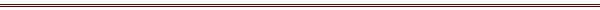 623840, Российская Федерация, Свердловская область, Ирбитский район, д. Гаёва,  ул. Школьная 17,  тел. 3-14-36,  эл. адрес: gaewski_dsad@mail.ru., сайт: http://gaevsad.uoirbitmo.ru/1. Пояснительная записка 1.1 Цели и задачи образовательной деятельности1.2 Принципы и подходы к организации образовательной деятельности1.3 Значимые для осуществления образовательной деятельности характеристики, 1.4 Планируемые результаты образовательной деятельности 1.5 Развивающее оценивание качества образовательной деятельности2. Организационно-педагогические условия образовательной деятельности2.1 Взаимодействие взрослых с детьми2.2 Особенности взаимодействия педагогического коллектива с семьями воспитанников2.3 Развивающая предметно-пространственная среда группы2.4 Режим и распорядок дня2.5 Учебный план2.6 Особенности традиционных событий и праздников, мероприятий3. Задачи образовательной деятельности по образовательным областям (модули образовательной деятельности)3.1 Модуль образовательной деятельности «Социально-коммуникативное развитие»3.2 Модуль образовательной деятельности «Познавательное развитие»3.3 Модуль образовательной деятельности «Речевое развитие»3.4 Модуль образовательной деятельности «Художественно-эстетическое развитие»3.5 Модуль образовательной деятельности «Физическое развитие»3.6.Вариативные формы, способы, методы и средства организации совместной деятельности взрослых и детей, поддерживающих культурные практики3.7.Образовательная деятельность по коррекционно-развивающей работе с детьми с особыми образовательными потребностями  4. Планирование образовательной деятельности33611212933333539395568737576100121133150166166178212Субъекты взаимодействияПредмет взаимодействия МОУ Гаевская ООШ Участие в реализации основной общеобразовательной программы ДОУ в части физического, интеллектуального и личностного развития ребенка на основе преемственностиМуниципальное образовательное учреждение дополнительного образования
«Центр внешкольной работы»Участие в реализации общеобразовательных программ культурологической направленностиМуниципальное образовательное учреждение дополнительного образования
«Детский экологический центр»Участие в экологическом воспитании воспитанниковГаевский  сельский дом культурыУчастие в реализации общеобразовательных программ в части художественно-эстетической  и социально-коммуникативного развития воспитанниковГаевская сельская библиотекаУчастие в реализации общеобразовательных программ в части формирования читательской культуры детей, родителей, педагоговГаевский ФПУчастие в реализации общеобразовательных программ в части сохранения и укрепления здоровья воспитанниковСПК «Пригородное»ИП Подкорытов А. В.ИП Береснев М.В.  Участие в реализации общеобразовательных программ в части социально-коммуникативного развитияМКУ «Центр развития образования»Методическое сопровождение Консультационная поддержкаВозрастная категория детей 5-го года жизниВозрастная категория детей 5-го года жизниВозрастная категория детей 5-го года жизниВозрастная категория детей 5-го года жизниЦелевые ориентирыКлючевые компетентности на этапе дошкольного детстваКонкретизация целевых ориентировКонкретизация целевых ориентировЦелевые ориентирыКлючевые компетентности на этапе дошкольного детства с учетом обязательная частьс учетом части, формируемой участниками образовательных отношенийребенок овладевает основными культурными способами деятельности, проявляет инициативу и самостоятельность в разных видах деятельности - игре, общении, познавательно-исследовательской деятельности, конструировании и др.; способен выбирать себе род занятий, участников по совместной деятельности;Деятельностная компетентность: ребёнок ставит цель, отбирает необходимые средства для её осуществления, определяет последовательность действий;делает выбор и принимает решение;договаривается о совместных действиях, работает в группе;прогнозирует результат, оценивает и корректирует действия (свои, других).- ребенок проявляет самостоятельность в разнообразных видах деятельности, стремится к проявлению творческой инициативы;- может самостоятельно поставить цель, обдумать путь к ее достижению, осуществить замысел и оценить полученный результат с позиции цели;- соблюдает установленный порядок поведения в группе, ориентируется в своем поведении не только на контроль воспитателя, но и на самоконтроль на основе известных правил, владеет приемами справедливого распределения игрушек, предметов;- понимает, почему нужно выполнять правила культуры поведения, представляет последствия своих неосторожных действий для других детей;- стремится к мирному разрешению конфликтов;- может испытывать потребность в поддержке и направлении взрослого в выполнении правил поведения в новых условиях;- слушает и понимает взрослого, действует по правилу или образцу в разных видах деятельности, способен к произвольным действиям, самостоятельно планирует и называет два-три последовательных действия, способен удерживать в памяти правило, высказанное взрослым, и действовать по нему без напоминания, способен аргументировать свои суждения, стремится к результативному выполнению работы в соответствии с темой, к позитивной оценке результата взрослым.Ребенок проявляет интерес к произведениям поэтического и музыкального фольклора, декоративно-прикладного искусства Урала, художественных произведений уральских авторов для детей.Ребенок способен ритмично и выразительно двигаться в русских народных танцах, хороводах, проявляя творчество, самостоятельность, может передать музыкально-игровой образ, способен организовывать русские народные музыкальные игры.Ребенок способен импровизировать и выбирать средства для самовыражения, включаться в различные формы (в хороводах, играх, календарно-обрядовых, народных праздниках) коллективного музыкального творчества, связанного с жизнью уральского региона.Ребенок проявляет чувство восхищения результатами культурного творчества представителей своей и других культур (музыка, танцы, песни, литературные произведения, национальный костюм, предметы декоративно-прикладного искусства и др.).Ребенок проявляет чувство гордости от осознания принадлежности к носителям традиций и культуры своего края.Ребенок проявляет интерес к художественно-эстетической стороне жизни человека на Урале в прошлом и настоящем.Ребенок воссоздает в собственной изобразительно-творческой деятельности сюжетов произведений уральских писателей, народных сказок, сказов.Ребенок самостоятельно применяет изобразительные умения и изобразительные средства для передачи колорита изделий уральских мастеров на основе материалов и техник художественно-изобразительной деятельности, традиционных для Среднего Урала.ребенок обладает установкой положительного отношения к миру, к разным видам труда, другим людям и самому себе, обладает чувством собственного достоинства; активно взаимодействует со сверстниками и взрослыми, участвует в совместных играх. Способен договариваться, учитывать интересы и чувства других, сопереживать неудачам и радоваться успехам других, адекватно проявляет свои чувства, в том числе чувство веры в себя, старается разрешать конфликты;ребенок обладает развитым воображением, которое реализуется в разных видах деятельности, и прежде всего в игре; ребенок владеет разными формами и видами игры, различает условную и реальную ситуации, умеет подчиняться разным правилам и социальным нормам;Социальная компетентность: ребенок принимает разные социальные роли и действует в соответствие с ними; устанавливает и поддерживает отношения с разными людьми (сверстниками, старшими, младшими).- может предварительно обозначить тему игры, заинтересован совместной игрой;- согласовывает в игровой деятельности свои интересы и интересы партнеров, умеет объяснить замыслы, адресовать обращение партнеру;- проявляет интерес к игровому экспериментированию, к развивающим и познавательным играм;- в играх с готовым содержанием и правилами действуют в точном соответствии с игровой задачей и правилами;- состояния взрослых и других детей, выраженные в мимике, пантомимике, действиях, интонации речи, проявляет готовность помочь, сочувствие;- способен находить общие черты в настроении людей, музыки, природы, картины, скульптурного изображения;- высказывает свое мнение о причинах того или иного эмоционального состояния людей, понимает некоторые образные средства, которые используются для передачи настроения в изобразительном искусстве, музыке, в художественной литературе;- способен договариваться учитывать интересы и чувства других, сопереживать неудачам и сорадоваться успехам других, адекватно проявляет свои чувства, в том числе чувство веры в себя, старается разрешать конфликты.- обладает развитым воображением, которое реализуется в разных видах деятельности, прежде всего в игре;- владеет разными формами и видами игры, различает условную и реальную ситуации, умеет подчиняться разным правилам и социальным нормам.Ребенок проявляет интерес к городу (селу), краю в котором живет, знает некоторые сведения о их достопримечательностях, событиях городской (сельской) жизни.Ребенок проявляет познавательный интерес к своей семье, социальным явлениям, к событиям настоящего и прошлого, к жизни людей в родном крае и многообразию народов Урала. Задает вопросы о прошлом и настоящем в жизни людей, об истории города (села), края, о творчестве народных ремесленников, создании предметов, техники, средств связи, рассуждает и высказывает свое мнение.Ребенок проявляет интерес к культуре своего народа, русской народной культуре, знакомству с культурами различных этносов, населяющих наш край.Ребенок проявляет начала социальной активности: охотно участвует в социально значимых событиях, переживает эмоции, связанные с событиями военных лет и подвигами горожан (сельчан), стремится выразить позитивное отношение к пожилым жителям города, достижениям горожан (сельчан); Ребенок стремится налаживать бесконфликтные отношения с детьми других этносов, с желанием участвует в разных видах деятельности с ними.Ребенок положительно высказывается о представителях разных этносов, толерантно относится к детям других национальностей.Ребенок активен в стремлении к познанию разных видов трудовой деятельности взрослых и отражению своих представлений в изобразительной и игровой деятельности, сюжетно-ролевых играх; использует представления о трудовых процессах взрослых для организации собственной трудовой деятельности.С удовольствием участвует в разных видах деятельности на материале народной культуры, в том числе проектах, детском книгоиздательстве и оформлении выставок по этнической проблематике.ребенок достаточно хорошо владеет устной речью, может выражать свои мысли и желания, может использовать речь для выражения своих мыслей, чувств и желаний, построения речевого высказывания в ситуации общения, может выделять звуки в словах, у ребенка складываются предпосылки грамотности;Коммуникативная компетентность: ребенок выражает словами свои мысли, планы, чувства, желания, результаты;задает вопросы; аргументирует свою  точку зрения.- имеет богатый словарный запсаречь чистая, грамматически правильная, выразительная;- значительно увеличивается запас слов, совершенствуется грамматический строй речи, появляются элементарные виды суждений об окружающем;- ребенок пользуется не только простыми, но и сложными предложениями.Ребенок понимает значение эмоциональной окраски слова, его значения в процессе общения, а также то, как влияют отрицательные эмоции, речевые высказывания на состояние самого человека и других людей.Ребенок владеет  основными нормами регулирующих устную речь.Ребенок употребляет образные слова, сравнения, эпитеты, точные глаголы;  наиболее подходящие по смыслу слов при обозначении предметов, действий, качеств. Ребенок понимает образные выражения в загадках, пословицах, поговорках народов Урала.у ребенка развита крупная и мелкая моторика; он подвижен, вынослив, владеет основными движениями, может контролировать свои движения и управлять ими;ребенок способен к волевым усилиям, может следовать социальным нормам поведения и правилам в разных видах деятельности, во взаимоотношениях со взрослыми и сверстниками, может соблюдать правила безопасного поведения и личной гигиены;Здоровьесберегающая компетентность:ребёнок осмысленно пользуется предметами личной гигиены; проявляет активность в выбранных видах двигательной  деятельности; осознает пользу движений; соблюдает правила безопасного поведения в быту в разныхвидах деятельности в разных ситуациях; излучает жизнерадостность, уверенность, обнаруживает внутренний покой.- проявляет интерес к физическим упражнениям;- ребенок правильно выполняет физические упражнения, проявляет самоконтроль и самооценку;- может самостоятельно придумать и выполнить несложные физические упражнения.- самостоятельно выполняет основные культурно- гигиенические процессы (культура еды, умывание, одевание), владеет приемами чистки одежды и обуви с помощью щетки;- самостоятельно замечает, когда нужно вымыть руки или причесаться;- освоил отдельные правила безопасного поведения, способен рассказать взрослому о своем самочувствии и о некоторых опасных ситуациях, которых нужно избегать;- проявляет уважение к взрослым;- умеет интересоваться состоянием здоровья близких людей, ласково называть их;- стремится рассказывать старшим о своих делах, любимых играх и книгах;- внимателен к поручениям взрослых, проявляет самостоятельность и настойчивость в их выполнении, вступает в сотрудничество.Ребенок проявляет элементы творчества в двигательной деятельности: самостоятельно составляет простые варианты из освоенных физических упражнений и игр, через движения передает своеобразие конкретного образа, стремится к неповторимости, индивидуальности в своих движениях.Ребенок способен придумывать композицию образно-пластического этюда по заданному сюжету, внося в нее (импровизационно) собственные детали и оригинальные «штрихи» воплощения образа.Ребенок использует в самостоятельной деятельности, организует совместно с детьми  разнообразные по содержанию подвижные игры народов Урала, способствующие развитию психофизических качеств, координации движений.Ребенок с удовольствием делится своими знаниями об основных способах обеспечения и укрепления доступными средствами физического здоровья в природных, климатических условиях конкретного места проживания, Среднего Урала.Ребенок владеет основами безопасного поведения: знает, как позвать на помощь, обратиться за помощью к взрослому; знает свой адрес, имена родителей, их контактную информацию; избегает контактов с незнакомыми людьми на улице; различает некоторые съедобные и ядовитые грибы, ягоды, травы, проявляет осторожность при встрече с незнакомыми животными; соблюдет правила дорожного движения; поведения в транспорте.Ребенок проявляет интерес к подвижным и спортивным, народным играм традиционным для Урала. Ребенок понимает значение укрепления здоровья и безопасного поведения.ребенок проявляет любознательность, задает вопросы взрослым и сверстникам, интересуется причинно-следственными связями, пытается самостоятельно придумывать объяснения явлениям природы и поступкам людей; склонен наблюдать, экспериментировать. Обладает начальными знаниями о себе, о природном и социальном мире, в котором он живет; знаком с произведениями детской литературы, обладает элементарными представлениями из области живой природы, естествознания, математики, истории и т.п.; ребенок способен к принятию собственных решений, опираясь на свои знания и умения в различных видах деятельностиИнформационная компетентность: ребёнок активно использует и называет источники знаний, адекватные возрасту, индивидуальным возможностям, познавательным потребностям (взрослый, сверстник, книги, собственный опыт, СМИ, Интернет- проявляет интеллектуальную активность, проявляется познавательный интерес;- может принять и самостоятельно поставить познавательную задачу и решить ее доступными способами;- проявляет интеллектуальные эмоции, догадку и сообразительность, с удовольствием экспериментирует;- испытывает интерес к событиям, находящимся за рамками личного опыта, интересуется событиями прошлого и будущего, жизнью родного города и страны, разными народами, животным и растительным миром;- фантазирует, сочиняет разные истории, предлагает пути решения проблем;- знает свои имя, отчество, фамилию, пол, дату рождения, адрес, номер телефона, членов семьи, профессии родителей;- располагает некоторыми сведениями об организме, назначении отдельных органов, условиях их нормального функционирования;- имеет положительную самооценку, стремится к успешной деятельности;- имеет представления о семье, семейных и родственных отношениях, знает, как поддерживаются родственные связи, как проявляются отношения любви и заботы в семье, знает некоторые культурные традиции и увлечения членов семьи;- охотно рассказывает о себе, событиях своей жизни, мечтах, достижениях, увлечениях;- имеет представление о значимости профессий родителей, устанавливает связи между видами труда;- имеет развернутые представления о родном городе;- знает название своей страны, ее государственные символы, испытывает чувство гордости своей страной;- имеет некоторые представления о природе родной страны, достопримечательностях России и родного города, ярких событиях ее недавнего прошлого, великих россиянах;- проявляет интерес к жизни людей в других странах мира;- стремится поделиться впечатлениями о поездках в другие города, другие страны мира;- имеет представления о многообразии растений и животных, их потребностях как живых организмов, владеет представлениями об уходе за растениями, некоторыми животными, стремится применять имеющиеся представления в собственной деятельности.Ребенок проявляет интерес к технико-технологической, информационной среде, основных источниках, способах поиска и передачи информации;Ребенок интересуется изучением природного мира, высказывает догадки, размышляет о причинах природных явлений, организует и осуществляет познавательно-исследовательскую деятельность в соответствии с собственными замыслами.Ребенок ярко переживает эстетические чувства при восприятии объектов родной природы, высказывает эстетические суждения, эмоционально «заражает» сверстников.Ребенок увлечен познанием природы родного края, открытием ее законов, интересуется познавательной литературой, ищет ответы на вопросы, увлекается коллекционированием, изобретениями, вовлекает сверстников в интересную познавательную деятельность.Ребенок проявляет позицию защитника природы родного края.ОцениваемыепоказателиДиагностическиеметодикиМетоды оцениванияОтветственный1. Физическое развитие2. Познавательное развитие3. Речевое развитие4. Художественно-эстетическое развитие5. Социально-коммуникативное развитиеМишняева Елена Юрьевна: Карты развития детей (3-7 года)Мишняева Елена Юрьевна: Дневник педагогических наблюденийШКАЛЫ МКДОНаблюдениеДиагностические заданияИгровые упражненияУчитель-логопедПедагог-психологИнструктор по физической культуре Воспитатели группыМузыкальный руководительОбразовательные область (направление развития)Формы работы с родителями (совместной партнерской деятельности)Физическое развитиеАнкетированиеКонсультацииПраздники, развлеченияМалый туризмСоревнованияСтендыБуклеты, памяткиПарная гимнастикаМастер-классыДень открытых дверейПрофилактика простудных заболеванийКонкурсы и выставкиФотовыставки Создание журналов, газет Проекты Участие в спортивных акциях города, области, районаКлуб здоровьяСайт ДООСоциально-коммуникативное развитиеСовместное оформление участкаБуклеты, памяткиСубботникиТренингиРодительские собранияКонсультации Проектная деятельностьМастер-классПрезентации Благотворительные акцииЭкскурсииВстреча с интересными людьмиКруглые-столыДень самоуправленияУчастие в демонстрацияхАнкетирование«Давайте, познакомимся»Клуб бабушекГость дняЗанятия практикумыПознавательное развитиеПроектыМастер-классПомощь в создании предметно-пространственной средыВстреча с интересными людьмиКонкурсы, выставкиОБЖИнформационно-наглядная информацияЭкскурсии, походыПосещение музеевРекомендации узких специалистовПоход в театр и кинотеатрРечевое развитиеРекомендации узких специалистовСайт ДОУТеатрализованная деятельностьВикториныКонсультации,Круглые-столыКонкурсыДиспутыДень открытых дверейХудожественно-эстетическое развитиеКонкурсыПраздникиКонцертыГостиныеМастерскиеВыставкиПомощь в оформлении залаТеатрализованные представленияОрганизационные условияМатериально-технические условияОбеспечение контакта между взрослыми и детьми в зависимости от дистанции общенияУчет комфортной дистанции взаимодействия:взрослый – ребенок;ребенок – взрослый.Создание общего психологического пространства общения с каждым ребенком и группой в целом.Разноуровневая мебель, регулируемая по высоте.Комплекты мебели специальной технической конструкции, позволяющие педагогу наблюдать за деятельностью детей во всех уголках группы.Нетрадиционные формы столов (подковообразные, ленточные, трапецевидные и  т.д.).Уголки уединения с удобной мебелью, подушками и т.д.Красивый ковер – место для общего сбора детей.Обеспечение возникновения и развития познавательных интересов у ребенка, его волевых качеств, эмоций, чувств.Создание композиции среды совместно с дизайнером, художником, педагогом-психологом с учетом детской субкультуры.Работа с эскизами, выбор цветовой гаммы, материалов, создающих атмосферу уюта и радости.Выбор месторасположения центров активности в соответствии с рекомендациями программы, возрастными особенностями детей, их интересами.Соответствующая санитарно-гигиеническим требованиям расстановка мебели и оборудования.Использование фонтанов в оформлении помещений ДОУ.Определение места в группе для оформления собственных выставок репродукций, рисунков, крупномасштабных пособий и т.д.Моделирование игрового пространства группы в соответствии с возрастными особенностями и интересами детей.Разработка алгоритма построения предметно - развивающей среды в соответствии с темой (проектом) недели.Световой дизайн – двухуровневое освещение (бра, настольные лампы).Звуковой дизайн – фонотека с записью плеска воды, шума моря, пения птиц, шелеста листвы и т.д.Наличие в составе единого пространства групповой комнаты балконов различной модификации (корабль, теремок, машина и т.д.), полифункциональной конструкции (с мостиками, лесенками, площадками, перилами и т.д., изготовленными из дерева) стимулирует ребенка к физической или творческой активности.Наличие места для отдыха (подиумы, беседки, мягкая модульная мебель и т.д.).Оснащение познавательных центров активности в соответствии с темой проекта недели дидактическим материалом, пособиями, средствами, схемами, моделями, энциклопедиями, картами и др.Оснащение лаборатории «научных открытий», дома книгоиздательства, импровизированного театра, музея, библиотеки, игротеки, художественной мастерской, центра кулинарии.Оснащение игровой среды определенным набором функционально-игровых предметов (кухня, прачечная, парикмахерская, магазин, больница и др.), предметами-заместителями, бросовым материалом и др., развивающими фантазию и творчество детей.Оборудование костюмерной, гримерной с разнообразными аксессуарами одежды и т.д.Разнообразные наборы дидактических развивающих игр, конструкторов, спортивно-игрового оборудования (батуты, мячи-прыгуны, сухой бассейн, современные спортивные комплекты). Обеспечение стабильности-динамичности развивающей средыСоздание проекта возможного изменения среды.Предоставление ребенку права видоизменять окружающую среду, вновь и вновь созидать ее в соответствии со вкусом и настроением.План группы с подвижными составляющими (по типу фланелеграфа).Подвижная мебель (на колесиках).Мягкие модули.Прозрачные перегородки, ширма.Сборно-разборные домики легкой конструкции.Пластмассовая мебель, переносные зонты.Обеспечение одновременной реализации различных видов деятельностиОптимальное использование функциональных помещений.Подключение к групповой комнате части спальни, приемной (для создания уголков уединения, проведения сюжетно-ролевых игр, центров литературы).Предоставление возможности свободной ориентации ребенка в пространстве (символы, стрелки).Наличие музыкального, физкультурного зала, зала ЛФК, кафе «Жемчужина», семейной комнаты, учебного класса, бассейна, сауны, органично входящих в структуру общего внутреннего коммуникационно - рекреационного пространства, открытого для общения детей и взрослых.Создание для реализации неформального общения «Островка безопасности», «Аллеи здоровья», галереи детского творчества, проведение персональных выставок, рабочих стендов «Мое настроение», «Я самый, самый…», «Звезда недели», «Вести из семьи».Обеспечение индивидуальной комфортности и эмоционального благополучияДоступность всего, что окружает ребенка, обеспечивающая его функциональную активность.Реализация традиций ДОУ.Реализация оптимальной двигательной активности детей.Оформление санитарных комнат.Озеленение интерьеров помещений. Учет половой дифференциации.Оформление информационных стендов для родителей.Создание гостиной для детей и родителей (дизайн, оформление близкое к домашней обстановке).Проведение семейных праздников в помещениях (семейная комната, зал, кафе).Европейский дизайн, удобство санитарных комнат, позволяющие ребенку комфортно ощущать себя в интимные моменты жизни.Экологическая комната с аквариумом, террариумом, мягким уголком, познавательным материалом.Наличие личностного пространства с полкой для личных вещей, игрушек, фотографий и т.д.Наличие зеркал в помещениях ДОУ, игрового оборудования для мальчиков и девочек.Видеозал, аудиотехника, караоке, компьютерная техника.Центры  активностиОборудование и материалыцентр строительстваоборудование • открытые стеллажи для хранения материалов• Ковер или палас на пол Материалы • Крупногабаритные напольные конструкторы: деревянные, пластиковые • Комплекты больших мягких модулейТранспортные игрушки. • Фигурки, представляющие людей различного возраста, национальностей, профессий • Фигурки животныхцентр для сюжетно-ролевых игрдля игры в семью: • Куклы младенцы и аксессуары для них (одеяльце, соска, бутылочки и пр.) • Куклы в одежде (мальчик и девочка) • Кукольная мебель, соразмерная росту ребенка: столик со стульями, плита, холодильник, кровать для куклы, шкафчик; дополнительно: кукольная мягкая мебель (диванчик или кресло) • Коляски • одежда для кукол (для зимы и для лета) • Кукольная посуда (кастрюли и сковородки, тарелки, чашки, ложки и прочее), игрушечная еда наборы и аксессуары для игр в профессию: • «Доктор» • «Парикмахер» • «Пожарный» • «Полицейский» • «Продавец» • «Солдат» • «Моряк»уголок для театрализованных  (драматических) игроснащение для игр-драматизаций (театрализованных  представлений) • Большая складная ширма • Стойка-вешалка для костюмов • Костюмы, маски, атрибуты для постановки (разыгрывания) двух-трех сказок, соответствующих возрасту детей • атрибуты для ряженья — элементы костюмов (шляпы, шарфы, юбки, сумки, зонты, бусы и прочее) • атрибуты в соответствии с содержанием имитационных и хороводных игр: маски животных диких и домашних (взрослых и детенышей), маски сказочных персонажей оснащение для малых форм театрализованных представлений (кукольный театр, настольный театр и прочее) • Маленькая ширма для настольного театра • атрибуты и наборы готовых игрушек (фигурки мелкого и среднего размера) или заготовок и полуфабрикатов для изготовления объемных или плоскостных персонажей и элементов декораций настольного театра• набор атрибутов и  кукол бибабо, соразмерные руке взрослого (для показа детям) или ребенка (перчаточные или пальчиковые) • Куклы и атрибуты для пальчикового театра)Центр (уголок) музыки• Детские музыкальные инструменты (шумовые, струнные, ударные, клавишные) • Музыкально-дидактические игрыцентр изобразительного искусстваоборудование • Стол (1-2) • Стулья (2-4) • открытый стеллаж для хранения материалов • Доска  на стене на уровне ребенка • Мольберт • Рабочие халаты или фартуки Материалы все для рисования: • Бумага и картон разных размеров ( а5, а4, а3, а2) и разных цветов • альбомы для рисования • Бумага для акварели • восковые мелки, пастель • Простые и цветные карандаши • Маркеры, фломастеры (смываемые, на водной основе) • Краски акварельные и гуашевые • Кисти круглые и плоские,  размеры: № 2– 6, 10–14, 12–13 • Палитры, стаканчики для воды, подставка для кистей • Печатки, линейки, трафареты • Губка, ластик, салфетки, тряпочка для кисти все для лепки: • Пластилин, глина, масса для лепки • Доски для лепки • Стеки все для поделок и аппликации: • Бумага и картон для поделок разных цветов и фактуры • Материалы для коллажей (не менее 3 типов) • ножницы с тупыми концами • Клей-карандаш • Природный материал • Материалы вторичного использованияцентрмелкой моторикиоборудование • Стол (1) • Стулья (2-4) • открытый стеллаж для хранения материалов Материалы • игра «Собери бусы» • Детская мозаика • игрушки с действиями: - нанизывающиеся (башенки, пирамидки, бусы и др.) навинчивающиеся -ввинчивающиеся - вкладыши.центр конструирования из деталей (среднего и мелкого размера)Оборудование • Стол (1) • Стулья (2-4) • открытый стеллаж для хранения материалов Материалы • наборы конструкторов типа «Lego» (с человеческими фигурками) • наборы среднего и мелкого конструктора, имеющие основные детали: кубики, кирпичики, призмы, конусы • Другие настольные конструкторы (металлический, магнитный и др.)уголок настольных игрОборудование • Стол (1) • Стулья (2-4) • открытый стеллаж для хранения материалов Материалы • Разрезные картинки • Пазлы • наборы кубиков с картинками • Лото • Домино • Парные карточки (игры типа «мемори») • Другие настольно-печатные  игры с правилами (игры-ходилки и др.) в соответствии с возрастными возможностями детей • Шашки, шахматы • игры-головоломки (типа танграм и др.)центрматематикиоборудование • Стол (1) • Стулья (2-4) • открытый стеллаж для хранения материалов Материалы • разнообразный материал в открытых коробках, для измерения, взвешивания, сравнения по величине, форме. Коробки должны быть систематизированы и снабжены надписями и символами • Счетный материал и разноцветные стаканчики для сортировки • Головоломки (геометрические, сложи узор и др.) • цифры и арифметические знаки большого размера (демонстрационный материал) • Счеты • весы с объектами для взвешивания и сравнения • Линейки разной длины • измерительные рулетки разных видов • Часы песочные • Секундомер • Числовой балансир • наборы моделей: для деления на части от 2 до 16 • набор карточек с цифрами и т.п.центр науки и естествознанияоборудование • Стол (1) • Стулья (2-4) • открытый стеллаж для хранения материалов Материалы • наборы различных  объектов для исследований (коллекции камней, раковин, сосновых шишек, минералов, тканей, семян, растений (гербарий) и пр.) • Увеличительные стекла, лупы • Микроскоп • набор магнитов • наборы для экспериментирования • весы • Термометры • Часы песочные, секундомер • наборы мерных стаканов • Календарь погоды • Глобус, географические карты, детский атлас • иллюстрированные познавательные книги, плакаты, картинкицентр грамотности и письмаоборудование • Магнитная доска • Стол (1) • Стулья (2) • открытый стеллаж для хранения материалов Материалы • Плакат с алфавитом • Магнитная азбука • Кубики с буквами и слогами • цветные и простые карандаши, фломастеры • Трафареты • Линейки • Бумага, конверты • Тренажер по «письму», водный фломастер, тряпочкалитературный центр  (книжный уголок)оборудование • аудиоцентр с наушниками • Мягкая детская мебель (диванчик, кресло) • Стол • Стулья (2) • Книжный стеллаж (низкий, открытый) Материалы • Диски с аудиозаписями (сказки, рассказы) • Диски с музыкой • Детская художественная литература (иллюстрированные книги с крупным простым текстом) • Детская познавательная литература (с большим количеством иллюстративного материала)Место  для  отдыха• Любой тихий уголок, снабженный мягкой мебельюуголок  уединения• Любой тихий уголок на 1-2 детейцентрпеска  и воды• Специализированный стол для игр с песком и водой • наборы для экспериментирования с водой • наборы для экспериментирования с песком • Детские метелка и совочек (для подметания упавшего песка) • Детская швабра с тряпкой (вытирать пролитую воду)Спортивный уголок• Шведская стенка или спортивный уголок (с канатом, кольцами и пр.) • Спортивные маты • Детские спортивные тренажерыМестодля группового сбора• Магнитная или пробковая доска • интерактивная доска • Флипчарт • напольный ковер или палас • Стульчики для каждого ребенка • Подушки для сиденья на полу для каждого ребенкаМесто для проведения  групповых занятий• Магнитная или пробковая доска • интерактивная доска • Флипчарт • Столы и стулья на всех детейЦентр активностиНаправленность материалов нацентр грамотности и письмаЛитературный центр(книжный уголок)- побуждение детей к участию в беседах, рассказыванию историй из собственного опыта и т. п.- развитие диалогической и связной речи;- обогащение словаря, пониманию смысла слов, освоению словообразования;- развитие звуковой культуры речи;- развитие опыта слухового восприятия речи, слушания литературных текстов;- развитие интереса к грамотности и письму, подготовке к обучению в школе.Центр для сюжетно-ролевой игры, Уголок настольных игр- развитие активной и пассивной речи;- помощь детям в освоении модели поведения во взаимоотношениях людей;- развитие органов чувств;- развитие представлений о предметах и явлениях окружающего мира;-  решение проблем;- стимулирование творческого начала, креативности;- развитие самооценки и самоуважения;- освоение способов выражения эмоций и чувств;- развитие общую и мелкую моторику.социальное развитие- возможность практиковаться в разрешении конфликтов- понимать, что со сверстниками все же лучше договариваться, тогда играть интереснее и приятнее;эмоциональное развитие- помощь ребенку справиться с возможными негативными переживаниями, осмыслению и принятию неприятных событий его жизни;-  понимание своих сильных и слабых сторон, способность лидировать или подчиняться;интеллектуальное развитие- установление связи между различными явлениями, развитие когнитивных навыков;- реализацию своих планов, развитие представлений о прошлом, настоящем и будущем;- развитие творческого начала;- стимулирование умственного развития благодарявовлечению речевых навыков, играющих ключевую роль в мышлении и общении;развитие элементарных математических представлений- постижение таких понятий, как: «столько - сколько», «достаточно», «слишком мало»;- знакомство с понятиями: «меньше», «тяжелее», «шире», «уже»;Центр изобразительного искусства- развитие креативности, любознательности, воображения и инициативы детей;- успешности и повышения самооценки;- получение опыта творчества на основе разнообразия материалов;эмоциональное развитиевыражение чувств и собственных представленийоб окружающем мире;- возможность эмоциональной разрядки;- проявление чувства удовлетворения от создания собственного продукта;- на радость от ощущения собственной успешности;сенсомоторное развитие- развитие мелкой моторики;- развитие тактильного восприятия;- развитие остроты зрительного восприятия;- развитие крупной моторики;- приобретение опыта координации зрения и руки;социальное развитие- возможность сотрудничать с другими детьми и действовать по очереди;- воспитание уважения к чужим идеям.- обучение ответственности за сохранность материалов;-стимулирование детей к принятию совместных решений и к реализации совместных замыслов;интеллектуальное развитие- знакомство с линией, цветом, формой, размером и текстурой;- приучение к последовательности и планированию;художественно-эстетическое развитие- формирование художественного вкуса;- развитие художественных, музыкальных и иных способностей к искусству;- развитие творческого самовыражения;- формирование способности ценить культурное и художественное наследие;Центр кулинарии- получение удовольствия от выполнения несложных кухонных обязанностей;- развитие простейших представлений о продуктах питания;Центр кулинарии- формирование умений делать выводы, различать, сопоставлять, рассматривать, взвешивать, отсыпать;- развитие интереса к поисковой деятельности;развитие речи- пополнение словарного запаса, но и развитие связной и диалогической речи;- возникновение интереса к буквам, грамоте и письму, желания научиться писать и читать;развитие социальных навыков- развитие умения договариваться и решать различные возникающие проблемы;сенсомоторное развитие- обогащение сенсорного опыта детей;общее интеллектуальное и личностное развитие- развитие памяти, умения сосредоточиться, соотносить задуманное с результатом, целеустремленности, креативности;Центр песка и воды- насыпание или наливание;- исследование;- совершенствование навыка счета;- освоение понятия «больше» и «меньше»;развитие элементарных математических представлений- насыпание или наливание;- исследование;- совершенствование навыка счета;- освоение понятия «больше» и «меньше»;развитие естественно-научных представлений- на классификацию плавающих и тонущих предметов;- на развитие представлений о свойствах тел объектов, предметов и их изменений;сенсомоторное развитие- развитие тактильных ощущений и мелкой моторики;- освоение тонких движений;речевое и социальное развитие- развитие необходимости договариваться - развитие диалога между детьми, позитивного социального взаимодействия;- развитие связной речи;- активное и естественное обогащение словаря;Центр науки и естествознания, Центр математики- развитие представлений о физических качествах предметов и явлений;- развитие тактильной чувствительности пальцев рук;- формирование элементарных математическихпредставлений о формах, размерах, объеме, величине, времени;- развитие восприятия;- развитие речи и других коммуникативных навыков;- формирование умения размышлять, сопоставлять, формулировать вопросы, делать собственные выводы;- обогащение эмоциональных переживаний;- обеспечение социального развития в процессе взаимодействия;Центр конструирования из деталей (среднего и мелкого размера), Центр строительства- развитие творческого начала;- развитие речи, социальных навыков, математического и научного мышления и представлений о социальном окружении;- умение распознавать формы, определять высоту, вес предметов, их соотношение; - приобретение опыта совместной работы;речевое развитие- расширение словаря детей;развитие социальных навыков- совместное планирование и реализацию замысла постройки;- приобретение социальных навыков;развитие мелкой и крупной моторикиосвоение следующих понятий:- размер, форма, вес, высота, толщина, соотношение, направление, пространство, образец;- наблюдение, классификация, составление плана, предположения;- горизонтально, вертикально;- равновесие, баланс, устойчивость;- измерение, счет;- сходство, различие;- равенство (два половинных блока равняются одному полному);- упорядочивание по размеру или форме;- пробы и ошибки;развитие мелкой и крупной моторики- развитие общей и мелкой моторики;- умение действовать со строительными элементами разных размеров и веса, уравновешивать их действовать в рамках заданного пространства;- развитие точности движений, глазомера;- совершенствование зрительного восприятия.Спортивный уголок- развитие физических качеств,- формирование ценности к своему здоровью и здоровью других;- развитие общей и мелкой моторики;- обогащение эмоциональных переживаний;- обеспечение социального развития в процессе взаимодействия;- развитие умения договариваться и решать различные возникающие проблемы;- умение действовать в команде;- развитие глазомера;Работающие стендыРаботающие стендыДля того, чтобы быть успешным в будущем мире, ребёнок должен расти в обстановке эмоционального комфорта, уверенности в собственных силах и подлинного уважения к его индивидуальным интересам и потребностям. Он должен быть умеющим принимать самостоятельные и ответственные решения, строить свою деятельность, нести определённую долю ответственности за себя и своё окружение. Большую роль в этом играют «рабочие стенды». 	Для того, чтобы быть успешным в будущем мире, ребёнок должен расти в обстановке эмоционального комфорта, уверенности в собственных силах и подлинного уважения к его индивидуальным интересам и потребностям. Он должен быть умеющим принимать самостоятельные и ответственные решения, строить свою деятельность, нести определённую долю ответственности за себя и своё окружение. Большую роль в этом играют «рабочие стенды». 	«Доска выбора»(обязательный)Важный атрибут групповой жизни – «Доска выбора», с помощью которой дети обозначают свой выбор Центра активности. Во время утреннего сбора ребенок участвует в играх и упражнениях, обмене новостями, вместе с воспитателем работает с календарем, информационным листком, учиться соблюдать нормы и правила поведения.. Участвует в выборе темы, планировании. Педагог проводит презентацию центров, сообщает детям, какие интересные материалы их ожидают, предлагает подумать и решить, в какой центр они пойдут, и чем будут заниматься сегодня. Ребенок сам принимает решение, в каком центре он сегодня будет работать (вставляет бейджик со своим именем в кармашек). Что именно в этом центре предполагает сделать, какие материалы ему понадобятся, кого он хочет видеть в своей команде партнером или помощником, как будут распределены обязанности в совместной работе в центре, какого результата ребенок предполагает достичь.Спланированная работа может быть не закончена за один день. В этом случае ребенок может продолжить работу в последующие дни. Партнеры и помощники могут меняться в зависимости от желания самих детей. «Модель трех вопросов»Тему проекта предлагают дети, исходя из своих интересов и потребностей. Для того чтобы получить полную информацию о знаниях детей по выбранной теме проекта, педагог использует три вопроса: - Что вы знаете?- Что вы хотите узнать?- Что надо сделать, чтобы узнать?Сначала инициируется общее обсуждение, для выяснения, что дети уже знают об определенном предмете или явлении. Ответы фиксируются на листе бумаги, записывается под каждым имя ребёнка. Затем задается вопрос: «А что мы хотим узнать?». Ответы также записываются, причем записываются все ответы, независимо от того, какими «глупыми» или нелогичными они могут показаться. Когда все дети выскажутся, им задается вопрос: «Где можно найти ответы на наши вопросы?». Дети предлагают свои способы сбора информации.Кроме этого, стенд знакомит родителей с тем, что знают дети по теме недели и что они хотели бы ещё узнать.«Информационное поле»Выставляется тема проекта, план по реализации проекта, цветовое решение помогает определить детскую инициативу, инициативу педагога и родителей (красный цвет – дети, синий – педагои, зеленый – родители).  Информационное поле по желанию детей заполняется продуктами детской деятельности. С помощью информационного поля ребенок может узнать что было сделано для выполнения намеченного плана, задать вопросы проблемного характера. Расширить свою деятельность.«Меню»Стенд «Меню» способствует развитию тонкой моторики руки, умения сравнивать, анализировать, сопоставлять. Стенд интенсивно развивает внимание и его свойства: концентрированность, произвольность, тренирует словесно-логическую слуховую и зрительную память.С помощью стенда дети узнают из каких продуктов состоят блюда и режим питания. В занимательной игровой форме воспитанники знакомятся с буквами, обучаются читать простые слова.«Информационная стена»Вовлечение семей чрезвычайно важно для обогащения развития детей в детском саду и для использования уже имеющихся интересов и знаний ребенка, источником которых является его семья. Используя различные формы работы с родителями, мы пришли к выводу, что одним из эффективных направлений работы с родителями является наглядно-информационное. Информационные стенды позволяют в доступной форме донести до родителей любую информацию. Тематика стендов разнообразна, динамична, меняется ежедневно или еженедельно. «Письмо для родителей»Для того, чтобы скоординировать работу семьи и детского сада, в начале каждой проекта для родителей оформляется письмо. В нём сообщается тема недели, в доступной форме излагаются задачи и предлагается практическая работа (основные дела), для закрепления полученных детьми знаний, умений и навыков. Так же через письмо предлагается родителям организовать совместно с детьми игры, прочитать художественную литературу, провести беседу с ребёнком по теме, провести наблюдение в домашних условиях. Письмо меняется с началом новой темы проекта.«Художники»Большая часть стены отведена для детских работ, выполненных в центре изобразительного творчества..«Спасибо говорим»На стенде «Спасибо говорим!»  записывается, за что благодарят семью (за проделанную с детьми работу, за участие в жизни группы и детского сада). Этот стенд является стимулом активного вовлечения родителей в образовательный процесс.«Наши достижения»Стенд «Наши достижения» создается для того, чтобы поддержать интерес у других детей. На этом стенде фиксируется и участие детей в конкурсах, фестивалях, выставках, олимпиадах. «Экран наблюдения»У каждого ребенка свой кармашек с фотографией, где педагог вставляет записочки, информирует родителей о достижениях ребенка. Родители также информируют педагога какие достижения у ребенка в семье.«Наша тема»Большая часть стены отведена для информирования родителей о делах группы, чем занимаются дети при реализации проекта. Здесь в краткой форме перечисляются основные интересные идеи и дела, а определённым цветом (заранее оговорённым) родителям пишутся подсказки о том, что можно спросить у ребёнка, о чём с ним поговорить –вечером самим детям не всегда удаётся вспомнить про свои «давние» утренние дела. Родителям же свойственно задавать бесконечный вопрос: «Что вы сегодня делали?», - на что получают привычный ответ о прогулке, обеде или сне. Возможность пользоваться подсказками со стенда позволяет родителям всегда быть в курсе текущих дел. «Гордость детского сада»На стенде вывешиваются благодарности и сертификаты детей, тем самым отмечая их успехи  в различных конкурсах, соревнованиях, олимпиадах;Режимный моментОбразовательная деятельность в режимных моментахВозраст детей / Время/ ДлительностьВозраст детей / Время/ ДлительностьРежимный моментОбразовательная деятельность в режимных моментах5-й год жизни5-й год жизниУтренний приемОбеспечение постепенного вхождения ребенку в жизнь детского сада; создание спокойного психологически комфортного настроя для каждого ребенка; способствовать укреплению интимно-личностного контакта воспитателя с каждым ребенком; содействовать формированию у детей чувства общности.Игры (дидактические, настольно-печатные, сюжетно-ролевые, игры малой подвижности), самообслуживание или бытовой труд и др. Общение детей по интересам. Беседы с детьми. Наблюдения, труд. Работа с портфолио.Гимнастика (артикуляционная, дыхательная, пальчиковая): физиологическая активизация организма ребенка.Индивидуальная работа с детьми. Самостоятельная деятельность детей.7.30 - 8.077.30 - 8.07Утренняя гимнастикаФизическая активность. Разные комплексы гимнастики: игровая, корригирующая, беговая, гимнастика с предметами. Музыкальное сопровождение.8.07 - 8.178.07 - 8.17КГП/подготовка к приему пищи. Завтрак.Формирование гигиенических навыков подготовки к приему пищи (внешний вид, чистые руки). Самообслуживание. Умывание прохладной водой.  Фольклорное, литературно-художественное сопровождение.Формирование культуры еды. Самообслуживание. (соблюдение правил приема пищи, правильное пользование столовыми приборами). Этикетные формы приема пищи. Объяснение особенностей приготовленных блюд, их значения для здоровья человека.8.15 - 8.508.15 - 8.50Утренний сбор («Детский совет», «Самоцветный круг»)Мотивация к образовательной деятельности. Проблемные, игровые, образовательные ситуации. Содействие созданию у детей позитивного и деятельностного настроя на образовательную деятельность. Совместное планирование образовательной деятельности на день (неделю).8.50 - 9.008.50 - 9.00Непрерывная образовательная деятельность (образовательное предложение для целой группы\ занятие)(общая длительность, включая перерыв)Специально организованная непрерывная образовательная деятельность (образовательное предложение для целой группы\ занятие), осуществляемая в процессе организации различных видов детской деятельности. Образовательные ситуации на игровой основе. Обучение, воспитание и развитие детей в различных видах общения и деятельности с учетом их возрастных, индивидуальных психологических и физиологических особенностей.9.00 – 9.559.00 – 9.55Непрерывная образовательная деятельность (образовательное предложение для целой группы\ занятие)(общая длительность, включая перерыв)Специально организованная непрерывная образовательная деятельность (образовательное предложение для целой группы\ занятие), осуществляемая в процессе организации различных видов детской деятельности. Образовательные ситуации на игровой основе. Обучение, воспитание и развитие детей в различных видах общения и деятельности с учетом их возрастных, индивидуальных психологических и физиологических особенностей.55 мин.(20/20)55 мин.(20/20)Перерыв между периодами образовательныхпредложений для целой группы\ занятий не менее 10 мин.Динамическая пауза. Двигательная, игровая активность. Профилактика психоэмоционального, двигательного и зрительного напряжения. Физические упражнения и малоподвижные игры. Зрительные упражнения и координаторы. Художественное слово. Музыкальное сопровождение. Второй завтрак.Динамическая пауза. Двигательная, игровая активность. Профилактика психоэмоционального, двигательного и зрительного напряжения. Физические упражнения и малоподвижные игры. Зрительные упражнения и координаторы. Художественное слово. Музыкальное сопровождение. Второй завтрак.Динамическая пауза. Двигательная, игровая активность. Профилактика психоэмоционального, двигательного и зрительного напряжения. Физические упражнения и малоподвижные игры. Зрительные упражнения и координаторы. Художественное слово. Музыкальное сопровождение. Второй завтрак.Подготовка к прогулке. Прогулка.Формирование навыков самообслуживания. Закрепление алгоритма последовательности одевания, раздевания (уход за одеждой и обувью). Оказание помощи друг другу (помощь воспитателя и наиболее активных детей), мотивация на прогулку (содержание, проблемные ситуации). Художественное слово (пословицы, поговорки, загадки, стихи). Создание радостного, приподнятого настроения. Укрепление здоровья детей и оптимизация двигательной активности. Создание условий для разнообразной самостоятельной двигательной активности; подвижные дидактические игры; подвижные игры с правилами; игровые упражнения; соревнования; народные игры, пробежки; самодеятельные игры детей.Развитие художественно-эстетического восприятия детей  к окружающей действительности. Развитие познавательных интересов детей. Целевые прогулки, экскурсии, близкие прогулки за пределы д/с,  познавательные беседы, наблюдения, элементы экспериментирования, опыты. Индивидуальная работа с детьми. Самодеятельные игры детей по интересам.Игры с выносным материалом.Формирование навыков самообслуживания. Закрепление алгоритма последовательности одевания, раздевания (уход за одеждой и обувью). Оказание помощи друг другу (помощь воспитателя и наиболее активных детей), мотивация на прогулку (содержание, проблемные ситуации). Художественное слово (пословицы, поговорки, загадки, стихи). Создание радостного, приподнятого настроения. Укрепление здоровья детей и оптимизация двигательной активности. Создание условий для разнообразной самостоятельной двигательной активности; подвижные дидактические игры; подвижные игры с правилами; игровые упражнения; соревнования; народные игры, пробежки; самодеятельные игры детей.Развитие художественно-эстетического восприятия детей  к окружающей действительности. Развитие познавательных интересов детей. Целевые прогулки, экскурсии, близкие прогулки за пределы д/с,  познавательные беседы, наблюдения, элементы экспериментирования, опыты. Индивидуальная работа с детьми. Самодеятельные игры детей по интересам.Игры с выносным материалом.9.55 - 11.50Возвращение с прогулкиКГП/подготовка к приему пищи.Обед. Подготовка ко сну.Формирование гигиенических навыков подготовки к приему пищи. Формирование культуры еды. Формирование навыков культурного поведения за столом (соблюдение правил приема пищи, правильное пользование столовыми приборами). Формы этикета.  Формирование (соблюдение) гигиенических навыков подготовки ко сну (гигиенические процедуры, настрой). Чтение знакомых произведений. Аудиозаписи спокойной музыки. Релаксационная подготовка (успокоение, настрой на сон).Формирование гигиенических навыков подготовки к приему пищи. Формирование культуры еды. Формирование навыков культурного поведения за столом (соблюдение правил приема пищи, правильное пользование столовыми приборами). Формы этикета.  Формирование (соблюдение) гигиенических навыков подготовки ко сну (гигиенические процедуры, настрой). Чтение знакомых произведений. Аудиозаписи спокойной музыки. Релаксационная подготовка (успокоение, настрой на сон).11.50 - 12.25Дневной сонПодъем, закаливающие процедурыВосстановление психофизического потенциала ребенка. Воспитание потребности в здоровом образе жизни. Температурный режим – 17-19 градусов. Местное проветривание. Режим тишины.Создание условий для постепенного физиологического пробуждения детей. Физиологическая активизация организма ребенка. Воспитание потребности в здоровом образе жизни. Гимнастика пробуждения «ленивая» гимнастика. Тренажерные дорожки. Закаливающие процедуры. Музыкальное сопровождение. Художественное слово.Восстановление психофизического потенциала ребенка. Воспитание потребности в здоровом образе жизни. Температурный режим – 17-19 градусов. Местное проветривание. Режим тишины.Создание условий для постепенного физиологического пробуждения детей. Физиологическая активизация организма ребенка. Воспитание потребности в здоровом образе жизни. Гимнастика пробуждения «ленивая» гимнастика. Тренажерные дорожки. Закаливающие процедуры. Музыкальное сопровождение. Художественное слово.12.25 - 15.25Дневной сонПодъем, закаливающие процедурыВосстановление психофизического потенциала ребенка. Воспитание потребности в здоровом образе жизни. Температурный режим – 17-19 градусов. Местное проветривание. Режим тишины.Создание условий для постепенного физиологического пробуждения детей. Физиологическая активизация организма ребенка. Воспитание потребности в здоровом образе жизни. Гимнастика пробуждения «ленивая» гимнастика. Тренажерные дорожки. Закаливающие процедуры. Музыкальное сопровождение. Художественное слово.Восстановление психофизического потенциала ребенка. Воспитание потребности в здоровом образе жизни. Температурный режим – 17-19 градусов. Местное проветривание. Режим тишины.Создание условий для постепенного физиологического пробуждения детей. Физиологическая активизация организма ребенка. Воспитание потребности в здоровом образе жизни. Гимнастика пробуждения «ленивая» гимнастика. Тренажерные дорожки. Закаливающие процедуры. Музыкальное сопровождение. Художественное слово.КГП/подготовка к приему пищи. Полдник.Формирование навыков самообслуживания.Формирование гигиенических навыков (умывание, полоскание горла). Соблюдение алгоритмизации технологии выполнения гигиенических процедур. Совершенствование навыков культурного поведения за столомФормирование навыков самообслуживания.Формирование гигиенических навыков (умывание, полоскание горла). Соблюдение алгоритмизации технологии выполнения гигиенических процедур. Совершенствование навыков культурного поведения за столом15.25 – 15.45Игры, общение самостоятельная деятельность по интересам и выбору детей.Итоговый сбор.Самостоятельная (свободная) деятельность детей. Обеспечение условий для переноса в свободную деятельность знаний, умений и навыков детей, полученных в разных формах образовательной деятельности. Обогащенная пространственная предметно-развивающая среда, адекватная теме дня, интересам детей. Самодеятельные игры детей, организованные по собственной инициативе. Индивидуальная работа на основе ИОМ. Проблемные ситуации. Интегрированная деятельность в центрах развития детей по интересам. Чтение художественной и познавательной литературы, прослушивание аудиозаписей (сказки, стихи, спектакли). Сюжетно-ролевые игры. Мастерские. Экспериментирование.Совместное с педагогом подведение итогов дня (недели) детьми. Минутки рефлексии.Самооценка, самоанализ, самоконтроль.Самостоятельная (свободная) деятельность детей. Обеспечение условий для переноса в свободную деятельность знаний, умений и навыков детей, полученных в разных формах образовательной деятельности. Обогащенная пространственная предметно-развивающая среда, адекватная теме дня, интересам детей. Самодеятельные игры детей, организованные по собственной инициативе. Индивидуальная работа на основе ИОМ. Проблемные ситуации. Интегрированная деятельность в центрах развития детей по интересам. Чтение художественной и познавательной литературы, прослушивание аудиозаписей (сказки, стихи, спектакли). Сюжетно-ролевые игры. Мастерские. Экспериментирование.Совместное с педагогом подведение итогов дня (недели) детьми. Минутки рефлексии.Самооценка, самоанализ, самоконтроль.15.45 – 16.15Подготовка к прогулке. Прогулка. Уход детей домойФормирование навыков самообслуживания.Оказание помощи друг другу (помощь воспитателя и наиболее активных детей), мотивация на прогулку (содержание, проблемные ситуации). Художественное слово (пословицы, поговорки, загадки, стихи). Укрепление здоровья детей и совершенствование основных видов движений. Коллекционирование. Реализация проектов. Решение ситуативных задач. Конструирование.Подвижные игры, наблюдения по инициативе детей или воспитателя. Свободная самостоятельная деятельность детей.Индивидуальная работа с детьми.Взаимодействие с родителями. Рассказы воспитателя о детях, результатах дня и о предстоящем дне.Формирование навыков самообслуживания.Оказание помощи друг другу (помощь воспитателя и наиболее активных детей), мотивация на прогулку (содержание, проблемные ситуации). Художественное слово (пословицы, поговорки, загадки, стихи). Укрепление здоровья детей и совершенствование основных видов движений. Коллекционирование. Реализация проектов. Решение ситуативных задач. Конструирование.Подвижные игры, наблюдения по инициативе детей или воспитателя. Свободная самостоятельная деятельность детей.Индивидуальная работа с детьми.Взаимодействие с родителями. Рассказы воспитателя о детях, результатах дня и о предстоящем дне.16.15 – 17.30Итого: реализация образовательной деятельности (ООП ДО) в течение всего времени пребывания детей в ДОУ07.30 - 17.3010  часовДлительность времени на самостоятельную деятельность не менее – 3 часов в течение дня. Длительность времени на прогулку –  2,5 часа в течение дня.Родителям рекомендуется в вечернее время прогулка с детьми не менее 1,5-2 часов в деньДлительность времени на самостоятельную деятельность не менее – 3 часов в течение дня. Длительность времени на прогулку –  2,5 часа в течение дня.Родителям рекомендуется в вечернее время прогулка с детьми не менее 1,5-2 часов в деньРежимный момент /Образовательная деятельность в режимных моментахРежимный момент /Образовательная деятельность в режимных моментахВозраст детей / ВремяРежимный момент /Образовательная деятельность в режимных моментахРежимный момент /Образовательная деятельность в режимных моментах5-й год жизниУтренний прием детей, игры, общениеОбеспечение постепенно год хождения ребенку в жизнь детского сада; создание спокойного психологически комфортного настроя для каждого ребенка; способствовать укреплению интимно-личностного контакта воспитателя с каждым ребенком; содействовать формированию у детей чувства общности.Игры (дидактические, настольно-печатные, сюжетно-ролевые, игры малой подвижности), самообслуживание или бытовой труд и др. Общение детей по интересам. Наблюдения, труд. Самостоятельная деятельность детей.07.30 - 08.10Утренняя гимнастика Физическая активность. Разные комплексы гимнастики: игровая, корригирующая, беговая, гимнастика с предметами, ритмическая. Музыкальное сопровождение.8.07 - 8.17КГП/подготовка к приему пищи. Завтрак.Возвращение с прогулки (самообслуживание, взаимопомощь). Формирование гигиенических навыков подготовки к приему пищи (внешний вид, чистые руки). Умывание прохладной водой.  Фольклорное, литературно-художественное сопровождение. Самообслуживание (соблюдение правил приема пищи, правильное пользование столовыми приборами).08.17 – 09.00Свободная деятельность воспитателя и детейОбеспечение условий для переноса в свободную деятельность знаний, умений и навыков детей, полученных в разных формах совместной деятельности. Обогащенная пространственная предметно-развивающая среда, адекватная теме дня. Самодеятельные игры детей, организованные по собственной инициативе. Индивидуальная работа по плану. Проблемные ситуации. Интегрированная деятельность в центрах развития детей по интересам.Игровая, продуктивная, познавательно-исследовательская, музыкально-художественная, двигательная деятельность, коммуникативная, трудовая, чтение.09.00 – 09.20Подготовка к прогулке. Прогулка.Возвращение с прогулкиФормирование навыков самообслуживания.Укрепление здоровья детей и оптимизация двигательной активности. Создание радостного, приподнятого настроения. Создание условий для разнообразной самостоятельной двигательной активности; подвижные дидактические игры; подвижные игры с правилами; народные игры, пробежки; самодеятельные игры детей. Самостоятельная деятельность детей.09.20 – 10.10Подготовка к приему пищи. Второй завтракСамообслуживание. (соблюдение правил умывания, приема пищи, правильное пользование столовыми приборами).10.10 – 10.10Подготовка к прогулке. Прогулка Возвращение с прогулкиИгры, досуги, общение, самостоятельная  деятельность детей.10.20 – 11.40Водные процедуры. ЗакаливаниеФизиологическая активизация, закаливание организма ребенка.11.40 – 12.20КГП/подготовка к приему пищи.Обед. Подготовка ко сну.Формирование навыков самообслуживания, аккуратности, культуры еды. Чтение знакомых произведений. Аудиозаписи спокойной музыки. Релаксационная подготовка (успокоение, настрой на сон).12.20 – 12.50Дневной сонПостепенный подъём, пробуждающая гимнастика, воздушные и водные процедурыВосстановление психофизического потенциала ребенка. Воспитание потребности в здоровом образе жизни.Создание условий для постепенного физиологического пробуждения детей. Физиологическая активизация организма ребенка. Гимнастика пробуждения «ленивая» гимнастика.12.50 –  15.30Подготовка к приему пищи. ПолдникФормирование навыков самообслуживания, аккуратности, культуры еды.15.30 – 15.50Подготовка к прогулке. Прогулка Уход детей домойУкрепление здоровья детей и совершенствование основных видов движений. Формирование у детей чувства общности. Наблюдения, игры, общение, труд. Самостоятельная  деятельность детей.15.50 – 17.30Итого7.30 -17.30 / 10 часовИтого7.30 -17.30 / 10 часовИтого7.30 -17.30 / 10 часов1. Режим работы учреждения1. Режим работы учреждения1. Режим работы учреждения1. Режим работы учреждения1. Режим работы учрежденияПродолжительность учебной неделиПродолжительность учебной неделиПродолжительность учебной недели5 дней (с понедельника по пятницу)5 дней (с понедельника по пятницу)Время работы возрастных группВремя работы возрастных группВремя работы возрастных групп10 часов в день (с 7.30 до 17.30 часов)10 часов в день (с 7.30 до 17.30 часов)Нерабочие дниНерабочие дниНерабочие днисуббота, воскресенье и праздничные днисуббота, воскресенье и праздничные дни2. Продолжительность учебного года2. Продолжительность учебного года2. Продолжительность учебного года2. Продолжительность учебного года2. Продолжительность учебного годаУчебный годс 01.09.2021г. по 31.05.2022г.с 01.09.2021г. по 31.05.2022г.с 01.09.2021г. по 31.05.2022г.37 недельI полугодиес 01.09.2021г. по 31.12.2021г.с 01.09.2021г. по 31.12.2021г.с 01.09.2021г. по 31.12.2021г.18 недельII полугодиес 18.01.2022г. по 31.05.2022г.с 18.01.2022г. по 31.05.2022г.с 18.01.2022г. по 31.05.2022г.19 недель3. Мероприятия, проводимые в рамках образовательного процесса3. Мероприятия, проводимые в рамках образовательного процесса3. Мероприятия, проводимые в рамках образовательного процесса3. Мероприятия, проводимые в рамках образовательного процесса3. Мероприятия, проводимые в рамках образовательного процесса3.1. Мониторинг достижения детьми планируемых результатов освоения образовательной программы (без прекращения образовательного процесса)3.1. Мониторинг достижения детьми планируемых результатов освоения образовательной программы (без прекращения образовательного процесса)3.1. Мониторинг достижения детьми планируемых результатов освоения образовательной программы (без прекращения образовательного процесса)3.1. Мониторинг достижения детьми планируемых результатов освоения образовательной программы (без прекращения образовательного процесса)3.1. Мониторинг достижения детьми планируемых результатов освоения образовательной программы (без прекращения образовательного процесса)Входной мониторингВходной мониторингс 13.09.2021 г. по 28.09.2021 г.с 13.09.2021 г. по 28.09.2021 г.12 днейИтоговый мониторингИтоговый мониторингс 16.05.2022г. по 27.05.2022г.с 16.05.2022г. по 27.05.2022г.12 дней3.2. Традиционные праздники для воспитанников3.2. Традиционные праздники для воспитанников3.2. Традиционные праздники для воспитанников3.2. Традиционные праздники для воспитанников3.2. Традиционные праздники для воспитанников«Осенины»«Осенины»«Осенины»«Осенины»Октябрь 2021г.«День матери» (по возрастным группам)«День матери» (по возрастным группам)«День матери» (по возрастным группам)«День матери» (по возрастным группам)17.11.2021г. – 19.11.2021г.Новогодние утренники (по возрастным группам)Новогодние утренники (по возрастным группам)Новогодние утренники (по возрастным группам)Новогодние утренники (по возрастным группам)27.12.2021г. – 31.12.2021г.«Наши защитники», спортивное развлечение«Наши защитники», спортивное развлечение«Наши защитники», спортивное развлечение«Наши защитники», спортивное развлечение18.02.2022г.,21.02.2022г.«День мамы милой и любимой» (по возрастным группам)«День мамы милой и любимой» (по возрастным группам)«День мамы милой и любимой» (по возрастным группам)«День мамы милой и любимой» (по возрастным группам)01.03.2022г. – 04.03.2022г.«До свидания, детский сад» (подготовительная группа)«До свидания, детский сад» (подготовительная группа)«До свидания, детский сад» (подготовительная группа)«До свидания, детский сад» (подготовительная группа)27.05.2022г.4. Летний оздоровительный период4. Летний оздоровительный период4. Летний оздоровительный период4. Летний оздоровительный период4. Летний оздоровительный периодСроки/датыСроки/датыСроки/датыСроки/датыКоличество каникулярных недель/ праздничных дней01.06.2022г. - 31.08.2022г.01.06.2022г. - 31.08.2022г.01.06.2022г. - 31.08.2022г.01.06.2022г. - 31.08.2022г.13 недель4.2. Праздничные и выходные дни4.2. Праздничные и выходные дни4.2. Праздничные и выходные дни4.2. Праздничные и выходные дни4.2. Праздничные и выходные дниДень народного единстваДень народного единства04.11.2021г.04.11.2021г.1 деньНовогодние каникулы и Рождество ХристовоНовогодние каникулы и Рождество Христово01.01.2022г.- 09.01.2022г.01.01.2022г.- 09.01.2022г.9 днейДень защитника ОтечестваДень защитника Отечества23.02.2022г.23.02.2022г.1 деньМеждународный женский деньМеждународный женский день08.03.2022г.08.03.2022г.1 деньПраздник Весны и ТрудаПраздник Весны и Труда01.05.2022г.- 02.05.2022г.01.05.2022г.- 02.05.2022г.2 дняДень ПобедыДень Победы09.05.2022г09.05.2022г1 деньОбразовательные областиВиды деятельности детейКоличество часов в неделю (минуты/кол-во периодов)Образовательные областиВиды деятельности детей5-й год жизниОбязательная часть образовательной программыОбязательная часть образовательной программыОбязательная часть образовательной программыСоциально-коммуникативное развитиеИгровая деятельностьВ совместной деятельности детей друг с другом и со взрослыми и самостоятельной деятельностиСоциально-коммуникативное развитиеСамообслуживание и элементарный бытовой трудВ совместной деятельности детей друг с другом и со взрослыми и самостоятельной деятельностиРечевое  развитиеКоммуникативная деятельность/ Восприятие художественной литературы и фольклора20 мин. (1)Физическое развитиеДвигательная деятельность40 мин. (2)Познавательное развитиеПознавательно-исследовательская деятельность40 мин. (2)Художественно-эстетическая деятельностьМузыкальная деятельность20 мин. (1)Художественно-эстетическая деятельностьИзобразительная деятельность20 мин. (1)Итого в обязательной частиИтого в обязательной части140мин. (7)Объем обязательной частиОбъем обязательной части70%Часть, формируемая участниками образовательных отношенийЧасть, формируемая участниками образовательных отношенийЧасть, формируемая участниками образовательных отношенийПознавательное развитиеПознавательно-исследовательская деятельностьПознавательное развитиеКонструирование20 мин. (1)Физическое развитиеДвигательная деятельность20 мин. (1)Художественно-эстетическая деятельностьИзобразительная деятельностьХудожественно-эстетическая деятельностьМузыкальная  деятельность20 мин. (1)Итого  в части, формируемой участниками образовательных отношенийИтого  в части, формируемой участниками образовательных отношений60 мин (3)Объем части, формируемой участниками образовательных отношенийОбъем части, формируемой участниками образовательных отношений30%Максимальный объем образовательной нагрузки в непрерывной образовательной деятельности детей Максимальный объем образовательной нагрузки в непрерывной образовательной деятельности детей 200мин. (10)Объемобщего нормативного времени, отводимого на освоение основной образовательной программы дошкольного образованияОбъемобщего нормативного времени, отводимого на освоение основной образовательной программы дошкольного образования100%День неделипериод4-5 летпонедельникI пол.дня1 9.00-9.20Перерыв 9.20-9-352. 9.35 -9.55вторникI пол.дня1 9.00-9.20Перерыв 9.20-9-352. 9.35 -9.55средаI пол.дня1 9.00-9.20Перерыв 9.20-9-352. 9.35 -9.55четвергI пол.дня1 9.00-9.20Перерыв 9.20-9-352. 9.35 -9.55пятницаI пол.дня1 9.00-9.20Перерыв 9.20-9-352. 9.35 -9.55День неделисредняя группас 4 л до 5л.понедельник1 Изобразительная деятельность9.00-9.20Перерыв 9.20-9.352 Двигательная деятельность 9.35 -9.55вторник1. Познавательно-исследовательская деятельность  9.00-9.20Перерыв 9.20-9.352. Музыкальная деятельность9.35 -9.55среда1. Коммуникативная деятельность/Восприятие худ лит-ры и фольклора9.00-9.20 Перерыв 9.20-9.352. Двигательная деятельность9.35 -9.55четверг1 Познавательно-исследовательская деятельность9.00-9.20Перерыв 9.20-9.352.Музыкальная деятельность 9.35 -9.55пятница1 Конструирование 9.00-9.20Перерыв 9.20-9.352. Двигательная деятельность 9.35 -9.55Виды детской деятельностиФормы работыПознавательно-исследовательскаяИгры с правиламиБеседыКонструированиеЛего-конструированиеСбор фотографий и оформлениеЦелевая прогулкаИгры – путешествияНастольно-печатные игрыДидактические игрыКоллекционированиеЭкскурсия МоделированиеСбор фотографий и оформлениеЦелевая прогулкаМоделирование правилИгры – путешествияРазгадывание кроссвордовТелестудия   представляет научно – познавательный проектМини – конкурсПросмотр видео фильмов и диафильмовПроектная деятельностьВикторина Природоохранная деятельностьВосприятие художественной литературы и фольклераЧтение художественной литературыЗаучиваниеЧтение  художественной литературыЗнакомство с пословицами и поговоркамиНародный фольклорЗаучиваниеНародный фольклорИгроваяСюжетно-ролевая играИгры – манипуляции Театрализованная игра РяженьеНастольный театрИгра – забаваИгра драматизацияИгра-инсценировкаКукольный театрТеатр на столеПерчаточный театрИгра-имитацияНастольно-печатные игрыДидактические игрыРежиссерская играКоммуникацияПедагогические ситуацииБеседаРассказывание Обсуждение ситуацииОбсуждение поступковОтгадывание загадокГостеваниеОбсуждение чрезвычайной ситуацииКоллективное составление инструкции (памятки)Разбор понятийБеседы – рассуждениеРечетворчествоСамообслуживание и бытовой трудСовместная деятельность ПоручениеКоллективное творческое делоЗаданияХозяйственно-бытовой трудТруд в природеРучной трудТруд в уголке природы«Кулинария»ДежурствоСовместные действия детей по изготовлению  МузыкальнаяСлушание музыкиКалендарные праздникиРазвлеченияТематические праздникиПроведение клубного часаДвигательная Игры с правиламиНародные игрыКонструированиеИз строительного материалаПрактическое и компьютерноеИз деталей конструкторовИз бумагиИз природного материалаИз крупногабаритных модулейКонструирование по моделиКонструирование по условиямКонструирование по образцуКонструирование по замыслуКонструирование по темеКаркасное конструированиеКонструирование по чертежам и схемамИзобразительнаяРучной трудРисование МастерилкаРассматривание репродукций художниковСоздание коллажаСоздание и презентации, плакатаСодержательный (представление ребенка об окружающем мире)Эмоционально-побудительный (эмоционально-положительные чувства ребенка к окружающему миру)Деятельностный(отражение отношений к миру в деятельности)Культура народа, его традиции, народное творчество.Природа родного края и страны, деятельность человека в природе.История страны, отраженная в названиях улиц, памятников.Символика родного города и страны (герб, флаг, гимн)Любовь и чувство привязанности к родной семье и дому.Интерес к жизни родного города и страны.Гордость за достижения своей страны.Уважение к культуре и традициям народа, к историческому прошлому.Восхищение народным творчеством.Любовь к родной природе, к родному языку.Уважение к человеку-труженику и желание принимать посильное  участие в труде.Труд.Игра.Продуктивная деятельность.Музыкальная деятельность.Познавательная деятельность.I группа методов: формирование нравственных представлений, суждений, оценокII группа методов: создание у детей практического опыта трудовой деятельностиРешение маленьких логических задач, загадокПриучение к положительным формам общественного поведенияПриучение к размышлению, эвристические беседыПоказ действийБеседы на этические темыПример взрослого и детейЧтение художественной литературыЦеленаправленное наблюдениеРассматривание иллюстрацийОрганизация интересной деятельности (общественно – полезный характер)Рассказывание и обсуждение картин, иллюстрацийРазыгрывание коммуникативных ситуацийПросмотр телепередач, диафильмов, видеофильмовСоздание контрольных педагогических ситуацийЗадачи на решение коммуникативных ситуацийПридумывание сказокФормы, способы, методы, приемы и средства, их направленность Младший дошкольный возраст 3-5 летРешение образовательных задач социально-коммуникативного развития детей- Духовно-нравственная культурная практика;- Культурная практика безопасности жизнедеятельности;- Культурная практика игры и общения;- Культурная практика самообслуживания и общественно-полезного труда;предусматривает:- предъявление образцов этически ценного поведения по отношению к окружающим;- актуализацию и поддержку проявления симпатии, привязанности детей друг к другу;- разъяснение детям значимости труда для человека;- поощрение инициативы в оказании помощи товарищам, взрослым;- право выбора ребенком роли, игрушки, материалов, возможность самостоятельного принятия решений;- обсуждение с ребенком, настроения близких, причину данного настроения, побуждение проявлять отзывчивость к переживаниям других, оказывать содействие, адекватную помощь;- использование естественно возникающих в группе, дома ситуаций, а также художественной литературы, игр по сюжетам сказок, пения, рисования, различных видов театрализации с участием детей и взрослых, отображающих отношения и чувства людей;- рассматривание дидактических картинок, иллюстраций, отражающих отношение людей к малой родине: высаживание деревьев и цветов в городе, возложение цветов к мемориалам воинов, украшение города к праздникам и прочее;- обсуждение, обыгрывание реальных специально созданных проблемных ситуаций, связанных с решением проблем в разнообразных опасных ситуациях, в целях воспитания разумной осторожности;Способы и средства- имитационно-образные игры; - режиссерские игры;- сюжетно-ролевые игры детей связанные с отражением семейных отношений и элементарного профессионального взаимодействия близких взрослых;- игровые ситуации;- инсценировки с народными игрушками,- хороводные народные игры;- дидактические игры;- игры с бытовыми предметами;- просмотр мультипликационных фильмов, сюжетов несложных иллюстраций и картинок по сказкам;- импровизации с персонажами народных сказок (пальчиковый, варежковый театр и др.);- игры с подвижными игрушками, игрушками-забавами;- - игры-имитации;- ряжение, театрализованная игра;-  жизненные и игровые развивающие ситуации;- чтение стихов, потешек, сказок на темы доброты, любви к родителям, заботы о животных;- загадки;- создание коллекций;- экскурсии с целью ориентировки в ближайшем окружении;- ситуации добрых дел;- совместное рассматривание семейных фотографий, фотографий близких друзей;- наблюдением за трудом взрослых и посильное участие в труде взрослых;- описательный рассказ;- обсуждение детского опыта;- ролевые диалоги;- чтение художественной литературы;- беседа о семье, о семейных событиях;- ознакомление с правилами культурного поведения;- целевые прогулки по улицам родного города (села);- разучивание стихов и песен о городе (селе);Формы, способы, методы, приемы и средства, их направленность Старший дошкольный возраст 6-7(8) летРешение образовательных задач социально-коммуникативного развития детей- Духовно-нравственная культурная практика;- Культурная практика безопасности жизнедеятельности;- Культурная практика игры и общения;- Культурная практика самообслуживания и общественно-полезного труда;предусматривает:-предоставление возможности для проявления творчества при создании обстановки для разных видов игры, обыгрывания сюжетов: в подборе необходимых игрушек и предметов-заместителей, оформлении игрового поля;-обеспечение возможности ребенку осознать себя членом детского сообщества («мы», «наша группа», «наш детский сад»), усвоить правила, установленные самими детьми, которые выражаются в равенстве всех членов группы при получении общих благ, праве на обособление в игре, выбор партнера, в праве на собственность, необратимости закона дарения;- обсуждение с ребенком особенностей поведения, характерных для мальчиков (сильный, смелый, трудолюбивый, заботливый и др.) и девочек (нежная, скромная, красивая, чуткая и др.);- поддержку уверенности ребенка в себе, потребности в признании окружающими людьми и в проявлении самостоятельности;- помощь ребенку в анализе и адекватной оценке своих возможностей, возможностей других детей в различных видах деятельности, общении;- поддержку собственной созидательной активности ребенка, его способности самостоятельно решать актуальные проблемы и задачи развития.- использование различных видов игр:• интерактивные (включают обмен действиями между участниками, установление невербальных контактов, направлены на психотехнические изменения состояния группы и каждого ее участника, получение обратной связи);• ритмические (связаны с ритмичным проговариванием слов и выполнением движений в заданном ритме, а также с восприятием и передачей ритма);• коммуникативные (включают обмен высказываниями, установление вербальных контактов);• ситуативно-ролевые (направлены на разыгрывание детьми коммуникативных ситуаций в ролях),• творческие (подразумевают самостоятельное развитие детьми игровых действий в рамках заданной, задуманной темы);• игры-инсценировки (включают проигрывание детьми проблемной ситуации);• игры-дискуссии (совместное обсуждение проблемы в игровой ситуации);дидактические игры краеведческого содержания;• обучающие ситуации, направленные на формирование у детей умения говорить о себе в ситуациях знакомства; выражать свои желания, интересы, предпочтения; делать свой выбор, вербализовывать свое мнение, ориентируясь на собственные потребности и желания других детей;- включение ребенка в реальные трудовые связи в условиях детского сада, семьи;- отражение представлений о многообразии этнического состава населения страны, об особенностях их материальной культуры и произведений устного народного творчества в сюжетных играх, играх-драматизациях, исследовательских проектах. Рассматривание иллюстративного материала, слайдов, фотографий, отображающих архитектурный облик города (села), основные функции родного города (села), сооружения архитектуры и скульптуры (защитно-оборонительная, торговая, промышленная, функция отдыха и развлечения).- поддержка интереса к малой родине в вопросах, играх, рассматривании книг, слушании историй, рисовании и конструировании;- рассказывание сюжетных историй о жизни города (села), об архитектурных сооружениях и событиях, связанных с ними;- использование плоскостного и объемного моделирования архитектурных сооружений и их частей (например, крепости, площади), прорисовывание и размещение архитектурных сооружений на детализированной карте города (села), участие в играх, проектах «Город-мечта» («что могло бы здесь находиться и происходить»);- использование проектной деятельности, проблемных ситуаций и поисковых вопросов, стимулирующих у ребенка проявление любознательности, самостоятельный поиск информации (найти интересный факт, новую иллюстрацию), выдвижение гипотез и предположений, связанных со значением символов (знаков) в городской (сельской) среде, в ходе организации проектной деятельности приобщение к основным традициям и обычаям, регулирующим общение представителей разных этносов на Среднем Урале и местом проживания; этническим и социальным составом населения, его верованиями и религиями, бытом и образом жизни, музеями как социокультурным феноменом;- в ходе организации игровой, художественной и проектной деятельности обеспечение развития умения ребенка отражать представления о многообразии этнического состава населения малой родины, родного края, об особенностях их материальной культуры и произведений устного народного творчества в рисунках, рассказах, сюжетных играх, играх-драматизациях и т.п.;- организацию самостоятельного анализа, сравнения предметов быта, утвари, украшений, орудий труда прошлого и настоящего;- Метод детско-родительских проектов, тематически ориентированных на обогащение краеведческого содержания:«Мой дом, улица, двор», «Мой детский сад», «Традиции детского сада», «Мой родной город (село)»,«История его зарождения и развития», «События общественной жизни в родном городе», «Местные достопримечательности, известные люди», «Правила поведения горожанина (сельчанина)», «Имя» города (села)», «У родного города (села) есть свое название (имя)»(оно рассказывает о важном для людей событии, которое произошло в прошлом, или о знаменитом человеке, название может напоминать о природе того места, где построен город (село).«Жизнь горожан (сельчан)»,«Город (село) выполнял раньше и выполняет в настоящем разные функции, у каждого города есть свои главные функции. О функциях города (села) рассказывают архитектурные сооружения, названия улиц и площадей». «Об истории родного города (села) и жизни горожан (сельчан)» рассказывают дома, их облик, декоративное убранство, городская скульптура; «Малая родина хранит память о знаменитых россиянах - защитниках Отечества, писателях, художниках»; «В городе (селе) трудятся родители»; «Достопримечательности моего города (села)», «Современные профессии моих родителей», «Мои родственники в других городах и селах Урала», «История моей семьи»; «Символика родного города (села). «Традиции родного города (села);«Родной край как часть России»; «Столица Урала - город Екатеринбург»; «История зарождения и развития своего края»; «Города родного края»; «История города Екатеринбурга»; «Основатели города»; «Строительство Екатеринбурга: «Сказ о том, как царь Петр город на реке Исети построил»; «Законы екатеринбургской геральдики»; «Основы геральдики»; «Герб города Екатеринбурга»; «Монетный двор и все, что в нем»; «Экскурсия по городу XIX века. г. Екатеринбург в начале XX века: границы города, быт, горожане»; «Как и чему учили в Екатеринбурге»; «Местная архитектура, ее особенности, колорит»; «Произведения национальной архитектуры Среднего Урала»; «Каслинское литье»; «Решетки и ограды города Екатеринбурга»; «Екатеринбург современный: театры, музеи, парки города; транспорт города; улицы и площади города». «Красота современного города». «Архитектура города». «Известные люди города»; «Профессия, место работы родителей». «Профессии, связанные со спецификой местных условий»; «Добыча полезных ископаемых»; «Камнерезное искусство»(как одно из старейших промыслов Урала, история данного вида прикладного искусства, традиции уральских мастеров – камнерезов, ювелиров; профессии камнереза отраженных в сказах П.П.Бажова);- стимулирование любознательности детей, самостоятельного поиска информации (найти интересный факт, новую иллюстрацию), выдвижение гипотез и предположений, связанных с функцией элементов архитектурного убранства города, значения символов в городской среде и т.п.;- вовлечение детей в игры-путешествия по родному городу (селу), в проведение воображаемых экскурсий, «виртуальных» выставок, побуждение задавать вопросы о городе (селе), использовать имеющуюся информацию, осуществлять поиск необходимой;- включение детей в игры-экспериментирования и исследовательскую деятельность, позволяющую детям установить связи между созданием и использованием предмета для детской деятельности и его использованием в городской (сельской) среде: игры с флюгером, создание венков, исследование листьев лавра и другие;-подведение детей к пониманию значения разнообразных элементов городской (сельской) среды: венков славы, изображений ветвей деревьев, флюгеров;- побуждение детей к творчеству на содержании освоенного краеведческого материала в ходе участия в играх-фантазиях, сочинения загадок, сказок, изобразительной деятельности;- побуждение детей к собиранию коллекций, связанных с образами родного города (фотографии, символы, изображения знаменитых людей);- организация участия детей в жизни родного города: в его традициях, праздниках; содействие эмоциональной и практической вовлеченности детей в события городской жизни: изготовление открытки для ветеранов, участие в социальной, природоохранной акции;Способы и средства- сюжетно-ролевые, режиссерские игры и игры-фантазирования, театрализованные игры, игры-имитации на основе народных сказок, легенд, мифов, непосредственного опыта ребенка;- реальные и условные, проблемно-практические и проблемно-игровые ситуации, связанные с решением социально и нравственно значимых вопросов;- личностное и познавательное общение с ребенком на социально-нравственные темы;- сотрудничество детей в совместной деятельности гуманистической и - сюжетно-дидактические игры и игры с правилами социального содержания;- этические беседы о культуре поведения, нравственных качествах и поступках, жизни людей, городе, родном крае;- целевые прогулки, экскурсии по городу (селу), наблюдение за деятельностью людей и общественными событиями;- игры-путешествия по родному краю, городу (селу);- сравнительный анализ народных игр, игрушек, произведений народного искусства;- чтение художественной литературы, рассматривание картин, иллюстраций, видеоматериалов, рисование на социальные темы (семья, город (село), труд людей);- знакомство с элементами национальной культуры народов Урала: национальная одежда, особенности внешности, национальные сказки, музыка, танцы, игрушки, народные промыслы;- беседы, проекты о культурных традициях своей семьи, любимых занятий членов семьи; традициях города (села), родного края;- ознакомление с гербом Свердловской области, родного города; с внешними особенностями представителей своего и других народов,  национальной одеждой, традициями;- сказки, игрушки, игры разных народов Урала, народные промыслы;- составление герба своей семьи;- участие в социальных акциях;- выставки детских рисунков на тему «Мой город, край», «Знаменитые люди Урала» и др.;- рассматривание иллюстраций, картин, народных игрушек, промыслов, слушание песен, стихов, сказок, легенд, сказов о родном крае;- рассматривание предметов, инструментов, материалов («Мир ткани», «Мир дерева и металла») и применение их как компонентов трудового процесса; экспериментирование с материалами;- детские мини-мастерские, студии для продуктивной, досуговой деятельности;- использование малых форм фольклора;- детско-взрослые проекты «Путешествие по реке времени»;- совместное создание макетов «Город (село) моей мечты», «Уральское подворье», «Уральский колодец», «Самая красивая улица» и др.;- составление панно-коллажа «Наш удивительный и прекрасный край», «Путешествие по просторам Урала», «Все флаги будут в гости к нам»;- социальные акции «День рождения города (села)» «Наши пожелания детям всей земли», «Чествование ветеранов», «День победы в нашем городе (селе)» и т.п.;- рассматривание дидактических картинок, иллюстраций, отражающих отношение людей к малой родине: высаживание деревьев и цветов в городе, возложение цветов к мемориалам воинов, украшение города к праздникам и т.п.; - проектная деятельность, продуктом которой являются журналы или газеты о малой родине, создание карт города (села), составление маршрутов экскурсий и прогулок по городу (селу); коллекционирование картинок, открыток, символов, значков; - рассказывание истории, легенды, мифа, связанных с прошлым родного города (села), названиями улиц, площадей;- изучение энциклопедий;- совместная деятельность с ребенком с картами и схемами;- обсуждение реальных специально созданных проблемных ситуаций, связанных с решением проблем межэтнического взаимодействия, в целях воспитания этнотолерантного отношения к людям (детям и взрослым) различных национальностей;- семейные вечера «У камелька»;- собирание, пополнение мини-коллекций региональной направленности с самостоятельной группировкой объектов, с составлением сюжетных, описательных рассказов об объектах коллекции (роль экскурсовода);- созданием мини-музеев;-просмотр видеофильмов, видеопрезентаций, прослушивание аудиозаписей об особенностях этнической культуры народов Среднего Урала;-- целевые прогулки, экскурсии, беседы, чтение детской художественной литературы, просмотр видеофильмов о профессиях родителей, взрослых;- дидактические игры, моделирующие структуру трудового процесса и взаимосвязи профессий; игры-путешествия, расширяющие представления об истории предметного мира как результате труда человека, продукте его творческой мысли;- рассматривание предметов, инструментов, материалов («Из каких материалов делают современную бытовую технику?», «Почему не моют одноразовую посуду?») как компонентов трудового процесса; экспериментирование с материалами («Что можно сделать из «бросового» материала?»);- детские проекты, например, по изготовлению книг «Кто построил этот дом?», «У нас в гостях врач-хирург»; сюжетно-ролевые игры по методу «игра-труд», позволяющие включать реальные трудовые процессы в игровой сюжет;- участие в проектной деятельности, продуктом которой являются журналы или газеты о малой родине, создание карт города, составление маршрутов экскурсий и прогулок по городу; коллекционирование картинок, открыток, символов, значков;- обсуждение поведения литературных героев, реальных событий из детской жизни; организация образовательных ситуаций, позволяющих детям накапливать опыт экономически целесообразного поведения и различать достаточно тонкие дифференцировки между бережливостью, разумностью потребностей и жадностью, скупостью;- рассматривание иллюстративного материала, слайдов, отображающих основные функции родного города (защитно-оборонительная, торговая, промышленная, функция отдыха и развлечения), села, сооружения архитектуры и скульптуры исторические и современные здания города, культурные сооружения;- поддержка проявления интереса детей к малой родине в вопросах, играх, рассматривании книг, слушании историй, рисовании и конструировании;- рассказы детям о жизни города (села), его истории и сегодняшнем дне, об архитектурных сооружениях и событиях, связанных с осуществлением их функций;- плоскостное моделирование архитектурных сооружений и их частей (например, крепости, площади), прорисовывание и размещение архитектурных сооружений на детализированной карте города, участие в играх в «город-мечту» («что могло бы здесь находиться и происходить»); - проблемные ситуации и поисковые вопросы, стимулирующие проявления любознательности детей, самостоятельный поиск информации (найти интересный факт, новую иллюстрацию), выдвижение гипотез и предположений, связанных с функцией элементов архитектурного убранства города, значения символов в городской среде;- игры-путешествия по родному городу, проведение воображаемых экскурсий, побуждение к поиску ответов на возникающие у детей вопросы о городе (селе), использование имеющейся информации;- участие в совместном с воспитателем труде на участке детского сада: посильная уборка участка после листопада, подкормка птиц, живущих в городе.Образовательная программаМетодические пособияОсновная образовательная программа дошкольного образования «Вдохновение» / под ред. В. К. Загвоздкина, И. Е. Федосовой. — М.: Издательство «Национальное образование», 2019. — 334 с. — (Серия «Вдохновение»).Детский совет. Методические рекомендации для педагогов. ФГОС ДО/Автор/составитель: Свирская Лидия Васильевна – М. Национальное образование, 2015г.Детские годы. Индивидуальность ребенка как вызов педагогам /Автор/составитель: Ларго Ремо Х. М. Национальное образование, 2015г.Основная образовательная программа дошкольного образования «Вдохновение» / под ред. В. К. Загвоздкина, И. Е. Федосовой. — М.: Издательство «Национальное образование», 2019. — 334 с. — (Серия «Вдохновение»).Детский совет. Методические рекомендации для педагогов. ФГОС ДО/Автор/составитель: Свирская Лидия Васильевна – М. Национальное образование, 2015г.Детские годы. Индивидуальность ребенка как вызов педагогам /Автор/составитель: Ларго Ремо Х. М. Национальное образование, 2015г.Основная образовательная программа дошкольного образования «Вдохновение» / под ред. В. К. Загвоздкина, И. Е. Федосовой. — М.: Издательство «Национальное образование», 2019. — 334 с. — (Серия «Вдохновение»).Детский совет. Методические рекомендации для педагогов. ФГОС ДО/Автор/составитель: Свирская Лидия Васильевна – М. Национальное образование, 2015г.Детские годы. Индивидуальность ребенка как вызов педагогам /Автор/составитель: Ларго Ремо Х. М. Национальное образование, 2015г.Образовательная программа дошкольного образования «СамоЦвет»/Авт. коллективаГредина Оксана Владимировна. – Екатеринбург: ГАОУ ДПО СО «ИРО», 2019.Виды детской деятельностиФормы работыПознавательно-исследовательскаяLEGO -конструированиеКалендарь природыИгра-экспериментированиеОпыт НаблюдениеИсследование ИгротекаКлуб математических игр«Умные сказки»КоллекционированиеМоделированиеСбор фотографий и оформлениеИгры-головоломкиРазгадывание кроссвордовТелестудия   представляет научно – познавательный проектМини – конкурсЭкспедиции  по природным зонам РоссииПросмотр видео фильмов и диафильмовПроектная деятельностьВикторинаПознавательные вечераПознавательные беседыВосприятие художественной литературы и фольклераЧтение Отгадывание загадокСлушание ЗаучиваниеКнижная выставкаКоммуникативнаяПознавательные беседы, рассказываниеБеседаРассказывание Обсуждение ситуацииВыработка элементарных правил личной безопасности в природе, бытуМоделирование правилВыработка элементарных правил личной безопасности в природе, бытуСамообслуживание и бытовой трудОзнакомление с трудом взрослыхПоручениеКоллективное творческое делоЗаданияИгроваяДидактические игрыКомпьютерные игрыИгрыНастольно-печатные игрыМузыкальнаяСлушание музыкиКалендарные праздникиРазвлеченияДвигательнаяИгры с правиламиИзобразительнаяСменная выставкаРассматривание картин, иллюстрацийЛепкаРисованиеАппликацияВыставки детских работКоллекцииСоздание коллажаТворческая мастерскаяДизайн-проектДизайн – студииХудожественный труд  Обыгрывание незавершённого рисункаКонструированиеИз LEGO-конструктораКонструирование по моделиКонструирование по условиямКонструирование по образцуКонструирование по замыслуКонструирование по темеКонструирование по чертежам и схемамИз строительного материалаПрактическое и компьютерноеИз деталей конструкторовИз бумагиИз природного материалаИз крупногабаритных модулейКаркасное конструированиеФормы, способы, методы, приемы и средства, их направленность Младший дошкольный возраст 3-5 летРешение образовательных задач познавательного развития детей- Культурная практика познания;- Сенсомоторная культурная практика;- Культурная практика конструирования;предусматривает:- стимулирование познавательной активности ребенка;- поощрение многочисленных детских вопросов о предметах и явлениях ближайшего окружения, их связях и отношениях;- обогащение представлений ребенка о растениях и животных, встречающихся в ближайшем окружении;- поощрение самостоятельных «открытий» ребенком свойств объектов окружающей природы;- организацию совместной с ребенком разнообразной деятельности в природе, ее охране и уходу за растениями и животными;- экспериментирование ребенка с объектами неживой природы ближайшего окружения;- создание условий на участке детского сада для наблюдений деятельности детей и взрослых в парковой и садово-огородной среде;- обогащение детских представлений о мире природы, о связях между природными явлениями;- проведение экскурсий природоведческого содержания в период наиболее интенсивных изменений, происходящих в растительном и животном мире, с целью наблюдений и фиксаций таких изменений и установления причинно-следственных связей;- приобщение ребенка к разнообразной деятельности в уголке природы, на участке детского сада в парковой и садово-огородной среде и содержания некоторых животных;- организацию поисково-исследовательской деятельности (проведение опытов и экспериментов):Способы и средства-наблюдение;- игры-экспериментирования;- дидактическая игра;- образные игры-имитации;- игровые ситуации;- рассматривание иллюстративно-наглядного материала;- работа с календарем природы;- чтение литературы природоведческого содержания;- образовательные ситуации;- составление описательных рассказов;- экскурсии;- целевые прогулки;- отгадывание загадок;- праздники;- развлечения;- просмотр видеофрагментов;- игровое моделирование;- рассматривание иллюстраций, художественных картин, репродукций;- поделки из природного материала;- продуктивная деятельность;- познавательные, практические ситуации;- подбор и рассматривание иллюстраций, фотографий, картинок хвойного,лиственного леса Среднего Урала;- экомакеты «Луг», «Водоем», «Лес», «Горы», «Болото» и т.п.;- дидактические игры «Зоологическое лото», «Животный мир Урала», «Мир растений Урала», «В лесу, на лугу, в поле», «Ботаническое лото», «Живая природа Урала» и др.;- путешествия по экологической тропе;- совместные мероприятия с младшими детьми, направленные на помощь животным и растениям;- ознакомление с экологическим правилами;- конструирование на основе современных образовательных конструкторов «Лего», «Тико» и др.Старший дошкольный возраст 6-7(8) летРешение образовательных задач познавательного развития детей- Культурная практика познания;- Сенсомоторная культурная практика;- Культурная практика конструирования;предусматривает:- опору на природную детскую любознательность; - поощрение познавательной инициативы ребенка - детских вопросов, рассуждений, самостоятельных умозаключений, уважительное к ним отношение; - опору на такие виды познавательной активности, как наблюдение, экспериментирование, познавательное общение ребенка, самостоятельная, совместная исследовательская деятельность; - организация развивающей среды, стимулирующей познавательную активность ребенка; - предоставление информации из разных областей культуры (естественных наук, экологии, истории, географии и пр.) в интегрированном виде посредством вовлечения детей в интересные  и специфичные для них виды деятельности; - приобщение детей к нравственным и эстетическим ценностям природы через знаково-символическую систему культуры;- организацию творческо-экспериментальной деятельности для самостоятельного получения необходимой информации о явлениях и объектах (живой и неживой) природы;- соучастие в деятельности взрослых по защите природных объектов и сохранению качества окружающей среды, забота о ближайшем природном окружении;- поиск и представление информации о географическом расположении своего края, города (села); Уральских горах, Древнем Урале; Гиперборейских горах, древних племенах Урала; «Уральской мифология»;археологических находках; горнозаводском Урале;истории возникновения горнозаводской промышленности на Урале;природных богатствах Урала: полезныхископаемых; видах минералов Урала (камни -три группы: строительные, поделочные и полудрагоценные (камни самоцветы); металлах (рудных полезных ископаемых и свойствах магнита); природно-климатических зонах Урала; географическом  расположении Урала;Климатические особенности Среднего Урала.Природные богатства недр Уральской земли: уголь, нефть, руды, минералы и пр. (с учетом местных условий).Природа родного края. Отличительные и сходные признаки городского и сельского пейзажа, природной зоны Урала и других природных зон. Красота в сочетании природного ландшафта и архитектурных форм (зданий, сооружений) вписанных в него.Способы и средства- детско-родительские проекты, тематически ориентированные на обогащение знаний детей о природе родного края: «Растения и животные Урала, занесенные в Красную книгу», «Заповедники Урала» др.- выставки: «Урал – кладовая земли» - полезные ископаемые и камни-самоцветы; «Наш родная природа» - фотографии, книги, иллюстрации картин;- рассматривание уральских камней из имеющейся в детском саду (в семье) коллекции, определение схожести и различия, оформление коллекций;- рассматривание книг с изображениями изделий уральских мастеров, использовавших для своих работ камни самоцветы;- оформление выставки поделок и ювелирных изделий из различных уральских камней (мини-музей);- чтение сказов П.П. Бажова;Д.Н. Мамина Сибиряка;- чтение детской литературы о многообразии растительного и животного мира, природных богатствах Урала (лес, полезные ископаемые).- исследования и рассматривание изделий из металла (алюминиевые, стальные, чугунные);- рассматривание иллюстраций: как добывают руду и выплавляют металл, прокатывают трубы; - увлекательные путешествия по карте «Уральские горы»;- подбор картинок с характерными видами ландшафта, наклеивание маленьких картинок (символов)  на карту (животные, растения, одежда людей, виды транспорта и т.п.);- «Путешествие» по городам, рекам, нахождение по карте Урала полезных ископаемых, выяснение - люди, каких национальностей живут на Урале.- занятия-исследования «Путешествие по «реке времени»»;- метод детско-родительских проектов: «Растения и животные Урала, занесенные в Красную книгу», «Заповедники Урала» др.;- выставки: «Урал – кладовая земли» - полезные ископаемые и камни-самоцветы; - рассматривание уральских камней из имеющейся в детском саду (в семье) коллекции, определение схожести и различия, оформление коллекций;- рассматривание книг с изображениями изделий уральских мастеров, использовавших для своих работ камни самоцветы;- рассуждение на темы «Наш общий дом», «Что я люблю в своем родном крае»,  «Как помочь природе родного края», «Что будет, если...»; «Как это изменить, чтобы...»;- карта Свердловской области, карта города (села) -география места проживания;- игры-путешествия по глобусу, карте родного края;- акции миролюбия и охраны всего живого на земле через гуманные действия, театрализацию, рисунок, аппликацию («Дружат дети всей земли», «Сохраним все живое на родной  земле Урал», «Пусть летят наши птицы мира» и т.п.);- рассказы взрослого, чтение книг, просмотр видеофильмов, видео презентаций, прослушивание аудиозаписей, беседы, наблюдения;- экспериментирование;  - чтение познавательно-справочной литературы, энциклопедий;- рассматривание иллюстрированных альбомов, карт с изображениями обитателей флоры и фауны родного края, глобуса и т.д.;- сбор и создание  гербариев, коллекций камней, семян и т.п.;- ведение «экологического дневника (альбома);- работа с календарем природы;- преобразующая фантазийная деятельность;- придумывание сказочных историй «Путешествие в царство Уральских лесов», «Путешествие по городам и селам», «Круглый год», «Лесные новости», «Невидимые нити», «Кладовая природы родного края», «Гора самоцветов», «Чудеса в решете», «Там на неведомых дорожках».Обязательная частьОбязательная частьОбязательная частьОбязательная частьОбразовательная программаКоличествоМетодические пособия. Учебно-наглядные материалыКоличествоПримерная основная образовательная программа дошкольного образования «Вдохновение"/Авторы/составители: Загвоздкин В.К., Кириллов И.Л., Свирская Л.В. – М. Национальное образование, 2019г.Образовательная программа дошкольного образования «СамоЦвет»/ Авт. коллектива Гредина Оксана Владимировна. – Екатеринбург: ГАОУ ДПО СО «ИРО», 2019.1Математика в детском саду. Учебно-практическое пособие для педагогов дошкольного образования/Автор/составитель: Михайлова-Свирская Л.В. – М. Национальное образование, 2015г.Проектная методика для педагогов дошкольных организаций. Профессиональные стандарты и практические советы/Автор/составитель: Райхерт-Гаршхаммер E. – М. Национальное образование, 2016г.33 блестящие идеи для детского сада. Делаем игрушки своими руками. Учебно-практическое пособие для педагогов дошкольного образования / Авторы/составители: Финк М., Бостельман А. – М. Национальное образование, 2015г.Математика в любое время! Практическое руководство по раннему обучению математике / Автор/составитель: Бостельманн А. – М. Национальное образование, 2016г.Вода и воздух. Советы, игры и практические занятия для любопытных детей от 4 до 7 лет. Учебное пособие/Автор/составитель: Хюндлингс А. – М. Национальное образование, 2015г.Магнетизм и электричество. Практические занятия для любопытных детей от 4 до 7 лет. Учебное пособие. Автор книги: Хюндлингс АндреаПосмотрите, что я умею! Эвристическое обучение детей младшего дошкольного возраста. Методическое пособие Авторы/составители: /Бостельманн А., Финка М. – М. Национальное образование, 2015г.Вода и воздух. Советы, игры и практические занятия для любопытных детей от 4 до 7 лет. Учебно-практическое пособие для педагогов дошкольного образования/ А. Хондлинтс; под. Редакцией А.Б. Казанцевой. - – М. Национальное образование, 2015г.Свет и сила. Практические занятия для любопытных детей от 4 до 7 лет. Учебное пособие/Автор/составитель: Хюндлингс А.  – М. Национальное образование, 2016г.Почему? Философия с детьми /Автор/составитель:  Шайдт А. – М. Национальное образование, 2016г.Экспериментируем и играем на подносе. 40 идей для занятий с детьми Авторы/составители: Финка М., Бостельманн А. – М. Национальное образование, 2015г.111111111Образовательная программа дошкольного образования «СамоЦвет»/ Авт. коллектива Гредина Оксана Владимировна. – Екатеринбург: ГАОУ ДПО СО «ИРО», 2019.1..Виды детской деятельностиФормы работы с детьмиКоммуникативнаяСловотворчествоАртикуляционная играРечевая ситуацияСитуативный разговорОбсуждение поступковОтгадывание загадокРечевые игрыРечетворчествоЗвукоиграйкаСоставление рассказаОписательный рассказСоставление описательных рассказовСоставление сказокСоставление творческих  рассказовСочинение (ароматной сказки)ПересказСоставление  историй «наоборот», истории по аналогии с отрывком из рассказаСоставление повествовательных рассказов«Минутки общения»Анализ произведений художественной литературыБеседаОбсуждение поступковОтгадывание загадокРассматривание и сравнениеКонкурс чтецовСоставление  историй «наоборот», истории по аналогии с отрывком из рассказаБеседы – рассуждениеСитуация морального выбораПознавательно-исследовательскаяНастольно-печатные игрыДидактические игрыСбор фотографий и оформлениеВстреча с интересными людьмиИгры – путешествияРазгадывание кроссвордовТелестудия   представляет научно – познавательный проектМини –коллажаПросмотр видео фильмов и диафильмовПроектная деятельностьВикторина ИгроваяМоделированиеИгра-драматизацияТеатрализованные этюдыВосприятие художественной литературы и фольклераЧтение Слушание Отгадывание Книжная выставкаЗаучивание стихотворенийЗаучивание произведений устного народного творчестваЛитературно – музыкальный салонЗнакомство с букварями, азбукамиСамообслуживание и бытовой трудПоручениеКоллективное творческое делоЗаданияМузыкальнаяСлушание музыкиДвигательнаяПальчиковые игрыИгры с правиламиНародные игрыКонструированиеИз строительного материалаПрактическое и компьютерноеИз деталей конструкторовИз бумагиИз природного материалаИз крупногабаритных модулейКонструирование по моделиКонструирование по условиямКонструирование по образцуКонструирование по замыслуКонструирование по темеКаркасное конструированиеКонструирование по чертежам и схемамИзобразительнаяРассматривание картин, иллюстрацийЛепкаРисованиеАппликацияВыставки детских работКонкурсСозданиеДизайн – студииНаглядныеСловесныеПрактическиеНепосредственное наблюдение и его разновидности (наблюдение в природе, экскурсии)Опосредованное наблюдение (изобразительная наглядность: рассматривание игрушек и картин; рассказывание по игрушкам и картинам)Чтение и рассказывание художественных произведений.Заучивание наизусть.Пересказ.Обобщающая беседа.Рассказывание без опоры на наглядный материал.Дидактические игры.Игры -  драматизации.Инсценировки.Дидактические упражнения.Пластические этюды.Хороводные игры.Младший дошкольный возраст 3-5 летРешение образовательных задач речевого развития детей -Речевая культурная практика;- Культурная практика литературного детского творчества;предусматривает:- стимулирование инициативных высказываний ребенка, обращений к взрослому с просьбами и предложениями; - организацию игрового взаимодействия со сверстниками, взрослыми, в ходе которого дети комментируют свои игровые действия, обозначают словом игрушки, предметы-заместители, условные действия;- поддержку пробуждения лингвистического отношения к слову (игры со звуками, рифмами, словотворчество);- обогащение словаря ребенка наименованиями разных частей речи (существительными, прилагательными, глаголами), обобщающими словами, антонимами на основе расширения представлений о мире ближайшего окружения;- использование в практике общения небольших описательных монологов;- создание условий для стимулирования потребности ребенка в общении со сверстниками;- поддержку у ребенка потребности в чтении фольклорных произведений как постоянному элементу жизни, источнику ярких эмоций и поводу к позитивно окрашенному общению со взрослым;- поддержку желания ребенка отражать свои впечатления о прослушанных произведениях, литературных героях и событиях в разных видах художественной деятельности: в рисунках, изготовлении фигурок и элементов декораций для театрализованных игр, в игре-драматизации и т.д.;- активизацию и поддержку проявления интереса у ребенка к иллюстрациям в детских книгах, побуждение стремление ребенка рассматривать, описывать, обыгрывать;- поддержку у ребенка устойчивого интереса к литературному, народному творчеству;Способы и средства- проблемные, игровые образовательные ситуации, требующие размышления и рассуждения;- словесные игры;- рассматривание картин, иллюстраций, репродукций, предметов;- наблюдения;- “минутки диалога”;- речевые игры;- народные прибаутки, потешки, пословицы, загадки, считалки;- описательные, повествовательные рассказы по игрушкам, картинам, иллюстрациям;- составление описательных загадок и загадок со сравнением, описательные загадки о предметах и объектах живой и неживой окружающей природы.Обязательная частьОбязательная частьОбязательная частьОбязательная частьОбразовательная программаКоличествоМетодические пособия. Учебно-наглядные материалыКоличествоПримерная основная образовательная программа дошкольного образования «Вдохновение"/Авторы/составители: Загвоздкин В.К., Кириллов И.Л., Свирская Л.В. – М. Национальное образование, 2019г. 1Лаборатория грамотности: учебно-практическое пособие для педагогов дошкольного образования / Автор составитель: Михайлова-Свирская Л.В. – М. Национальное образование, 2015г.Детский совет. Методические рекомендации для педагогов. ФГОС ДО/Автор/составитель: Свирская Лидия Васильевна – М. Национальное образование, 2015г.11Образовательная программа дошкольного образования «СамоЦвет»/ Авт. коллектива Гредина Оксана Владимировна. – Екатеринбург: ГАОУ ДПО СО «ИРО», 2019.1Хрестоматия для детей  дошкольного возраста. Литературное творчество народов Урала / Авт. коллективаГредина Оксана Владимировна. – Екатеринбург: ИРРО. – 2017.1Виды детской деятельностиФормы работыПознавательно-исследовательскаяМузыкальные викториныПроектыДидактические игрыКоллекционированиеНастольно - печатные игрыСбор фотографий и оформлениеИгры – путешествияРазгадывание кроссвордовТелестудия   представляет научно – познавательный проектМини – конкурсПроектная деятельностьВикторина Театральный этюдМультфильмыПросмотр видео фильмов и диафильмовЗнакомство с народными инструментамиМузыкальные викториныОформление проектаИзобразительнаяРисованиеЛепкаАппликацияСменная выставкаХудожественный труд ВыставкиНетрадиционные техникиРассматривание репродукций художниковДизайн-студияДекоративно-прикладная деятельностьРисование» музыкиИгроваяНастольно-печатные игрыДидактическая играКоммуникацияДраматизацияИгры-инсценировкиНастольный театрИгра драматизацияИгра-инсценировкаКукольный театрТеатр ПетрушкиТеатр на столеПерчаточный театрПальчиковый театрМузыкальнаяМузицированиеСлушание музыкиИгра на музыкальных инструментахКалендарные праздникиРазвлеченияТематические праздникиПениеИсполнениеПесни – игрыИгра на музыкальных инструментахИмпровизацияТематические праздникиЯрмаркаНародные обрядыКалендарные праздникиВосприятие художественной литературы и фольклераЧтение художественной литературыОтгадывание загадокСочинение стиховПословицы и поговоркиСамообслуживание и бытовой трудРучной трудПоручениеКоллективное творческое делоЗаданияДвигательнаяТанцыРитмические движенияКонструирование Из строительного материалаПрактическое и компьютерноеИз деталей конструкторовИз бумагиИз природного материалаИз крупногабаритных модулейКонструирование по моделиКонструирование по условиямКонструирование по образцуКонструирование по замыслуКонструирование по темеКаркасное конструированиеКонструирование по чертежам и схемамМладший дошкольный возраст 3-5 летРешение образовательных задач художественно-эстетического развития детей - Культурная практика музыкального детского творчества;- Культурная практика изобразительного детского творчества;- Культурная практика театрализации;предусматривает:- поддержку стремления ребенка выражать свои чувства и впечатления на основе эмоционально содержательного восприятия доступных для понимания произведений искусства или наблюдений за природными явлениями;- стимулирование ребенка на эмоциональный отклик на прекрасную музыку, двигательную импровизацию под нее;- поддержку желания ребенка отражать свои впечатления о прослушанных произведениях, литературных героях и событиях в разных видах художественной деятельности: в рисунках, изготовлении фигурок и элементов декораций для театрализованных игр, в игре-драматизации и т.д.;- обеспечение ребенку возможности почувствовать многообразие музыки, которую можно воплотить в движении;- поощрение инструментальной импровизации, с немузыкальными и музыкальными звуками и исследования качеств музыкального звука: высоты, длительности, динамики, тембра;- включение народной музыки в доступные и привлекательные для ребенка виды деятельности;- поддержку интереса ребенка к народному и декоративному искусству, искусству народных мастеров Урала;- возможность использовать для рисования различные материалы (краски, цветные мелки, фломастеры, маркеры, карандаши, сангину, уголь, листы бумаги разных размеров и фактуры и др.);- проявление уважения к художественным интересам и работам ребенка, бережного отношения к результатам его творческой деятельности;- использование наблюдений в природе, ее звуков и классической музыки (П.И. Чайковский) для того, чтобы помочь ребенку на эмоциональном уровне воспринять и лучше осознать осваиваемые представления об окружающем природном мире;- поощрение желания ребенка придумать свои способы реализации задуманного в игре, в образно-игровых этюдах по текстам прибауток, сказок, литературных текстов и в ходе обсуждения созданных детьми образов героев с акцентом на вариативность создания образа;- активизацию и поддержку проявления интереса у ребенка к предметам народных промыслов, иллюстрациям в детских книгах, скульптуре малых форм, необычным архитектурным постройкам; побуждение стремление ребенка рассматривать, обыгрывать;Способы и средстварисование, лепка, аппликация;пение, слушание;  музыкально-дидактические игры;составление коллажей;изготовление простых сувениров;декоративно-прикладное творчество;- театрализованные игры;- моделирование;- чтение произведений народного фольклора;- образно-игровые этюды;- экспериментирование с изобразительными материалами;-рассматривание, обсуждение, обыгрывание разнообразных эстетически привлекательных предметов (предметы народных промыслов, интересные фотографии, заготовки, например деревянные ложки, одноразовые тарелочки для росписи), элементов росписи (альбомы, листы), а также «проектирование» с их помощью фрагментов среды (кукольного уголка);- настольно-печатные игры;- «озвучивание картины» - подбор музыкального сопровождения, звуков к образу;- иллюстрирование книг;- мини-музеи;- игра на народных музыкальных инструментах;- изготовление народных игрушекОбязательная частьОбязательная частьОбязательная частьОбязательная частьОбразовательная программаКоличествоМетодические пособия. Учебно-наглядные материалыКоличествообразовательная программа дошкольного образования «Вдохновение"/Авторы/составители: Загвоздкин В.К., Кириллов И.Л., Свирская Л.В. – М. Национальное образование, 2019г.Музыка в детском саду: от 1 до 8: образовательная программа дошкольного образования/ Т.В. Ермолина - М. Национальное образование, 2018.Образовательная программа дошкольного образования «СамоЦвет»/ Авт. коллектива Гредина Оксана Владимировна. – Екатеринбург: ГАОУ ДПО СО «ИРО», 2019.111Воспитание звуком. Музыкальные занятия от 3 до 9 лет. Методическое пособие. ФГОС ДО/Автор/составитель: Рокитянская Т.А. – М. Национальное образование, 2015г.Творческая мастерская в детском саду. Рисуем, лепим, конструируем/Авторы/составители: Бостельманн А., Финк М. – М. Национальное образование, 2016г.Пластилинолепие. Занятия с пластилином для детей дошкольного возраста. ФГОС ДО/Автор/составитель: Кьюксарт Бернадетт – М. Национальное образование, 2015г.Игры с глиной. Методическое пособие/Автор/составитель: Лельчук А.М. – М. Национальное образование, 2017г.Музыка в детском саду. Лето: репертуарный сборник/ Т.В. Ермолина - М. Национальное образование, 2018.Музыка в детском саду. Осень: репертуарный сборник/ Т.В. Ермолина - М. Национальное образование, 2018.Музыка в детском саду. Зима: репертуарный сборник/ Т.В. Ермолина - М. Национальное образование, 2018.Музыка в детском саду. Весна: репертуарный сборник/ Т.В. Ермолина - М. Национальное образование, 2018.11111111Основные задачи образовательной деятельности в области физического развития ребенка:1. Создать условия для становления у ребенка ценностей здорового образа жизни, овладения его элементарными нормами и правилами.2. Способствовать приобретению опыта в двигательной деятельности, в том числе связанной с выполнением упражнений, направленных на развитие таких физических качеств, как координация, ловкость, быстрота, гибкость; способствующих правильному формированию опорно-двигательной системы организма, развитию равновесия, координации движения, крупной и мелкой моторики обеих рук, а также с правильным, не наносящем ущерба организму, выполнением основных движений.3. Создать условия для развития представлений ребенка о своем теле и своих физических возможностях.4. Способствовать формированию телесной идентификации, становлениюу ребенка целенаправленности и саморегуляции в двигательной сфере.5. Создать условия для формирования начальных представлений ребенка о некоторых видах спорта, овладения подвижными играми с правилами.Основные задачи образовательной деятельности в области физического развития ребенка:1. Создать условия для становления у ребенка ценностей здорового образа жизни, овладения его элементарными нормами и правилами.2. Способствовать приобретению опыта в двигательной деятельности, в том числе связанной с выполнением упражнений, направленных на развитие таких физических качеств, как координация, ловкость, быстрота, гибкость; способствующих правильному формированию опорно-двигательной системы организма, развитию равновесия, координации движения, крупной и мелкой моторики обеих рук, а также с правильным, не наносящем ущерба организму, выполнением основных движений.3. Создать условия для развития представлений ребенка о своем теле и своих физических возможностях.4. Способствовать формированию телесной идентификации, становлениюу ребенка целенаправленности и саморегуляции в двигательной сфере.5. Создать условия для формирования начальных представлений ребенка о некоторых видах спорта, овладения подвижными играми с правилами.Виды детской деятельностиФормы работыВиды детской деятельностиФормы работыПознавательно-исследовательскаяБеседыСбор фотографий и оформлениеПросмотр видео фильмов и диафильмовДидактические игрыНастольно-печатные игрыКоллекционированиеПраздникиОтгадывание загадокВикторина Валеологические минуткиМоделированиеСбор фотографий и оформлениеИгры – путешествияРазгадывание кроссвордовТелестудия   представляет научно – познавательный проектМини – конкурсПросмотр видео фильмов и диафильмовПроектная деятельностьИгроваяИгра-развлечениеПраздникМини-конкурсВикторинаКоммуникативная СказкотерапияФонетическая ритмикаКоммуникативные игрыПсихигимнастикаФизкультурная сказкаОбсуждение ситуацииОбсуждение поступковРазбор понятийБеседы – рассуждениеМоделирование правилКоллективное составление инструкции (памятки)ИзобразительнаяРисование ЛепкаАппликацияРассматривание картин, иллюстрацийВыставки детских работЦветотерапияМастерилкаСоздание коллажаВосприятие художественной литературы и фольклераЧтение Слушание Книжная выставкаЗаучивание стихотворенийСоздание книжек-малышекСамообслуживание и бытовой трудПоручениеКоллективное творческое делоЗаданияМузыкальнаяТанцыРитмические движенияАэробика Ритмопластика РитмикаМузыкальные занятияЭтюды: по ритмики, пластике, пантомиме, оздоровительной хореографии.ДвигательнаяУтренняя гимнастикаМассаж Ленивая гимнастикаЗакаливаниеОсновные движенияИгровое  упражнениеСпортивные упражненияФизкультурные занятияСпортивные упражненияИгровое  упражнениеОсновные движенияИгры-соревнованияОздоровительный бегПодвижная играИгры малой подвижностиНародные игрыУпражнения на фитболахТренажеры Корригирующая гимнастикаИгра с правилами на физическую компетенциюСпортивные игры Развлечения, Праздники Игры-соревнованияМалая олимпиадаМалый туризмЭстафетыИмитация через движение характерных особенностей изучаемых объектов и явлений окружающего мираАкции НаглядныйНаглядно-зрительные приемы (показ физических упражнения, использование наглядных пособий, имитация, зрительные ориентиры)Наглядно-слуховые приемы (музыка, песни)Тактильно-мышечные приемы (непосредственная помощь воспитателя)СловесныйОбъяснения, пояснения, указанияПодача команд, распоряжений, сигналовВопросы к детямОбразный сюжетный рассказ, беседаСловесная инструкцияПрактическийПовторение упражнений без изменения и с изменениямиПроведение упражнений в игровой формеПроведение упражнений в соревновательной формеМладший дошкольный возраст 3-5 летРешение образовательных задач физического развития детей - Культурная практика здоровья;- Двигательная культурная практикапредусматривает:- учет функциональных и адаптационных возможностей ребенка;- удовлетворение биологической потребности ребенка в движении;- поддержку и развитие всех систем и функций организма ребенка через специально подобранные комплексы физических упражнений и игр, закаливающие процедуры;- интеграцию движений тела и сенсорных процессов анализаторов: слушание, ориентация, осязание, тонкая моторика кисти и речевого аппарата, через сенсомоторное развитие ребенка; - поддержку интереса ребенка к народным подвижным играм, играм-забавам, играм-развлечениям;- внимательное наблюдение за самочувствием каждого ребенка на занятиях, его реакцией на нагрузку, на новые упражнения;- корректировку движения и осанки каждого ребенка, который в этом нуждается;- использование игровых образов и воображаемых ситуаций (животных, растений, воды, ветра и др.), поддержку и стимулирование стремления ребенка к творческому самовыражению и импровизации в движении (мимике, пантомимике);- варьирование нагрузки в соответствии с состоянием здоровья и темпом физического развития ребенка на основе медицинских показаний и наблюдений за их самочувствием;- развитие и тренировку всех систем и функций организма ребенка через специально подобранные комплексы физических упражнений и игр;- упражнения на освоение ребенком языка эмоций, элементов техники выразительных движений (гаммы переживаний, настроений); на приобретение навыков саморасслабления;Способы и средства- подвижная народная игра;-  народные спортивные игры;- играм-забавам- развивающая ситуация;- игра-история;- игра-путешествие;- дидактическая игра;- увлекательные конкурсы;-  чтение народных потешек, поговорок, присказок, считалок, загадок;- экскурсия; целевая прогулка;- простейшая поисковая деятельность;- совместная выработка правил поведения;- простейшая проектная деятельность;- коллекционирование, выставка полезных предметов (для здоровья);- оформление рисунков, изготовление поделок по мотивами потешек, стихотворений;- иллюстрирование простейших загадок (отгадок к ним);- сюжетно-ролевая игра;- образная игра-импровизация;- проблемные игровые ситуации, связанные с безопасной жизнедеятельностью человека;- обсуждение опасных для здоровья и жизни ситуациях; - обсуждение с ребенком особенностей поведения в быту, в детском саду, на улице, на дороге, в транспорте;- гибкий режим;- создание в группе атмосферы эмоционального комфорта;- занятия по подгруппам;-  спортинвентарь, оборудование спортзала и физкультурного уголка в группе;- постепенный режим пробуждения после дневного сна;- поддержание рациональной температурного режима в помещениях группы;- соблюдение двигательного режима в группе;- рациональная расстановка мебели, выделение в группе пространства для двигательной активности;- соблюдение сан. пед. режима;- питьевой режим;- учет здоровья каждого ребенка и его индивидуальных качеств;- световой режим- утренняя гимнастика,- прием детей на улице (в теп. пер. врем.);- закаливание;- физкультурные занятия;- занятия с тренажерами;- прогулка;- самостоятельная двигательная активность на прогулке;- индивидуальная работа по развитию движений;- физкультура  на улице (в тёп. время года);- подвижные  игры, хороводы;- физминутки;- гимнастика после сна,- дыхательная и артикуляционная  гимнастика;- оздоровительный бег в конце прогулки;- релаксация;- пальчиковые игры;- полоскание рта после еды;- физкультурные досуги;- спортивные праздникисон без маек и при открытых фрамугах;воздушные ванны;дыхательная гимнастика;ходьба босиком до и после сна;полоскание рта комнатной водой;закаливание «Ручеек» - из таза в таз, t 37-20-37;обливание ног с постепенным снижением температуры воды;ходьба по массажным дорожкам;ходьба по мокрым дорожкам;обширное умывание после занятий физкультурой;утренний приём и гимнастика на воздухе в теплый период года;прогулка;солнечные ванны- введение овощей и фруктов в обед и полдник,- питьевой режим,- сбалансированность питания ребенка;- замена продуктов для детей – аллергиков- диагностика уровня физического развития;- обследование логопедом;- обследование педагогом-психологом№Виды двигательной активности/совместной, самостоятельной/Период времениОсобенности организацииФормы работы с детьми1.Утренняя гимнастикаЕжедневноЗал/улицаТрадиционная,Игровая (подвижные игры),Беговая (бег в разном темпе, с разной дозировкой)2.Физкультминутки3-5 мин.Физкультминутки не организуются, если образовательная деятельность была направлена на развитие двигательной сферы детейУпражнения для развития мелкой моторики,Обще-развивающие упражнения,Имитирующие упражнения,Игры3.Оздоровительная ходьбаЕжедневно150 м,Дети бегут за воспитателем в спокойном и среднем темпеОздоровительные пробежки вокруг д/с4.Непосредственная образовательная двигательная деятельность45 минут в неделюОбычного типа,Игровые,5.Самостоятельная двигательная деятельностьво время прогулки, в режимные моментыИгровой характер6.Индивидуальная работа по развитию движенийво время прогулки, в режимные моментыИгровой характер6.Двигательная разминка («танцевальные минутки»)Ежедневно Игровые упражнения,Подвижные игры малой подвижности,Танцевальные движения7. РелаксацияЕжедневно 8.Дыхательная гимнастикаЕжедневно в конце утренней гимнастики9.Гимнастика после снаежедневно, 15.15 – 15.25в заключительной части проводится точный массаж с целью профилактики простудных заболеванийИгровые упражненияСюжетно-игровая гимнастика,Ходьба по массажным дорожкам10.Подвижные игрыежедневно, во время утренней и вечерней прогулки, с учетом двигательной активности детей10 – 15 мин1-2 игры:1 игра – по желанию детей,2 – спланированнаяСпортивные упражнения, Двигательные задания на полосе препятствий,Игры высокой, средне и низкой интенсивности,Народные игры,Игры с элементами спорта,Игровые упражнения на развитие внимания, пространственных представлений и ориентации,Упражнения на нормализацию мышечного тонуса, развитие силовых качеств11.Пальчиковые игры2 раза в неделю12.Тренажереры2 раза в месяц13.Физкультурные досуги2 раз в месяц14.День здоровья2 раза в год1Участие в собранияхв течение годаОтветы на вопросы родителей по оздоровлению детейДни здоровьяСпартакиады2.Привлечение родителей в участии в развлеченияхоктябрь, февраль, майСовместные формы работы с детьмиФизкультурно-спортивные развлечения3.Консультации с родителями на тему физической культуры ребёнка.октябрь, февраль, майДетско-взрослые проектыОбязательная частьОбязательная частьОбязательная частьОбязательная частьОбразовательная программаКоличествоМетодические пособия. Учебно-наглядные материалыКоличество-Примерная основная образовательная программа дошкольного образования «Вдохновение"/Авторы/составители: Загвоздкин В.К., Кириллов И.Л., Свирская Л.В. – М. Национальное образование, 2019г. -Образовательная программа дошкольного образования «СамоЦвет»/ Авт. коллектива Гредина Оксана Владимировна. – Екатеринбург: ГАОУ ДПО СО «ИРО», 2019.11Формы, способы, методы, приемы и средства реализации ПрограммыЦелевая направленностьАктивные методы и приемы обученияАктивные методы обучения рассматриваются как деятельность, в результате которой ребенок овладевает необходимым социальным опытом. Активность ребенка выражается в действиях, в способности находить пути решения проблем.Активные методы и приемы обученияДиалог является важнейшей составляющей взаимодействия ребенка и взрослого в образовательном процессе. Диалог как средство развития способности ребенка организовать внутренний диалог, ощутить и творчески пережить противоречие своего сознания с присутствующими в данный момент эмоциями в различных сферах деятельности на уровне решения образовательных задач и бытовых ситуаций.Игра. Игровые методы, приемыИгры стимулирующие:  - когнитивное развитие (прежде всего воображение); - развитие эмоциональной сферы;- волевое (развитие произвольности);- моторное развитие.  Игра обеспечивает гармонизацию душевного развития, оказывает позитивное влияние на психологическое и физическое здоровье. Удовольствие, которое ребенок получает в игре, влияет оздоравливающим и гармонизующим образом на всю психофизическую природу ребенка.Игра. Игровые методы, приемыИгровые методы (коммуникативные) - в игровых ситуациях выстраивается эффективная коммуникация в речевой деятельности.В преддошкольный период - игры творческие (со скрытыми правилами): режиссерская игра (индивидуальная, парная, коллективная), сюжетно-отобразительная игра: сюжетно-ролевая игра (ролевая).В дошкольный период – переходные игры: игры-фантазирования, театрализованные, строительные, конструктивные; игры с фиксированными правилами: подвижные (сюжетные, бессюжетные), дидактические. Игра. Игровые методы, приемыИгра как развивающий прием – игровые обучающие ситуации.Игра-экспериментирование: направлена на общение с людьми, с природными объектами, явлениями, материалами, игрушками, предметами. Игра. Игровые методы, приемыМетод игрового моделирования - сочетание имитационного (игра-имитация, игра-отражение, игра-драматизация) и игрового моделирования, проблемность, совместная деятельность участников в диалогическом общении.Методы и приемы, расширяющие позитивный игровой опыт, влияющий на становление социально-нравственной позиции участников детских объединений во взаимодействии с окружающей средой:- моделирование игрового взаимодействия;- проектирование социального становления;- программирование игровой деятельности;- рефлексия характера игрового взаимодействия.Социально-педагогический потенциал игрового взаимодействия, в том числе воспитательные возможности, обеспечивается:- самодеятельной основой детских объединений;- вариативностью видов и типов игр;- осознанным выбором субъектом роли и места в пространстве детских объединений;- игровой позицией, влияющей на успешность нравственного, эмоционального и деятельностного развития личности.Игра. Игровые методы, приемыДосуговые - интеллектуальные, игры-забавы, развлечения, театральные, праздничные, карнавальные, компьютерные.Игра. Игровые методы, приемыНародные игры – являются уникальными трансляторами исторической памяти.Игра. Игровые методы, приемыИгра на основе сюжета литературного произведенияИгра. Игровые методы, приемыРазличные виды словесных игр:• интерактивные игры включают обмен действиями между участниками, установление невербальных контактов, направлены на психотехнические изменения состояния группы и каждого ее участника, получение обратной связи;• ритмические игры связаны с ритмичным проговариванием слов и выполнением движений в заданном ритме, а также с восприятием и передачей ритма;• коммуникативные игры включают обмен высказываниями, установление вербальных контактов;• ситуативно-ролевые игры направлены на разыгрывание детьми коммуникативных ситуаций в ролях;• творческие игры подразумевают самостоятельное развитие детьми игровых действий в рамках заданной темы);• игры-инсценировки включают проигрывание детьми проблемной ситуации;• игры-дискуссии - совместное обсуждение проблемы в игровой ситуации.Методы и приемы, способствующие обогащению сюжета и содержания игры. Расширение знаний детей об окружающем мире через наблюдение окружающей жизни, организованные занятия, чтение художественной литературы, рассказывание случаев, реальных, фантастических(С.Л. Новоселова).Методы и приемы, способствующие обогащению сюжета и содержания игры. Индивидуальная игра взрослого с ребенком, где взрослый исполняет главную роль (Н.Я. Михайленко).Методы и приемы, способствующие обогащению сюжета и содержания игры. Внесение образных игрушек (Т.М. Бабунова).Методы и приемы, способствующие обогащению сюжета и содержания игры. Прием параллельной игры(Н.Ф. Тарловская).Методы и приемы, способствующие обогащению сюжета и содержания игры. Прием ролевой игры с продолжением (Н.Палагина).Методы и приемы, способствующие обогащению сюжета и содержания игры. Игра в телефон (Н.Палагина).Методы и приемы, способствующие обогащению сюжета и содержания игры. Обыгрывание с помощью кукол сюжетов из жизни в детском саду, семьи.Методы и приемы, способствующие обогащению сюжета и содержания игры. Разыгрывание с детьми воображаемых ситуаций.Методы и приемы, способствующие регулированию игровых взаимоотношений. Игра. Игры, облегчающие адаптацию (Н.Ф. Тарловская).Методы и приемы, способствующие регулированию игровых взаимоотношений. Игра. Активизирующее общение взрослого с детьми в процессе их игры, направленное на пробуждение и самостоятельное применение детьми новых способов решения игровой задачи, на отражение в игре новых сторон жизни и аккуратное направление замыслов и действий детей с использование косвенных приемов руководства (советов, реплик, подсказок, вопросов, изменение игровой среды и др.), при этом взрослый выступает как равноправный партнер (С.Л. Новоселова).Методы и приемы, способствующие регулированию игровых взаимоотношений. Игра. Участие взрослого в главной роли (Н.Я. Михайленко).Методы и приемы, способствующие регулированию игровых взаимоотношений. Игра. Использование многоперсонажного сюжета (Н.Я. Михайленко).Методы и приемы, способствующие регулированию игровых взаимоотношений. Игра. Внесение кукольного персонажа, постановка правил поведения от его лица; создание разновозрастных игровых триад (В.И. Турченко)Косвенные приемы активизации игрыОбновление игровых уголков: внесение предметов-заместителей, съемных панелей (Т.М. Бабунова).Косвенные приемы активизации игрыИзменение игровой среды (С.Л. Новоселова).Косвенные приемы активизации игрыНаблюдение, экскурсия.Косвенные приемы активизации игрыСоздание воображаемой ситуации (Т.М. Бабунова).Косвенные приемы активизации игрыОбъявление по воображаемому радио об открытии новой школы, больницы и т.п.Сюжетно-ролевая играСюжетно-ролевая игра – игра, в которой дети берут на себя роли (функции) взрослых и в специально создаваемых игровых условиях отображают деятельность взрослых и отношения между ними.Режиссерская игра – индивидуальная игра ребенка, в которой партнерами по игре выступают игрушки, а ребенок не берет на себя какой-либо определенной роли, действует как режиссер, т.е. организует события и отношения между персонажами.Театрализованная игра – синтез сюжетно-ролевой игры и литературного произведения.Конструктивная (строительная) игра – игра, основным содержанием которой является созидание; воплощение замысла  связано с деятельностью конструирования.Дидактическая игра – обучающая игра, соединяющая в себе два начала: познавательное и игровое.Сюжетно-ролевая играМетоды поддержки игры детей младшего возрастаВ младшем возрасте целесообразно:- использовать вопросы, которые подталкивают малышей на новые игровые действия с игрушками и предметами;- предлагать и показывать новые действия с разными игрушками (разогреть обед и накормить куклу Машу; искупать куклу; постирать и погладить белье и др.);- учить ласково и заботливо относиться к игрушкам;- расширять представления об окружающей действительности для развития игрового сюжета (организация дидактических игр «Накормим куклу кашей», «Постираем и погладим кукле белье», «Покатаем куклу с горки» и пр.);- осуществлять инсценировки с участием куклы;- организовывать игры-показы (накормить, одеть, поиграть, покататься и др.);- формировать бережное отношение к игрушкам;- вводить в игру новые предметы (заместители) и атрибуты;- организовывать наблюдения за работой доктора, няни, повара (проговаривать действия каждого); прогулки и экскурсии;- переносить увиденные действия взрослых в игру детей (повар варит кашу, врач дает лекарство, лечит; парикмахер делает прически и пр.);- одушевлять игровой персонаж, который выступает партнером ребенка, использовать предметы-заместители и т.д.;- читать книги, анализируя образы и поведение героев;- составление детьми творческих рассказов о персонажах, животных, растениях и пр.;- предлагать собственный рассказ воспитателя;- рассматривать иллюстрации к книгам и сказкам и беседовать об увиденном, обращая внимание на отношения между героями, их переживания, действия, что вызывает большой интерес детей к введению новых ролей в игру; расширяет сюжет;- предлагать решение проблемных ситуаций (что будет, если… подумай и предположи…);- для формирования ролевого поведения в рамках конкретного игрового сюжета  брать на себя разные роли и поддерживать ролевую беседу;- предлагать вопросы-подсказки для реализации замысла игры;- упражнять в придумывании нового замысла, ролевого поведения игровых персонажей из сказок, мультфильмов и др.;- вмешиваться в игру детей, если они обратятся за помощью, если возникла необходимость направить ее, если надо сделать игру более увлекательной и интересной для детей;- поддерживать непосредственный детский опыт, возникающий стихийно, и обогащать опыт, организуемый взрослым.Сюжетно-ролевая играМетоды поддержки игры детей старшего дошкольного возраста- системное обогащение жизненного и социального опыта детей;- совместные игры воспитателя с детьми, направленные на передачу им игрового опыта;- обогащение и моделирование игровой среды, которая насыщается с учетом  специфики игрового опыта детей;- общение взрослого с детьми, стимулирующее их на побуждение к самостоятельному использованию в игре приобретенных знаний, способов осуществления игровых задач. Активизация детей на взаимодействие друг с другом и со взрослыми. Другие методы поддержки, используемые взрослыми:- создание условий для знакомства с разными профессиями родителей для расширения социального опыта детей (встречи с интересными людьми, создание альбома «Современные профессии»);- создание разновозрастного детского сообщества (хождение в гости к малышам, проведение совместных мероприятий, организация спектаклей и посиделок);- составление игровых маршрутов детей;использование метода совместного сюжетосложения;влияние  на расширение тематики сюжетно-ролевых  игр, обогащение содержания, поддержка детской инициативы и фантазии;- использование словесных методов, способствующих обогащению содержания игры (беседы, творческие рассказы, рассказы взрослых, рассказы-фантазии и пр.);- чтение книг и энциклопедий, рассматривание картин и иллюстраций, расширение информационной базы для обогащения игр детей;- создание интереса к новым игровым сюжетам;- принятие на себя разных игровых ролей по необходимости  (просьба детей, мотивация на игру);- стимулирование «превращения» ребенка в разных героев и персонажей и введение в сюжет игры разных героев или событий;предложение ввода в игру разных атрибутов, предметов-заместителей, современных игрушек;внесение в игровую среду нетрадиционных (нестандартных) материалов для самостоятельного изготовления детьми игровых атрибутов и игровых предметов;решение нестандартных ситуаций (что будет, если…. как ты поступишь, когда…. ), побуждающих детей к проявлению инициативы;предоставление детям  возможности завершить игру;поддерживание  воображаемых и реальных игровых ролей;- стимулирование объединения разных событий в один игровой сюжет;- стимулирование введения игровых правил детьми;- выступление в игре как равноправного партнера, который может влиять на разные игровые моменты и невзначай давать советы, рекомендации, высказывать реплики, подсказки и пр.Методы индивидуализации Индивидуализация образования распространяется на каждого ребенка; от педагога ожидается большая гибкость и открытость новым идеям, способность к импровизации, постоянному осмыслению происходящего. Ребенок учится самостоятельно в процессе взаимодействия с окружающим миром, самое ценное для полноценного и своевременного развития – приобретение ребенком собственного опыта. Цель - содействие максимальному раскрытию и самораскрытию потенциальных возможностей развития личности. Способы общения – признание права выбора; совместное обсуждение целей и деталей; акцент на достоинствах и сильных сторонах личности. Тактика – сотрудничество, партнерские отношения. Методы индивидуализации Метод реагирования(Л. Свирская),направлен на стимулирование и поддержку инициативы, активности и самостоятельности детей – предоставление детям права участвовать в планировании, обеспечение реальной возможности выбора, самореализации или реализации своих идей в партнерстве с другими. Метод включает в себя наблюдение за детьми, анализ результатов этих наблюдений, создание условий, которые помогают детям реализовывать их собственные цели, а также наблюдение за влиянием этих условий на достижение поставленных детьми целей. Если цели не были достигнуты – пересматриваются условия.Методы индивидуализации Метод трёх вопросов: Что мы знаем? Что мы хотим узнать? Что сделать, чтобы узнать?Методы индивидуализации Гибкость в инициируемой взрослым деятельности. Например, во время лепки дети планировали вылепить из глины животных. Работа может быть построена таким образом, что дети получают возможность выбора: какого животного будет лепить каждый из них; из какого материала  (пластилин разных цветов, цветное тесто, глина, бумажная масса и пр.). Задача педагога - помочь тем, кому трудно начать работу самостоятельно.  Одним он может помочь словами, других приободрить, третьим окажет физическую помощь, если они в ней нуждаются. Более способные дети могут сделать много различных животных, причем такой сложности, как они желают. Далее воспитатель может помочь сделать макет леса, чтобы создать целостную композицию. В ходе работы воспитатель может задать вопросы разной направленности и сложности, предлагать разные варианты выполнения действий и идеи по использованию готовых фигурок. Вместо того чтобы прямо указывать детям, что и как они должны делать, педагог помогает сделать то, что хотят сами дети. Этот подход обеспечивает структуру отношений, при помощи которой дети могут сохранять самостоятельность, а педагог при необходимости может реагировать на их индивидуальные желания и потребности. Методы индивидуализации Работа в небольших группах. Любая самостоятельно выбираемая детьми или организованная взрослыми деятельность может выполняться в небольших подгруппах. Подгруппы из четырех-пяти детей и одного взрослого являются наиболее эффективными для занятий, связанных, например, с поисково-практическими исследовательскими действиями или другими видами действий, требующими повышенной включенности. Этот вид деятельности может быть повторен несколько раз так, чтобы все желающие могли иметь возможность поучаствовать в нем.  Это позволяет взрослым помочь и нуждающимся в помощи детям, и стимулировать более способных детей к самостоятельным действиям.  Методы индивидуализации Тщательный отбор материалов. Большинство используемых материалов должны быть гибкими и иметь различную  степень сложности – от самых простых до самых сложных. Такая вариантность создает оптимальные возможности для индивидуализации обучения и учения, поскольку использование различных материалов предполагает естественную индивидуализацию.Методы индивидуализации Метод использования раздаточных материалов – тематических комплектов карточек с заданиями (для выбора детьми). Комплект карточек с заданиями, подобранными по темам, помогает методически и технически обеспечить индивидуализацию работы с детьми в рамках проектного метода. Тематический комплект создает основу для сотрудничества: если каждый ребенок сделает какую-либо часть, то у всех вместе получится общий продукт, раскрывающий (иллюстрирующий) тему со всех сторон - в изображениях, в словах, в символах, в цифрах.Каждый ребенок выбирает свое, но вместе - в паре, в группе дети делают одно дело. Это сближает и на этапе действия, и на этапе оценки результатов. Содержание карточек должно быть открытым и понятным ребенку без взрослого. Понятие открытости означает то, что любые выполненные ребенком на карточке действия будут обучающими (развивающими). На карточках может быть место для «договорных» пометок, которые разрабатываются самостоятельно в каждой группе воспитателями и детьми. Например, на карточке может появиться метка о времени работы, о партнерствах, о помощи взрослых, о том, где можно искать нужную информацию, где можно получить подсказку и т.п. Эта часть предназначена для тренинга у детей навыка самоопределения, саморегуляции, развития рефлексии, умения использовать различные источники информации и пр. Каждый отдельный лист может иметь программированное место для подписи (имени автора-ребенка и даты работы).Каждый лист может иметь рамочку, которая придаст работе ребенка эстетичный «законченный» вид. Вместе с тем, рамка должна быть рабочей, т. е. ее можно дорисовывать, раскрашивать. Не сшитые (не брошюрованные) листы создадут возможность многовариантного выбора как для детей, так и для педагога. Их можно: повесить на стену (в уголке достижений и пр.);вложить в портфолио ребенка; выдать родителям для работы  с ребенком дома;с карточками можно работать, не испортив последующие листы.Методы индивидуализации Педагогическая поддержка - взаимодействие, в котором взрослый (педагог, родители) различными способами оказывает ребенку помощь в реализации его потребностей, направляет его развитие, а ребенок, ориентируясь на поддержку взрослого, достигает собственных целей, удовлетворяет свои потребности, интересы, осознает свое место в мире и строит свою систему коммуникаций в нем. Как только у ребенка возникает желание приобщиться к чему-то – у него, вероятно, появляются возможные трудности. Помощь в решении проблем и является предметом педагогической поддержки. Взрослый и ребенок являются партнерами в общении и деятельности. При этом ребенок начинает задумываться о своих действиях: почему? как? что необходимо сделать? и др.Понятия педагогическое сопровождение и педагогическая поддержка созвучны. Поддерживать можно лишь то, что уже имеется, но на недостаточном уровне. В развитии ребенка-дошкольника поддерживается самостоятельность, автономность, уверенность.ФормыПроблемно-игровая ситуация как специфическая форма организации развивающего взаимодействия воспитателя с детьми представляющая собой интеграцию игровой ситуации и проблемной задачи, способствует формированию субъектной позиции дошкольника в деятельности и общении, развитию его самостоятельности и творческой активности, обогащению субъектного опыта ребенка и опыта сотрудничества со взрослым, создает условия для овладения самой системой диалогических взаимоотношений, обеспечивая возможности для проявления субъектной активности репродуктивного и творческого характера.Методы, приемы активизации (стимулирования), эмоционального воздействияОдним из методов активизации (стимулирования) детей являются методы эмоционального (словесного) воздействия. Стимулирование способствует формированию у ребенка позитивного эмоционального отношения к средствам и методам воздействия, оказывает влияние на мотивационную сферу ребенка, формирование или развитие у него тех или иных мотивов.Методы, приемы активизации (стимулирования), эмоционального воздействияМетод поощрения заключается в положительной оценке действий ребенка, закрепляет полезные навыки и привычки, нравственные установки. Действие поощрения основано на возбуждении позитивных эмоций, именно поэтому оно вселяет в ребенка уверенность, создает хороший настрой, повышает чувство ответственности.Методы, приемы активизации (стимулирования), эмоционального воздействияПрием поощрения за идею, предложение – «Это хорошая идея, можно попробовать»Методы, приемы активизации (стимулирования), эмоционального воздействияОдобрение рассматривается как простейший вид поощрения и может выражаться одобрением взрослого по поводу поведения или деятельности (работы) ребенка жестом, мимикой, положительной оценкой, доверием в виде поручения выполнить что-либо, одобрением перед другими детьми, взрослыми.Методы, приемы активизации (стимулирования), эмоционального воздействияПохвала направлена на словесную положительную оценку взрослого, прежде всего поступков или действий ребенка, результатов его деятельности. Методы, приемы активизации (стимулирования), эмоционального воздействияОценка чаще употребляется в вербальных формах.Прямая оценка– выражается в  одобрении или порицании действия либо личностных качеств ребенка-субъекта и адресуется непосредственно ему.Косвенная оценка – выражается в одобрении или  порицании определенных моральных качеств и поступков оцениваемого через его непрямое соотношение с другим лицом.Опосредованная оценка – выражается в оценивании действий и личностных качеств одного субъекта  через прямую оценку другого субъекта.Предвосхищающая оценка- выражается в одобрении предстоящих действий субъекта. В ходе оценки целесообразно избегать жестких формулировок типа «Молодец», «Здорово» и т.п. Рекомендуется использовать оценки «Мне нравится, как ты это делаешь», «Подумай еще раз», «Ты старался, но пожалуйста, прояви терпение», «Мне кажется, что здесь ты ошибся, или я не права?»Стимулирующая оценка: «Умница моя, у тебя получается здорово», «Я уверена, ты это знаешь», «Ты вежливая, поэтому не забудешь, как надо обратиться за помощью (поблагодарить)» и т.д.Ориентирующая оценку – педагогический эффект ее воздействия очень высок: «Анисия – умница, она вспомнила, что для тонирования бумаги не стоит набирать много воды на кисть», «Никита – заботливый мальчик, не забыл, что прежде чем одеться самому, нужно помочь одеться малышу», что помогает не только похвалить ребенка, но и помочь остальным ориентироваться в правильности своих поступков.Методы, приемы активизации (стимулирования), эмоционального воздействияМетод разъяснения применяется тогда, когда ребенку действительно необходимо что-то объяснить, сообщить о новых нравственных положениях (повлиять на сознание и чувства ребенка)Методы, приемы активизации (стимулирования), эмоционального воздействияМетод увещевания применяется в сочетании просьбы с разъяснением, внушением – проектируется в личности ребенка положительное, вселяющее в него веру в лучшее, в возможность достижения высокий результатов. Опора на положительное, похвала, обращение к чувству собственного достоинства, чести создают необходимые предпосылки для почти безотказного действия даже в очень сложных ситуациях.Методы, приемы активизации (стимулирования), эмоционального воздействияМетод поручений направлен на побуждение ребенка к положительным поступкам, развивает необходимые ребенку качества.Методы, приемы активизации (стимулирования), эмоционального воздействияСоревнование как метод основан на присущем ребенку стремлении к соперничеству, утверждению себя среди окружающих. Результаты соревновательной деятельности прочно и на длительное время определяют,   закрепляют статус личности в коллективе.Методы, приемы активизации (стимулирования), эмоционального воздействияНаблюдения, сопровождаемое пояснениями и направляемое вопросами взрослого, которые условно можно разделить на три типа:- нацеливающие внимание, требующие констатации фактов (название предмета, его частей, качеств, свойств, действий);- активизирующие, требующие сравнения, сопоставления, различения, обобщения;- стимулирующие творческое воображение, побуждающие к самостоятельным выводам, рассуждениям.Методы, приемы активизации (стимулирования), эмоционального воздействияПроблемная ситуация, анализ и оценка поступков и др.ФормыПрактикование детей в участии (соучастии) - открытый диалог с детьми.Групповой сбор предполагает общее обсуждение событий (групповых, личных), описание переживаний, возможность поделиться желаниями, ожиданиями, новостями, получить новую информацию от других, спланировать свой день. Основные задачи группового сбора: эмоциональный настрой на весь день, обеспечение межличностного и познавательного, делового культурного общения, развитие навыка ведения коммуникации, планирования групповой и собственной деятельности, согласования деятельности с другими, обеспечить каждому ребенку выбор наиболее значимых для него дел.В ходе группового сбора каждый получает возможность рассказать о событиях, описать свои переживания, поделиться  своими новостями, желаниями, получить новую информацию от других (детей, взрослых). Культура участия предполагает, что у ребенка имеется опыт принятия на себя ответственности – внимание не только к своим собственным нуждам, но и к другим, к пониманию потребностей других, совместному поиску решений, ответственность за сделанный выбор. Педагог должен предоставить детям право принимать ответственные решения, создать для этого надлежащие условия.ФормыВечерний (итоговый сбор) предполагает ежедневное подведение итогов дня, итогов реализации проекта, темы, результатов конкретных действий, их рефлексию.ФормыПовседневные разговоры, спонтанно возникающие, дают возможность обсуждать случайные темы, значимые вопросы, как инициируемые детьми, так и взрослыми, а также планирование текущих дел на перспективу. Это может быть обмен опытом, разбор конфликтов или планирование совместных, текущих дел и дел на перспективу.ФормыВопросы – открытые (разные возможности для ответа):  вдохновляющие, предугадывающие, стимулирующие, привлекающие внимание, предполагающие, напоминающие, предлагающие, побуждающие, помогающие, вызывающие любопытство, интерпретирующие, на воспоминание, оценочные ФормыОпрос детей по определенной теме, пережитому событию, который может служить опорой для обсуждения, прояснения личного понимания, отношения, желания ребенка продолжить движение в этом направлении.ФормыМинутки общения - интересные коммуникативные игры, включающие обмен действиями, высказываниями, цель которых - помочь детям снять эмоциональное напряжение, поддерживать атмосферу доброжелательности и радости.ФормыДружеские посиделки - 10-минутные беседы в конце дня, цель которых - закрепить позитивные переживания детей, полученные в течение дня, развить способность к рефлексии, способность радоваться успехам своим и групповым.ФормыБеседа. Беседа-размышление. Беседа-рассуждение. Беседа на этические темы. Эвристическая беседа. Беседа о прочитанном, увиденном. Обобщающая беседа.ФормыГрупповые ритуалы - традиционные минутки приветствия, прощания, закрепления позитивных моментов, поздравления с праздниками и т.д. Создают ощущения общности в группе, безопасности, поддержки, способствуют более открытому выражению чувств и эмоций.ФормыГрупповые дела предусматривают участие родителей и детей в жизни группы. Это - оформление помещений группы, создание альбомов, стендов, атрибутики, отражающих события в группе, и др.Социальные акцииСоциальные акции как социально значимое и личностно значимо, комплексное, событийное мероприятие, действие, могут проводиться в соответствии с тематическим планом, событием текущего месяца, для привлечения внимания всех участников образовательных отношений к проблеме, консолидации усилий и формирование положительных взаимоотношений между коллективом, воспитанниками и социальными институтами.СредстваСитуация успеха. Успех рассматривается как оптимальное соотношение между ожиданиями личности ребенка и взрослых, других детей, входящих в его непосредственное окружение, и результатами его деятельности. Когда ожидания и результаты совпадают или результаты превосходят ожидания, говорится об успехе. На фоне состояния успешности у ребенка формируются новые, более сильные мотивы деятельности, меняются уровни самооценки и самоуважения. Среди условий создания ситуации успеха на первое место ученые ставят создание атмосферы одобрения, радости, которая может быть обеспечена с помощью вербальных и невербальных средств,  таких как обнадеживающие слова, мягкие интонации, корректность и доброжелательность обращений, открытая поза.Методы регулирования конфликтовУпреждение, разрешение конфликтов учит слушать и понимать себя и другого человека, дружить, контролировать свои эмоции, находить конструктивный выход из конфликтной ситуации.Методы регулирования конфликтовМетод согласия – вовлечение участников конфликта в общее дело, сотрудничество.Методы регулирования конфликтовМетод эмпатии – побуждение к выражению сочувствия, сопереживания  другому ребенку, взрослому, оказания ему необходимой помощи.Методы регулирования конфликтовМетод взаимного дополнения – побуждение одного участника конфликта к опоре на способности другого участника конфликта, выражение должного уважения к его личности.Методы регулирования конфликтовМетод недопущения дискриминации – исключение подчеркивания превосходства одного партнера над другим.Методы регулирования конфликтовМетод эмоционального поглаживания – побуждение к оказанию партнеру психологической поддержки, дарению продуктов своего личного труда (поделки, рисунка, аппликации и т.п.).Методы регулирования конфликтовМетод релаксации – снятие эмоционального и телесного напряжения, формирование этических установокМетоды регулирования конфликтовМетод сохранения репутации партнера – поощрение к признанию достоинства своего партнера, выражение должного уважения к его личности.Метод изучения сказкиМетод изучения сказки как средство активности ребенка на коммуникативно-деятельностной основе и предполагает включение интерактивного взаимодействия на основе народных сказок  как образцов общечеловеческой, национальной культуры, эффективном средстве межнациональной коммуникации, в процессе которой ребенок усваивает единые для всех людей социально-культурные ценности.СредстваУпражнения на развитие социальной перцепции (вербальные и невербальные техники):- упражнения, направленные на развитие наблюдательской сенситивности, способности понимания состояний, особенностей и отношений людей, их перемещений, пространственного расположения и т.п.;- упражнения, направленные на развитие сенсорно-перцептивной системы (различных видов восприятия, памяти, ориентировки в пространстве).СредстваТехника сочинения истории как один из способов репрезентации реальности, в которой живет ребенок.СредстваАрт-педагогические техники (рисование в парах, тройках, коллективное рисование с творческими заданиями).СредстваТехники художественной экспрессии на развитие способности к самовыражению.СредстваТехники использования метафор как не директивного способа нахождения новых ресурсов, смыслов, эффективных форм поведения.СредстваТехника цветописи (использование цвета для обозначения в символической форме настроения и характера переживаний ребенка).Методы, стимулирующие познавательную активностьМетоды, стимулирующие познавательную активность учитывают познавательную активность самого ребенка, являются его выраженной потребностью в расширении возможности проявить себя в новых познавательных ситуациях, носят продуктивный характер и преобразуют его опыт. К концу дошкольного периода у ребенка формируется умение преследовать интеллектуальные целиМетоды, стимулирующие познавательную активностьДиалогкак способ познания мира. Необычайно важна познавательно-исследовательская составляющая, связанная с решением проблемных задач на языковом материале.Методы, стимулирующие познавательную активностьТворческая беседа предполагает введение ребенка в художественный образ путем специальной постановки вопроса, тактики ведения диалога.Методы, стимулирующие познавательную активностьПознавательная беседа по изучаемой теме с использованием разнообразного наглядно-иллюстративного материала, музыкального сопровождения, художественного слова, развивающих заданий и упражнений.Методы, стимулирующие познавательную активностьНаблюдениецеленаправленно организуемое взрослым, более или менее длительное и планомерное, активное восприятие детьми объектов и явлений природы. Для успешного достижения поставленной цели взрослый продумывает и использует специальные приемы, организующие, активное восприятие детей: задает вопросы, предлагает обследовать, сравнивать объекты между собой, устанавливать связи между отдельными объектами и явлениями природы, включает разнообразные органы чувств в процесс наблюдения Методы, стимулирующие познавательную активностьРечевые инструкции - инструкции-констатации, инструкций-комментариев и инструкций-интерпретаций.Методы, стимулирующие познавательную активностьОбразно-двигательные инструкции и невербальные средства общения  - мимика, жесты - указательные, предупреждающие, образные.Средства развития речи - общениеВажнейшим средством развития речи ребенка является общение, выступающее одновременно как процесс взаимодействия людей и как информационный процесс (обмен информацией, деятельностью, ее результатами, опытом). Активное общение ребенка с окружающими взрослыми и сверстниками обеспечивает формирование у него способности слушать и слышать собеседника, проявлять инициативу, излагать свое мнение, понимать эмоциональное состояние свое и окружающих, формирование других важнейших характеристик социально-уверенного поведения.Средства развития речи - общениеЯзыковая среда, в которой находится ребенок, к речи взрослого предъявляются высокие требования:- содержательность и одновременно точность, логичность;- лексическая, фонетическая, грамматическая и орфоэпическая правильность;- образность, выразительность, эмоциональная насыщенность, богатство интонаций, умелое владение невербальными средствами общения.Средства развития речи - общениеХудожественная литература помогает почувствовать красоту родного языка, развивает образность речи, предоставляет возможность понимать смысл текстов (прозы, стихов, сказок, рассказов), поступки героев, мотивы их поведения.Средства развития речи - общениеМузыка, изобразительное искусство позволяют расширить интерпретационные возможности ребенка, эмоционально воздействовать на его мысли и чувства, максимально полно использовать сенсорные, психические и эмоционально-образные характеристики ребенка.Средства развития речи - общениеМузыкально-ритмические упражнения, игры, хороводы позволяют развивать у ребенка зрительно-пространственную ориентацию, ритмичность, фонематический слух. Знакомясь с характером музыки, ребенок учится соотносить свои движения с ее темпом, ритмом, скоростью, плавностью, по-своему интерпретировать ее через танец, слово.Средства стимулирования познавательной активностиПомощь в обучении - помощь-замещение: педагог дает готовый ответ на вопрос, подсказывает ход решения задач.Помощь-сотрудничество – совместное обсуждение затруднительной ситуации и путей выхода из нее.Помощь-инициирование – создание условий для свободного выбора пути и способов решения образовательных задач.Помощь-упреждение – опережая события, взрослый подстраховывает ребенка, помогает выбрать адекватные решения.Помощь-подражание – демонстрация образцов действий.Средства стимулирования познавательной активностиДемонстрация наглядного материала, наглядных образцов - детально продуманный видеоряд по изучаемой теме, проекту, который может включать в себя репродукции картин, фотографии, предметные и сюжетные картинки, знаково-символические изображения, специально разработанные игровые дидактические пособия и др.).Средства стимулирования познавательной активностиРазнообразные знаки и символы: образно-символических изображений (Куклы Времен Года и др.), условно-схематических (среда обитания живых организмов, правила дорожного движения и др.) изображений, абстрактно-отвлеченных знаков (цифр, букв, стрелок).Средства стимулирования познавательной активностиКартины, иллюстрации, репродукции служат материалом, побуждающим ребенка к различным типам высказываний, поскольку они подсказывают «содержание» речи. В рассказывании по картинам ребенок отбирает предметно-логическое содержание для описаний и повествований, приобретает умение выстраивать композицию, связывать части рассказа в единый текст, избирательно пользоваться языковыми средствами.Методы по источникам информацииСловесный (объяснение, чтение и т.д.); наглядный (демонстрация, наблюдение и т.д.); практический (работа с моделями, объектами и их свойствами).Методы по источникам сенсорной информацииВизуальный, аудиальный, кинестетический, синтезирование образов.Информационные средстваКалендари, стенды, информационные листы, портфолио ребенка, общегрупповые панно «Панорама добрых дел» и др.Способы действийОрганизационно-коммуникативные способы действий - углубление представлений об объекте: собственные пробы, поиск, выбор, манипулирование предметами и действиями, конструирование, фантазирование, наблюдение-изучение-исследование. Способы действийИсследовательские способы действий – обеспечение игровой, познавательной, исследовательской, творческой активности ребенка экспериментирование с доступными ребенку материалами в разных видах детских деятельностей.Способы действийСоциально-ориентированные способы действий – реализация самостоятельной творческой деятельности ребенка; реагирование (рефлексия) полученного опытаПриемы, побуждающие ребенка к реконструкции сказочного содержанияПриемы, побуждающие ребенка к реконструкции сказочного содержания обеспечивают возможность ребенку свободного выбора деятельности и материалов для творческого самовыражения, создает условия для принятия детьми решений, выражения своих чувств и мыслей.Приемы, побуждающие ребенка к реконструкции сказочного содержанияОтражение образов сказки в продуктивных видах деятельности: рисование, лепка, аппликация и др.Приемы, побуждающие ребенка к реконструкции сказочного содержанияРисование иллюстраций к эпизоду сказки, выражение в цвете своего настроения от всего повествования.Приемы, побуждающие ребенка к реконструкции сказочного содержанияИзображение (определение) цветом каждого персонажа.Приемы, побуждающие ребенка к реконструкции сказочного содержанияСоздание музыкальных иллюстраций, где вместо цвета будет звук (голос, музыкальный инструмент), подбор подходящих мелодийПриемы, побуждающие ребенка к реконструкции сказочного содержанияИгра на детских музыкальных инструментах, передающая характерные особенности героев/явлений.Приемы, побуждающие ребенка к реконструкции сказочного содержанияКоллективные творчески работы «Путешествие в сказочную страну музыки» и т.п.Приемы, побуждающие ребенка к реконструкции сказочного содержанияТворческое чтение – драматизация: воспроизведение образов сказки в действии – разыгрывание отдельных эпизодов, двигательная игра, инсценирование с помощью кукол-героев, пантомима.Приемы, побуждающие ребенка к реконструкции сказочного содержанияРечевая рефлексия (реагирование) полученного опыта, беседа о том, в каком образе ребенку было комфортнее и почему.Приемы, побуждающие ребенка к реконструкции сказочного содержанияИгровая ситуация (определяется продолжительностью период работы над сказочным сюжетом) – способствует обогащению эмоционального словаря ребенка, развитию их умения идентифицировать эмоцию и называть ее.Логические методы (методы по организации мыслительных операций и процессов познания)Процессные методы- дедуктивный (развитие мысли от большей общности знания к меньшей); индуктивный (развитие мысли от меньшей общности знаний к большей); традуктивный - метод аналогии (сравнение двух или нескольких существенных признаков одного явления – вывод по аналогии о признаках другого явления); метод анализа и синтеза (разделение объекта изучения на составляющие с последующим объединением этих составляющих)Логические методы (методы по организации мыслительных операций и процессов познания)Операционные методы – метод сравнения; метод анализа; метод обобщения и т.д.Методы стимулирования познавательной деятельностиМетод проектов – привлечение детей к самостоятельной познавательной, исследовательской деятельности.Методы стимулирования познавательной деятельностиПоисковый (эвристический) метод воплощается в виде эвристической беседы, ситуативной, ролевой игры (моделирование проблемных ситуаций, требующих проявления интеллектуальной и нравственной активности ребенка).Методы стимулирования познавательной деятельностиМозговая атака – организация коллективной мыслительной деятельности по поиску нетрадиционных путей решения проблемы.Методы экологического воспитанияПоисковые методы:- метод поиска информации об объектах и явлениях;- использование экспериментальной деятельности, логических цепочек, логических задач;- использование схем, алгоритмов, экологических моделей;- проблемные ситуации.Методы экологического воспитанияНаблюдение объектов и явлений природы, сопровождаемое пояснениями и направляемое вопросами воспитателя, которые условно можно разделить на три типа:- нацеливающие внимание, требующие констатации фактов (название предмета, его частей, качеств, свойств, действий);- активизирующие, требующие сравнения, сопоставления, различения, обобщения;- стимулирующие творческое воображение, побуждающие к самостоятельным выводам, рассуждениям.Методы экологического воспитанияПриродоохранные акции, где дети приобщаются к общезначимым событиям, практически (а не только вербально) участвуют в них (рисуют плакаты в защиту…, развешивают их и т.п.)Категория типов нарушенного развитияНарушение интеллекта (умственная отсталость)Формы умственной  отсталости (по международной классификации МКБ-10)Нарушение интеллекта (умственная отсталость)Формы умственной  отсталости (по международной классификации МКБ-10)Особенности развития детей, препятствующие освоению образовательной программыДети, у которых в результате органических поражений головного мозга (главным образом его коры) наблюдаются нарушения нормального развития психических, особенно высших познавательных процессов (активного восприятия, словесно-логического мышления, произвольной памяти, речи и др.), в том числе обусловленные генетическими синдромами (синдром Дауна и др.)Дети, у которых в результате органических поражений головного мозга (главным образом его коры) наблюдаются нарушения нормального развития психических, особенно высших познавательных процессов (активного восприятия, словесно-логического мышления, произвольной памяти, речи и др.), в том числе обусловленные генетическими синдромами (синдром Дауна и др.)Умственная отсталость легкой степениУ детей наблюдается недоразвитие высших психических процессов: произвольных процессов памяти и внимания, процессов анализа и синтеза, обобщающей и регулирующей функции речи. Эти недостатки в развитии познавательных процессов отражаются на усвоении общеобразовательных знаний и умений, на ходе формирования практических умений и навыков в деятельности. Наиболее трудно усвоение того материала, который требует осмысления причинно-следственных зависимостей между явлениями, затруднения в решении математических задач, в понимании и использовании грамматических конструкций, несформированность регулирования деятельности с помощью слова.У детей наблюдается недоразвитие высших психических процессов: произвольных процессов памяти и внимания, процессов анализа и синтеза, обобщающей и регулирующей функции речи. Эти недостатки в развитии познавательных процессов отражаются на усвоении общеобразовательных знаний и умений, на ходе формирования практических умений и навыков в деятельности. Наиболее трудно усвоение того материала, который требует осмысления причинно-следственных зависимостей между явлениями, затруднения в решении математических задач, в понимании и использовании грамматических конструкций, несформированность регулирования деятельности с помощью слова.Умственная отсталость умереннаяУ детей этой категории отмечается замедленное развитие и понимание речи; отставание в развитии моторики и навыков самообслуживания. Некоторые дети нуждаются в надзоре на протяжении всей жизни. Тем не менее, дети в общем полностью мобильны и физически активны, большинство из них обнаруживают признаки социального развития. Среди детей этой категории умственной отсталости есть дети, которые могут принимать участие в простых беседах, а другие обладают речевым запасом, лишь достаточным для сообщения о своих основных потребностях. Эти дети способны усвоить элементарные образовательные навыки.У детей этой категории отмечается замедленное развитие и понимание речи; отставание в развитии моторики и навыков самообслуживания. Некоторые дети нуждаются в надзоре на протяжении всей жизни. Тем не менее, дети в общем полностью мобильны и физически активны, большинство из них обнаруживают признаки социального развития. Среди детей этой категории умственной отсталости есть дети, которые могут принимать участие в простых беседах, а другие обладают речевым запасом, лишь достаточным для сообщения о своих основных потребностях. Эти дети способны усвоить элементарные образовательные навыки.Умственная отсталость тяжелаяУ большинства детей наблюдаются двигательные нарушения или другие сопутствующие дефекты; почти не развита речь, отсутствуют навыки самообслуживания, нарушена координация движений. Такие дети нуждаются в постоянном внимании и уходе. Однако у них можно воспитывать элементарные навыки и умения в специальных условиях, если этим занимается олигофренопедагог.У большинства детей наблюдаются двигательные нарушения или другие сопутствующие дефекты; почти не развита речь, отсутствуют навыки самообслуживания, нарушена координация движений. Такие дети нуждаются в постоянном внимании и уходе. Однако у них можно воспитывать элементарные навыки и умения в специальных условиях, если этим занимается олигофренопедагог.Умственная отсталость глубокаяЭти дети весьма ограничены в способностях к пониманию или выполнению требований или инструкций. Большинство таких детей неподвижны или резко ограничены в подвижности, страдают недержанием мочи и кала. С ними возможны лишь самые примитивные формы невербальной коммуникации. Они не способны или мало способны заботиться о своих основных потребностях и нуждаются в постоянной помощи и контроле, они не могут принимать участие в практических делах.Эти дети весьма ограничены в способностях к пониманию или выполнению требований или инструкций. Большинство таких детей неподвижны или резко ограничены в подвижности, страдают недержанием мочи и кала. С ними возможны лишь самые примитивные формы невербальной коммуникации. Они не способны или мало способны заботиться о своих основных потребностях и нуждаются в постоянной помощи и контроле, они не могут принимать участие в практических делах.Формы, методы, приемыработы с детьмиСодержание образовательной деятельности выстраивается с учетом концентрического принципа: предлагаемые игровые задачи постепенно усложняются и развиваются по нарастающей сложности, интенсивности и разнообразию.Принципы построения образовательной деятельности:1. Смена видов деятельности: по мере обучения количество времени на каждый вид деятельности увеличивается, а количество видов деятельности уменьшается;2. повторяемость программного материала;3. формирование переноса полученных знаний, сведений, способов действий из одной ситуации в другую;4. игровая форма.В практике обучения детей с нарушением интеллекта используются традиционные методы обучения: наглядные, словесные, практические и их разнообразные комбинации. Однако специфика применения этих методов состоит в том, что среди них преобладают практически направленные методы обучения.Очень важными являются показ и подражание, сопровождающиеся умелым речевым комментарием взрослого. Словесная установка взрослого в форме высказываний «смотри на меня», «делай, как я» организует внимание детей и способствует усвоению детьми последовательности выполнения тех или иных действий.Наиболее значимым является формирование у детей способов ориентировки в окружающей действительности:- метод проб,- практическое примеривание,- зрительная ориентировка.Многократное повторение и закрепление выполняемых заданий с использованием разнообразного материала позволяет достичь положительной динамики в развитии ребенка.В обучении максимально используются игровые приемы, детям предлагаются игровые задачи, при решении которых формируется определенный навык (например, допрыгать к домику Мышки-Норушки: игровая задача – «угостить мышку сыром»).При планировании занятий важнейшим звеном является обыгрывание момента «погружения», вхождения детей в театрально-игровую атмосферу занятий, создание условий для наглядной стимуляции их последующей активности.Содержание образовательной деятельности выстраивается с учетом концентрического принципа: предлагаемые игровые задачи постепенно усложняются и развиваются по нарастающей сложности, интенсивности и разнообразию.Принципы построения образовательной деятельности:1. Смена видов деятельности: по мере обучения количество времени на каждый вид деятельности увеличивается, а количество видов деятельности уменьшается;2. повторяемость программного материала;3. формирование переноса полученных знаний, сведений, способов действий из одной ситуации в другую;4. игровая форма.В практике обучения детей с нарушением интеллекта используются традиционные методы обучения: наглядные, словесные, практические и их разнообразные комбинации. Однако специфика применения этих методов состоит в том, что среди них преобладают практически направленные методы обучения.Очень важными являются показ и подражание, сопровождающиеся умелым речевым комментарием взрослого. Словесная установка взрослого в форме высказываний «смотри на меня», «делай, как я» организует внимание детей и способствует усвоению детьми последовательности выполнения тех или иных действий.Наиболее значимым является формирование у детей способов ориентировки в окружающей действительности:- метод проб,- практическое примеривание,- зрительная ориентировка.Многократное повторение и закрепление выполняемых заданий с использованием разнообразного материала позволяет достичь положительной динамики в развитии ребенка.В обучении максимально используются игровые приемы, детям предлагаются игровые задачи, при решении которых формируется определенный навык (например, допрыгать к домику Мышки-Норушки: игровая задача – «угостить мышку сыром»).При планировании занятий важнейшим звеном является обыгрывание момента «погружения», вхождения детей в театрально-игровую атмосферу занятий, создание условий для наглядной стимуляции их последующей активности.Организация развивающейпредметно-пространственной средыРазвивающая предметно-пространственная среда должна содержать атрибуты, которые смогут обеспечить приобретение предметно-практического и чувственного опыта и перенос его в игровые и практические ситуации, формирование познавательного ориентирования в окружающем пространстве:- картинки с изображением последовательности действий для формирования элементарных гигиенических навыков и навыков самообслуживания;- дидактические игры для стимуляции ориентировочно-исследовательской и речевой деятельности, с их помощью расширяется круг предметов, предъявляемых ребенку, формируются способы ориентировки в окружающем мире; ребенок обучается действиям обследования предметов, определению их свойств, учится называть выделенные качества и свойства предметов;- игры на установление причинно-следственных связей между изображаемыми предметами и явлениями, временной последовательности, содержащие сюжеты со скрытым смыслом;- достаточный ассортимент игрушек, обеспечивающий возможность участия в игре всех детей, игрушки должны быть яркими, естественно окрашенными, простыми и одновременно выразительной формы;- игрушки, отражающие реальные предметы окружающего мира и помогающие моделировать жизненные ситуации: железная дорога, парковка, автозаправка, больница, кухня, магазин, купание, одевание, прогулка, чаепитие и др.;- достаточное количество игр и пособий для развития мелкой моторики;- игрушки-манипуляторы (сборно-разборные пирамиды, раздвижные игрушки, коробки для разбрасывания и сбора мелких предметов;- тематические наборы предметов, игры-драматизации, театрализованные игры, различные виды театра; для формирования навыков общения со взрослым используется специальное оборудование (горки, каталки и др.).Развивающая предметно-пространственная среда должна содержать атрибуты, которые смогут обеспечить приобретение предметно-практического и чувственного опыта и перенос его в игровые и практические ситуации, формирование познавательного ориентирования в окружающем пространстве:- картинки с изображением последовательности действий для формирования элементарных гигиенических навыков и навыков самообслуживания;- дидактические игры для стимуляции ориентировочно-исследовательской и речевой деятельности, с их помощью расширяется круг предметов, предъявляемых ребенку, формируются способы ориентировки в окружающем мире; ребенок обучается действиям обследования предметов, определению их свойств, учится называть выделенные качества и свойства предметов;- игры на установление причинно-следственных связей между изображаемыми предметами и явлениями, временной последовательности, содержащие сюжеты со скрытым смыслом;- достаточный ассортимент игрушек, обеспечивающий возможность участия в игре всех детей, игрушки должны быть яркими, естественно окрашенными, простыми и одновременно выразительной формы;- игрушки, отражающие реальные предметы окружающего мира и помогающие моделировать жизненные ситуации: железная дорога, парковка, автозаправка, больница, кухня, магазин, купание, одевание, прогулка, чаепитие и др.;- достаточное количество игр и пособий для развития мелкой моторики;- игрушки-манипуляторы (сборно-разборные пирамиды, раздвижные игрушки, коробки для разбрасывания и сбора мелких предметов;- тематические наборы предметов, игры-драматизации, театрализованные игры, различные виды театра; для формирования навыков общения со взрослым используется специальное оборудование (горки, каталки и др.).2. Задержкапсихическогоразвития (ЗПР)Типы задержки психического развития:- отклонение в психофизическом развитии, выражающееся в замедленном темпе созревания различных психических функций. Для психической сферы ребенка с ЗПР типичным является сочетание дефицитарных функций с сохранными.- отклонение в психофизическом развитии, выражающееся в замедленном темпе созревания различных психических функций. Для психической сферы ребенка с ЗПР типичным является сочетание дефицитарных функций с сохранными.Задержка психического развития конституционального генеза – наследственно обусловленный психический и психофизический инфантилизм (гармонический или дисгармонический)Для детей с ЗПР характерно отставание в развитии общей и мелкой моторики. Страдает техника движений и двигательные качества, выявляются недостатки психомоторики. Слабо сформированы навыки самообслуживания, технические навыки в изобразительной деятельности, лепке, аппликации, конструировании: многие дети не умеют правильно держать карандаш, не регулируют силу нажима, затрудняются в пользовании ножницами, затруднено формирование графомоторных навыков.Внимание этих детей характеризуется неустойчивостью. Дети часто действуют импульсивно, легко отвлекаются, быстро утомляются, истощаются. Могут наблюдаться и проявления инертности – в этом случае ребенок с трудом переключается с одного задания на другое.У детей с ЗПР зрение и слух физиологически сохранны, однако процесс восприятия нарушен. Дети могут соотносить предметы по цвету, форме, величине, но отмечаются ошибки при назывании. Отмечается отставание в формировании целостного образа предмета, что находит отражение в проблемах, связанных с изобразительной деятельностью и конструированием; затруднен процесс узнавания предметов на ощупь.У детей с ЗПР замедлен процесс формирования межанализаторных связей, которые лежат в основе сложных видов деятельности. Отмечаются недостатки слухо-зрительно-моторной координации, пространственно-временных представлений. В дальнейшем эти недостатки препятствуют овладению чтением, письмом. Недостаточность межсенсорного взаимодействия проявляется в несформированности чувства ритма, трудностях в формировании пространственных представлений.У детей с ЗПР ограничен объем памяти и снижена прочность запоминания. Характерна неточность воспроизведения и быстрая утеря информации. В наибольшей степени страдает вербальная память. При правильном подходе к обучению дети способны к усвоению некоторых мнемотехнических приемов, овладению логическими способами запоминания.Значительное своеобразие отмечается в развитии мыслительной деятельности. Отставание отмечается уже на уровне наглядных форм мышления, возникают трудности в создании целого из частей и выделении частей из целого, трудности в пространственном оперировании образами, дети не выделяют существенных признаков при обобщении, затрудняются при сравнении предметов, производя сравнение по случайным признакам.Многим детям с ЗПР присущи нарушения речи. Часто отмечается несформированность всех компонентов речи – дефекты звукопроизношения, недостатки фонематического развития, ограниченный словарный запас. Затруднены словообразовательные процессы. Незрелость внутриречевых механизмов приводит к трудностям в грамматическом оформлении предложений. Основные проблемы касаются формирования связной речи.У детей с ЗПР снижен интерес к игре и к игрушке, с трудом возникает замысел игры, сюжеты игр тяготеют к стереотипам, преимущественно затрагивают бытовую тематику. Ролевое поведение отличается импульсивностью. Не сформирована игра как совместная деятельность: дети мало общаются между собой в игре, игровые объединения неустойчивы, часто возникают конфликты, коллективная игра не складывается.Незрелость эмоционально-волевой сферы детей с ЗПР обусловливает своеобразие их поведения и личностные особенности. Страдает сфера коммуникации, ребенок безынициативен, его эмоции недостаточно яркие, он не умеет выразить свое эмоциональное состояние, затрудняется в понимании состояний других людей. Ребенок не может регулировать свое поведение на основе усвоенных норм и правил, не готов к волевой регуляции поведения; не может подчиниться правилам, не способен к длительным интеллектуальным усилиям.Не сформированы все структурные компоненты учебной деятельности.При выполнении заданий учебного типа ребенок не проявляет к ним интереса, стремится поскорее закончить непривлекательную для него деятельность, не доводит работу до конца. Он с трудом принимает программу, предложенную взрослым в виде образца, и особенно в виде словесной инструкции, не удерживает ее на протяжении работы. Действует недостаточно осознанно, не может вербализировать правила, по которым нужно выполнять задания, не может дать словесный отчет, рассказать, как он выполнял работу. Затрудняется в выборе адекватных способов для выполнения задания. Особые проблемы касаются саморегуляции и самоконтроля: ребенок не замечает своих ошибок, не может адекватно оценить результат.Для детей с ЗПР характерно отставание в развитии общей и мелкой моторики. Страдает техника движений и двигательные качества, выявляются недостатки психомоторики. Слабо сформированы навыки самообслуживания, технические навыки в изобразительной деятельности, лепке, аппликации, конструировании: многие дети не умеют правильно держать карандаш, не регулируют силу нажима, затрудняются в пользовании ножницами, затруднено формирование графомоторных навыков.Внимание этих детей характеризуется неустойчивостью. Дети часто действуют импульсивно, легко отвлекаются, быстро утомляются, истощаются. Могут наблюдаться и проявления инертности – в этом случае ребенок с трудом переключается с одного задания на другое.У детей с ЗПР зрение и слух физиологически сохранны, однако процесс восприятия нарушен. Дети могут соотносить предметы по цвету, форме, величине, но отмечаются ошибки при назывании. Отмечается отставание в формировании целостного образа предмета, что находит отражение в проблемах, связанных с изобразительной деятельностью и конструированием; затруднен процесс узнавания предметов на ощупь.У детей с ЗПР замедлен процесс формирования межанализаторных связей, которые лежат в основе сложных видов деятельности. Отмечаются недостатки слухо-зрительно-моторной координации, пространственно-временных представлений. В дальнейшем эти недостатки препятствуют овладению чтением, письмом. Недостаточность межсенсорного взаимодействия проявляется в несформированности чувства ритма, трудностях в формировании пространственных представлений.У детей с ЗПР ограничен объем памяти и снижена прочность запоминания. Характерна неточность воспроизведения и быстрая утеря информации. В наибольшей степени страдает вербальная память. При правильном подходе к обучению дети способны к усвоению некоторых мнемотехнических приемов, овладению логическими способами запоминания.Значительное своеобразие отмечается в развитии мыслительной деятельности. Отставание отмечается уже на уровне наглядных форм мышления, возникают трудности в создании целого из частей и выделении частей из целого, трудности в пространственном оперировании образами, дети не выделяют существенных признаков при обобщении, затрудняются при сравнении предметов, производя сравнение по случайным признакам.Многим детям с ЗПР присущи нарушения речи. Часто отмечается несформированность всех компонентов речи – дефекты звукопроизношения, недостатки фонематического развития, ограниченный словарный запас. Затруднены словообразовательные процессы. Незрелость внутриречевых механизмов приводит к трудностям в грамматическом оформлении предложений. Основные проблемы касаются формирования связной речи.У детей с ЗПР снижен интерес к игре и к игрушке, с трудом возникает замысел игры, сюжеты игр тяготеют к стереотипам, преимущественно затрагивают бытовую тематику. Ролевое поведение отличается импульсивностью. Не сформирована игра как совместная деятельность: дети мало общаются между собой в игре, игровые объединения неустойчивы, часто возникают конфликты, коллективная игра не складывается.Незрелость эмоционально-волевой сферы детей с ЗПР обусловливает своеобразие их поведения и личностные особенности. Страдает сфера коммуникации, ребенок безынициативен, его эмоции недостаточно яркие, он не умеет выразить свое эмоциональное состояние, затрудняется в понимании состояний других людей. Ребенок не может регулировать свое поведение на основе усвоенных норм и правил, не готов к волевой регуляции поведения; не может подчиниться правилам, не способен к длительным интеллектуальным усилиям.Не сформированы все структурные компоненты учебной деятельности.При выполнении заданий учебного типа ребенок не проявляет к ним интереса, стремится поскорее закончить непривлекательную для него деятельность, не доводит работу до конца. Он с трудом принимает программу, предложенную взрослым в виде образца, и особенно в виде словесной инструкции, не удерживает ее на протяжении работы. Действует недостаточно осознанно, не может вербализировать правила, по которым нужно выполнять задания, не может дать словесный отчет, рассказать, как он выполнял работу. Затрудняется в выборе адекватных способов для выполнения задания. Особые проблемы касаются саморегуляции и самоконтроля: ребенок не замечает своих ошибок, не может адекватно оценить результат.Задержка психического развития соматогенного генеза, обусловлена хроническими соматическими заболеваниями внутренних органов ребенка.Особенно негативно на развитии могут сказываться тяжелые инфекционные, неоднократно повторяющиеся заболевания в первый год жизни ребенкаДля детей с ЗПР характерно отставание в развитии общей и мелкой моторики. Страдает техника движений и двигательные качества, выявляются недостатки психомоторики. Слабо сформированы навыки самообслуживания, технические навыки в изобразительной деятельности, лепке, аппликации, конструировании: многие дети не умеют правильно держать карандаш, не регулируют силу нажима, затрудняются в пользовании ножницами, затруднено формирование графомоторных навыков.Внимание этих детей характеризуется неустойчивостью. Дети часто действуют импульсивно, легко отвлекаются, быстро утомляются, истощаются. Могут наблюдаться и проявления инертности – в этом случае ребенок с трудом переключается с одного задания на другое.У детей с ЗПР зрение и слух физиологически сохранны, однако процесс восприятия нарушен. Дети могут соотносить предметы по цвету, форме, величине, но отмечаются ошибки при назывании. Отмечается отставание в формировании целостного образа предмета, что находит отражение в проблемах, связанных с изобразительной деятельностью и конструированием; затруднен процесс узнавания предметов на ощупь.У детей с ЗПР замедлен процесс формирования межанализаторных связей, которые лежат в основе сложных видов деятельности. Отмечаются недостатки слухо-зрительно-моторной координации, пространственно-временных представлений. В дальнейшем эти недостатки препятствуют овладению чтением, письмом. Недостаточность межсенсорного взаимодействия проявляется в несформированности чувства ритма, трудностях в формировании пространственных представлений.У детей с ЗПР ограничен объем памяти и снижена прочность запоминания. Характерна неточность воспроизведения и быстрая утеря информации. В наибольшей степени страдает вербальная память. При правильном подходе к обучению дети способны к усвоению некоторых мнемотехнических приемов, овладению логическими способами запоминания.Значительное своеобразие отмечается в развитии мыслительной деятельности. Отставание отмечается уже на уровне наглядных форм мышления, возникают трудности в создании целого из частей и выделении частей из целого, трудности в пространственном оперировании образами, дети не выделяют существенных признаков при обобщении, затрудняются при сравнении предметов, производя сравнение по случайным признакам.Многим детям с ЗПР присущи нарушения речи. Часто отмечается несформированность всех компонентов речи – дефекты звукопроизношения, недостатки фонематического развития, ограниченный словарный запас. Затруднены словообразовательные процессы. Незрелость внутриречевых механизмов приводит к трудностям в грамматическом оформлении предложений. Основные проблемы касаются формирования связной речи.У детей с ЗПР снижен интерес к игре и к игрушке, с трудом возникает замысел игры, сюжеты игр тяготеют к стереотипам, преимущественно затрагивают бытовую тематику. Ролевое поведение отличается импульсивностью. Не сформирована игра как совместная деятельность: дети мало общаются между собой в игре, игровые объединения неустойчивы, часто возникают конфликты, коллективная игра не складывается.Незрелость эмоционально-волевой сферы детей с ЗПР обусловливает своеобразие их поведения и личностные особенности. Страдает сфера коммуникации, ребенок безынициативен, его эмоции недостаточно яркие, он не умеет выразить свое эмоциональное состояние, затрудняется в понимании состояний других людей. Ребенок не может регулировать свое поведение на основе усвоенных норм и правил, не готов к волевой регуляции поведения; не может подчиниться правилам, не способен к длительным интеллектуальным усилиям.Не сформированы все структурные компоненты учебной деятельности.При выполнении заданий учебного типа ребенок не проявляет к ним интереса, стремится поскорее закончить непривлекательную для него деятельность, не доводит работу до конца. Он с трудом принимает программу, предложенную взрослым в виде образца, и особенно в виде словесной инструкции, не удерживает ее на протяжении работы. Действует недостаточно осознанно, не может вербализировать правила, по которым нужно выполнять задания, не может дать словесный отчет, рассказать, как он выполнял работу. Затрудняется в выборе адекватных способов для выполнения задания. Особые проблемы касаются саморегуляции и самоконтроля: ребенок не замечает своих ошибок, не может адекватно оценить результат.Для детей с ЗПР характерно отставание в развитии общей и мелкой моторики. Страдает техника движений и двигательные качества, выявляются недостатки психомоторики. Слабо сформированы навыки самообслуживания, технические навыки в изобразительной деятельности, лепке, аппликации, конструировании: многие дети не умеют правильно держать карандаш, не регулируют силу нажима, затрудняются в пользовании ножницами, затруднено формирование графомоторных навыков.Внимание этих детей характеризуется неустойчивостью. Дети часто действуют импульсивно, легко отвлекаются, быстро утомляются, истощаются. Могут наблюдаться и проявления инертности – в этом случае ребенок с трудом переключается с одного задания на другое.У детей с ЗПР зрение и слух физиологически сохранны, однако процесс восприятия нарушен. Дети могут соотносить предметы по цвету, форме, величине, но отмечаются ошибки при назывании. Отмечается отставание в формировании целостного образа предмета, что находит отражение в проблемах, связанных с изобразительной деятельностью и конструированием; затруднен процесс узнавания предметов на ощупь.У детей с ЗПР замедлен процесс формирования межанализаторных связей, которые лежат в основе сложных видов деятельности. Отмечаются недостатки слухо-зрительно-моторной координации, пространственно-временных представлений. В дальнейшем эти недостатки препятствуют овладению чтением, письмом. Недостаточность межсенсорного взаимодействия проявляется в несформированности чувства ритма, трудностях в формировании пространственных представлений.У детей с ЗПР ограничен объем памяти и снижена прочность запоминания. Характерна неточность воспроизведения и быстрая утеря информации. В наибольшей степени страдает вербальная память. При правильном подходе к обучению дети способны к усвоению некоторых мнемотехнических приемов, овладению логическими способами запоминания.Значительное своеобразие отмечается в развитии мыслительной деятельности. Отставание отмечается уже на уровне наглядных форм мышления, возникают трудности в создании целого из частей и выделении частей из целого, трудности в пространственном оперировании образами, дети не выделяют существенных признаков при обобщении, затрудняются при сравнении предметов, производя сравнение по случайным признакам.Многим детям с ЗПР присущи нарушения речи. Часто отмечается несформированность всех компонентов речи – дефекты звукопроизношения, недостатки фонематического развития, ограниченный словарный запас. Затруднены словообразовательные процессы. Незрелость внутриречевых механизмов приводит к трудностям в грамматическом оформлении предложений. Основные проблемы касаются формирования связной речи.У детей с ЗПР снижен интерес к игре и к игрушке, с трудом возникает замысел игры, сюжеты игр тяготеют к стереотипам, преимущественно затрагивают бытовую тематику. Ролевое поведение отличается импульсивностью. Не сформирована игра как совместная деятельность: дети мало общаются между собой в игре, игровые объединения неустойчивы, часто возникают конфликты, коллективная игра не складывается.Незрелость эмоционально-волевой сферы детей с ЗПР обусловливает своеобразие их поведения и личностные особенности. Страдает сфера коммуникации, ребенок безынициативен, его эмоции недостаточно яркие, он не умеет выразить свое эмоциональное состояние, затрудняется в понимании состояний других людей. Ребенок не может регулировать свое поведение на основе усвоенных норм и правил, не готов к волевой регуляции поведения; не может подчиниться правилам, не способен к длительным интеллектуальным усилиям.Не сформированы все структурные компоненты учебной деятельности.При выполнении заданий учебного типа ребенок не проявляет к ним интереса, стремится поскорее закончить непривлекательную для него деятельность, не доводит работу до конца. Он с трудом принимает программу, предложенную взрослым в виде образца, и особенно в виде словесной инструкции, не удерживает ее на протяжении работы. Действует недостаточно осознанно, не может вербализировать правила, по которым нужно выполнять задания, не может дать словесный отчет, рассказать, как он выполнял работу. Затрудняется в выборе адекватных способов для выполнения задания. Особые проблемы касаются саморегуляции и самоконтроля: ребенок не замечает своих ошибок, не может адекватно оценить результат.Задержка психического развития психогенного генеза связывается с неблагоприятными условиями воспитания, ограничивающими либо искажающими стимуляцию психического развития ребенка на ранних этапах его развития. Отклонения в психофизическом развитии детей определяются психотравмирующим воздействием средыДля детей с ЗПР характерно отставание в развитии общей и мелкой моторики. Страдает техника движений и двигательные качества, выявляются недостатки психомоторики. Слабо сформированы навыки самообслуживания, технические навыки в изобразительной деятельности, лепке, аппликации, конструировании: многие дети не умеют правильно держать карандаш, не регулируют силу нажима, затрудняются в пользовании ножницами, затруднено формирование графомоторных навыков.Внимание этих детей характеризуется неустойчивостью. Дети часто действуют импульсивно, легко отвлекаются, быстро утомляются, истощаются. Могут наблюдаться и проявления инертности – в этом случае ребенок с трудом переключается с одного задания на другое.У детей с ЗПР зрение и слух физиологически сохранны, однако процесс восприятия нарушен. Дети могут соотносить предметы по цвету, форме, величине, но отмечаются ошибки при назывании. Отмечается отставание в формировании целостного образа предмета, что находит отражение в проблемах, связанных с изобразительной деятельностью и конструированием; затруднен процесс узнавания предметов на ощупь.У детей с ЗПР замедлен процесс формирования межанализаторных связей, которые лежат в основе сложных видов деятельности. Отмечаются недостатки слухо-зрительно-моторной координации, пространственно-временных представлений. В дальнейшем эти недостатки препятствуют овладению чтением, письмом. Недостаточность межсенсорного взаимодействия проявляется в несформированности чувства ритма, трудностях в формировании пространственных представлений.У детей с ЗПР ограничен объем памяти и снижена прочность запоминания. Характерна неточность воспроизведения и быстрая утеря информации. В наибольшей степени страдает вербальная память. При правильном подходе к обучению дети способны к усвоению некоторых мнемотехнических приемов, овладению логическими способами запоминания.Значительное своеобразие отмечается в развитии мыслительной деятельности. Отставание отмечается уже на уровне наглядных форм мышления, возникают трудности в создании целого из частей и выделении частей из целого, трудности в пространственном оперировании образами, дети не выделяют существенных признаков при обобщении, затрудняются при сравнении предметов, производя сравнение по случайным признакам.Многим детям с ЗПР присущи нарушения речи. Часто отмечается несформированность всех компонентов речи – дефекты звукопроизношения, недостатки фонематического развития, ограниченный словарный запас. Затруднены словообразовательные процессы. Незрелость внутриречевых механизмов приводит к трудностям в грамматическом оформлении предложений. Основные проблемы касаются формирования связной речи.У детей с ЗПР снижен интерес к игре и к игрушке, с трудом возникает замысел игры, сюжеты игр тяготеют к стереотипам, преимущественно затрагивают бытовую тематику. Ролевое поведение отличается импульсивностью. Не сформирована игра как совместная деятельность: дети мало общаются между собой в игре, игровые объединения неустойчивы, часто возникают конфликты, коллективная игра не складывается.Незрелость эмоционально-волевой сферы детей с ЗПР обусловливает своеобразие их поведения и личностные особенности. Страдает сфера коммуникации, ребенок безынициативен, его эмоции недостаточно яркие, он не умеет выразить свое эмоциональное состояние, затрудняется в понимании состояний других людей. Ребенок не может регулировать свое поведение на основе усвоенных норм и правил, не готов к волевой регуляции поведения; не может подчиниться правилам, не способен к длительным интеллектуальным усилиям.Не сформированы все структурные компоненты учебной деятельности.При выполнении заданий учебного типа ребенок не проявляет к ним интереса, стремится поскорее закончить непривлекательную для него деятельность, не доводит работу до конца. Он с трудом принимает программу, предложенную взрослым в виде образца, и особенно в виде словесной инструкции, не удерживает ее на протяжении работы. Действует недостаточно осознанно, не может вербализировать правила, по которым нужно выполнять задания, не может дать словесный отчет, рассказать, как он выполнял работу. Затрудняется в выборе адекватных способов для выполнения задания. Особые проблемы касаются саморегуляции и самоконтроля: ребенок не замечает своих ошибок, не может адекватно оценить результат.Для детей с ЗПР характерно отставание в развитии общей и мелкой моторики. Страдает техника движений и двигательные качества, выявляются недостатки психомоторики. Слабо сформированы навыки самообслуживания, технические навыки в изобразительной деятельности, лепке, аппликации, конструировании: многие дети не умеют правильно держать карандаш, не регулируют силу нажима, затрудняются в пользовании ножницами, затруднено формирование графомоторных навыков.Внимание этих детей характеризуется неустойчивостью. Дети часто действуют импульсивно, легко отвлекаются, быстро утомляются, истощаются. Могут наблюдаться и проявления инертности – в этом случае ребенок с трудом переключается с одного задания на другое.У детей с ЗПР зрение и слух физиологически сохранны, однако процесс восприятия нарушен. Дети могут соотносить предметы по цвету, форме, величине, но отмечаются ошибки при назывании. Отмечается отставание в формировании целостного образа предмета, что находит отражение в проблемах, связанных с изобразительной деятельностью и конструированием; затруднен процесс узнавания предметов на ощупь.У детей с ЗПР замедлен процесс формирования межанализаторных связей, которые лежат в основе сложных видов деятельности. Отмечаются недостатки слухо-зрительно-моторной координации, пространственно-временных представлений. В дальнейшем эти недостатки препятствуют овладению чтением, письмом. Недостаточность межсенсорного взаимодействия проявляется в несформированности чувства ритма, трудностях в формировании пространственных представлений.У детей с ЗПР ограничен объем памяти и снижена прочность запоминания. Характерна неточность воспроизведения и быстрая утеря информации. В наибольшей степени страдает вербальная память. При правильном подходе к обучению дети способны к усвоению некоторых мнемотехнических приемов, овладению логическими способами запоминания.Значительное своеобразие отмечается в развитии мыслительной деятельности. Отставание отмечается уже на уровне наглядных форм мышления, возникают трудности в создании целого из частей и выделении частей из целого, трудности в пространственном оперировании образами, дети не выделяют существенных признаков при обобщении, затрудняются при сравнении предметов, производя сравнение по случайным признакам.Многим детям с ЗПР присущи нарушения речи. Часто отмечается несформированность всех компонентов речи – дефекты звукопроизношения, недостатки фонематического развития, ограниченный словарный запас. Затруднены словообразовательные процессы. Незрелость внутриречевых механизмов приводит к трудностям в грамматическом оформлении предложений. Основные проблемы касаются формирования связной речи.У детей с ЗПР снижен интерес к игре и к игрушке, с трудом возникает замысел игры, сюжеты игр тяготеют к стереотипам, преимущественно затрагивают бытовую тематику. Ролевое поведение отличается импульсивностью. Не сформирована игра как совместная деятельность: дети мало общаются между собой в игре, игровые объединения неустойчивы, часто возникают конфликты, коллективная игра не складывается.Незрелость эмоционально-волевой сферы детей с ЗПР обусловливает своеобразие их поведения и личностные особенности. Страдает сфера коммуникации, ребенок безынициативен, его эмоции недостаточно яркие, он не умеет выразить свое эмоциональное состояние, затрудняется в понимании состояний других людей. Ребенок не может регулировать свое поведение на основе усвоенных норм и правил, не готов к волевой регуляции поведения; не может подчиниться правилам, не способен к длительным интеллектуальным усилиям.Не сформированы все структурные компоненты учебной деятельности.При выполнении заданий учебного типа ребенок не проявляет к ним интереса, стремится поскорее закончить непривлекательную для него деятельность, не доводит работу до конца. Он с трудом принимает программу, предложенную взрослым в виде образца, и особенно в виде словесной инструкции, не удерживает ее на протяжении работы. Действует недостаточно осознанно, не может вербализировать правила, по которым нужно выполнять задания, не может дать словесный отчет, рассказать, как он выполнял работу. Затрудняется в выборе адекватных способов для выполнения задания. Особые проблемы касаются саморегуляции и самоконтроля: ребенок не замечает своих ошибок, не может адекватно оценить результат.Задержка психического развития церебрально-органического генеза сочетает признаки незрелости нервной системы ребенка и признаки парциальной поврежденности ряда психических функцийДля детей с ЗПР характерно отставание в развитии общей и мелкой моторики. Страдает техника движений и двигательные качества, выявляются недостатки психомоторики. Слабо сформированы навыки самообслуживания, технические навыки в изобразительной деятельности, лепке, аппликации, конструировании: многие дети не умеют правильно держать карандаш, не регулируют силу нажима, затрудняются в пользовании ножницами, затруднено формирование графомоторных навыков.Внимание этих детей характеризуется неустойчивостью. Дети часто действуют импульсивно, легко отвлекаются, быстро утомляются, истощаются. Могут наблюдаться и проявления инертности – в этом случае ребенок с трудом переключается с одного задания на другое.У детей с ЗПР зрение и слух физиологически сохранны, однако процесс восприятия нарушен. Дети могут соотносить предметы по цвету, форме, величине, но отмечаются ошибки при назывании. Отмечается отставание в формировании целостного образа предмета, что находит отражение в проблемах, связанных с изобразительной деятельностью и конструированием; затруднен процесс узнавания предметов на ощупь.У детей с ЗПР замедлен процесс формирования межанализаторных связей, которые лежат в основе сложных видов деятельности. Отмечаются недостатки слухо-зрительно-моторной координации, пространственно-временных представлений. В дальнейшем эти недостатки препятствуют овладению чтением, письмом. Недостаточность межсенсорного взаимодействия проявляется в несформированности чувства ритма, трудностях в формировании пространственных представлений.У детей с ЗПР ограничен объем памяти и снижена прочность запоминания. Характерна неточность воспроизведения и быстрая утеря информации. В наибольшей степени страдает вербальная память. При правильном подходе к обучению дети способны к усвоению некоторых мнемотехнических приемов, овладению логическими способами запоминания.Значительное своеобразие отмечается в развитии мыслительной деятельности. Отставание отмечается уже на уровне наглядных форм мышления, возникают трудности в создании целого из частей и выделении частей из целого, трудности в пространственном оперировании образами, дети не выделяют существенных признаков при обобщении, затрудняются при сравнении предметов, производя сравнение по случайным признакам.Многим детям с ЗПР присущи нарушения речи. Часто отмечается несформированность всех компонентов речи – дефекты звукопроизношения, недостатки фонематического развития, ограниченный словарный запас. Затруднены словообразовательные процессы. Незрелость внутриречевых механизмов приводит к трудностям в грамматическом оформлении предложений. Основные проблемы касаются формирования связной речи.У детей с ЗПР снижен интерес к игре и к игрушке, с трудом возникает замысел игры, сюжеты игр тяготеют к стереотипам, преимущественно затрагивают бытовую тематику. Ролевое поведение отличается импульсивностью. Не сформирована игра как совместная деятельность: дети мало общаются между собой в игре, игровые объединения неустойчивы, часто возникают конфликты, коллективная игра не складывается.Незрелость эмоционально-волевой сферы детей с ЗПР обусловливает своеобразие их поведения и личностные особенности. Страдает сфера коммуникации, ребенок безынициативен, его эмоции недостаточно яркие, он не умеет выразить свое эмоциональное состояние, затрудняется в понимании состояний других людей. Ребенок не может регулировать свое поведение на основе усвоенных норм и правил, не готов к волевой регуляции поведения; не может подчиниться правилам, не способен к длительным интеллектуальным усилиям.Не сформированы все структурные компоненты учебной деятельности.При выполнении заданий учебного типа ребенок не проявляет к ним интереса, стремится поскорее закончить непривлекательную для него деятельность, не доводит работу до конца. Он с трудом принимает программу, предложенную взрослым в виде образца, и особенно в виде словесной инструкции, не удерживает ее на протяжении работы. Действует недостаточно осознанно, не может вербализировать правила, по которым нужно выполнять задания, не может дать словесный отчет, рассказать, как он выполнял работу. Затрудняется в выборе адекватных способов для выполнения задания. Особые проблемы касаются саморегуляции и самоконтроля: ребенок не замечает своих ошибок, не может адекватно оценить результат.Для детей с ЗПР характерно отставание в развитии общей и мелкой моторики. Страдает техника движений и двигательные качества, выявляются недостатки психомоторики. Слабо сформированы навыки самообслуживания, технические навыки в изобразительной деятельности, лепке, аппликации, конструировании: многие дети не умеют правильно держать карандаш, не регулируют силу нажима, затрудняются в пользовании ножницами, затруднено формирование графомоторных навыков.Внимание этих детей характеризуется неустойчивостью. Дети часто действуют импульсивно, легко отвлекаются, быстро утомляются, истощаются. Могут наблюдаться и проявления инертности – в этом случае ребенок с трудом переключается с одного задания на другое.У детей с ЗПР зрение и слух физиологически сохранны, однако процесс восприятия нарушен. Дети могут соотносить предметы по цвету, форме, величине, но отмечаются ошибки при назывании. Отмечается отставание в формировании целостного образа предмета, что находит отражение в проблемах, связанных с изобразительной деятельностью и конструированием; затруднен процесс узнавания предметов на ощупь.У детей с ЗПР замедлен процесс формирования межанализаторных связей, которые лежат в основе сложных видов деятельности. Отмечаются недостатки слухо-зрительно-моторной координации, пространственно-временных представлений. В дальнейшем эти недостатки препятствуют овладению чтением, письмом. Недостаточность межсенсорного взаимодействия проявляется в несформированности чувства ритма, трудностях в формировании пространственных представлений.У детей с ЗПР ограничен объем памяти и снижена прочность запоминания. Характерна неточность воспроизведения и быстрая утеря информации. В наибольшей степени страдает вербальная память. При правильном подходе к обучению дети способны к усвоению некоторых мнемотехнических приемов, овладению логическими способами запоминания.Значительное своеобразие отмечается в развитии мыслительной деятельности. Отставание отмечается уже на уровне наглядных форм мышления, возникают трудности в создании целого из частей и выделении частей из целого, трудности в пространственном оперировании образами, дети не выделяют существенных признаков при обобщении, затрудняются при сравнении предметов, производя сравнение по случайным признакам.Многим детям с ЗПР присущи нарушения речи. Часто отмечается несформированность всех компонентов речи – дефекты звукопроизношения, недостатки фонематического развития, ограниченный словарный запас. Затруднены словообразовательные процессы. Незрелость внутриречевых механизмов приводит к трудностям в грамматическом оформлении предложений. Основные проблемы касаются формирования связной речи.У детей с ЗПР снижен интерес к игре и к игрушке, с трудом возникает замысел игры, сюжеты игр тяготеют к стереотипам, преимущественно затрагивают бытовую тематику. Ролевое поведение отличается импульсивностью. Не сформирована игра как совместная деятельность: дети мало общаются между собой в игре, игровые объединения неустойчивы, часто возникают конфликты, коллективная игра не складывается.Незрелость эмоционально-волевой сферы детей с ЗПР обусловливает своеобразие их поведения и личностные особенности. Страдает сфера коммуникации, ребенок безынициативен, его эмоции недостаточно яркие, он не умеет выразить свое эмоциональное состояние, затрудняется в понимании состояний других людей. Ребенок не может регулировать свое поведение на основе усвоенных норм и правил, не готов к волевой регуляции поведения; не может подчиниться правилам, не способен к длительным интеллектуальным усилиям.Не сформированы все структурные компоненты учебной деятельности.При выполнении заданий учебного типа ребенок не проявляет к ним интереса, стремится поскорее закончить непривлекательную для него деятельность, не доводит работу до конца. Он с трудом принимает программу, предложенную взрослым в виде образца, и особенно в виде словесной инструкции, не удерживает ее на протяжении работы. Действует недостаточно осознанно, не может вербализировать правила, по которым нужно выполнять задания, не может дать словесный отчет, рассказать, как он выполнял работу. Затрудняется в выборе адекватных способов для выполнения задания. Особые проблемы касаются саморегуляции и самоконтроля: ребенок не замечает своих ошибок, не может адекватно оценить результат.Формы, методы, приемыработы с детьмиСодержание образовательной деятельности выстраивается с учетом концентрического принципа. Ознакомление детей с определенной областью действительности от этапа к этапу усложняется, т.е. содержание одной и той же темы раскрывается в следующей последовательности: предметная, функциональная и смысловая стороны, сфера отношений, причинно-следственных, временных и прочих связей между внешними признаками и функциональными свойствами. Таким образом, повторность в работе с детьми позволяет формировать у них достаточно прочные представления об окружающем мире, социализировать детей, обеспечивать их всесторонне развитие, предупреждать и корригировать психомоторные нарушения.Коррекционно-развивающая работа  проводится в процессе занятий, экскурсий, экспериментирования, подвижных, дидактических, сюжетно-ролевых и театрализованных игр и т.д. Особенности организации образовательной деятельности с детьми с ЗПР состоят в необходимости индивидуального и дифференцированного подхода, сниженного темпа обучения, структурной простоты содержания знаний и умений, наглядности, возврата к уже изученному материалу, развития самостоятельности и активности детей. Коррекционно-развивающая работа в основном представляет собой игровую деятельность. Игры-занятия являются ведущими в образовании детей этой категории, так как дети нуждаются в упорядочивании своей деятельности, в определенном алгоритме ее реализации. Педагогический замысел игрового занятия направлен на решение коррекционно-развивающих, обучающих, воспитательных задач.В разных формах организации деятельности детей игровой метод используется как ведущий.Содержание образовательной деятельности выстраивается с учетом концентрического принципа. Ознакомление детей с определенной областью действительности от этапа к этапу усложняется, т.е. содержание одной и той же темы раскрывается в следующей последовательности: предметная, функциональная и смысловая стороны, сфера отношений, причинно-следственных, временных и прочих связей между внешними признаками и функциональными свойствами. Таким образом, повторность в работе с детьми позволяет формировать у них достаточно прочные представления об окружающем мире, социализировать детей, обеспечивать их всесторонне развитие, предупреждать и корригировать психомоторные нарушения.Коррекционно-развивающая работа  проводится в процессе занятий, экскурсий, экспериментирования, подвижных, дидактических, сюжетно-ролевых и театрализованных игр и т.д. Особенности организации образовательной деятельности с детьми с ЗПР состоят в необходимости индивидуального и дифференцированного подхода, сниженного темпа обучения, структурной простоты содержания знаний и умений, наглядности, возврата к уже изученному материалу, развития самостоятельности и активности детей. Коррекционно-развивающая работа в основном представляет собой игровую деятельность. Игры-занятия являются ведущими в образовании детей этой категории, так как дети нуждаются в упорядочивании своей деятельности, в определенном алгоритме ее реализации. Педагогический замысел игрового занятия направлен на решение коррекционно-развивающих, обучающих, воспитательных задач.В разных формах организации деятельности детей игровой метод используется как ведущий.Организация развивающейпредметно-пространственной средыРазвивающая предметно-пространственная среда должна соответствовать возрасту, уровню развития, интересам, склонностям, способностям и личным особенностям детей группы.Подбор специальных материалов и оборудования должен осуществляться для тех видов деятельности, которые в наибольшей степени будут способствовать решению развивающих задач:- различные варианты материалов по одной теме (живые объекты, объемные предметы, плоскостные предметы, иллюстрации, книги);- игротека сенсорного и познавательного развития -  игровой материал для развития логического действия сравнения, логических операций классификации, сериации, на узнавание по описанию, ориентировку по схеме («Найди ошибку художника», «Логический домик», «Четвертый лишний», «Найди отличия», Логические блоки Дьенеша»);- подборка игрового материала для развития мелкой моторики (мозаики, пазлы, игры-шнуровки);- схемы и алгоритмы действий, операционные карты, отражающие последовательность действий по созданию какого-либо продукта;- модели последовательности рассказывания, описания;- модели сказок и др.Развивающая предметно-пространственная среда должна соответствовать возрасту, уровню развития, интересам, склонностям, способностям и личным особенностям детей группы.Подбор специальных материалов и оборудования должен осуществляться для тех видов деятельности, которые в наибольшей степени будут способствовать решению развивающих задач:- различные варианты материалов по одной теме (живые объекты, объемные предметы, плоскостные предметы, иллюстрации, книги);- игротека сенсорного и познавательного развития -  игровой материал для развития логического действия сравнения, логических операций классификации, сериации, на узнавание по описанию, ориентировку по схеме («Найди ошибку художника», «Логический домик», «Четвертый лишний», «Найди отличия», Логические блоки Дьенеша»);- подборка игрового материала для развития мелкой моторики (мозаики, пазлы, игры-шнуровки);- схемы и алгоритмы действий, операционные карты, отражающие последовательность действий по созданию какого-либо продукта;- модели последовательности рассказывания, описания;- модели сказок и др.3. Нарушения зренияХарактер, степень выраженности зрительного восприятия:- биологическая недостаточность, предопределяющая особенности процесса взаимодействия ребёнка с людьми и предметным миром посредством видения.- биологическая недостаточность, предопределяющая особенности процесса взаимодействия ребёнка с людьми и предметным миром посредством видения.Слепые с полным отсутствием зрения и дети с остаточным зрением, при котором острота зрения равна 0,05 D и ниже на лучше видящем глазу.Слепота – наиболее резко выраженная степень нарушения зрения, когда невозможно или сильно ограничено зрительное восприятие окружающего мира вследствие глубокой потери остроты центрального зрения, или сужения поля зрения, или нарушения других зрительных функций.При абсолютной слепоте на оба глаза выключены зрительные ощущения.При практической слепоте наблюдается остаточное зрение, при котором сохраняется светоощущение или частичное форменное видение. При светоощущении слепые дети отличают свет от тьмы. При частичном видении формы слепые могут посчитать пальцы вблизи лица, воспринимать свет, цвет, контуры, силуэты предметов на близком расстоянии. Остаточное зрение характеризуется: - неравнозначностью взаимодействия различных зрительных функций и несоответствия их параметров;- неустойчивостью зрительных возможностей и снижением скорости и качества переработки информации;- наступлением быстрого утомления из-за снижения работоспособности зрения.Слепота – наиболее резко выраженная степень нарушения зрения, когда невозможно или сильно ограничено зрительное восприятие окружающего мира вследствие глубокой потери остроты центрального зрения, или сужения поля зрения, или нарушения других зрительных функций.При абсолютной слепоте на оба глаза выключены зрительные ощущения.При практической слепоте наблюдается остаточное зрение, при котором сохраняется светоощущение или частичное форменное видение. При светоощущении слепые дети отличают свет от тьмы. При частичном видении формы слепые могут посчитать пальцы вблизи лица, воспринимать свет, цвет, контуры, силуэты предметов на близком расстоянии. Остаточное зрение характеризуется: - неравнозначностью взаимодействия различных зрительных функций и несоответствия их параметров;- неустойчивостью зрительных возможностей и снижением скорости и качества переработки информации;- наступлением быстрого утомления из-за снижения работоспособности зрения.Слабовидящие со снижением зрения от 0,05 до 0,2 D на лучше видящем глазу с очковой коррекциейСлабовидение – это значительное снижение остроты зрения, возникающее вследствие глазных болезней на фоне общего заболевания организма. Чаще всего причиной слабовидения является аномалия рефракции. Наиболее распространённой формой является миопия (близорукость), затем гиперметропия (дальнозоркость) и астигматизм. У слабовидящих детей отмечается нарушение цветового зрения. Миопия (близорукость) – нарушение преломляющей способности глаза (параллельные лучи света, преломляясь в глазу, соединяются перед сетчаткой).Гиперметропия (дальнозоркость) - нарушение преломляющей способности глаза (параллельные лучи света, преломляясь в глазу, соединяются за сетчаткой).Астигматизм – аномалия преломляющей способности глаза (рефракции), обусловленная неравномерной кривизной роговицы. При астигматизме наблюдается сочетание различных видов аномалий рефракции или разных степеней одного её вида (например, близорукости и дальнозоркости).Слабовидение – это значительное снижение остроты зрения, возникающее вследствие глазных болезней на фоне общего заболевания организма. Чаще всего причиной слабовидения является аномалия рефракции. Наиболее распространённой формой является миопия (близорукость), затем гиперметропия (дальнозоркость) и астигматизм. У слабовидящих детей отмечается нарушение цветового зрения. Миопия (близорукость) – нарушение преломляющей способности глаза (параллельные лучи света, преломляясь в глазу, соединяются перед сетчаткой).Гиперметропия (дальнозоркость) - нарушение преломляющей способности глаза (параллельные лучи света, преломляясь в глазу, соединяются за сетчаткой).Астигматизм – аномалия преломляющей способности глаза (рефракции), обусловленная неравномерной кривизной роговицы. При астигматизме наблюдается сочетание различных видов аномалий рефракции или разных степеней одного её вида (например, близорукости и дальнозоркости).Дети с косоглазием и амблиопией Косоглазие и сопровождающая его амблиопия проявляется в нарушении бинокулярного видения, в основе которого лежит поражение различных отделов зрительного анализатора и его сенсорно-двигательных связей.Косоглазие – заболевание, характеризующееся нарушением бинокулярного зрения в результате отклонения зрительной оси одного глаза от общей точки фиксации и в большинстве случаев снижением остроты зрения косящего глаза. Амблиопия – понижение зрения без видимых причин, выражающееся в снижении остроты зрения. При дефекте зрения для детей характерно несформированность зрительного восприятия: - значительное отставание в распознании формы, цвета, различении контраста предметов;- трудности выделения объёма, величины, протяжённости и расстояния между предметами; - отставание в целостности восприятия предметов;- затруднение формирования трёхмерного зрительного образа;- фрагментарность и нечёткость зрительных представлений;- схематизм и вербализм представлений;- недостаточное развитие мыслительной деятельности, ориентировка на несущественные признаки, ошибочные обобщения;- сложности формирования двигательных навыков (темп, точность координации движений, отставание в развитии зрительно-моторной координации и микроориентирования);- отклонения в сроках становления речи и своеобразие этого процесса (нарушение словесного опосредования, стойкие нарушения звукопроизношения, трудности установления предметной соотнесённости слова-образца, усвоения лексико-грамматических категорий, овладения связной речью);- обеднённость чувственной стороны речи и предметных представлений;- накопление в речи детей слов без конкретного содержания и недостаточное понимание семантической основы слова.Косоглазие и сопровождающая его амблиопия проявляется в нарушении бинокулярного видения, в основе которого лежит поражение различных отделов зрительного анализатора и его сенсорно-двигательных связей.Косоглазие – заболевание, характеризующееся нарушением бинокулярного зрения в результате отклонения зрительной оси одного глаза от общей точки фиксации и в большинстве случаев снижением остроты зрения косящего глаза. Амблиопия – понижение зрения без видимых причин, выражающееся в снижении остроты зрения. При дефекте зрения для детей характерно несформированность зрительного восприятия: - значительное отставание в распознании формы, цвета, различении контраста предметов;- трудности выделения объёма, величины, протяжённости и расстояния между предметами; - отставание в целостности восприятия предметов;- затруднение формирования трёхмерного зрительного образа;- фрагментарность и нечёткость зрительных представлений;- схематизм и вербализм представлений;- недостаточное развитие мыслительной деятельности, ориентировка на несущественные признаки, ошибочные обобщения;- сложности формирования двигательных навыков (темп, точность координации движений, отставание в развитии зрительно-моторной координации и микроориентирования);- отклонения в сроках становления речи и своеобразие этого процесса (нарушение словесного опосредования, стойкие нарушения звукопроизношения, трудности установления предметной соотнесённости слова-образца, усвоения лексико-грамматических категорий, овладения связной речью);- обеднённость чувственной стороны речи и предметных представлений;- накопление в речи детей слов без конкретного содержания и недостаточное понимание семантической основы слова.Формы, методы, приемыработы с детьмиНаправления психолого-педагогической помощи: - развитие вестибулярного аппарата; - развитие двигательной сферы; - развитие остаточного зрения, формирование зрительного внимания; - развитие осязательного восприятия; - развитие слухового восприятия; - развитие движений рук.Взаимосвязь психолого-педагогической коррекции с лечением зрения.В образовательный процесс вводится дозированная зрительная нагрузка при рассматривании иллюстраций, рисовании, просмотре видеоинформации и др.Важным требованием распорядка жизни детей является система двигательной активности ребёнка, предусматривающая преодоление гиподинамии у детей, обусловленная трудностями их зрительно-двигательной ориентировки, включающая специальные занятия по лечебной физкультуре, ритмике, ориентировке в пространстве, физкультурные минутки. Одновременно с общеобразовательным процессом осуществляется коррекционная работа, направленная на преодоление отклонений в психическом развитии детей. Все занятия носят индивидуально-дифференцированный характер в зависимости от потребности в них ребёнка. Применение средств наглядности осуществляется с учётом своеобразия зрительного восприятия. Предметы, явления, иллюстрации, игрушки, по которым слабовидящие составляют словесное описание, должны быть зрительно доступны детям. Изображения на картинках не должны быть перегружены объектами. Речь педагога должна служить примером, быть образной, выразительной и эмоционально окрашенной.  Особое значение имеет активное включение в процесс обследования предметов сохранных анализаторов. Дополнительная информация получается за счёт полисенсорных взаимосвязей (слухо-двигательных, тактильно-двигательных, осязательных и др.) и обеспечивает детям более полную и точную информацию об объекте. Основными методами и средствами являются наблюдения, обследование, экскурсии, дидактические игры, упражнения с натуральными объектами или их изображениями, просмотры диафильмов, рассматривание различных видов наглядности (картинки, игрушки, муляжи и др.), беседы об увиденном, слушание грамзаписей, применение магнитофонных записей и т.п. Но ведущим остаётся использование конкретного материала, активно воспринимаемого детьми (поэтапное обследование предмета).Направления психолого-педагогической помощи: - развитие вестибулярного аппарата; - развитие двигательной сферы; - развитие остаточного зрения, формирование зрительного внимания; - развитие осязательного восприятия; - развитие слухового восприятия; - развитие движений рук.Взаимосвязь психолого-педагогической коррекции с лечением зрения.В образовательный процесс вводится дозированная зрительная нагрузка при рассматривании иллюстраций, рисовании, просмотре видеоинформации и др.Важным требованием распорядка жизни детей является система двигательной активности ребёнка, предусматривающая преодоление гиподинамии у детей, обусловленная трудностями их зрительно-двигательной ориентировки, включающая специальные занятия по лечебной физкультуре, ритмике, ориентировке в пространстве, физкультурные минутки. Одновременно с общеобразовательным процессом осуществляется коррекционная работа, направленная на преодоление отклонений в психическом развитии детей. Все занятия носят индивидуально-дифференцированный характер в зависимости от потребности в них ребёнка. Применение средств наглядности осуществляется с учётом своеобразия зрительного восприятия. Предметы, явления, иллюстрации, игрушки, по которым слабовидящие составляют словесное описание, должны быть зрительно доступны детям. Изображения на картинках не должны быть перегружены объектами. Речь педагога должна служить примером, быть образной, выразительной и эмоционально окрашенной.  Особое значение имеет активное включение в процесс обследования предметов сохранных анализаторов. Дополнительная информация получается за счёт полисенсорных взаимосвязей (слухо-двигательных, тактильно-двигательных, осязательных и др.) и обеспечивает детям более полную и точную информацию об объекте. Основными методами и средствами являются наблюдения, обследование, экскурсии, дидактические игры, упражнения с натуральными объектами или их изображениями, просмотры диафильмов, рассматривание различных видов наглядности (картинки, игрушки, муляжи и др.), беседы об увиденном, слушание грамзаписей, применение магнитофонных записей и т.п. Но ведущим остаётся использование конкретного материала, активно воспринимаемого детьми (поэтапное обследование предмета).Организация развивающейпредметно-пространственной средыДля ребёнка с особенностями зрительного восприятия при нарушении зрения следует уделять большое внимание развитию зрительно-двигательной ориентировки в пространстве, что помогает закреплять и развивать представления об окружающем мире, накапливать жизненный опыт. Обеспечивая ребёнку лучшие условия для видения, по пути перемещения и в самих помещениях используют разные маркеры: световые, цветовые атрибуты, сигналы. На лестничных проёмах начало и конец перил обозначают цветными кубиками (можно надрезанные пластмассовые шары одеть с двух сторон на перила). Угол косяка дверного проёма обозначается на уровне глаз ребёнка полоской контрастного цвета длиной 40-50 см., на дверную ручку наклеивают круг. На шкафчик в раздевалке, кровать, в ячейку для полотенца наклеивают ориентиры из одинаковых объёмных картинок. В центре музыкального и физкультурного залов на ковре фиксируют яркие цветовые ориентиры, которые помогают детям найти место при перестроении. Взрослые обязательно сразу проговаривают ребёнку, какие ориентиры есть в помещениях, по дороге из группы в другие помещения детского сада. Крайне важно соблюдать дозированный режим зрительных нагрузок и специальный режим освещения: - обязательное проведение зрительной гимнастики при высокой зрительной нагрузке во время фронтальных занятий (схемы-тренажёры для зрительных гимнастик);- индивидуальное освещение рабочего места во второй половине дня (настольные лампы в зонах изодеятельности, книжных уголках и др.).Подбор адекватного дидактического материала по цвету, форме, размеру и методически правильное его преподнесение воспитатель осуществляет используя рекомендации учителя-дефектолога (тифлопедагога):- посадить ребёнка с нарушением зрения следует ближе к рассматриваемому объекту или использовать индивидуальную наглядность (дать ребёнку в руки предмет или копию рассматриваемой картинки);
- для устойчивости понятия необходимо сочетать описание предмета с активным его исследованием, для этого следует предложить ребёнку изучить его при помощи зрения, осязания, слуха и других анализаторов;- размер наглядного материала при фронтальном предъявлении должен быть крупным (15-20 см), при индивидуальном предъявлении учитывается острота зрения (детям с остротой зрения от 0,01 до 0,3 D рекомендуется давать материал с изображением от 3 см и более, с остротой зрения от 0,4 D и выше – не менее 2 см);- предложенная детям наглядность должна быть яркой расцветки (красный, оранжевый, жёлтый), с чётким контуром, с минимальным количеством второстепенных деталей, быть легко узнаваемой;- при проведении с детьми фронтальных занятий при демонстрации объектов использовать фоны, улучшающее зрительное восприятие (наглядный иллюстрированный материал следует показывать на контрастном фоне, направлять внимание детей на выделение различных признаков предметов, помня, что ребёнку с нарушением зрения требуется на это больше времени, чем нормально видящим;- материал лучше располагать в вертикальном положении (на доске, мольберте или специальной подставке), чтобы каждый ребёнок мог его рассмотреть; нужна хорошая освещённость, расположение на уровне глаз детей, предъявление материала на достаточном  для зрительного восприятия расстоянии;- при демонстрации нескольких изображений размещать их на доске, мольберте (в количестве не более 6-8 шт., если предметы размером от 10 до 15 см и объекты размером 20-25 см – не более 5 шт. одновременно)Размещать объекты следует так, чтобы они не сливались в единую линию или пятно, а выделялись и могли быть рассмотрены по отдельности.В лечебных целях ребёнку с нарушением зрения врач-офтальмолог может назначить не только постоянное ношение очков, но и ношение окклюдера (специальные глазные пластыри, которые применяются для заклеивания линзы очков, во время лечения амблиопии и косоглазия у детей) на некоторое время дня. В зависимости от того, какой глаз в этот момент открыт у ребёнка, педагог должен демонстрировать игрушку, образец движений, иллюстрированный наглядный материал перед видящим глазом.Для эффективного развития ребёнка с нарушением зрения необходима предметно-пространственная среда, насыщенная различными сенсорными раздражителями и условия для двигательной активности: сенсорные уголки, заводные, звучащие, сделанные из разного материала игрушки, дощечки с разными тактильными поверхностями, пространство для подвижных игр со сверстниками, детские аудиокниги и т.д.Для ребёнка с особенностями зрительного восприятия при нарушении зрения следует уделять большое внимание развитию зрительно-двигательной ориентировки в пространстве, что помогает закреплять и развивать представления об окружающем мире, накапливать жизненный опыт. Обеспечивая ребёнку лучшие условия для видения, по пути перемещения и в самих помещениях используют разные маркеры: световые, цветовые атрибуты, сигналы. На лестничных проёмах начало и конец перил обозначают цветными кубиками (можно надрезанные пластмассовые шары одеть с двух сторон на перила). Угол косяка дверного проёма обозначается на уровне глаз ребёнка полоской контрастного цвета длиной 40-50 см., на дверную ручку наклеивают круг. На шкафчик в раздевалке, кровать, в ячейку для полотенца наклеивают ориентиры из одинаковых объёмных картинок. В центре музыкального и физкультурного залов на ковре фиксируют яркие цветовые ориентиры, которые помогают детям найти место при перестроении. Взрослые обязательно сразу проговаривают ребёнку, какие ориентиры есть в помещениях, по дороге из группы в другие помещения детского сада. Крайне важно соблюдать дозированный режим зрительных нагрузок и специальный режим освещения: - обязательное проведение зрительной гимнастики при высокой зрительной нагрузке во время фронтальных занятий (схемы-тренажёры для зрительных гимнастик);- индивидуальное освещение рабочего места во второй половине дня (настольные лампы в зонах изодеятельности, книжных уголках и др.).Подбор адекватного дидактического материала по цвету, форме, размеру и методически правильное его преподнесение воспитатель осуществляет используя рекомендации учителя-дефектолога (тифлопедагога):- посадить ребёнка с нарушением зрения следует ближе к рассматриваемому объекту или использовать индивидуальную наглядность (дать ребёнку в руки предмет или копию рассматриваемой картинки);
- для устойчивости понятия необходимо сочетать описание предмета с активным его исследованием, для этого следует предложить ребёнку изучить его при помощи зрения, осязания, слуха и других анализаторов;- размер наглядного материала при фронтальном предъявлении должен быть крупным (15-20 см), при индивидуальном предъявлении учитывается острота зрения (детям с остротой зрения от 0,01 до 0,3 D рекомендуется давать материал с изображением от 3 см и более, с остротой зрения от 0,4 D и выше – не менее 2 см);- предложенная детям наглядность должна быть яркой расцветки (красный, оранжевый, жёлтый), с чётким контуром, с минимальным количеством второстепенных деталей, быть легко узнаваемой;- при проведении с детьми фронтальных занятий при демонстрации объектов использовать фоны, улучшающее зрительное восприятие (наглядный иллюстрированный материал следует показывать на контрастном фоне, направлять внимание детей на выделение различных признаков предметов, помня, что ребёнку с нарушением зрения требуется на это больше времени, чем нормально видящим;- материал лучше располагать в вертикальном положении (на доске, мольберте или специальной подставке), чтобы каждый ребёнок мог его рассмотреть; нужна хорошая освещённость, расположение на уровне глаз детей, предъявление материала на достаточном  для зрительного восприятия расстоянии;- при демонстрации нескольких изображений размещать их на доске, мольберте (в количестве не более 6-8 шт., если предметы размером от 10 до 15 см и объекты размером 20-25 см – не более 5 шт. одновременно)Размещать объекты следует так, чтобы они не сливались в единую линию или пятно, а выделялись и могли быть рассмотрены по отдельности.В лечебных целях ребёнку с нарушением зрения врач-офтальмолог может назначить не только постоянное ношение очков, но и ношение окклюдера (специальные глазные пластыри, которые применяются для заклеивания линзы очков, во время лечения амблиопии и косоглазия у детей) на некоторое время дня. В зависимости от того, какой глаз в этот момент открыт у ребёнка, педагог должен демонстрировать игрушку, образец движений, иллюстрированный наглядный материал перед видящим глазом.Для эффективного развития ребёнка с нарушением зрения необходима предметно-пространственная среда, насыщенная различными сенсорными раздражителями и условия для двигательной активности: сенсорные уголки, заводные, звучащие, сделанные из разного материала игрушки, дощечки с разными тактильными поверхностями, пространство для подвижных игр со сверстниками, детские аудиокниги и т.д.4. Нарушения слухаКлассификация нарушений:- стойкое двустороннее нарушение слуховой функции, при котором обычное речевое общение с окружающими затруднено или невозможно. - стойкое двустороннее нарушение слуховой функции, при котором обычное речевое общение с окружающими затруднено или невозможно. Тугоухость – стойкое понижение слуха, вызывающее затруднение в восприятии речи. Тугоухость может быть выражена в различной степени – от небольшого нарушения восприятия шепотной речи до резкого ограничения восприятия речи разговорной громкости. Детей с тугоухостью называют слабослышащими детьми.Нарушение слуха непосредственно влияет на речевое развитие ребёнка и оказывает опосредованное влияние на формирование памяти, мышления. Особенности личности и поведения неслышащего и слабослышащего ребёнка не являются биологически обусловленными и при создании соответствующих условий поддаются коррекции.Неслышащий ребёнок лишён возможности через слуховые ощущения и восприятие получать знания об окружающем мире, или они крайне ограничены. Это затрудняет процесс познания и оказывает отрицательное влияние на формирование ощущений и восприятий.В связи с нарушением слуха особую роль приобретает зрение, на базе которого развивается речь глухого ребёнка. Очень важными в процессе познания окружающего мира становятся двигательные, осязательные, тактильно-вибрационные ощущения.Память неслышащих и слабослышащих детей отличается рядом особенностей. Значительно интенсивнее, чем у нормально слышащих детей, меняются представления (происходит потеря отчётливости, яркости воспроизведения объекта, уменьшение размеров, перемещение в пространстве отдельных деталей объекта, уподобление предмета другому, хорошо известному). Запоминание находится в тесной зависимости от способа предъявления материала, поэтому у детей затруднено запоминание, сохранение и воспроизведение речевого материала – слов, предложений, текстов.Специалисты отмечают, что особенности словесной памяти детей с нарушениями слуха находится в прямой зависимости от замедленного темпа их речевого развития. Специфические особенности воображения детей с недостатками или отсутствием слуха обусловлены замедленным формированием их речи и абстрактного мышления. Воссоздающее воображение играет особую роль в познавательной деятельности глухих и слабослышащих детей. Его развитие затрудняется ограниченными возможностями ребёнка к усвоению социального опыта, бедностью запаса представлений об окружающем мире, неумением перестраивать имеющиеся представления в соответствии со словесным описанием.Особенности мышления детей с нарушением слуха связаны с замедленным овладением словесной речью. Наиболее ярко это проявляется в развитии словесно-логического мышления. При этом наглядно-действенной и образное мышление глухих и слабослышащих детей также имеет своеобразные черты. Умственное развитие нормально развивающегося ребёнка опирается на речь. У ребёнка с нарушением слуха наблюдается расстройство всех основных функций речи (коммуникативной, обобщающей, регулирующей) и составных частей языка (словарный запас, грамматический строй, фонетический состав). Поэтому дети, страдающие глубокими нарушениями слуха, в общем уровне развития отстают от своих сверстников.Нарушение или полная потеря слуха приводят к трудностям в общении с окружающими, замедляет процесс усвоения информации, обедняет опыт детей и не может не отразиться на формировании их личности.Трудности общения и своеобразия взаимоотношений с обычными детьми могут привести к формированию некоторых негативных черт личности, таких как агрессивность, замкнутость.По состоянию словесной речи это могут быть: - неговорящие (необученные) дети;- дети, в речи которых имеются отдельные слова (на начальном этапе обучения);- дети, имеющие короткую фразу с аграмматизмом;- дети с развёрнутой фразой с аграмматизмом;- дети с нормальной фразовой речью, соответствующей возрасту.Сохранению речи оглохшего дошкольника способствует проведение кохлеарной имплантации. Восстановление возможности слышать позволяет предотвратить распад речи  оглохшего ребёнка и обеспечивает адекватные условия для дальнейшего общего и речевого развития.Нарушение слуха непосредственно влияет на речевое развитие ребёнка и оказывает опосредованное влияние на формирование памяти, мышления. Особенности личности и поведения неслышащего и слабослышащего ребёнка не являются биологически обусловленными и при создании соответствующих условий поддаются коррекции.Неслышащий ребёнок лишён возможности через слуховые ощущения и восприятие получать знания об окружающем мире, или они крайне ограничены. Это затрудняет процесс познания и оказывает отрицательное влияние на формирование ощущений и восприятий.В связи с нарушением слуха особую роль приобретает зрение, на базе которого развивается речь глухого ребёнка. Очень важными в процессе познания окружающего мира становятся двигательные, осязательные, тактильно-вибрационные ощущения.Память неслышащих и слабослышащих детей отличается рядом особенностей. Значительно интенсивнее, чем у нормально слышащих детей, меняются представления (происходит потеря отчётливости, яркости воспроизведения объекта, уменьшение размеров, перемещение в пространстве отдельных деталей объекта, уподобление предмета другому, хорошо известному). Запоминание находится в тесной зависимости от способа предъявления материала, поэтому у детей затруднено запоминание, сохранение и воспроизведение речевого материала – слов, предложений, текстов.Специалисты отмечают, что особенности словесной памяти детей с нарушениями слуха находится в прямой зависимости от замедленного темпа их речевого развития. Специфические особенности воображения детей с недостатками или отсутствием слуха обусловлены замедленным формированием их речи и абстрактного мышления. Воссоздающее воображение играет особую роль в познавательной деятельности глухих и слабослышащих детей. Его развитие затрудняется ограниченными возможностями ребёнка к усвоению социального опыта, бедностью запаса представлений об окружающем мире, неумением перестраивать имеющиеся представления в соответствии со словесным описанием.Особенности мышления детей с нарушением слуха связаны с замедленным овладением словесной речью. Наиболее ярко это проявляется в развитии словесно-логического мышления. При этом наглядно-действенной и образное мышление глухих и слабослышащих детей также имеет своеобразные черты. Умственное развитие нормально развивающегося ребёнка опирается на речь. У ребёнка с нарушением слуха наблюдается расстройство всех основных функций речи (коммуникативной, обобщающей, регулирующей) и составных частей языка (словарный запас, грамматический строй, фонетический состав). Поэтому дети, страдающие глубокими нарушениями слуха, в общем уровне развития отстают от своих сверстников.Нарушение или полная потеря слуха приводят к трудностям в общении с окружающими, замедляет процесс усвоения информации, обедняет опыт детей и не может не отразиться на формировании их личности.Трудности общения и своеобразия взаимоотношений с обычными детьми могут привести к формированию некоторых негативных черт личности, таких как агрессивность, замкнутость.По состоянию словесной речи это могут быть: - неговорящие (необученные) дети;- дети, в речи которых имеются отдельные слова (на начальном этапе обучения);- дети, имеющие короткую фразу с аграмматизмом;- дети с развёрнутой фразой с аграмматизмом;- дети с нормальной фразовой речью, соответствующей возрасту.Сохранению речи оглохшего дошкольника способствует проведение кохлеарной имплантации. Восстановление возможности слышать позволяет предотвратить распад речи  оглохшего ребёнка и обеспечивает адекватные условия для дальнейшего общего и речевого развития.Глухота – наиболее резкая степень поражения слуха, при которой разборчивое восприятие речи становится невозможным.Глухие дети – это дети с глубоким, стойким двусторонним нарушением слуха, приобретенным в раннем детстве (на первом-втором году жизни) или врожденным.Нарушение слуха непосредственно влияет на речевое развитие ребёнка и оказывает опосредованное влияние на формирование памяти, мышления. Особенности личности и поведения неслышащего и слабослышащего ребёнка не являются биологически обусловленными и при создании соответствующих условий поддаются коррекции.Неслышащий ребёнок лишён возможности через слуховые ощущения и восприятие получать знания об окружающем мире, или они крайне ограничены. Это затрудняет процесс познания и оказывает отрицательное влияние на формирование ощущений и восприятий.В связи с нарушением слуха особую роль приобретает зрение, на базе которого развивается речь глухого ребёнка. Очень важными в процессе познания окружающего мира становятся двигательные, осязательные, тактильно-вибрационные ощущения.Память неслышащих и слабослышащих детей отличается рядом особенностей. Значительно интенсивнее, чем у нормально слышащих детей, меняются представления (происходит потеря отчётливости, яркости воспроизведения объекта, уменьшение размеров, перемещение в пространстве отдельных деталей объекта, уподобление предмета другому, хорошо известному). Запоминание находится в тесной зависимости от способа предъявления материала, поэтому у детей затруднено запоминание, сохранение и воспроизведение речевого материала – слов, предложений, текстов.Специалисты отмечают, что особенности словесной памяти детей с нарушениями слуха находится в прямой зависимости от замедленного темпа их речевого развития. Специфические особенности воображения детей с недостатками или отсутствием слуха обусловлены замедленным формированием их речи и абстрактного мышления. Воссоздающее воображение играет особую роль в познавательной деятельности глухих и слабослышащих детей. Его развитие затрудняется ограниченными возможностями ребёнка к усвоению социального опыта, бедностью запаса представлений об окружающем мире, неумением перестраивать имеющиеся представления в соответствии со словесным описанием.Особенности мышления детей с нарушением слуха связаны с замедленным овладением словесной речью. Наиболее ярко это проявляется в развитии словесно-логического мышления. При этом наглядно-действенной и образное мышление глухих и слабослышащих детей также имеет своеобразные черты. Умственное развитие нормально развивающегося ребёнка опирается на речь. У ребёнка с нарушением слуха наблюдается расстройство всех основных функций речи (коммуникативной, обобщающей, регулирующей) и составных частей языка (словарный запас, грамматический строй, фонетический состав). Поэтому дети, страдающие глубокими нарушениями слуха, в общем уровне развития отстают от своих сверстников.Нарушение или полная потеря слуха приводят к трудностям в общении с окружающими, замедляет процесс усвоения информации, обедняет опыт детей и не может не отразиться на формировании их личности.Трудности общения и своеобразия взаимоотношений с обычными детьми могут привести к формированию некоторых негативных черт личности, таких как агрессивность, замкнутость.По состоянию словесной речи это могут быть: - неговорящие (необученные) дети;- дети, в речи которых имеются отдельные слова (на начальном этапе обучения);- дети, имеющие короткую фразу с аграмматизмом;- дети с развёрнутой фразой с аграмматизмом;- дети с нормальной фразовой речью, соответствующей возрасту.Сохранению речи оглохшего дошкольника способствует проведение кохлеарной имплантации. Восстановление возможности слышать позволяет предотвратить распад речи  оглохшего ребёнка и обеспечивает адекватные условия для дальнейшего общего и речевого развития.Нарушение слуха непосредственно влияет на речевое развитие ребёнка и оказывает опосредованное влияние на формирование памяти, мышления. Особенности личности и поведения неслышащего и слабослышащего ребёнка не являются биологически обусловленными и при создании соответствующих условий поддаются коррекции.Неслышащий ребёнок лишён возможности через слуховые ощущения и восприятие получать знания об окружающем мире, или они крайне ограничены. Это затрудняет процесс познания и оказывает отрицательное влияние на формирование ощущений и восприятий.В связи с нарушением слуха особую роль приобретает зрение, на базе которого развивается речь глухого ребёнка. Очень важными в процессе познания окружающего мира становятся двигательные, осязательные, тактильно-вибрационные ощущения.Память неслышащих и слабослышащих детей отличается рядом особенностей. Значительно интенсивнее, чем у нормально слышащих детей, меняются представления (происходит потеря отчётливости, яркости воспроизведения объекта, уменьшение размеров, перемещение в пространстве отдельных деталей объекта, уподобление предмета другому, хорошо известному). Запоминание находится в тесной зависимости от способа предъявления материала, поэтому у детей затруднено запоминание, сохранение и воспроизведение речевого материала – слов, предложений, текстов.Специалисты отмечают, что особенности словесной памяти детей с нарушениями слуха находится в прямой зависимости от замедленного темпа их речевого развития. Специфические особенности воображения детей с недостатками или отсутствием слуха обусловлены замедленным формированием их речи и абстрактного мышления. Воссоздающее воображение играет особую роль в познавательной деятельности глухих и слабослышащих детей. Его развитие затрудняется ограниченными возможностями ребёнка к усвоению социального опыта, бедностью запаса представлений об окружающем мире, неумением перестраивать имеющиеся представления в соответствии со словесным описанием.Особенности мышления детей с нарушением слуха связаны с замедленным овладением словесной речью. Наиболее ярко это проявляется в развитии словесно-логического мышления. При этом наглядно-действенной и образное мышление глухих и слабослышащих детей также имеет своеобразные черты. Умственное развитие нормально развивающегося ребёнка опирается на речь. У ребёнка с нарушением слуха наблюдается расстройство всех основных функций речи (коммуникативной, обобщающей, регулирующей) и составных частей языка (словарный запас, грамматический строй, фонетический состав). Поэтому дети, страдающие глубокими нарушениями слуха, в общем уровне развития отстают от своих сверстников.Нарушение или полная потеря слуха приводят к трудностям в общении с окружающими, замедляет процесс усвоения информации, обедняет опыт детей и не может не отразиться на формировании их личности.Трудности общения и своеобразия взаимоотношений с обычными детьми могут привести к формированию некоторых негативных черт личности, таких как агрессивность, замкнутость.По состоянию словесной речи это могут быть: - неговорящие (необученные) дети;- дети, в речи которых имеются отдельные слова (на начальном этапе обучения);- дети, имеющие короткую фразу с аграмматизмом;- дети с развёрнутой фразой с аграмматизмом;- дети с нормальной фразовой речью, соответствующей возрасту.Сохранению речи оглохшего дошкольника способствует проведение кохлеарной имплантации. Восстановление возможности слышать позволяет предотвратить распад речи  оглохшего ребёнка и обеспечивает адекватные условия для дальнейшего общего и речевого развития.Позднооглохшие дети (т.е. те, которые потеряли слух в 3-4 года и позже) после потери слуха без коррекционной помощи очень быстро теряют речь. Нарушение слуха непосредственно влияет на речевое развитие ребёнка и оказывает опосредованное влияние на формирование памяти, мышления. Особенности личности и поведения неслышащего и слабослышащего ребёнка не являются биологически обусловленными и при создании соответствующих условий поддаются коррекции.Неслышащий ребёнок лишён возможности через слуховые ощущения и восприятие получать знания об окружающем мире, или они крайне ограничены. Это затрудняет процесс познания и оказывает отрицательное влияние на формирование ощущений и восприятий.В связи с нарушением слуха особую роль приобретает зрение, на базе которого развивается речь глухого ребёнка. Очень важными в процессе познания окружающего мира становятся двигательные, осязательные, тактильно-вибрационные ощущения.Память неслышащих и слабослышащих детей отличается рядом особенностей. Значительно интенсивнее, чем у нормально слышащих детей, меняются представления (происходит потеря отчётливости, яркости воспроизведения объекта, уменьшение размеров, перемещение в пространстве отдельных деталей объекта, уподобление предмета другому, хорошо известному). Запоминание находится в тесной зависимости от способа предъявления материала, поэтому у детей затруднено запоминание, сохранение и воспроизведение речевого материала – слов, предложений, текстов.Специалисты отмечают, что особенности словесной памяти детей с нарушениями слуха находится в прямой зависимости от замедленного темпа их речевого развития. Специфические особенности воображения детей с недостатками или отсутствием слуха обусловлены замедленным формированием их речи и абстрактного мышления. Воссоздающее воображение играет особую роль в познавательной деятельности глухих и слабослышащих детей. Его развитие затрудняется ограниченными возможностями ребёнка к усвоению социального опыта, бедностью запаса представлений об окружающем мире, неумением перестраивать имеющиеся представления в соответствии со словесным описанием.Особенности мышления детей с нарушением слуха связаны с замедленным овладением словесной речью. Наиболее ярко это проявляется в развитии словесно-логического мышления. При этом наглядно-действенной и образное мышление глухих и слабослышащих детей также имеет своеобразные черты. Умственное развитие нормально развивающегося ребёнка опирается на речь. У ребёнка с нарушением слуха наблюдается расстройство всех основных функций речи (коммуникативной, обобщающей, регулирующей) и составных частей языка (словарный запас, грамматический строй, фонетический состав). Поэтому дети, страдающие глубокими нарушениями слуха, в общем уровне развития отстают от своих сверстников.Нарушение или полная потеря слуха приводят к трудностям в общении с окружающими, замедляет процесс усвоения информации, обедняет опыт детей и не может не отразиться на формировании их личности.Трудности общения и своеобразия взаимоотношений с обычными детьми могут привести к формированию некоторых негативных черт личности, таких как агрессивность, замкнутость.По состоянию словесной речи это могут быть: - неговорящие (необученные) дети;- дети, в речи которых имеются отдельные слова (на начальном этапе обучения);- дети, имеющие короткую фразу с аграмматизмом;- дети с развёрнутой фразой с аграмматизмом;- дети с нормальной фразовой речью, соответствующей возрасту.Сохранению речи оглохшего дошкольника способствует проведение кохлеарной имплантации. Восстановление возможности слышать позволяет предотвратить распад речи  оглохшего ребёнка и обеспечивает адекватные условия для дальнейшего общего и речевого развития.Нарушение слуха непосредственно влияет на речевое развитие ребёнка и оказывает опосредованное влияние на формирование памяти, мышления. Особенности личности и поведения неслышащего и слабослышащего ребёнка не являются биологически обусловленными и при создании соответствующих условий поддаются коррекции.Неслышащий ребёнок лишён возможности через слуховые ощущения и восприятие получать знания об окружающем мире, или они крайне ограничены. Это затрудняет процесс познания и оказывает отрицательное влияние на формирование ощущений и восприятий.В связи с нарушением слуха особую роль приобретает зрение, на базе которого развивается речь глухого ребёнка. Очень важными в процессе познания окружающего мира становятся двигательные, осязательные, тактильно-вибрационные ощущения.Память неслышащих и слабослышащих детей отличается рядом особенностей. Значительно интенсивнее, чем у нормально слышащих детей, меняются представления (происходит потеря отчётливости, яркости воспроизведения объекта, уменьшение размеров, перемещение в пространстве отдельных деталей объекта, уподобление предмета другому, хорошо известному). Запоминание находится в тесной зависимости от способа предъявления материала, поэтому у детей затруднено запоминание, сохранение и воспроизведение речевого материала – слов, предложений, текстов.Специалисты отмечают, что особенности словесной памяти детей с нарушениями слуха находится в прямой зависимости от замедленного темпа их речевого развития. Специфические особенности воображения детей с недостатками или отсутствием слуха обусловлены замедленным формированием их речи и абстрактного мышления. Воссоздающее воображение играет особую роль в познавательной деятельности глухих и слабослышащих детей. Его развитие затрудняется ограниченными возможностями ребёнка к усвоению социального опыта, бедностью запаса представлений об окружающем мире, неумением перестраивать имеющиеся представления в соответствии со словесным описанием.Особенности мышления детей с нарушением слуха связаны с замедленным овладением словесной речью. Наиболее ярко это проявляется в развитии словесно-логического мышления. При этом наглядно-действенной и образное мышление глухих и слабослышащих детей также имеет своеобразные черты. Умственное развитие нормально развивающегося ребёнка опирается на речь. У ребёнка с нарушением слуха наблюдается расстройство всех основных функций речи (коммуникативной, обобщающей, регулирующей) и составных частей языка (словарный запас, грамматический строй, фонетический состав). Поэтому дети, страдающие глубокими нарушениями слуха, в общем уровне развития отстают от своих сверстников.Нарушение или полная потеря слуха приводят к трудностям в общении с окружающими, замедляет процесс усвоения информации, обедняет опыт детей и не может не отразиться на формировании их личности.Трудности общения и своеобразия взаимоотношений с обычными детьми могут привести к формированию некоторых негативных черт личности, таких как агрессивность, замкнутость.По состоянию словесной речи это могут быть: - неговорящие (необученные) дети;- дети, в речи которых имеются отдельные слова (на начальном этапе обучения);- дети, имеющие короткую фразу с аграмматизмом;- дети с развёрнутой фразой с аграмматизмом;- дети с нормальной фразовой речью, соответствующей возрасту.Сохранению речи оглохшего дошкольника способствует проведение кохлеарной имплантации. Восстановление возможности слышать позволяет предотвратить распад речи  оглохшего ребёнка и обеспечивает адекватные условия для дальнейшего общего и речевого развития.Формы, методы, приемыработы с детьмиПсихолого-педагогическая помощь строится на следующих принципах: - всестороннее развитие ребенка; - взаимодействие специалистов с родителями; - взаимодействие всех специалистов, участвующих в реабилитации ребенка.Основные направления коррекционно-педагогической работы: - стимулирование общих движений; - развитие движений глаз, зрительной ориентировки; - развитие манипулирования, предметных действий; - формирование общения; - развитие речевого и неречевого слуха; - развитие речи; - развитие слухового восприятия (комплекс упражнений).Педагогические условия для проведения педагогической работы: - создание звуковой среды (усиление источников звука); - постоянное речевое общение с ребенком всех взрослых в семье; - обеспечение бинаурального слухопротезирования (подбор индивидуальной звукоусиливающей аппаратуры).Воспитание и обучение детей с нарушением слуха осуществляется в различных организационных формах. Большинство из них являются идентичными формам воспитания детей с нормативным развитием. Формы, связанные с необходимостью организации специфической работы с глухими и слабослышащими детьми: индивидуальные занятия по развитию слухового восприятия обучении произношению, фонетическая ритмика, речевые зарядки. В дошкольной сурдопедагогике рассматривается использование наглядных, словесных, практических и игровых методов.Наглядные методы и приёмы обучения:- наблюдение,- рассматривание предметов, явлений, картин,- демонстрация слайдов, диафильмов,- использование компьютерных программ.К наглядным можно отнести также использование ряда приёмов, в основе которых лежит выполнение действий по подражанию, показ способа действия, образца задания и др.Эффективность использования наблюдения как метода обучения плохослышащих детей обеспечивается при выполнении ряда условий:1. Учёт возрастных возможностей детей при отборе объектов и объёма представлений, формируемых в ходе наблюдений. Нецелесообразно организовывать наблюдения одновременно за несколькими объектами или за объектами, мало понятными детьми;2. определение чётких целей  наблюдения и фиксация внимания детей на них;3. последовательность и планомерность осуществления процесса наблюдения, которые зависят от задач наблюдения, внешнего вида наблюдаемых объектов, степени их знакомства детям;4. тесная связь между проведением наблюдений и фиксация их в речи (указание на соответствующие объекты, их детали, называние их устно, использование табличек с написанными словами, либо записывание слов). Новые слова включаются в общение с детьми, используются в рассказах, описаниях.Выполнение действий по подражанию и по образцу применяются в обучении игре, изобразительной деятельности и конструированию, труду, физическом воспитании, а также в формировании произносительных навыков.Практические методы обучения:- действия с предметами,- изобразительная и конструктивная деятельность,- игра,- моделирование.Словесные методы обучения: словесные инструкции, беседа, рассказ педагога, чтение, объяснение.Применение словесных методов тесно связаны с практическими и наглядными методами, особенно на начальных этапах воспитания.Один из методических приёмов в работе – выполнение действий детьми по словесной инструкции (конструкция побудительного характера, связанного с организацией деятельности: «Рисуй»).Психолого-педагогическая помощь строится на следующих принципах: - всестороннее развитие ребенка; - взаимодействие специалистов с родителями; - взаимодействие всех специалистов, участвующих в реабилитации ребенка.Основные направления коррекционно-педагогической работы: - стимулирование общих движений; - развитие движений глаз, зрительной ориентировки; - развитие манипулирования, предметных действий; - формирование общения; - развитие речевого и неречевого слуха; - развитие речи; - развитие слухового восприятия (комплекс упражнений).Педагогические условия для проведения педагогической работы: - создание звуковой среды (усиление источников звука); - постоянное речевое общение с ребенком всех взрослых в семье; - обеспечение бинаурального слухопротезирования (подбор индивидуальной звукоусиливающей аппаратуры).Воспитание и обучение детей с нарушением слуха осуществляется в различных организационных формах. Большинство из них являются идентичными формам воспитания детей с нормативным развитием. Формы, связанные с необходимостью организации специфической работы с глухими и слабослышащими детьми: индивидуальные занятия по развитию слухового восприятия обучении произношению, фонетическая ритмика, речевые зарядки. В дошкольной сурдопедагогике рассматривается использование наглядных, словесных, практических и игровых методов.Наглядные методы и приёмы обучения:- наблюдение,- рассматривание предметов, явлений, картин,- демонстрация слайдов, диафильмов,- использование компьютерных программ.К наглядным можно отнести также использование ряда приёмов, в основе которых лежит выполнение действий по подражанию, показ способа действия, образца задания и др.Эффективность использования наблюдения как метода обучения плохослышащих детей обеспечивается при выполнении ряда условий:1. Учёт возрастных возможностей детей при отборе объектов и объёма представлений, формируемых в ходе наблюдений. Нецелесообразно организовывать наблюдения одновременно за несколькими объектами или за объектами, мало понятными детьми;2. определение чётких целей  наблюдения и фиксация внимания детей на них;3. последовательность и планомерность осуществления процесса наблюдения, которые зависят от задач наблюдения, внешнего вида наблюдаемых объектов, степени их знакомства детям;4. тесная связь между проведением наблюдений и фиксация их в речи (указание на соответствующие объекты, их детали, называние их устно, использование табличек с написанными словами, либо записывание слов). Новые слова включаются в общение с детьми, используются в рассказах, описаниях.Выполнение действий по подражанию и по образцу применяются в обучении игре, изобразительной деятельности и конструированию, труду, физическом воспитании, а также в формировании произносительных навыков.Практические методы обучения:- действия с предметами,- изобразительная и конструктивная деятельность,- игра,- моделирование.Словесные методы обучения: словесные инструкции, беседа, рассказ педагога, чтение, объяснение.Применение словесных методов тесно связаны с практическими и наглядными методами, особенно на начальных этапах воспитания.Один из методических приёмов в работе – выполнение действий детьми по словесной инструкции (конструкция побудительного характера, связанного с организацией деятельности: «Рисуй»).Организация развивающейпредметно-пространственной средыСпециальная предметная среда  должна обеспечивать необходимые образовательные условия для развития полисенсорного восприятия:- зрительного (формирование понятий «цвет», «величина», «форма», пространственных отношений и целостного восприятия предметов);- слухового (восприятие речевых и неречевых звуков, слов-звукоподражаний и слов в лепетной форме, звучания различных музыкальных инструментов);- тактильно-двигательного (определение формы, величины, материала и других свойств предметов на ощупь и по обводящему движению);- вибрационного восприятия (реакции на вибрационные раздражители);- двигательной активности;- мышления (наглядно-действенного, наглядно-образного, словесно-логического);- понимания устной речи, элементов жестовой речи, внеситуативного понимания речи;- игровой деятельности (поэтапное формирование).Для этого развивающая предметно-пространственная среда должна включать:- игрушки, картинки, таблички для изучения пространственных понятий;- схемы составления описательных рассказов, предложений;- схемы последовательных действий;- модели изучения лексических тем и др.Развивающее пространство группы должно содержать достаточное количество игрового материала для развития полисенсорного восприятия: игры, где необходимо подбирать цвет и форму к изображениям реальных предметов, конструкторы с прилагаемыми схемами построек или поделок, игры с блоками Дьенеша, парные карточки, разрезные картинки, музыкальные инструменты, звучащие игрушки, шумовые коробочки, тактильное лото, тканевые мешочки с парными предметами, доски Сегена для определения формы и величины на ощупь и по обводящему движению, сенсорные дорожки и др.Специальная предметная среда  должна обеспечивать необходимые образовательные условия для развития полисенсорного восприятия:- зрительного (формирование понятий «цвет», «величина», «форма», пространственных отношений и целостного восприятия предметов);- слухового (восприятие речевых и неречевых звуков, слов-звукоподражаний и слов в лепетной форме, звучания различных музыкальных инструментов);- тактильно-двигательного (определение формы, величины, материала и других свойств предметов на ощупь и по обводящему движению);- вибрационного восприятия (реакции на вибрационные раздражители);- двигательной активности;- мышления (наглядно-действенного, наглядно-образного, словесно-логического);- понимания устной речи, элементов жестовой речи, внеситуативного понимания речи;- игровой деятельности (поэтапное формирование).Для этого развивающая предметно-пространственная среда должна включать:- игрушки, картинки, таблички для изучения пространственных понятий;- схемы составления описательных рассказов, предложений;- схемы последовательных действий;- модели изучения лексических тем и др.Развивающее пространство группы должно содержать достаточное количество игрового материала для развития полисенсорного восприятия: игры, где необходимо подбирать цвет и форму к изображениям реальных предметов, конструкторы с прилагаемыми схемами построек или поделок, игры с блоками Дьенеша, парные карточки, разрезные картинки, музыкальные инструменты, звучащие игрушки, шумовые коробочки, тактильное лото, тканевые мешочки с парными предметами, доски Сегена для определения формы и величины на ощупь и по обводящему движению, сенсорные дорожки и др.5. Нарушения опорно-двигательного аппаратаНарушения опорно-двигательного аппарата - это невозможность или ограничение двигательных функций ребёнка, которые полностью или частично препятствуют развитию личности, мотивации и способностей в различных видах деятельностиНарушения опорно-двигательного аппарата - это невозможность или ограничение двигательных функций ребёнка, которые полностью или частично препятствуют развитию личности, мотивации и способностей в различных видах деятельностиВиды патологии опорно-двигательного аппарата:  1. Нарушения опорно-двигательного аппарата, обусловленные заболеванием нервной системы (ДЦП, полиомиелит)Двойная гемиплегия – самая тяжёлая форма, произвольная моторика отсутствует или резко ограничена. Дети не сидят, не стоят, не ходят.Двойная гемиплегия – самая тяжёлая форма, произвольная моторика отсутствует или резко ограничена. Дети не сидят, не стоят, не ходят.2. Врожденная патология ОДА (косолапость и др. деформации стоп, сколиоз, болезнь Пертеса). Приобретенные заболевания и повреждения опорно-двигательного аппарата (травматические повреждения, полиартрит, заболевания скелета, системные заболевания скелета).Болезнь Пертеса - это заболевание тазобедренного сустава, приводящее к омертвению и деградации его тканей. Страдают этим заболевание в основном дети от 3 до 5 лет, реже встречается заболевание у детей до 12 лет. Болезни подвержены в основном мальчики. Для разгрузки пораженного сустава ребенок передвигается на костылях. Врожденная деформация стоп - нарушение характеризуется типичной походкой с опорой на тыльно-наружную поверхность стопы, при односторонней деформации - хромота, при двусторонней - походка мелкими шажками, переваливающаяся у детей 1,5 -2 лет, у детей старшего возраста с перешагиванием через противоположную деформированную стопу. Дети с этими видами нарушениями опорно-двигательного аппарата, как правило, не имеют отклонений в развитии познавательной деятельности.Двойная гемиплегия – самая тяжёлая форма, произвольная моторика отсутствует или резко ограничена. Дети не сидят, не стоят, не ходят.При всех формах церебрального паралича (вне зависимости от степени тяжести нарушений двигательных функций) имеет место задержка и нарушение тактильного и мышечно-суставного чувства, что ведёт к существенному нарушению действенного познания; отмечается нарушение деятельности различных анализаторных систем, в связи с чем у детей наблюдается недостаточность пространственных и временных представлений, значительно позже формируется представление о ведущей руке, о частях лица и тела, с трудом усваиваются многие пространственные понятия, понимание предлогов и наречий, отражающих пространственное отношение.Психическое развитие при ДЦП характеризуется выраженностью психоорганических проявлений – замедленностью, истощаемостью психических процессов: трудностями переключения на другие виды деятельности, недостаточностью концентрации внимания, замедленностью восприятия, снижением объема механической памяти, низкой познавательной активностью (пониженный интерес к знаниям, плохая сосредоточенность, медлительность), нарастающим утомлением при выполнении интеллектуальных заданий, что неблагоприятно сказывается на развитии познавательной деятельности. Особенности эмоционально-волевой сферы проявляются в виде повышенной эмоциональной возбудимости, раздражительности, двигательной расторможенности у одних детей, в виде заторможенности, застенчивости, робости у других. Склонность к колебаниям настроения часто сочетается с инертностью эмоциональных реакций. Двигательные нарушения, ограничивающие возможности передвижения, предметно-практической деятельности, социальных контактов отрицательно сказываются на развитии речи. При ДЦП отмечается задержка и нарушение все сторон речи - лексической, грамматической и фонетико-фонематической. Наиболее частые формы речевой патологии при ДЦП - различные формы дизартрии и моторная алалия.Болезнь Пертеса - это заболевание тазобедренного сустава, приводящее к омертвению и деградации его тканей. Страдают этим заболевание в основном дети от 3 до 5 лет, реже встречается заболевание у детей до 12 лет. Болезни подвержены в основном мальчики. Для разгрузки пораженного сустава ребенок передвигается на костылях. Врожденная деформация стоп - нарушение характеризуется типичной походкой с опорой на тыльно-наружную поверхность стопы, при односторонней деформации - хромота, при двусторонней - походка мелкими шажками, переваливающаяся у детей 1,5 -2 лет, у детей старшего возраста с перешагиванием через противоположную деформированную стопу. Дети с этими видами нарушениями опорно-двигательного аппарата, как правило, не имеют отклонений в развитии познавательной деятельности.Двойная гемиплегия – самая тяжёлая форма, произвольная моторика отсутствует или резко ограничена. Дети не сидят, не стоят, не ходят.При всех формах церебрального паралича (вне зависимости от степени тяжести нарушений двигательных функций) имеет место задержка и нарушение тактильного и мышечно-суставного чувства, что ведёт к существенному нарушению действенного познания; отмечается нарушение деятельности различных анализаторных систем, в связи с чем у детей наблюдается недостаточность пространственных и временных представлений, значительно позже формируется представление о ведущей руке, о частях лица и тела, с трудом усваиваются многие пространственные понятия, понимание предлогов и наречий, отражающих пространственное отношение.Психическое развитие при ДЦП характеризуется выраженностью психоорганических проявлений – замедленностью, истощаемостью психических процессов: трудностями переключения на другие виды деятельности, недостаточностью концентрации внимания, замедленностью восприятия, снижением объема механической памяти, низкой познавательной активностью (пониженный интерес к знаниям, плохая сосредоточенность, медлительность), нарастающим утомлением при выполнении интеллектуальных заданий, что неблагоприятно сказывается на развитии познавательной деятельности. Особенности эмоционально-волевой сферы проявляются в виде повышенной эмоциональной возбудимости, раздражительности, двигательной расторможенности у одних детей, в виде заторможенности, застенчивости, робости у других. Склонность к колебаниям настроения часто сочетается с инертностью эмоциональных реакций. Двигательные нарушения, ограничивающие возможности передвижения, предметно-практической деятельности, социальных контактов отрицательно сказываются на развитии речи. При ДЦП отмечается задержка и нарушение все сторон речи - лексической, грамматической и фонетико-фонематической. Наиболее частые формы речевой патологии при ДЦП - различные формы дизартрии и моторная алалия.Формы, методы, приемыработы с детьмиВ комплексное восстановительное лечение детского церебрального паралича включаются разнообразные средства: медикаментозные, различные виды массажа, лечебная физкультура (ЛФК), ортопедическая помощь, физиотерапевтические процедуры. Важное условие комплексного воздействия - согласованность действий специалистов различного профиля: невропатолога, психоневролога, врача ЛФК, логопеда, дефектолога, психолога, воспитателя.Организация занятий в рамках ведущей деятельности.В зависимости от двигательных нарушений воспитатель специально подбирает задания, которые будут эффективны именно для этого ребенка. Основным методом исправления и коррекции нарушения в двигательной сфере является лечебная физическая культура (ЛФК). Эти занятия проводит врач ЛФК. Дополнительно нужно соблюдать ортопедический режим, т.е. носить специальную обувь и следить за осанкой и посадкой за столом.В играх-упражнениях для тренировки двигательных функций эффективно использовать рифмованные стихи для ритмического сопровождения действий и положительного эмоционального настроя ребенка. Дети, у которых наблюдаются тяжелые двигательные нарушения, работают совместно с педагогом «рука в руке».Важным и необходимым моментом является формирование у детей желания к деятельности и развитие при этом познавательных интересов. На занятиях необходимо добиваться того, чтобы ребенок получал от заданий и упражнений удовольствие и удовлетворение. Педагогам нужно чаще поощрять ребенка и таким образом развивать у него уверенность в своих силах. Необходимо также по мере возможности привлекать ребенка к выполнению каких-то несложных поручений и участию в общественно-полезном труде вместе с другими детьми.Интеллектуальное развитие детей имеет свои особенности и методы коррекции (нормативное развитие, ЗПР, умственная отсталость).В комплексное восстановительное лечение детского церебрального паралича включаются разнообразные средства: медикаментозные, различные виды массажа, лечебная физкультура (ЛФК), ортопедическая помощь, физиотерапевтические процедуры. Важное условие комплексного воздействия - согласованность действий специалистов различного профиля: невропатолога, психоневролога, врача ЛФК, логопеда, дефектолога, психолога, воспитателя.Организация занятий в рамках ведущей деятельности.В зависимости от двигательных нарушений воспитатель специально подбирает задания, которые будут эффективны именно для этого ребенка. Основным методом исправления и коррекции нарушения в двигательной сфере является лечебная физическая культура (ЛФК). Эти занятия проводит врач ЛФК. Дополнительно нужно соблюдать ортопедический режим, т.е. носить специальную обувь и следить за осанкой и посадкой за столом.В играх-упражнениях для тренировки двигательных функций эффективно использовать рифмованные стихи для ритмического сопровождения действий и положительного эмоционального настроя ребенка. Дети, у которых наблюдаются тяжелые двигательные нарушения, работают совместно с педагогом «рука в руке».Важным и необходимым моментом является формирование у детей желания к деятельности и развитие при этом познавательных интересов. На занятиях необходимо добиваться того, чтобы ребенок получал от заданий и упражнений удовольствие и удовлетворение. Педагогам нужно чаще поощрять ребенка и таким образом развивать у него уверенность в своих силах. Необходимо также по мере возможности привлекать ребенка к выполнению каких-то несложных поручений и участию в общественно-полезном труде вместе с другими детьми.Интеллектуальное развитие детей имеет свои особенности и методы коррекции (нормативное развитие, ЗПР, умственная отсталость).Организация развивающейпредметно-пространственной средыСпециальные условия, создаваемые в детском саду, должны обеспечить:- развитие двигательных функций – методом торможения и облегчения (торможение нежелательных движений, сопровождаемых повышением мышечного тонуса, облегчает произвольную сенсомоторную активность); формирование захвата- отпускания предмета, дифференцированные движения пальцев, подготовка и развитие самостоятельной ходьбы;- стимуляцию начальных голосовых реакций;- формирование первичных коммуникативных произносительных навыков. Развивающая предметно-пространственная среда должна содержать игрушки с опорой на реальный уровень развития ребенка. Поскольку двигательный дефицит является ведущим при нарушении опорно-двигательного аппарата (особенно при ДЦП), при организации специальной предметно-пространственной среды необходимо создавать условия поддержки вертикального положения ребенка (вертикализация) и развития разнообразных движений. Самое главное при поддержке активности ребенка помочь ему создать устойчивое равновесие, хорошо фиксированное положение. Вертикализация помогает ребенку не думать о переносе центра тяжести при любой смене позы (поворот головы, движение рукой), а обеспечивает правильное восприятие окружающего мира, ориентировку в нем, дает силы для игровой, продуктивной деятельности.Вертикализация обеспечивается специальными приемами лечебной физкультуры, а также фиксаторами головы и конечностей, вертикализаторами.Организация движения связана с соблюдением индивидуального ортопедического режима для каждого ребенка. В соответствии с рекомендациями врача-ортопеда, инструктора ЛФК определяются правила посадки и передвижения ребенка с использованием технических средств реабилитации. Для ребенка с нарушениями опорно-двигательного аппарата планируется весь маршрут передвижения ребенка по детскому саду, все режимные моменты и их обеспечение (посещение туалета, сидение за столом, прогулки, двигательные занятия); планируются педагогические действия по организации обучения взаимодействия с другими детьми.В группе должно быть достаточное количество игрового материала для предметно-манипулятивной деятельности: - сенсорное лото, включающее предметы разного цвета, формы, вкуса, температуры, размера, текстуры, звучания и др.;- массажные игрушки различной формы, жесткости и размера (мячики, щеточки, колечки и др.);- игры для развития мелкой моторики -  прищепки, шнуровки, бусы и др.Создание специального пространства – это организация рабочего места для занятий с ребенком: подбор мебели и технических средств в соответствии с антропометрическими данными ребенка (рост, вес), спецификой двигательных нарушений (спастика, гипотонус, наличие гиперкинеза и др.).Место, где занимается ребенок, должно иметь комфортное освещение, минимальное количество предметов в поле зрения ребенка, специальные приспособления для закрепления предметов на поверхности стола и др. Предпочтительным является зонирование пространства группы на зоны игры, отдыха, занятий и прочего с закреплением местоположения в каждой зоне определённых объектов и предметов. Специальные условия, создаваемые в детском саду, должны обеспечить:- развитие двигательных функций – методом торможения и облегчения (торможение нежелательных движений, сопровождаемых повышением мышечного тонуса, облегчает произвольную сенсомоторную активность); формирование захвата- отпускания предмета, дифференцированные движения пальцев, подготовка и развитие самостоятельной ходьбы;- стимуляцию начальных голосовых реакций;- формирование первичных коммуникативных произносительных навыков. Развивающая предметно-пространственная среда должна содержать игрушки с опорой на реальный уровень развития ребенка. Поскольку двигательный дефицит является ведущим при нарушении опорно-двигательного аппарата (особенно при ДЦП), при организации специальной предметно-пространственной среды необходимо создавать условия поддержки вертикального положения ребенка (вертикализация) и развития разнообразных движений. Самое главное при поддержке активности ребенка помочь ему создать устойчивое равновесие, хорошо фиксированное положение. Вертикализация помогает ребенку не думать о переносе центра тяжести при любой смене позы (поворот головы, движение рукой), а обеспечивает правильное восприятие окружающего мира, ориентировку в нем, дает силы для игровой, продуктивной деятельности.Вертикализация обеспечивается специальными приемами лечебной физкультуры, а также фиксаторами головы и конечностей, вертикализаторами.Организация движения связана с соблюдением индивидуального ортопедического режима для каждого ребенка. В соответствии с рекомендациями врача-ортопеда, инструктора ЛФК определяются правила посадки и передвижения ребенка с использованием технических средств реабилитации. Для ребенка с нарушениями опорно-двигательного аппарата планируется весь маршрут передвижения ребенка по детскому саду, все режимные моменты и их обеспечение (посещение туалета, сидение за столом, прогулки, двигательные занятия); планируются педагогические действия по организации обучения взаимодействия с другими детьми.В группе должно быть достаточное количество игрового материала для предметно-манипулятивной деятельности: - сенсорное лото, включающее предметы разного цвета, формы, вкуса, температуры, размера, текстуры, звучания и др.;- массажные игрушки различной формы, жесткости и размера (мячики, щеточки, колечки и др.);- игры для развития мелкой моторики -  прищепки, шнуровки, бусы и др.Создание специального пространства – это организация рабочего места для занятий с ребенком: подбор мебели и технических средств в соответствии с антропометрическими данными ребенка (рост, вес), спецификой двигательных нарушений (спастика, гипотонус, наличие гиперкинеза и др.).Место, где занимается ребенок, должно иметь комфортное освещение, минимальное количество предметов в поле зрения ребенка, специальные приспособления для закрепления предметов на поверхности стола и др. Предпочтительным является зонирование пространства группы на зоны игры, отдыха, занятий и прочего с закреплением местоположения в каждой зоне определённых объектов и предметов. 6. Эмоциональные расстройства (ранний детский аутизм, расстройства аутистического спектра)Ранний детский аутизм – это отклонение в психическом развитии ребенка, главным проявлением которого является нарушение общения ребенка с окружающим миром. Дети с аутизмом характеризуются чрезмерной  самоизоляцией, всепоглощающим пристрастием к однообразию, неспособностью принять общепринятые способы поведения в обществе.Ранний детский аутизм – это отклонение в психическом развитии ребенка, главным проявлением которого является нарушение общения ребенка с окружающим миром. Дети с аутизмом характеризуются чрезмерной  самоизоляцией, всепоглощающим пристрастием к однообразию, неспособностью принять общепринятые способы поведения в обществе.Первая группа Дети с тяжелым вариантом аутизма, проявляющегося как полная отрешенность от окружающего мира. Их поведение описывается как «полевое», они ускользают от любых попыток взаимодействия. Для них характерно максимальное избегание зрительного контакта, отсутствует речь. Такие дети могут не проявлять дискомфорта, не реагировать на боль, быть нечувствительными к опасности. Когда взрослые проявляют особую настойчивость в попытках организовать их поведение, может возникнуть самоагрессия. Не имея активного соприкосновения с миром, дети не разрабатывают  активных форм аутостимуляции и защиты, тонизирование достигается впитыванием внешних впечатлений, переживанием динамики окружающего мира (движением, карабканьем на высоту, кружением и т.д.).1. Нарушение коммуникации- недостаточное или полное отсутствие потребности в контактах с окружающими;- отсутствие отклика на собственное имя и другое обращение при сохранном слухе (ощущение глухоты);- нарушение в использовании многообразных невербальных типов поведения (контакт глаз, мимика, позы тела, жесты) для общения, отсутствие жестов приветствия, прощания, утверждения-отрицания;- неспособность создать отношения со сверстниками (играют в одиночку, часто в обособленном месте);- слабость эмоционального реагирования по отношению к близким (вплоть до полного безразличия);- безразличие, равнодушие, отчужденность по отношению к другим людям.2. Стереотипии - многократные повторения одних и тех же действий, странные движения тела в строгой последовательности (раскачивания, однообразные повороты головы, ритмические сгибания пальцев, машущие движения кистью, предплечьем; хождение или бег по кругу);- приверженность к сохранению неизменности окружающего;- очевидная навязчивая склонность к специфичным, нефункциональным бытовым обрядам (ритуальность в соблюдении режима, выборе еды, одежды, маршрута прогулок);- захваченность стереотипными интересами, одной и той же игрой, одной темой в рисовании, разговоре;- влечение к ритму: раскачивание, верчение, трясение предметов под ритмичную музыку; скандирование стихотворений; выстраивание узоров или линий из игрушек, мелких предметов; одержимость листанием страниц книги.3. Речевые нарушения- отсутствие целенаправленного использования речи для коммуникации;- эхолалии – немедленные или задержанные повторения услышанных слов или фраз;- длительное отставание в способности правильно использовать в речи личные местоимения;- речь носит характер «попугайности»;- неспособность задавать и отвечать на вопросы;- необычный темп, ритм, мелодика, интонации речи.4. Патология развития сенсорной сферы (снижение или повышение разных видов чувствительности):Зрительный анализатор – Взгляд «мимо», «сквозь», отсутствие слежения за объектом («псевдослепота») и наоборот – завороженность беспредметным объектом (световым пятном, блестящей поверхностью). Зрительная гиперсензитивность проявляется в испуге при включении света, раздвигании штор, предпочтении темноты, использовании бокового зрения.Слуховой анализатор – отсутствие реакции на звук («псевдоглухота»), либо наоборот – гиперсензитивность: страх отдельных звуков с отсутствием привыкания к ним, предпочтение тихих (ребенок закрывает уши руками при громких звуках)Тактильный анализатор – гипо-, либо гиперпатическая реакция на мокрые пелёнки, купание, причесывание; плохая переносимость одежды, обуви, сопротивление при одевании, тактильные стереотипии.Вкусовой анализатор – детям свойственна выраженная избирательность в еде, обследование окружающих с помощью облизывания, недостаточное различение съедобного и несъедобного.Обонятельный анализатор – гиперсензитивность к запахам, обследование окружающего с помощью обнюхивания.5. Двигательное развитие аутичного ребенка – это не столько развитие моторных навыков реальной адаптации к миру, сколько накопление стереотипных способов извлечения приятных вестибулярных проприоцептивных тактильных ощущений. Глубокая задержка развития бытовых навыков. Неловкость, неуклюжесть при выполнении любого предметного действия сочетаются с удивительной ловкостью движений в стереотипе аутостимуляции. Такой ребёнок часто годами не в состоянии научиться простейшим навыкам самообслуживания. Но может выкладывать узоры из мелких предметов, карабкаться по мебели, не падая и не ушибаясь; избирательно напрягать и расслаблять отдельные мышцы, сосредотачиваясь на возникающих ощущениях. 6. Специфическое интеллектуальное развитие- парциальная одаренность – способность достигать высокого мастерства в отдельно взятом виде деятельности;- хорошая механическая память (необычная пространственная (запоминание маршрутов, расположение знаков на листе, географической карте, грампластинке) и слуховая память);- буквальное восприятие информации;- трудности в формировании понятий;- интерес к знаку (букве, цифре, географической карте).Вторая группаДети, которые активно отвергают контакты, они избирательны в отношениях со средой, с жесткой фиксацией позитивных и негативных впечатлений. У этих детей в наиболее тяжелых формах проявляются страхи, негативизм, агрессия и самоагрессия, развиваются самые изощренные способы физической аутостимуляции, заглушающей выраженный дискомфорт и страхи. Речь носит характер простых штампов, эхолалий, характерно отсутствие личных местоимений, они также активно используют для аутостимуляции скандирование стихов, аффективно заряженных слов.1. Нарушение коммуникации- недостаточное или полное отсутствие потребности в контактах с окружающими;- отсутствие отклика на собственное имя и другое обращение при сохранном слухе (ощущение глухоты);- нарушение в использовании многообразных невербальных типов поведения (контакт глаз, мимика, позы тела, жесты) для общения, отсутствие жестов приветствия, прощания, утверждения-отрицания;- неспособность создать отношения со сверстниками (играют в одиночку, часто в обособленном месте);- слабость эмоционального реагирования по отношению к близким (вплоть до полного безразличия);- безразличие, равнодушие, отчужденность по отношению к другим людям.2. Стереотипии - многократные повторения одних и тех же действий, странные движения тела в строгой последовательности (раскачивания, однообразные повороты головы, ритмические сгибания пальцев, машущие движения кистью, предплечьем; хождение или бег по кругу);- приверженность к сохранению неизменности окружающего;- очевидная навязчивая склонность к специфичным, нефункциональным бытовым обрядам (ритуальность в соблюдении режима, выборе еды, одежды, маршрута прогулок);- захваченность стереотипными интересами, одной и той же игрой, одной темой в рисовании, разговоре;- влечение к ритму: раскачивание, верчение, трясение предметов под ритмичную музыку; скандирование стихотворений; выстраивание узоров или линий из игрушек, мелких предметов; одержимость листанием страниц книги.3. Речевые нарушения- отсутствие целенаправленного использования речи для коммуникации;- эхолалии – немедленные или задержанные повторения услышанных слов или фраз;- длительное отставание в способности правильно использовать в речи личные местоимения;- речь носит характер «попугайности»;- неспособность задавать и отвечать на вопросы;- необычный темп, ритм, мелодика, интонации речи.4. Патология развития сенсорной сферы (снижение или повышение разных видов чувствительности):Зрительный анализатор – Взгляд «мимо», «сквозь», отсутствие слежения за объектом («псевдослепота») и наоборот – завороженность беспредметным объектом (световым пятном, блестящей поверхностью). Зрительная гиперсензитивность проявляется в испуге при включении света, раздвигании штор, предпочтении темноты, использовании бокового зрения.Слуховой анализатор – отсутствие реакции на звук («псевдоглухота»), либо наоборот – гиперсензитивность: страх отдельных звуков с отсутствием привыкания к ним, предпочтение тихих (ребенок закрывает уши руками при громких звуках)Тактильный анализатор – гипо-, либо гиперпатическая реакция на мокрые пелёнки, купание, причесывание; плохая переносимость одежды, обуви, сопротивление при одевании, тактильные стереотипии.Вкусовой анализатор – детям свойственна выраженная избирательность в еде, обследование окружающих с помощью облизывания, недостаточное различение съедобного и несъедобного.Обонятельный анализатор – гиперсензитивность к запахам, обследование окружающего с помощью обнюхивания.5. Двигательное развитие аутичного ребенка – это не столько развитие моторных навыков реальной адаптации к миру, сколько накопление стереотипных способов извлечения приятных вестибулярных проприоцептивных тактильных ощущений. Глубокая задержка развития бытовых навыков. Неловкость, неуклюжесть при выполнении любого предметного действия сочетаются с удивительной ловкостью движений в стереотипе аутостимуляции. Такой ребёнок часто годами не в состоянии научиться простейшим навыкам самообслуживания. Но может выкладывать узоры из мелких предметов, карабкаться по мебели, не падая и не ушибаясь; избирательно напрягать и расслаблять отдельные мышцы, сосредотачиваясь на возникающих ощущениях. 6. Специфическое интеллектуальное развитие- парциальная одаренность – способность достигать высокого мастерства в отдельно взятом виде деятельности;- хорошая механическая память (необычная пространственная (запоминание маршрутов, расположение знаков на листе, географической карте, грампластинке) и слуховая память);- буквальное восприятие информации;- трудности в формировании понятий;- интерес к знаку (букве, цифре, географической карте).Третья  группаДети способны более активно взаимодействовать со средой, стремятся неукоснительно реализовывать свою программу. Демонстрируют захваченность аутистическими переживаниями, трудности диалога с окружением, понимания эмоциональных связей и отношений. Стереотипность проявляется в однообразных фантазиях (в основе которых обычно лежат страхи), интеллектуальных увлечениях, невозможность подчинять логику своего поведения меняющимся обстоятельствам. Постоянное переживание, проговаривание, проигрывание одних и тех же тем, накопление и систематизация поистине энциклопедических, но не привязанных обычно к реальности знаний, служат целям аутостимуляции. Речь отличается развернутостью, сложностью грамматических конструкций, но представляет собой монолог.1. Нарушение коммуникации- недостаточное или полное отсутствие потребности в контактах с окружающими;- отсутствие отклика на собственное имя и другое обращение при сохранном слухе (ощущение глухоты);- нарушение в использовании многообразных невербальных типов поведения (контакт глаз, мимика, позы тела, жесты) для общения, отсутствие жестов приветствия, прощания, утверждения-отрицания;- неспособность создать отношения со сверстниками (играют в одиночку, часто в обособленном месте);- слабость эмоционального реагирования по отношению к близким (вплоть до полного безразличия);- безразличие, равнодушие, отчужденность по отношению к другим людям.2. Стереотипии - многократные повторения одних и тех же действий, странные движения тела в строгой последовательности (раскачивания, однообразные повороты головы, ритмические сгибания пальцев, машущие движения кистью, предплечьем; хождение или бег по кругу);- приверженность к сохранению неизменности окружающего;- очевидная навязчивая склонность к специфичным, нефункциональным бытовым обрядам (ритуальность в соблюдении режима, выборе еды, одежды, маршрута прогулок);- захваченность стереотипными интересами, одной и той же игрой, одной темой в рисовании, разговоре;- влечение к ритму: раскачивание, верчение, трясение предметов под ритмичную музыку; скандирование стихотворений; выстраивание узоров или линий из игрушек, мелких предметов; одержимость листанием страниц книги.3. Речевые нарушения- отсутствие целенаправленного использования речи для коммуникации;- эхолалии – немедленные или задержанные повторения услышанных слов или фраз;- длительное отставание в способности правильно использовать в речи личные местоимения;- речь носит характер «попугайности»;- неспособность задавать и отвечать на вопросы;- необычный темп, ритм, мелодика, интонации речи.4. Патология развития сенсорной сферы (снижение или повышение разных видов чувствительности):Зрительный анализатор – Взгляд «мимо», «сквозь», отсутствие слежения за объектом («псевдослепота») и наоборот – завороженность беспредметным объектом (световым пятном, блестящей поверхностью). Зрительная гиперсензитивность проявляется в испуге при включении света, раздвигании штор, предпочтении темноты, использовании бокового зрения.Слуховой анализатор – отсутствие реакции на звук («псевдоглухота»), либо наоборот – гиперсензитивность: страх отдельных звуков с отсутствием привыкания к ним, предпочтение тихих (ребенок закрывает уши руками при громких звуках)Тактильный анализатор – гипо-, либо гиперпатическая реакция на мокрые пелёнки, купание, причесывание; плохая переносимость одежды, обуви, сопротивление при одевании, тактильные стереотипии.Вкусовой анализатор – детям свойственна выраженная избирательность в еде, обследование окружающих с помощью облизывания, недостаточное различение съедобного и несъедобного.Обонятельный анализатор – гиперсензитивность к запахам, обследование окружающего с помощью обнюхивания.5. Двигательное развитие аутичного ребенка – это не столько развитие моторных навыков реальной адаптации к миру, сколько накопление стереотипных способов извлечения приятных вестибулярных проприоцептивных тактильных ощущений. Глубокая задержка развития бытовых навыков. Неловкость, неуклюжесть при выполнении любого предметного действия сочетаются с удивительной ловкостью движений в стереотипе аутостимуляции. Такой ребёнок часто годами не в состоянии научиться простейшим навыкам самообслуживания. Но может выкладывать узоры из мелких предметов, карабкаться по мебели, не падая и не ушибаясь; избирательно напрягать и расслаблять отдельные мышцы, сосредотачиваясь на возникающих ощущениях. 6. Специфическое интеллектуальное развитие- парциальная одаренность – способность достигать высокого мастерства в отдельно взятом виде деятельности;- хорошая механическая память (необычная пространственная (запоминание маршрутов, расположение знаков на листе, географической карте, грампластинке) и слуховая память);- буквальное восприятие информации;- трудности в формировании понятий;- интерес к знаку (букве, цифре, географической карте).Четвертая группаДети проявляют попытки реального контакта с окружением, прежде всего с близкими людьми. Проявляется крайняя ранимость и выраженные трудности в организации взаимодействия. Отмечается задержка моторного, речевого, эмоционального развития; медлительность, быстрая истощаемость; выраженная тревожность. Поведению свойственна стереотипность, которая проявляется в негибкости, крайнем консерватизме. Сложных форм физической аутостимуляции не развивается. Основной формой тонизирования является заряжение эмоциональным состоянием близкого человека, требуется его постоянная поддержка и одобрение.1. Нарушение коммуникации- недостаточное или полное отсутствие потребности в контактах с окружающими;- отсутствие отклика на собственное имя и другое обращение при сохранном слухе (ощущение глухоты);- нарушение в использовании многообразных невербальных типов поведения (контакт глаз, мимика, позы тела, жесты) для общения, отсутствие жестов приветствия, прощания, утверждения-отрицания;- неспособность создать отношения со сверстниками (играют в одиночку, часто в обособленном месте);- слабость эмоционального реагирования по отношению к близким (вплоть до полного безразличия);- безразличие, равнодушие, отчужденность по отношению к другим людям.2. Стереотипии - многократные повторения одних и тех же действий, странные движения тела в строгой последовательности (раскачивания, однообразные повороты головы, ритмические сгибания пальцев, машущие движения кистью, предплечьем; хождение или бег по кругу);- приверженность к сохранению неизменности окружающего;- очевидная навязчивая склонность к специфичным, нефункциональным бытовым обрядам (ритуальность в соблюдении режима, выборе еды, одежды, маршрута прогулок);- захваченность стереотипными интересами, одной и той же игрой, одной темой в рисовании, разговоре;- влечение к ритму: раскачивание, верчение, трясение предметов под ритмичную музыку; скандирование стихотворений; выстраивание узоров или линий из игрушек, мелких предметов; одержимость листанием страниц книги.3. Речевые нарушения- отсутствие целенаправленного использования речи для коммуникации;- эхолалии – немедленные или задержанные повторения услышанных слов или фраз;- длительное отставание в способности правильно использовать в речи личные местоимения;- речь носит характер «попугайности»;- неспособность задавать и отвечать на вопросы;- необычный темп, ритм, мелодика, интонации речи.4. Патология развития сенсорной сферы (снижение или повышение разных видов чувствительности):Зрительный анализатор – Взгляд «мимо», «сквозь», отсутствие слежения за объектом («псевдослепота») и наоборот – завороженность беспредметным объектом (световым пятном, блестящей поверхностью). Зрительная гиперсензитивность проявляется в испуге при включении света, раздвигании штор, предпочтении темноты, использовании бокового зрения.Слуховой анализатор – отсутствие реакции на звук («псевдоглухота»), либо наоборот – гиперсензитивность: страх отдельных звуков с отсутствием привыкания к ним, предпочтение тихих (ребенок закрывает уши руками при громких звуках)Тактильный анализатор – гипо-, либо гиперпатическая реакция на мокрые пелёнки, купание, причесывание; плохая переносимость одежды, обуви, сопротивление при одевании, тактильные стереотипии.Вкусовой анализатор – детям свойственна выраженная избирательность в еде, обследование окружающих с помощью облизывания, недостаточное различение съедобного и несъедобного.Обонятельный анализатор – гиперсензитивность к запахам, обследование окружающего с помощью обнюхивания.5. Двигательное развитие аутичного ребенка – это не столько развитие моторных навыков реальной адаптации к миру, сколько накопление стереотипных способов извлечения приятных вестибулярных проприоцептивных тактильных ощущений. Глубокая задержка развития бытовых навыков. Неловкость, неуклюжесть при выполнении любого предметного действия сочетаются с удивительной ловкостью движений в стереотипе аутостимуляции. Такой ребёнок часто годами не в состоянии научиться простейшим навыкам самообслуживания. Но может выкладывать узоры из мелких предметов, карабкаться по мебели, не падая и не ушибаясь; избирательно напрягать и расслаблять отдельные мышцы, сосредотачиваясь на возникающих ощущениях. 6. Специфическое интеллектуальное развитие- парциальная одаренность – способность достигать высокого мастерства в отдельно взятом виде деятельности;- хорошая механическая память (необычная пространственная (запоминание маршрутов, расположение знаков на листе, географической карте, грампластинке) и слуховая память);- буквальное восприятие информации;- трудности в формировании понятий;- интерес к знаку (букве, цифре, географической карте).Формы, методы, приемыработы с детьмиПри установлении контактов следует исключить любое давление или нажим и даже прямое обращение к ребенку во избежание неприятных для него ситуаций. Первые контакты с ребёнком необходимо устанавливать, когда он испытывает какие-либо приятные ощущения. Постепенно нужно увеличивать число этих положительных моментов и показывать ребенку собственными положительными эмоциями, что с человеком  - лучше. Работу по восстановлению у ребёнка потребности в общении нельзя форсировать. Она может быть очень длительной. Усложнять формы контактов можно только в том случае, если у ребенка появятся положительные эмоции при общении со взрослыми и потребность в контактах с ними. Это усложнение происходит постепенно, с опорой на уже сформировавшиеся стереотипы взаимодействий с людьми. Эмоциональные контакты с ребенком должны быть строго дозированы. При их чрезмерном количестве ребёнок может вновь отказаться от общения. Важно помнить, что при достижении эмоционального контакта с ребенком он становится более ранимым, поэтому в этот момент его особенно следует оберегать от различных конфликтных ситуаций. При установлении контактов следует исключить любое давление или нажим и даже прямое обращение к ребенку во избежание неприятных для него ситуаций. Первые контакты с ребёнком необходимо устанавливать, когда он испытывает какие-либо приятные ощущения. Постепенно нужно увеличивать число этих положительных моментов и показывать ребенку собственными положительными эмоциями, что с человеком  - лучше. Работу по восстановлению у ребёнка потребности в общении нельзя форсировать. Она может быть очень длительной. Усложнять формы контактов можно только в том случае, если у ребенка появятся положительные эмоции при общении со взрослыми и потребность в контактах с ними. Это усложнение происходит постепенно, с опорой на уже сформировавшиеся стереотипы взаимодействий с людьми. Эмоциональные контакты с ребенком должны быть строго дозированы. При их чрезмерном количестве ребёнок может вновь отказаться от общения. Важно помнить, что при достижении эмоционального контакта с ребенком он становится более ранимым, поэтому в этот момент его особенно следует оберегать от различных конфликтных ситуаций. Организация развивающейпредметно-пространственной средыОрганизация предметно-пространственной среды группы, где находится ребенок с нарушением эмоционально-волевой сферы (РАС) должна предусматривать его комфортное пребывание и развитие. Создание специальных образовательных условий для этой категории детей должно обеспечивать:- преодоление негативизма, сенсорного и эмоционального дискомфорта, тревоги, страхов;- преодоление отрицательных аффективных форм поведения (влечений, агрессии);- установление контакта с ребенком.Этому будет способствовать зонирование групповой комнаты для разных видов деятельности. Наполняемость зон должна соответствовать принципу учета зоны актуального развития «самого слабого» ребенка и зоны ближайшего развития «самого сильного» ребенка в группе. Необходимо предусмотреть создание места для релаксации: уголок (место за ширмой, кресло, коврик), где ребёнок мог бы уединиться, успокоиться, почувствовать себя защищенным и через некоторое время вернуться к детям.  Интерьер этого пространства должен быть оформлен в спокойных пастельных тонах. Воспитанию организованного адекватного поведения ребенка способствует использование воспитателем постоянных алгоритмов деятельности, схем, визуальных опор, расписаний и других вспомогательных средств.Предметно-пространственная среда группы должна располагать необходимым количеством игрового материала, способствующего проявлению ярких эмоциональных впечатлений, демонстрации разнообразных движений, концентрации внимания и воли, а также игрушками, предметами, атрибутами для спокойных занятий, привычного стереотипного поведения. Чередование внешних раздражителей по новизне, силе воздействия обеспечат ребенку комфортное пребывание в среде сверстников. Развивающая предметно-пространственная среда должна включать:- последовательные картинки, структурирующие деятельность ребенка в течение дня и  обеспечивающие предсказуемость событий (зрительные опорные сигналы), которые помогают детям сосредоточиться на актуальной в данный момент информации (режим дня, календарь, последовательность заданий и др.);- картинки, отражающие различные эмоциональные состояния ребенка – игры с «азбукой эмоций», которые помогают замечать эмоциональные состояния других людей, воспроизводить и анализировать собственные эмоции;- книги разной степени сложности;- кукольный театр – прекрасное средство для развития взаимодействия между детьми, развития воображения и творческих способностей, поскольку от имени куклы ребенку легче вступать в общение;- музыкальный центр с наушниками и набором музыкальных и литературных произведений, что дает возможность ребенку уединиться и отдохнуть  в течение дня.Целесообразно использовать не только помещения группы, но и другие различные помещения для разных типов занятий. Это помогает преодолевать страхи и сложности освоения пространства, облегчает переключение, так как в каждом помещении закрепляется свой стереотип поведения.Организация предметно-пространственной среды группы, где находится ребенок с нарушением эмоционально-волевой сферы (РАС) должна предусматривать его комфортное пребывание и развитие. Создание специальных образовательных условий для этой категории детей должно обеспечивать:- преодоление негативизма, сенсорного и эмоционального дискомфорта, тревоги, страхов;- преодоление отрицательных аффективных форм поведения (влечений, агрессии);- установление контакта с ребенком.Этому будет способствовать зонирование групповой комнаты для разных видов деятельности. Наполняемость зон должна соответствовать принципу учета зоны актуального развития «самого слабого» ребенка и зоны ближайшего развития «самого сильного» ребенка в группе. Необходимо предусмотреть создание места для релаксации: уголок (место за ширмой, кресло, коврик), где ребёнок мог бы уединиться, успокоиться, почувствовать себя защищенным и через некоторое время вернуться к детям.  Интерьер этого пространства должен быть оформлен в спокойных пастельных тонах. Воспитанию организованного адекватного поведения ребенка способствует использование воспитателем постоянных алгоритмов деятельности, схем, визуальных опор, расписаний и других вспомогательных средств.Предметно-пространственная среда группы должна располагать необходимым количеством игрового материала, способствующего проявлению ярких эмоциональных впечатлений, демонстрации разнообразных движений, концентрации внимания и воли, а также игрушками, предметами, атрибутами для спокойных занятий, привычного стереотипного поведения. Чередование внешних раздражителей по новизне, силе воздействия обеспечат ребенку комфортное пребывание в среде сверстников. Развивающая предметно-пространственная среда должна включать:- последовательные картинки, структурирующие деятельность ребенка в течение дня и  обеспечивающие предсказуемость событий (зрительные опорные сигналы), которые помогают детям сосредоточиться на актуальной в данный момент информации (режим дня, календарь, последовательность заданий и др.);- картинки, отражающие различные эмоциональные состояния ребенка – игры с «азбукой эмоций», которые помогают замечать эмоциональные состояния других людей, воспроизводить и анализировать собственные эмоции;- книги разной степени сложности;- кукольный театр – прекрасное средство для развития взаимодействия между детьми, развития воображения и творческих способностей, поскольку от имени куклы ребенку легче вступать в общение;- музыкальный центр с наушниками и набором музыкальных и литературных произведений, что дает возможность ребенку уединиться и отдохнуть  в течение дня.Целесообразно использовать не только помещения группы, но и другие различные помещения для разных типов занятий. Это помогает преодолевать страхи и сложности освоения пространства, облегчает переключение, так как в каждом помещении закрепляется свой стереотип поведения.Категория типов нарушенного развитияЧасто болеющие дети (ЧБД)Часто болеющие дети, это дети преимущественно дошкольного возраста, которые болеют различными респираторно-вирусными заболеваниями более четырёх раз в году.Особенности развития ребенка, препятствующие освоению образовательной программыЧасто болеющих детей относят к группе риска на основании случаев заболеваемости  острыми респираторно-вирусными инфекциями (ОРВИ):дети до года  - четыре и более заболеваний в год;от года до трёх лет – восемь и более заболеваний в год;от четырёх до пяти лет – четыре-шесть и более заболеваний в год;старше пяти лет –  четыре-шесть и более заболеваний в год.В таких случаях врачи указывают на снижение у ребёнка иммунитета, формирования у него хронических воспалительных очагов, и как следствие это приводит к нарушениям физического и нервно-психического развития дошкольников. Принято считать, часто болеющих детей специфическим возрастным феноменом.Формы, методы, приемыработы с детьмиРациональный оздоровительный режим с применением  оздоровительных методик:дыхательная гимнастика, общеукрепляющая зарядка с элементами  ЛФК; закаливание, витаминизация;пальчиковая гимнастика, массаж и самомассаж (лицевой, ладонный, аурикулярный, волосистой части головы, плантарный и другие);психогимнастика;логоритмика;озонирование внутренних помещений (люстра Чижевского), проветривание, кварцевание;устранение аллергоисточников (организация индивидуального питания, исключение пухоперовых и шерстяных одеял, подушек, ковров).Организация развивающейпредметно-пространственной средыНаличие в групповом помещении уголка здоровья, массажных дорожек с различными раздражителями, су-джок, люстры Чижевского, лампы для кварцевания, оборудования для проведения закаливающий процедур.Рекомендуется наличие в ДОУ лекотеки, организация «гостевых групп», групп кратковременного пребывания «Особый ребёнок» (с разумным дозированием времени пребывания).Специфика планируемого  результатаопределяет состояние своего здоровья (здоров он или болен), а также состояние здоровья окружающих;называет и показывает, что именно болит (какая часть тела, орган);различает полезные и вредные для здоровья продукты питания, разумно употребляет их, выбирает одежду и обувь соответствующие погоде, состоянию своего здоровья;владеет культурно-гигиеническими навыками, в том числе при работе за столом или с книгой, с рисунком, поделкой (расстояние от глаз до текста, иллюстрации, контроль своей осанки), самостоятельно выполняет гигиенические процедуры и правила здорового образа жизни.Категория типов нарушенного развитияЛеворукие детиЛеворукость – это предпочтение и активное пользование левой рукой. Леворукость может быть временным признаком, часто её смешивают с истинным левшеством, при котором у человека наблюдаются совершенно иное распределение функций между полушариями мозга.Особенности развития ребенка, препятствующие освоению образовательной программыДля леворуких детей характерно проявление следующих характеристик:сниженная способность зрительно-двигательной координации (дети плохо справляются с задачами на срисовывание графического изображения,  с трудом удерживают строчку на письме, часто впоследствии имеют плохой почерк, медленный темп письма);недостатки пространственного восприятия зрительной памяти (ошибки при расположении предметов в пространстве, зеркальное расположение графических элементов);слабость внимания (трудности переключения и концентрации внимания), повышенная утомляемость и как следствие – сниженная работоспособность;дети склонны к робости, неуверенности, подвержены страхам, быстрой смене настроения, при этом они более эмоциональны, чем их сверстники;речевые нарушения (ошибки звукобуквенного анализа, замедленный темп овладения чтением).Важно помнить о том, что леворукость – это индивидуальный вариант нормы.Формы, методы, приемыработы с детьмиРабота с леворукими  детьми должна выстраиваться с учётом двух аспектов:общеукрепляющие действия, направленные на полноценное развитие мозга – регулярная двигательная активность, закаливание (стимулирование развития мышц усиливает мозговую активность);целенаправленные мероприятия по освоению конкретного навыка.Важными условиями становятся положительное отношение к леворукости и правильная организация рабочего мета (источник света находится справа, расположение листа бумаги, тетради). Рекомендуется развитие пространственного мышления, зрительно-моторной координации, соматогнозиса, предупреждение переутомления,  развитие  эмоционального интеллекта. В работе эффективны имитационные развивающие игры, психогимнастика (выражение своего эмоционального состояния в рисунке, в движении),  ауторелаксация.Организация развивающейпредметно-пространственной средыСоставляющей развивающей предметно-пространственной среды, в которой воспитывается леворукий ребёнок должны стать пособия для формирования:пространственных ориентировок и сенсомоторных процессов: геометрические фигуры, кубики, карточки, конструктор («LEGO» и другие),  «Волшебные мешочки» (с предметами  различной формы, размера и цвета – пуговицы, ракушки, мелкие игрушки из «киндер-сюрпризов»  и так далее), модели, схемы, обводки, трафареты, контуры, мячи;эмоциональной сферы: дидактические, сюжетно-ролевые игры,   «Уголок уединения» и так далее.Специфика планируемого  результатау детей на достаточном уровне сформированы зрительно-моторные координации, зрительное восприятие память;правильно сидеть, держать карандаш и ручку, дифференцировать строчку, уверенно выполнять различные графические элементы; у детей сформировано положительное отношение к графическим упражнениям, письму, к учебной деятельности в целом;
на фоне общей нормализации  эмоционального состояния, дети могут трансформировать полученные навыки саморегуляции в личный опыт.Категория типов нарушенного развитияДети с синдромом дефицита внимания и гиперактивностью Синдром дефицита внимания и гиперактивности (СДВГ) – неврологическо – поведенческое расстройство развития, начинающееся в детском возрасте и проявляющееся такими симптомами как трудности концентрации внимания, гиперактивность,  плохо управляемая импульсивность.Особенности развития ребенка, препятствующие освоению образовательной программыВ основе синдрома дефицита внимания с гиперактивностью (далее СДВГ)  лежит дисфункция центральной нервной системы. Дети  проявлениями СДВГ имеют выраженные проблемы концентрации внимания, что существенно влияет на общую работоспособность. Страдает программирование поведения, проявляющееся в импульсивности, в сложности регуляции побуждений к деятельности, неспособности к самоконтролю. В ситуации эмоционального возбуждения эти дети «не успевают» сопоставлять свои желания с последствиями действий, вследствие чего испытывают трудности формирования межличностных отношений. Выделяются варианты протекания СДВГ в зависимости от преобладающих признаков:синдром гиперактивности  без дефицита внимания;синдром дефицита внимания без гиперактивности (чаще наблюдается у девочек – тихие, спокойные, «витающие в облаках»);синдром, сочетающий дефицит внимания и гиперактивность (наиболее распространённый вариант).Диагноз СДВГ – это не поведенческая проблема,  а медицинский и нейропсихологический диагноз, который может быть поставлен только по результатам специальной диагностики.Формы, методы, приемыработы с детьмиОптимальные результаты достигаются при грамотном сочетании:медикаментозного лечения;психологического сопровождения;нейропсихологической коррекции.Положительной динамики можно достигнуть при использовании:дыхательных упражнений, направленных на стабилизацию ритма организма (активности мозга, дыхания, работы ЖКТ и других функций);глазодвигательных и других специальных упражнений (разнонаправленных и однонаправленных с языком), развивающих межполушарное взаимодействие, повышающих энергетизацию организма;функциональных и коммуникативных упражнений.Важно! Без коррекции поведения родителей и/или ближнего окружения - работы с ребёнком СДВГ становится практически бесполезной!Организация развивающейпредметно-пространственной средыВсе занятия и события в группе включают продуктивную деятельность с разными материалами. Рекомендуются  игры и занятия:на развитие внимания, дифференцировки (с включением всех анализаторов – зрительного, слухового, тактильного, вкусовой и так далее);на снятие импульсивности, гиперактивности, воспитание  выдержки и контроля (упражнения с песком, водой, глиной  и т.д.);на многозначность задач (на одновременное воспитание внимания, усидчивости и импульсивности); физической культурой,  на развитие межполушарного взаимодействия,  для укрепления иммунитета (контрастный душ, обливания, ритмика, хореография, лыжи, теннис, плавание, прыжки на батуте, восточные единоборства, и даже – вязание!).Специфика планируемого  результатазапоминает достаточный объём информации при хорошей концентрации внимания сразу (и помнит очень долго);умеет применять общепринятые нормы и правила поведения: без напоминания взрослого соблюдает правила безопасного поведения в некоторых стандартных опасных ситуациях;устойчив в достижении целей, не представленных в актуальном окружении, значительно отдалённых во времени (часы, дни, недели);самостоятельно и отчётливо может тормозить поведенческие реакции в большинстве знакомых и незнакомых ситуаций;умеет найти выразительные средства (кроме вербальных средств) для передачи своих мыслей, чувств, отношения к кому или чему либо;устойчиво принимает активное участие в общей деятельности, организовывать фрагменты такой деятельности;планирование поведения проявляется спонтанно и вариативно, том числе – с использованием вербальных средств, контролирует промежуточные и конечные результаты;на фоне общей нормализации эмоционального состояния, дети могут трансформировать полученные навыки саморегуляции в личный опыт.Категория типов нарушенного развитияДети с нарушениями эмоционально-волевой сферыОсобенности развития ребенка, препятствующие освоению образовательной программыТщательный анализ совокупности нескольких характерных симптомов может определить имеющееся у ребёнка нарушение эмоционально-волевой сферы, для которого наиболее характерно:эмоциональная напряжённость, быстрое психическое утомление (снижение  игровой активности, затруднений организации умственной деятельности);повышенная тревожность (проявляется в избеганиисоциальных контактов, снижении стремления к общению);агрессивность (в виде демонстративного неповиновения, физической и вербальной агрессии), которая может быть направлена на самого себя.ребёнок проявляет непослушание, с большим трудом воспитательным воздействиям взрослых;отсутствие эмпатии, чувства сопереживания, понимания другого человека;неготовность и нежелание преодолевать трудности (ребёнок вялый, с неудовольствием контактирует со взрослыми, может полностью игнорировать родителей, или сделать вид, что не слышит окружающих);низкая мотивация к успеху с избеганием гипотетических неудач, которые иногда могут истолковываться как проявление лени;выраженное недоверие к окружающим (может проявляться во враждебности, плаксивости, чрезмерной критичности);повышенная импульсивность.    Нарушения эмоционально-волевой сферы у дошкольника, при отсутствии адекватного сопровождения, могут привести к серьёзным проблемам в виде низкой социальной адаптации, к формированию асоциального поведения, затруднению в обучении.Формы, методы, приемыработы с детьмиКоррекция нарушений эмоционально-волевой сферы у детей  эффективна при использовании приёмов и методы социально-личностной технологии:психогимнастики, коммуникативные тренинги;музыкальная и сказкотерапия, песочная терапия, игровые тренинги, арттерапия;метод программированного цветового игротренинга; метод биологической обратной связи – БОС (подходит детям 6-7 лет)метод опережающего социального одобрения;социально-ориентированные игры и проекты (сюжетно-ролевые и режиссёрские игры общественной тематики);организация практики коллективных творческих дел (театральные постановки и так далее).Организация развивающейпредметно-пространственной средыРекомендуется иметь разнообразный практический материал для организации оптимальной двигательной активности детей (способствующий формированию произвольной регуляции у детей):физкультурно-развивающие модули и оборудование, системные блоки оздоровительных комплексов;коррекционно-развивающие дидактические игры;игры, игрушки по видам, целям и характеру игровых действий, ситуаций и ролевых проявлений, игры-драматизации и так далее, используемых в для психологических тренингов, этюдов, имитационных игр, смоделированных ситуаций;Специфика планируемого  результатаинициирует   общение и совместную со сверстниками и взрослыми деятельность;проявляет отчётливые признаки гибкости психических процессов в большинстве знакомых и незнакомых ситуаций;устойчив в достижении целей, не представленных в актуальном окружении, значительно отдалённых во времени (часы, дни, недели);самостоятельно и отчётливо может тормозить поведенческие реакции в большинстве знакомых и незнакомых ситуаций;детально и разнообразно обследует новые объекты и места, хорошо ориентируется в знакомых местах и ситуациях;проявляет осторожность и предусмотрительность в потенциально опасной ситуации;способен интерпретировать образцы социального поведения взрослых или детей (персонажей литературных произведений, мультфильмов) в играх, повседневной жизни;планирование поведения проявляется спонтанно и вариативно, том числе – с использованием вербальных средствна фоне общей нормализации эмоционального состояния, дети могут трансформировать полученные навыки саморегуляции в личный опыт.Категория типов нарушенного развитияДети-билингвыБилингвизм –  это двуязычие, то есть сосуществование у человека или у всего народа двух языков, обычно первого – родного, и второго приобретённого. Может носить индивидуальный и массовый характер.Особенности развития ребенка, препятствующие освоению образовательной программыВыделяют следующие особенности двуязычных детей:эти дети позднее овладевают речью;словарный запас на каждом из языков меньше, чем у сверстников, при этом общий, совокупный лексикон ребёнка шире;при отсутствии обучения формируются аграмматизмы;в школе возникают трудности при усвоении письменной речи второго языка;существует риск постепенной утраты доминирующего языка;могут возникнуть эмоциональные трудности, проявляющиеся в поведении – плаксивость, колебания настроения, повышенная капризность и другие проявления.При этом у детей-билингвов отмечаются положительные моменты:на практике эти дети намного раньше могут освоить металингвистические навыки, то есть они с раннего возраста лучше понимают устройство языка (например, что один и тот же предмет может называться по-разному);билингвы очень творчески используют свой языковой багаж, у них очень рано начинается словотворчество;большое стремление к самоанализу как пути познания окружающей реальности («я сказал неверно» / «родители говорят неверно»);большая социальная активность, вариативность и оригинальность в решении проблем.Формы, методы, приемыработы с детьмиПроцесс обучения в раннем возрасте должен быть организован параллельно с процессом познания мира: интересующий объект называется взрослым и по-русски и на родном языке.В более старшем возрасте оптимальна технология коммуникативного обучения русскоязычной культуре (традиции и культуру нельзя просто «рассказывать», их надо показывать), просмотр и обсуждение с ребёнком мультфильмов и фильмов, общение с «носителями родного языка» (ровесники и пожилые люди). Эффективны: техника «ресурсных вопросов», условно-речевых и речевых вопросов, «конструирование окружающего мира» как способ познания реальности (сложи из кубиков свой дом и опиши – что где находится, где твоё место в доме, расположи вокруг другие здания…), техника «Ковёр-самолёт»Рекомендуется отмечать события и праздники, как русской, так и национальной культуры, дни рождения (ребёнок сам выбирает на каком языке, поощрять попеременное использование языков)Речевые, пальчиковые игры с использованием утрированного произношения («расслышать правильно звук») должны быть на двух языках, с использованием других (не надо делать перевод на другой язык!) аутентичных потешек, стишков.Рекомендована интенсивная работа со сказками- носителями истинной информации о культуре, традициях народа, «тренирующей» детей на сопоставлении (анализе и синтезе) двух культур (н: «Как говорит немецкая собачка? А,  как русская?»).Организация развивающейпредметно-пространственной средыОкружающая обстановка должна  стать той  поликультурная средой,  которая  способствует воспитанию у ребёнка его национальной принадлежности, сохранению собственной культурной идентичности (Н: дидактические и демонстрационные комплекты «Русские народные сказки»и/или «Казахские народные сказки» и т.д.,  народные костюмы или их элементы, предметы быта, и прочее).Педагогу важно обратить внимание на  размещение в групповой  комнате (или в другой обстановке, в которой воспитывается ребёнок),  поликультурных объектов -национальных  узоров, плакатов, комплектов  предметных и сюжетных картинок (отображающих «родную» среду), постеров, азбук (на родном и приобретённом языке), портретов национальных героев  и  так далее.Специфика планируемого  результатаспонтанно производит развёрнутое высказывание (из 4-5 и более слов) на двух языках;знает несколько стихотворений, песен наизусть на родном и приобретённом языках;пользуется прямой и косвенной речью в общении, при пересказе литературных текстов;слышит собственные речевые недостатки, сравнивая свою речь с речью взрослых;имеет устойчиво правильное произношение родного и приобретённого языка;имеет представления о родной стране и стране проживания (их населении, природе,  быте, народной культуре и так далее);складываются предпосылки грамотности.Категория типов нарушенного развитияОдаренные детиОдарённость – значительное по сравнению с возрастными нормами опережение в умственном развитии либо исключительное развитие специальных способностей.Особенности развития ребенка, препятствующие освоению образовательной программыОдарённые дети, демонстрируя выдающиеся способности в какой-либо одной области, иногда могут ничем не отличаться во всех отношениях от своих сверстников.Одарённость как правило, охватывает довольно широкий спектр индивидуально-психологических особенностей:в познавательной деятельности – повышенная любознательность, активная исследовательская деятельность окружающего мира, установление причинно-следственных связей. Для таких детей характерна быстрая передача нейронной информации на фоне повышенной биохимической и электрической активности мозга. Такие дети имеют отличную память, умение пользоваться накопленными знаниями, высокие способности к классификации;раннее речевое развитие обуславливает у одарённых детей абстрактное мышление, умение строить сложные синтаксические конструкции, ставить вопросы. Дети с удовольствием читают словари, энциклопедии, имеют яркое воображение, высокоразвитую фантазию;в сфере психосоциального развития одарённым детям свойственно рано сформировавшееся чувство справедливости, установление высоких требований к себе и окружающим, хорошее чувство юмора, иронии;в области физических данных для одарённых детей характерен очень высокий энергетический уровень и низкая продолжительность сна, особенно дневного.Выделяют виды детской одарённости:художественная одарённость;общая  интеллектуальная и академическая одарённость;творческая одарённость;социальная одарённость.Формы, методы, приемыработы с детьмиОсновная стратегия в работе с одарёнными детьми строится с позиций развития их внутреннего деятельностного потенциала, поддержки потребностей в исследовательской  и поисковой активности,  грамотном сочетании   принципов ускорения, углубления, обогащения и проблематизации. Наиболее эффективными являются методы работы:исследовательский;частично-поисковый;проблемный;проективный.Оптимальными являются следующие формы работы – творческие задания, разноуровневые  задания, словесные игры и забавы, ребусы, кроссворды, изографы, своеобразные научно-исследовательские проекты, интеллектуальные марафоны, различные конкурсы, викторины, ролевые игры, индивидуальные творческие задания.Эффективно использование ИКТ.Организация развивающейпредметно-пространственной средыППС должна обеспечивать самую разнообразную деятельность одарённого ребёнка  и отвечать следующим параметрам:иметь высокую степень неопределённости, стимулирующей поиск собственных ориентиров и потенциальной многовариативностью (богатством возможностей). Такая среда должна содержать образцы креативного поведения и его результаты;обогащать предметно-информационную среду  материальными и информационными ресурсами, обеспечивать доступность и разнообразие предметов в данной среде, возможность их любого использования;активизировать трансформационные возможности; обеспечивать гибкость в использовании времени, средств и материалов, с предоставлением возможности самостоятельно ставить задачи, выбирать время, последовательность, способы её решения;сочетать индивидуальную игровую и исследовательскую деятельность с её коллективными формами.Специфика планируемого  результатаэкспериментирует с предметами и их свойствами, новыми материалами, преобразовывает их;использует формы умственного и социального экспериментирования (при решении проблемных ситуаций, анализе литературных произведений, сопоставлении собственных высказываний, событий социума и так далее);использует обобщённые способы анализа условий задачи и их соотнесение с конечной целью;проявляет творчество в поиске оригинальных решений.Тема проекта(обязательной части ОП ДО)Примерные сроки реализацииТема проекта (части ОП ДО, формируемой участниками образовательных отношений)«Профессии родителей. Мой выбор»Сентябрь Сентябрь «Прошлое, настоящее и будущее профессий Уральского региона»«Измерительные приборы»Сентябрь «Мастерство, труд»Сентябрь «Времена года и изменения в жизни природы, человека»ОктябрьОктябрь«Друзья наши меньшие (любовь и верность)»«Наши добрые дела (Доброта. Помощь. Милосердие. Щедрость.)»ОктябрьОктябрь«История жизни человека Среднем Урале»«Наша безопасность в наших руках»НоябрьНоябрь«Я и моё поведение»Ноябрь«Дом. Город»НоябрьДекабрь «Народные увеселения, игры, забавы семьи»«Мастерская Деда Мороза»Декабрь Декабрь «Дарим радость, счастье близким людям (другим)»«Новый год семейный праздник»Декабрь «Писатели»Январь Январь «У хозяйки медной горы»«Книги»Январь «Я, мое здоровье, мои возможности»Февраль Февраль «Здоровье - успех и богатство семьи»«Защитники отечества»Февраль «Человек и его здоровье»Февраль «Мамин день»Март «Красота (Музыка. Искусство. Слово)»Март Март «Забота. Нежность. Уважение. Отношения в семье»«Я и моя семья»Март «Птицы»Апрель Апрель «Птицы Среднего Урала»«Космос. Авиация и космонавтика»Апрель «Удивительное рядом»Апрель «Бессмертный полк: благодарим за мир»Май «Семейные реликвии и истории: помним и гордимся»Май «Мой город Первоуральск»«Я живу в России»Май Май «Летние напевы»Июнь В летне-оздоровительный период: развлечения, праздники. НОД – не осуществляется, кроме 1 занятия в неделю двигательной деятельности на улице, для детей старшего дошкольного возраста.«Город Профи»ИюльВ летне-оздоровительный период: развлечения, праздники. НОД – не осуществляется, кроме 1 занятия в неделю двигательной деятельности на улице, для детей старшего дошкольного возраста.«Спорт»АвгустВ летне-оздоровительный период: развлечения, праздники. НОД – не осуществляется, кроме 1 занятия в неделю двигательной деятельности на улице, для детей старшего дошкольного возраста.Образовательная областьКультурно-смысловой контекстТема Тип работВключение партнеровСоциально-коммуникативное развитиеИгровая деятельность, составление рассказов по фото профессий, презентация семейных проектов. «Профессии родителей. Мой выбор»Работа по образцу, по схеме, по незаконченному продукту, по замыслу.Выставка в ИКЦ «Художественное литьё»Социально-коммуникативное развитиеИсследовательская деятельность, создание книги, путешествие по реке времени.«Прошлое, настоящее и будущее профессий Уральского региона»Работа по образцу, по схеме, по незаконченному продукту, по замыслу.Музей «Горнозаводская цивилизация»  в ИКЦ Социально-коммуникативное развитиеСоздание коллажа о домашних животных, наблюдения,.«Друзья наши меньшие (любовь и верность)»Работа по образцу, по схеме, по незаконченному продукту, по замыслу.Вместе с Первоуральским городским  общественным фондом помощи бездомным животных акция «Творим добро, помогаем животным!»Социально-коммуникативное развитиеАкции «Помогаем животным», «Наши добрые дела», трудовая деятельность.«Наши добрые дела (Доброта. Помощь. Милосердие. Щедрость.)»Работа по образцу, по схеме, по незаконченному продукту, по замыслу.Вместе с Первоуральским городским  общественным фондом помощи бездомным животных акция «Творим добро, помогаем животным!»Социально-коммуникативное развитиеРабота по схемам, по словесному описанию, по образцу.«Наша безопасность в наших руках»Работа по образцу, по схеме, по незаконченному продукту, по замыслу.Акции вместе с ОГИБДД УВД, эвакуация  вместе с отделением ВДПОСоциально-коммуникативное развитиеОрганизация совместных дел, ролевые игры (Давайте знакомиться. Будем дружить), фотовыставки.«Я и моё поведение»Работа по образцу, по схеме, по незаконченному продукту, по замыслу.Социально-коммуникативное развитиеЧтение художественной литературы и фольклора, общение, работа по словесному описанию (ситуации).«Дарим радость, счастье близким людям (другим)»Работа по образцу, по схеме, по незаконченному продукту, по замыслу.Социально-коммуникативное развитиеРабота по образцу, по замыслу, завершение незавершенных работ, фотоотчет, семейные проекты.«Новый год семейный праздник»Работа по образцу, по схеме, по незаконченному продукту, по замыслу.Выставка к Новому году организованная городской газетой «Вечерний Первоуральск»Социально-коммуникативное развитиеРабота по образцу, по замыслу, аппликация, завершение незавершенных работ, фотоотчет«Мамин день»Работа по образцу, по схеме, по незаконченному продукту, по замыслу.Социально-коммуникативное развитиеОрганизация совместных дел, ролевые игры, все виды культурных практик.«Забота. Нежность. Уважение. Отношения в семье»Работа по образцу, по схеме, по незаконченному продукту, по замыслу.Социально-коммуникативное развитиеОрганизация совместных дел, ролевые игры, все виды культурных практик.«Я и моя семья»Работа по образцу, по схеме, по незаконченному продукту, по замыслу.Социально-коммуникативное развитиеНаписание книги, создание коллекций военной техники, чтение художественной литературы.«Бессмертный полк: благодарим за мир»Работа по образцу, по схеме, по незаконченному продукту, по замыслу.Кинозал в ИКЦ «фильм «Солдатик»Социально-коммуникативное развитиеСоздание проектов, чтение художественной литературы, все виды культурных практик«Семейные реликвии и истории: помним и гордимся»Работа по образцу, по схеме, по незаконченному продукту, по замыслу.Социально-коммуникативное развитиеИздание газет, работа по замыслу, работа по незаконченному продукту, фотовыставка, завершение незавершенных работ.«Мой город Первоуральск»Работа по образцу, по схеме, по незаконченному продукту, по замыслу.Акции вместе с ОГИБДД УВД, тематическое занятие  в ИКЦ «Знаем правила дорожного движения»Социально-коммуникативное развитиеЧтение художественной литературы, все виды культурных практик«Я живу в России»Работа по образцу, по схеме, по незаконченному продукту, по замыслу.Познавательное развитиеИсследовательская деятельность, наблюдение, экспериментирование..«Измерительные приборы»Работа по образцу, по схеме, по незаконченному продукту, по замыслу.Познавательное развитиеИсследовательская деятельность, наблюдение, экспериментирование.«Времена года и изменения в жизни природы, человека»Работа по образцу, по схеме, по незаконченному продукту, по замыслу.Познавательное развитиеИсследовательская деятельность, создание книги, путешествие по реке времени.«История жизни человека Среднем Урале»Работа по образцу, по схеме, по незаконченному продукту, по замыслу.Музей «Русская изба» в ИКЦПознавательное развитиеПроектная деятельность. «Дом. Город»Работа по образцу, по схеме, по незаконченному продукту, по замыслу.Познавательное развитиеРабота по словесному описанию, аппликация, завершение незавершенных работ.«Защитники отечества»Работа по образцу, по схеме, по незаконченному продукту, по замыслу.Музей ВОВ в МАОУ СОШ № 3Спортивный праздник на территории МАОУ СОШ № 5 – «Зарничка»Познавательное развитиеИсследовательская деятельность, наблюдения, чтение .художественной литературы и фольклора, рисование различных видов птиц.«Птицы»Работа по образцу, по схеме, по незаконченному продукту, по замыслу.Познавательное развитиеИсследовательская деятельность, наблюдения, чтение художественной литературы и фольклора, рисование и аппликация  различных видов птиц.«Птицы Среднего Урала»Работа по образцу, по схеме, по незаконченному продукту, по замыслу.Познавательное развитиеИсследовательская деятельность, путешествие по реке времени, аппликация, проведение ролевых игр.«Космос. Авиация и космонавтика»Работа по образцу, по схеме, по незаконченному продукту, по замыслу.Познавательное развитиеЭкспериментирование, все виды детской деятельности.«Удивительное рядом»Работа по образцу, по схеме, по незаконченному продукту, по замыслу.Познавательное развитиеИгровая деятельность, составление рассказов по фото профессий, презентация семейных проектов.«Город Профи»Работа по образцу, по схеме, по незаконченному продукту, по замыслу.Выставка в Образовательном  центре  ОО ЧТПЗ. Речевое развитиеЧтение художественной литературы и фольклора, составление рассказов по замыслу, создание книг.«Писатели»Работа по образцу, по схеме, по незаконченному продукту, по замыслу.Тематическое занятие в библиотекеРечевое развитиеЧтение художественной литературы и фольклора, работа по образцу.«У хозяйки медной горы»Работа по образцу, по схеме, по незаконченному продукту, по замыслу.Выставка в ИКЦ «Хозяйка медной горы»Речевое развитиеЧтение художественной литературы и фольклора,  создание книг.«Книги»Работа по образцу, по схеме, по незаконченному продукту, по замыслу.Тематическое занятие в библиотеке Тематическое занятие в ИКЦ «Незнайка на луне»Художественно-эстетическое развитиеАппликация, рисование, лепка, конструирование.«Мастерство, труд, творчество»Работа по образцу, по схеме, по незаконченному продукту, по замыслу.Совместное мероприятие по знакомству детей ДОУ с профессиями нашего городаХудожественно-эстетическое развитиеТворческие проекты, работа в мастерских, фотогалерея.«Мастерская Деда Мороза»Работа по образцу, по схеме, по незаконченному продукту, по замыслу.Художественно-эстетическое развитиеСлушание, восприятие и понимание смысла музыкальных. произведений, игры на музыкальных инструментах, пение, рассказывание стихов«Красота (Музыка. Искусство. Слово)»Работа по образцу, по схеме, по незаконченному продукту, по замыслу.Концерт организованный МБОУ ДО «Первоуральская детская школа искусств»,Знакомство с музыкальными инструментами МБОУ ДО «Первоуральская детская школа искусств»Художественно-эстетическое развитиеСлушание, восприятие и понимание смысла музыкальных произведений, игры на музыкальных инструментах, пение, инсценирование, «Летние напевы»Работа по образцу, по схеме, по незаконченному продукту, по замыслу.Совместный праздник «Духов день» вместе с «Народным домом»Физическое развитиеПодвижные игры, двигательная активность.«Народные увеселения, игры, забавы семьи»Работа по образцу, по схеме, по незаконченному продукту, по замыслу.Совместный праздник «Масленица» вместе с «Народным домом»Физическое развитиеПроектная деятельность, двигательная активность.«Я, мое здоровье, мои возможности»Работа по образцу, по схеме, по незаконченному продукту, по замыслу.Совместная акция  «Я против гриппа!» с Детской поликлиникой № 2Физическое развитиеПроектная деятельность, двигательная активность.«Здоровье - успех и богатство семьи»Работа по образцу, по схеме, по незаконченному продукту, по замыслу.Совместный  спортивный праздник со «Стартом» - «Веселые старты»Физическое развитиеПроектная деятельность, двигательная активность.«Человек и его здоровье»Работа по образцу, по схеме, по незаконченному продукту, по замыслу.Физическое развитиеПроектная деятельность, двигательная активность, совместные мероприятия с родителями.«Спорт»Работа по образцу, по схеме, по незаконченному продукту, по замыслу.Сдача норм ГТО дошкольниками в «Старт»Модули образовательной деятельности/Формы образовательной деятельностиКоличество форм образовательной деятельности и культурных практик в неделю«Социально-коммуникативное развитие»      «Социально-коммуникативное развитие»      Ситуации общения воспитателя с детьми и накопления положительного социально-эмоционального опыта ежедневно Ситуации общения и накопления положительного социально-эмоционального опыта. Беседы и разговоры с детьми по их интересам ежедневно Совместная игра воспитателя и детей (ролевая, строительно-конструктивные игры) 2 раза в неделюСамообслуживание ежедневноРолевая, манипулятивная играежедневноИгра на развитие эмоцийежедневноИгры коммуникативные4 раза в неделюСтроительная, конструктивная игра2 раза в неделюОбщение в ходе рассматривания фотоальбомов2 раза в неделюИгра, общениеежедневноПодготовка к прогулкеежедневно«Познавательное развитие» «Познавательное развитие» Наблюдение, исследованиеежедневноРассматривание календаря погоды2 раза в неделюСенсорный, игровой и интеллектуальный 1 раз в неделюОпыты, эксперименты, наблюдения 1 раз в 2 недели«Речевое развитие»«Речевое развитие»Пальчиковые игры1 раз в неделюРассматривание картин, иллюстраций1 раз в неделюНастольно-печатные игры2 раза в неделюСловесные игры3 раза в неделюПедагогические ситуации2 раза в неделюЧтение, обсуждение художественной литературы2 раза в неделюЗаучивание стихотворений/ Заучивание произведений устного народного творчества1 раз в неделю«Художественно-эстетическое развитие»Чтение литературных произведений ежедневноИгра-рисование1 раз в неделюИгра-лепка1 раз в неделюИгра-театр  (настольная)1 раз в неделюПение1 раз в неделюСлушание музыки1 раз в неделюРазвлечения1 раз в неделюТанцевальные движения1 раз в неделюИгры на музыкальных инструментах1 раз в неделю«Физическое развитие»«Физическое развитие»Утренняя гимнастикаежедневно Гимнастика (дыхательная релаксационная, пальчиковая)ежедневноГигиенические процедурыежедневноПодъем. Ленивая гимнастика. Закаливание.ежедневноПрием пищиежедневноРелаксация и снятие физического напряжения3 раза в неделюИгры по профилактике плоскостопия, осанки2 раза в неделюИгры-забавы2 раза в неделюФизкультурный досуг 1 раз в месяцПодвижная играежедневноПешеходные прогулки1 раз в неделю№ п/пОбразовательные области (направления развития)1-я половина дня2-я половина дня1Физическое развитиеПрием детей на улице в теплое времяУтренняя гимнастика (игровая, корригирующая, беговая, гимнастика с предметами. Музыкальное сопровождение)Гигиенические процедуры (обширное умывание, полоскание рта)Закаливание (облегченная одежда в группе, одежда по сезону на прогулке; обширное умывание, воздушные ванны, сон без маек и при открытых фрамугах)ФизкультминуткиПрогулка в двигательной активностиПодвижные игрыОздоровительная ходьба в конце прогулкиПальчиковые игрыИгры по профилактике плоскостопия, осанкиИгры-забавыГимнастика после снаЗакаливание (воздушные ванны, ходьба босиком в спальне, ходьба по солевым дорожкам, «дорожка здоровья»)Физкультурные досуги, игры и развлеченияСамостоятельная двигательная активностьПрогулка (индивидуальная работа по развитию движений)Физкультурные занятия2Социально-коммуникативное развитиеУтренний прием детей, общение, играФормирование навыков культуры едыПолоскание рта после едыГигиенические процедуры.Формирование навыков самообслуживания.Формирование навыков культуры общенияОценка эмоционального настроения группы с последующей коррекцией плана работыЭтика быта, трудовые порученияИгра на развитие эмоцийИгры коммуникативныеСамообслуживание и действия с бытовыми предметами-орудиями (ложка, совок, лопатка и пр.), восприятие смысла музыки, сказок, стихов, рассматривание картинок, двигательная активность).Индивидуальная работаЭстетика бытаТрудовые порученияРолевая, манипулятивная игра Настольно-печатные игрыДидактические игрыСамодеятельные игры детей, организованные по собственной инициативе Проблемные ситуации.Чтение художественной литературы, прослушивание аудиозаписей (сказки, стихи, спектакли). Общение с взрослым и совместные игры со сверстниками под руководством взрослогоОбщение в ходе рассматривания фотоальбомов3Познавательное развитиеРазвитие познавательных интересов детейЗанятияДидактические игрыНаблюденияБеседыЭкскурсииОпыты и экспериментированиеРассматривание календаря погодыРассматривание картин, иллюстрацийИгрыДосугиИндивидуальная работа4Речевое  развитиеАртикуляционная гимнастикаИгра, общениеЗанятияДидактические игрыРечевые игрыРабота в книжном уголкеСловесные игрыЧтение, обсуждение художественной литературыИндивидуальная работаДидактические игрыНастоль-печатные игры5Художественно-эстетическое развитиеРазвитие художественно-эстетического восприятия детей  к окружающей действительности.Занятие по музыкальному воспитанию и изобразительной деятельностиТанцевальные движения  Игра-рисованиеИгра-лепкаИгра-театр  (настольная)Слушание музыкиИгры на музыкальных инструментахРазвлеченияИндивидуальная работаПотребности группыВозможности программыРебенок должен быть включен в разнообразные виды деятельности через групповые, подгрупповые и индивидуальные занятия, в совместную работу педагога с детьми, в самостоятельную деятельность. Групповые формы: утренний сбор, итоговый сбор, физкультурные и музыкальные занятия. 
Подгрупповые и индивидуальные формы: работа в центрах активности.Ребенок любого возраста найдет себе занятие по интересам и возможностям - там, где он не умеет действовать, он может наблюдать и учиться у более старших детей. Там, где старшие заняты своими проектами, у воспитателя высвобождается время для обучения младших детей.В основе образовательной деятельности ставится индивидуальный подход. Каждый ребенок каждый день имеет возможность выбора содержания, вида и способа деятельности, места, партнера, длительности работы над проектом. Продвижение ребенка, приобретение новых навыков и умений оценивается по отношению к его собственным возможностям.Поддерживается инициатива ребенка, ведется недельное (при необходимости, ежедневное) планирование с учетом инициатив ребенка. Дети инициируют тему, содержание... 
Работа с планом «Паутинка» ведется еженедельно/ ежедневно. План разрабатывается взрослыми вместе с детьми.Работа воспитателей строится на основе результатов педагогических наблюдений достижений ребенка. Сотрудниками ведется ежедневное педагогическое наблюдение за детьми, выделяются сильные и проблемные стороны их развития. Видение особенностей и перспектив их развития согласовывается с родителями. На результатах наблюдений основывается планирование образовательных задач.Работа строится на основе партнерского взаимодействия с семьей и социумом. Поощряется присутствие родителей в группе, родители принимают участие в планировании и реализации тематических проектов. Воспитатели и родители ведут совместно наблюдение за ребенком. Что мы знаем о…?Что мы хотят узнать о…?Что нужно сделать, чтобы узнать?Что знаем Что хотим узнатьЧто можно сделатьУ нас дома есть три машины: Субару, Волга и еще Мицубиси (Артем) Транспорт это машины и самолеты, и поезд (Оля)Машины делают роботы (Миша)Мой дедушка работает на Камазе (Майя)Где делают машины (Артем)Зачем людям столько машин (Оля)Как делают (Миша)Что он делает (Майя)Узнать у папы (Артем)Почитать книжки (Оля)Посмотреть в кино или спросить (Миша)Спросить у дедушки (Майя)«Центр конструирования»«Центр изобразительного творчества»«Центр кулинарии»«Центр песка и воды»«Центр книги»«Центр зарождающейся грамотности»ТЕМАТЕМА«Центр исследований и открытий»«Центр здоровья и движения»«Центр книги»«Центр зарождающейся грамотности»«Центр игры и общения»«Центр математики и манипулятивных игр«Центр исследований и открытий»«Центр здоровья и движения»Субъект, местоСпособы и средстваСпособы и средстваСпособы и средстваСпособы и средстваСоциальная ситуацияДетский совет/утренний круг: Проектная деятельность:  Игры:Социальная ситуацияПовседневная жизнь:Проектная деятельность:  Занятия:Предметно-пространственная средаПространство, место:Дидактические материалы:Методические пособияЦентр познания (науки)Центр песка и водыЦентр грамотностиЦентр конструированияЦентр безопасности жизнедеятельностиЦентр культурных традицийЦентр творчества(искусства)Центр здоровья и движенияЦентр игры и общенияЦентр кулинарииЦентр экспериментированияЦентр математикиСемьяЗадания для повседневной жизни:Сетевое окружение: